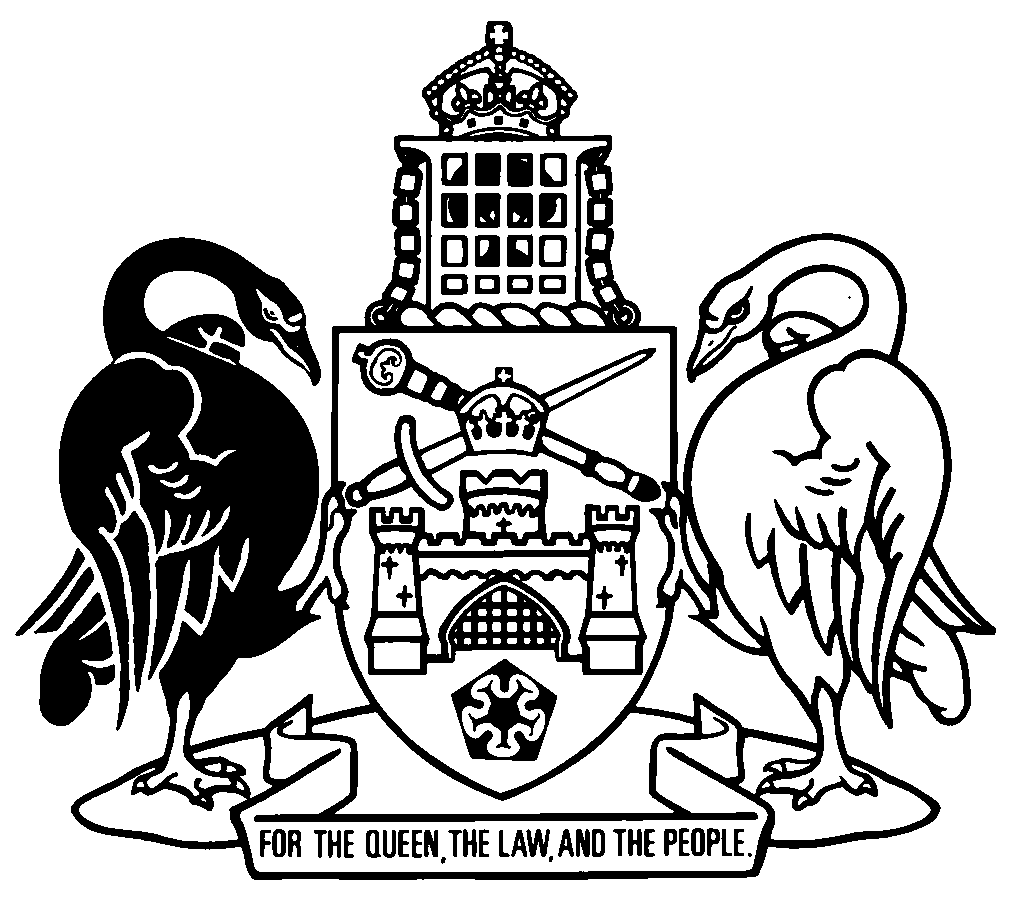 Australian Capital TerritoryA1900-40Republication No 120Effective:  9 November 2018 – 4 December 2018Republication date: 9 November 2018Last amendment made by A2018-43About this republicationThe republished lawThis is a republication of the Crimes Act 1900 (including any amendment made under the Legislation Act 2001, part 11.3 (Editorial changes)) as in force on .  It also includes any commencement, amendment, repeal or expiry affecting this republished law to .  The legislation history and amendment history of the republished law are set out in endnotes 3 and 4. Kinds of republicationsThe Parliamentary Counsel’s Office prepares 2 kinds of republications of ACT laws (see the ACT legislation register at www.legislation.act.gov.au):authorised republications to which the Legislation Act 2001 appliesunauthorised republications.The status of this republication appears on the bottom of each page.Editorial changesThe Legislation Act 2001, part 11.3 authorises the Parliamentary Counsel to make editorial amendments and other changes of a formal nature when preparing a law for republication.  Editorial changes do not change the effect of the law, but have effect as if they had been made by an Act commencing on the republication date (see Legislation Act 2001, s 115 and s 117).  The changes are made if the Parliamentary Counsel considers they are desirable to bring the law into line, or more closely into line, with current legislative drafting practice.  This republication does not include amendments made under part 11.3 (see endnote 1).Uncommenced provisions and amendmentsIf a provision of the republished law has not commenced, the symbol  U  appears immediately before the provision heading.  Any uncommenced amendments that affect this republished law are accessible on the ACT legislation register (www.legislation.act.gov.au). For more information, see the home page for this law on the register.ModificationsIf a provision of the republished law is affected by a current modification, the symbol  M  appears immediately before the provision heading.  The text of the modifying provision appears in the endnotes.  For the legal status of modifications, see the Legislation Act 2001, section 95.PenaltiesAt the republication date, the value of a penalty unit for an offence against this law is $160 for an individual and $810 for a corporation (see Legislation Act 2001, s 133).Australian Capital TerritoryContents	PagePart 1	Preliminary	2	1	Name of Act	2	2	Application of Act	2	4	Dictionary	2	5	Meaning of loaded arms	2	6	Reference to the jury read as reference to magistrate	3	7	Notes	3	7A	Offences against Act—application of Criminal Code etc	3	8	Public place etc	4	9	Abolition of distinctions between felony and misdemeanour	5Part 2	Offences against the person	6	10	When child born alive	6	11	No time limit on criminal responsibility for homicide	6	12	Murder	6	13	Trial for murder—provocation	7	14	Trial for murder—diminished responsibility	8	15	Manslaughter	9	16	Suicide etc—not an offence	9	17	Suicide—aiding etc	9	18	Prevention of suicide	10	19	Intentionally inflicting grievous bodily harm	10	20	Recklessly inflicting grievous bodily harm	10	21	Wounding	11	22	Assault with intent to commit other offence	11	23	Inflicting actual bodily harm	11	24	Assault occasioning actual bodily harm	11	25	Causing grievous bodily harm	12	26	Common assault	12	27	Acts endangering life etc	12	28	Acts endangering health etc	14	28AA	Food or drink spiking	15	28A	Throwing etc objects at vehicles	16	28B	Discharging firearm at building or conveyance	17	29	Culpable driving of motor vehicle	18	30	Threat to kill	19	31	Threat to inflict grievous bodily harm	20	32	Demands accompanied by threats	20	33	Possession of object with intent to kill etc	21	34	Forcible confinement	22	35	Stalking	22	35A	Affray	24	36	Torture	24	37	Abduction of young person	25	38	Kidnapping	25	39	Neglect etc of children	26	40	Unlawfully taking child etc	27	41	Exposing or abandoning child	27	42	Child destruction	27	43	Childbirth—grievous bodily harm	28	47	Concealment of birth	28	48	Misconduct with regard to corpses	28	48A	Aggravated offences—offences against pregnant women	28	48B	Alternative verdicts for aggravated offences—offences against pregnant women	31	49	Alternative verdicts for certain other offences against the person	33Part 2A	Industrial manslaughter	36	49A	Definitions for pt 2A	36	49B	Omissions of employers and senior officers	40	49C	Industrial manslaughter—employer offence	40	49D	Industrial manslaughter—senior officer offence	41	49E	Court may order corporation to take certain actions	42Part 3	Sexual offences	45	50	Meaning of sexual intercourse in pt 3	45	51	Sexual assault in the first degree	45	52	Sexual assault in the second degree	46	53	Sexual assault in the third degree	46	54	Sexual intercourse without consent	47	55	Sexual intercourse with young person	47	55A	Sexual intercourse with young person under special care	48	56	Maintaining sexual relationship with young person or person under special care	50	57	Act of indecency in the first degree	54	58	Act of indecency in the second degree	55	59	Act of indecency in the third degree	55	60	Act of indecency without consent	55	61	Acts of indecency with young people	55	61A	Act of indecency with young person under special care	56	61B	Intimate observations or capturing visual data etc	58	62	Incest and similar offences	61	63	Abduction	62	63A	Bestiality	63	64	Using child for production of child exploitation material etc	63	64A	Trading in child exploitation material	65	65	Possessing child exploitation material	65	66	Grooming and depraving young people	66	67	Consent	68	68	Sexual intercourse—people not to be presumed incapable by reason of age	69	69	Marriage no bar to conviction	69	70	Alternative verdicts for certain sexual offences	69	71	Adding count for act of indecency	71	72	Indictment for act of indecency	71Part 3A	Intimate image abuse	72	72A	Definitions—pt 3A	72	72B	Meaning of distribute—pt 3A	73	72C	Non-consensual distribution of intimate images	73	72D	Distribution of intimate image of young person	74	72E	Threaten to capture or distribute intimate images	74	72F	Consent—pt 3A	76	72G	Exceptions for reasonable distribution	76	72H	Court may order rectification	78Part 4	Female genital mutilation	79	73	Meaning of female genital mutilation for pt 4	79	74	Prohibition of female genital mutilation	79	75	Removal of child from ACT for genital mutilation	79	76	Exception—medical procedures for genuine therapeutic purposes	80	77	Exception—sexual reassignment procedures	80Part 5	Sexual servitude	82	78	Meaning of sexual servitude and sexual services for pt 5	82	79	Sexual servitude offences	82	80	Deceptive recruiting for sexual services	84	81	Increased penalty for aggravated offences	84	82	Alternative verdict if aggravated offence not proven	84Part 6	Offences relating to property	85Division 6.2A	Money laundering and organised fraud	85	114A	Definitions for div 6.2A	85	114B	Money laundering	86	114C	Possession etc of property suspected of being proceeds of crime	86	114D	Organised fraud	86Division 6.3	Criminal damage to property	87	115	Interpretation for div 6.3	87	116	Destroying or damaging property	88	117	Arson	89	119	Defacing premises	90	120	Defacing premises––strict liability	91	122	Untrue representations	91	123	Alternative verdict	92Division 6.6	Contamination of goods and related offences	92	135	Definitions of contaminate and goods	92	136	Meaning of economic loss	92	137	Contaminating goods with intent to cause public alarm or economic loss	93	138	Threatening to contaminate goods with intent to cause public alarm or economic loss	93	139	Making false statements about contamination of goods with intent to cause public alarm or economic loss	93	140	Territorial nexus for offences	94Division 6.7	Offences relating to causing public alarm	94	140A	Acting with intent to cause public alarm	94	140B	Threatening to act with intent to cause public alarm	95	140C	Making false statements with intent to cause public alarm	95	140D	Territorial nexus for offences	95Division 6.8	Miscellaneous	96	141	Hindering working of mines	96	142	Removal of sea banks etc	96	143	Obstructing navigation of rivers	96	144	Offences in relation to railways	97	145	Obstructing railway engines	97	146	Alternative verdict	97	147	Displaying false signals	98	148	Removing or concealing buoys etc	98	151	Forcible entry on land	98	152	Forcible detainer of land	98	153	Disclosure of information by territory officer	99	154	Additional offences on territory premises	99Part 7	Escape provisions	101	158	Meaning of detention during pleasure	101	159	Aiding prisoner to escape	101	160	Escaping	102	161	Rescuing a prisoner from custody etc	102	162	Person unlawfully at large	103	163	Permitting escape	103	164	Harbouring etc escapee	104	166	Failure to answer bail etc—offence	104Part 8	Anabolic steroids	106	170	Meaning of anabolic steroid	106	171	Prescribing and supplying anabolic steroids	106	172	Possessing anabolic steroids	107	173	Administering anabolic steroids	107Part 9	Exclusion powers	109	174	Definitions—pt 9	109	175	Exclusion direction	109	176	Exclusion zone	110	177	Exclusion direction—information to be given	111	178	Exclusion direction—information to be recorded	111	179	Failing to comply with exclusion direction	112Part 10	Criminal investigation	113Division 10.1	Preliminary	113	185	Definitions for pt 10	113	185A	Search of transgender or intersex person	116	186	Application of pt 10	117	187	Application of Cwlth Crimes Act, pt 1C	117Division 10.2	Preventative action	119	188	Police powers of entry	119	189	Issue of warrant	119	190	Entry in emergencies	120	191	Seizure of firearms—warrants and emergencies	120	192	Seizure of firearms—protection orders	122	193	Power to conduct search of person for knife	124Division 10.3	Search warrants	125	194	When search warrants can be issued	125	195	The things that are authorised by search warrant	128	196	Availability of assistance and use of force in executing    warrant	130	197	Details of warrant to be given to occupier etc	131	198	Specific powers available to police officers executing warrant	131	199	Use of equipment to examine or process things	132	200	Use of electronic equipment at premises	133	201	Compensation for damage to electronic equipment	135	202	Copies of seized things to be provided	136	203	Occupier entitled to be present during search	136	204	Receipts for things seized under warrant	137	205	Warrants by telephone or other electronic means	137	206	Restrictions on personal searches	138Division 10.4	Powers to stop and search	139	207	Stopping, searching and detaining people	139	208	How a police officer exercises a power under s 207	140	209	Stopping, searching and detaining conveyances	140	210	How a police officer exercises a power under s 209	141Division 10.4A	Crime scene powers	142	210A	Definitions—div 10.4A	142	210B	Meaning of public place—div 10.4A	142	210C	Establish crime scene—public place	144	210D	Establish crime scene—private premises	144	210E	When crime scene established	146	210F	Senior police officer to be told about crime scene	146	210G	Crime scene powers	146	210H	Crime scene—duration	148	210I	Crime scene—frequency	149	210J	Crime scene obligations—all places	149	210K	Crime scene obligations—conveyances	150	210L	Offence—fail to comply with direction	150	210M	Review—div 10.4A	150Division 10.5	Arrest and related matters	151	211	Requirement to provide name etc	151	212	Power of arrest without warrant by police officers	152	213	Arrest without warrant in possession	153	214	Arrest of prisoner unlawfully at large	154	217	Arrest without warrant for offences committed outside ACT	155	218	Power of arrest without warrant by other persons	156	219	Warrants for arrest	157	220	Power to enter premises to arrest offender	158	221	Use of force in making arrest	159	222	Persons to be informed of grounds of arrest	160	223	Power to conduct frisk search of arrested person	160	224	Power to conduct ordinary search of arrested person	161	225	Power to conduct search of arrested person’s premises	161	226	Power to conduct search at police station	162	227	Power to conduct strip search	163	228	Rules for conduct of strip search	164	229	Safekeeping of things seized	166	230	Identification material—person at least 18 years old	167	230A	Identification material—person under 18 years old	170	231	Destruction of identification material	174	232	Offence—refusing to allow fingerprint or photo to be taken	175	233	Identification parades—general	176	234	Identification parades for suspects under 18 etc	179	235	Identification by means of photographs	181	236	Identification procedures if more than 1 suspect	184	237	Descriptions	184	238	Examination	185Division 10.6	General	187	239	Assisting officers—search and arrest of persons	187	240	Conduct of ordinary searches and frisk searches	187	241	Announcement before entry	188	242	Offence of making false statements in warrants	188	243	Offences relating to telephone warrants	188	244	Return of seized knife or thing	189	245	Magistrates Court may permit thing to be retained	190	247	Laws relating to taking forensic samples not affected	191	248	Forfeiture of knife	192	249	Seizure of forfeited articles	192	250	Disposal of forfeited articles by public trustee	193	252	When case not to be proceeded with gaoler to discharge prisoner on certificate from Attorney-General etc	194Division 10.7	Particular provisions for children	194Subdivision 10.7.1	Arrest of children under 10 years old	194	252A	Warrant for arrest of child under 10 years old	194	252B	Arrest of child under 10 years old—without warrant	195	252C	Police action after arresting child under 10 years old	195Subdivision 10.7.2	Preliminary procedures in relation to children and young people	196	252D	Definitions—subdiv 10.7.2	196	252E	Meaning of under restraint	196	252F	Meaning of in the company of a police officer	197	252G	Interviewing children and young people about offences	199	252H	Interviewing children and young people about offences—urgent circumstances	200	252I	Parents etc to be told if children and young people under restraint	201	252J	Police to summons children and young people unless ineffective	201	252K	Parents etc to be told if children and young people charged	201Division 10.8	Investigations relating to acquittals	202	252L	Authorisation of police investigations—acquitted person	202Division 10.9	Fortification of premises	204	252M	Definitions—div 10.9	204	252N	Fortification removal order—application for order or variation	205	252O	Fortification removal order	206	252P	Fortification removal order—length	207	252Q	Fortification removal order—compliance period	208	252R	Fortification removal order—inspection	208	252S	Fortification removal order—removal by police	208	252T	Fortification inspection order—application for order or variation	209	252U	Fortification inspection order	210	252V	Fortification inspection order—length	210	252W	Fortification inspection order—inspection	211	252X	Exercising powers—announce entry and explain purpose	211	252Y	Exercising powers—occupier entitled to be present during inspection	212	252Z	Exercising powers—use reasonable force	212	252ZA	Premises must not be fortified	213	252ZB	Fortification must not be replaced or restored	213	252ZC	Protection from liability	214	252ZD	Chief police officer delegations	215Part 11	Investigation of extraterritorial offences	216	253	Interpretation for pt 11	216	254	Declaration of corresponding law	217	255	Issue of search warrants	217	256	Authority given by search warrant	219	257	Offence of hindering execution of search warrant	220	258	Ministerial arrangements for transmission and return of objects seized under pt 11 or corresponding law	220Part 12	Procedure, evidence, verdict etc	222	260	What defects do not vitiate indictment	222	261	Formal objections—when to be taken	222	262	Judgment on demurrer to indictment	222	263	Traversing indictment	223	264	Orders for amendment of indictment, separate trial and postponement of trial	223	265	Amended indictment	224	266	Verdict and judgment valid after amendment	225	267	Form of record after amendment	225	268	Respiting undertakings on postponement	225	269	Separate offences—when can be joined	225	270	Accessories may be charged together in 1 indictment	225	271	Indictment charging previous offence also	226	272	Property of partners or joint owners	226	273	Description of written instruments	226	274	General averment of intent to defraud or injure	226	275	Indictment for murder or manslaughter	227	276	Form of indictment against accessories to murder	227	277	Addition of count for assault	227	279	Indictments for conspiracy	227	280	Arraignment etc on charge of previous conviction	228	280A	Treason trials	228	281	Plea of not guilty	228	282	Refusal to plead	228	283	Plea of autrefois convict etc	229	284	Practice as to entering the dock	229	285	Accused may be defended by lawyer	229	286	Right to inspect depositions on trial	229	287	Power of judge to record verdict of acquittal	230	288	Notice of alibi	230	289	Abolition of presumption of marital coercion	232	290	Incriminating statements admissible though on oath	232	291	Evidence of previous conviction charged in indictment	232	292	Proof of lawful authority or excuse	232	294	Order of closing addresses	233	295	Witnesses in mitigation	233	296	Conviction for alternative offence	233	297	After trial for offence, if alternative verdict possible, no further prosecution	233	298	On trial for any offence—verdict of attempt	234	299	Multiple alternative verdicts	234Part 13	Unfitness to plead and mental impairment	235Division 13.1	Preliminary	235	300	Definitions for pt 13	235	301	Limitation on orders and detention—non-acquittals	236	302	Limitation on orders and detention—acquittals	237	303	Limitation on Supreme Court orders	237	304	Limitation on orders and detention—dismissal of charge	238	305	Limitation on orders and detention—Magistrates Court	239	306	Limitation on Magistrates Court orders	239	307	How relevant court may inform itself	240	308	Criteria for detention	240	309	Assessment whether emergency detention required	241Division 13.2	Unfitness to plead	242	310	Application of div 13.2	242	311	When a person is unfit to plead	242	312	Presumption of fitness to plead, standard of proof etc	243	313	Who can raise question of unfitness to plead	243	314	Procedure if question raised	244	315	Procedure if question reserved for investigation	244	315A	Investigation into fitness to plead	245	315B	Person found fit to plead	246	315C	Person found unfit to plead and unlikely to become fit to plead	246	315D	Person found temporarily unfit to plead	246	316	Special hearing	248	317	Verdicts available at special hearing	250	318	Non-acquittal at special hearing—non-serious offence	251	319	Non-acquittal at special hearing—serious offence	252	319A	Action if accused becomes fit to plead after special hearing	252Division 13.3	Supreme Court—special verdict of not guilty because of mental impairment	253	321	Supreme Court—plea of not guilty because of mental impairment	253	322	Explanation to jury	253	323	Supreme Court orders following special verdict of not guilty because of mental impairment—non-serious offence	254	324	Supreme Court orders following special verdict of not guilty because of mental impairment—serious offence	254Division 13.4	Magistrates Court—finding of not guilty because of mental impairment	255	325	Meaning of serious offence in div 13.4	255	327	Magistrates Court—plea of not guilty because of mental impairment	255	328	Magistrates Court orders following finding of not guilty because of mental impairment—non-serious offence	256	329	Magistrates Court orders following finding of not guilty because of mental impairment—serious offence	256Division 13.5	Referring people with mental impairment to ACAT after conviction	257	330	Application of div 13.5	257	331	Referral to ACAT	257Division 13.6	Summary proceedings against mentally impaired people	258	332	Application of div 13.6	258	333	Indictable offences heard and determined summarily	258	334	Powers of Magistrates Court	259	335	Fitness to plead—Magistrates Court	261	335A	Action if accused becomes fit to plead after hearing	263	336	How Magistrates Court may be informed	264Part 16	Proceedings after sentence	265	367	Procedure on forfeiture	265	371	What not sufficient to stay or reverse judgment	266	372	Pronouncing proper judgment	266	373	New trials regulated	266Part 17	Offences punishable summarily and summary procedure generally	267	374	Summary disposal of certain cases at prosecutor’s election	267	375	Summary disposal of certain cases	268	375A	Withdrawal of consent to summary disposal of case	272	376	Saving of other summary jurisdiction	272	377	Certificate of dismissal	273	378	Summary conviction or dismissal bar to indictment	273	379	Misbehaviour at public meetings	273	380	Possession of offensive weapons and disabling substances	274	381	Possession of offensive weapons and disabling substances with intent	274	382	Possession of knife in public place or school	274	383	Sale of knife to person under 16	275	384	Retail supplier of knives to display sign	276	385	Laying of poison	276	387	Making false invoice	277	388	Application of compensation	277	389	Obstruction of stream etc	277	390	Entrance to cellars etc	277	391	Fighting	278	392	Offensive behaviour	278	393	Indecent exposure	278	393A	Urinating in public place	278	394	Noise abatement directions	278	395	Bogus advertisements	281	396	Public mischief	282	397	Apprehended violence or injury—recognisance to keep the peace etc	283	398	Alternative methods of proceeding before magistrate	283	399	General averment of intent to defraud or injure	284Part 20	Inquiries into convictions	285Division 20.1	Preliminary	285	421	Definitions for pt 20	285Division 20.2	How to start inquiry	285	422	Grounds for ordering inquiry	285	423	Executive order for inquiry	286	424	Supreme Court order for inquiry	286	425	Rights and duties in relation to orders for inquiry	287Division 20.3	Inquiry procedure	287	426	Application of Inquiries Act	287	427	Appointment of board of inquiry	287	428	Report by board	288Division 20.4	Supreme Court orders following inquiry report	288	429	Publication of report	288	430	Action on report by Supreme Court	289Division 20.5	Application to earlier convictions	289	432	Inquiries about earlier convictions	289Part 22	Miscellaneous	290	434A	Application of certain sections of Commonwealth Crimes Act to territory laws	290	434B	Joinder of charges	290	435	Protection of persons acting under Act	290	437	Power of courts to bring detainees before them	291	438	Witnesses neglecting to attend trial and captured under warrant may be admitted to bail	291	439	Offence of criminal defamation	291	440	Prosecutions for blasphemy	293	441	Retrospective repeal of limitation period on criminal proceeding for particular sexual offences	293	441A	Criminal proceedings not allowed by section 441	294	442	Change of venue	295	443	Approved forms	295	444	Regulation-making power	296Schedule 1	Anabolic steroids	297Dictionary		300Endnotes	311	1	About the endnotes	311	2	Abbreviation key	311	3	Legislation history	312	4	Amendment history	340	5	Earlier republications	462	6	Expired transitional or validating provisions	476	7	Renumbered provisions	476	8	Modifications of republished law with temporary effect	477Australian Capital TerritoryCrimes Act 1900An Act to consolidate the statutes relating to criminal lawPart 1	Preliminary1	Name of ActThis Act is the Crimes Act 1900.2	Application of ActThe provisions of this Act, so far as they can be applied, shall be in force with respect to all offences, whether at common law or by statute, whensoever committed and in whatsoever court tried.4	DictionaryThe dictionary at the end of this Act is part of this Act.Note 1	The dictionary at the end of this Act defines certain terms used in this Act, and includes references (signpost definitions) to other terms defined elsewhere in this Act.For example, the signpost definition ‘motor vehicle—see the Road Transport (General) Act 1999, dictionary.’ means that the term ‘motor vehicle’ is defined in that dictionary and the definition applies to this Act.Note 2	A definition in the dictionary (including a signpost definition) applies to the entire Act unless the definition, or another provision of the Act, provides otherwise or the contrary intention otherwise appears (see Legislation Act, s 155 and s 156 (1)).5	Meaning of loaded armsFor this Act, a firearm, airgun or air pistol that is unlawfully presented at a person is taken, unless the contrary is proved, to be loaded arms.6	Reference to the jury read as reference to magistrateIn a provision of this Act relating to an offence, a reference to the jury is, if a person charged with the offence is dealt with summarily, a reference to the magistrate.7	NotesA note included in this Act is explanatory and is not part of this Act.Note	See Legislation Act 2001, s 127 (1), (4) and (5) for the legal status of notes.7A	Offences against Act—application of Criminal Code etcOther legislation applies in relation to offences against this Act.Note 1	Criminal CodeThe Criminal Code, ch 2 applies to the following offences against this Act (see Code, pt 2.1):	s 28AA (Food or drink spiking)	s 28A (Throwing etc objects at vehicles)	s 28B (Discharging firearm at building or conveyance)	s 35A (Affray)	s 49C (Industrial manslaughter—employer offence)	s 49D (Industrial manslaughter—senior officer offence)	s 61B (Intimate observations or capturing visual data etc)	s 63A (Bestiality)	s 64 (Using child for production of child exploitation material etc)	s 64A (Trading in child exploitation material)	s 65 (Possessing child exploitation material)	s 72C (Non-consensual distribution of intimate images)	s 72D (Distribution of intimate image of young person)	s 72E (Threaten to capture or distribute intimate images)	s 72H (Court may order rectification)	s 114B (Money laundering)	s 114C (Possession etc of property suspected of being proceeds of crime)	s 114D (1) (Organised fraud)	s 119 (Defacing premises)	s 120 (Defacing premises––strict liability)	s 171 (Prescribing and supplying anabolic steroids)	s 172 (Possessing anabolic steroids)	s 173 (Administering anabolic steroids)	s 252ZA (Premises must not be fortified)	s 252ZB (Fortification must not be replaced or restored)	s 393A (Urinating in public place)	s 394 (Noise abatement directions)	s 439 (Offence of criminal defamation).The chapter sets out the general principles of criminal responsibility (including burdens of proof and general defences), and defines terms used for offences to which the Code applies (eg conduct, intention, recklessness and strict liability).Note 2	Penalty unitsThe Legislation Act, s 133 deals with the meaning of offence penalties that are expressed in penalty units.8	Public place etcIf, by this or any other Act, any offence, conduct, or language, in a public place, or open and public place, or place of public resort, is made punishable, or a person guilty thereof is made liable by apprehension, the place shall be deemed public for the purposes of the enactment or taken to be otherwise within its meaning if the same, although a vessel or vehicle only, or a room, or field, or place, ordinarily private, was at the time used for a public purpose, or as a place of common resort, or was open to the public on the payment of money or otherwise.9	Abolition of distinctions between felony and misdemeanourAll distinctions between felony and misdemeanour are abolished.Part 2	Offences against the person10	When child born aliveFor this part, a child shall be taken to have been born alive if he or she has breathed and has been wholly born, whether or not he or she has had an independent circulation.11	No time limit on criminal responsibility for homicide	(1)	Any rule of law that a death which occurs more than a year and a day after the injury that caused it is to be conclusively presumed not to have been caused by the injury, is abolished.	(2)	This section does not apply in respect of an injury received before the commencement of this section.12	Murder	(1)	A person commits murder if he or she causes the death of another person—	(a)	intending to cause the death of any person; or	(b)	with reckless indifference to the probability of causing the death of any person; or	(c)	intending to cause serious harm to any person.	(2)	A person who commits murder is guilty of an offence punishable, on conviction, by imprisonment for life.	(3)	In this section:serious harm—see the Criminal Code, dictionary.13	Trial for murder—provocation	(1)	If, on a trial for murder—	(a)	it appears that the act or omission causing death occurred under provocation; and	(b)	apart from this subsection and the provocation, the jury would have found the accused guilty of murder;the jury shall acquit the accused of murder and find him or her guilty of manslaughter.	(2)	For subsection (1), an act or omission causing death shall be taken to have occurred under provocation if—	(a)	the act or omission was the result of the accused’s loss of self-control induced by any conduct of the deceased (including grossly insulting words or gestures) towards or affecting the accused; and	(b)	the conduct of the deceased was such as could have induced an ordinary person in the position of the accused to have so far lost self-control—	(i)	as to have formed an intent to kill the deceased; or	(ii)	as to be recklessly indifferent to the probability of causing the deceased’s death;whether that conduct of the deceased occurred immediately before the act or omission causing death or at any previous time.	(3)	However, conduct of the deceased consisting of a non-violent sexual advance (or advances) towards the accused—	(a)	is taken not to be sufficient, by itself, to be conduct to which subsection (2) (b) applies; but	(b)	may be taken into account together with other conduct of the deceased in deciding whether there has been an act or omission to which subsection (2) applies.	(4)	For the purpose of determining whether an act or omission causing death occurred under provocation, there is no rule of law that provocation is negatived if—	(a)	there was not a reasonable proportion between the act or omission causing death and the conduct of the deceased that induced the act or omission; or	(b)	the act or omission causing death did not occur suddenly; or	(c)	the act or omission causing death occurred with any intent to take life or inflict grievous bodily harm.	(5)	If, on a trial for murder, there is evidence that the act or omission causing death occurred under provocation, the onus of proving beyond reasonable doubt that the act or omission did not occur under provocation lies on the prosecution.	(6)	This section does not exclude or limit any defence to a charge of murder.14	Trial for murder—diminished responsibility	(1)	A person on trial for murder shall not be convicted of murder if, when the act or omission causing death occurred, the accused was suffering from an abnormality of mind (whether arising from a condition of arrested or retarded development of mind or any inherent cause or whether it was induced by disease or injury) that substantially impaired his or her mental responsibility for the act or omission.	(2)	An accused has the onus of proving that he or she is, under subsection (1), not liable to be convicted of murder.	(3)	A person who, apart from subsection (1), would be liable (whether as principal or accessory) to be convicted of murder is liable to be convicted of manslaughter.	(4)	The fact that a person is, under subsection (1), not liable to be convicted of murder does not affect the question whether any other person is liable to be convicted of murder in respect of the same death.	(5)	If, on a trial for murder, the accused contends—	(a)	that he or she is entitled to be acquitted on the ground that he or she was mentally ill at the time of the act or omission causing the death; or	(b)	that he or she is, under subsection (1), not liable to be convicted of murder;the prosecution may offer evidence tending to prove the other of those contentions and the court may give directions as to the stage of the proceedings when that evidence may be offered.15	Manslaughter	(1)	Except if a law expressly provides otherwise, an unlawful homicide that is not, under section 12, murder shall be taken to be manslaughter.	(2)	A person who commits manslaughter is guilty of an offence punishable, on conviction, by imprisonment for 20 years.	(3)	However, for an aggravated offence against this section, the maximum penalty is imprisonment for 28 years.Note	Section 48A (Aggravated offences—offences against pregnant women) makes provision in relation to aggravated offences against this section.16	Suicide etc—not an offenceThe rule of law that it is an offence for a person to commit, or to attempt to commit, suicide is abolished.17	Suicide—aiding etc	(1)	A person who aids or abets the suicide or attempted suicide of another person is guilty of an offence punishable, on conviction, by imprisonment for 10 years.	(2)	If—	(a)	a person incites or counsels another person to commit suicide; and	(b)	the other person commits, or attempts to commit, suicide as a consequence of that incitement or counselling; the firstmentioned person is guilty of an offence punishable, on conviction, by imprisonment for 10 years.18	Prevention of suicideIt is lawful for a person to use the force that is reasonable to prevent the suicide of another person or any act that the person believes on reasonable grounds would, if committed, result in the suicide of another person.19	Intentionally inflicting grievous bodily harm	(1)	A person who intentionally inflicts grievous bodily harm on another person is guilty of an offence punishable, on conviction, by imprisonment for 20 years.	(2)	However, for an aggravated offence against this section, the maximum penalty is imprisonment for 25 years.Note	Section 48A (Aggravated offences—offences against pregnant women) makes provision in relation to aggravated offences against this section.20	Recklessly inflicting grievous bodily harm	(1)	A person who recklessly inflicts grievous bodily harm on another person is guilty of an offence punishable, on conviction, by imprisonment for 13 years.	(2)	However, for an aggravated offence against this section, the maximum penalty is imprisonment for 15 years.Note	Section 48A (Aggravated offences—offences against pregnant women) makes provision in relation to aggravated offences against this section.21	Wounding	(1)	A person who intentionally wounds another person is guilty of an offence punishable, on conviction, by imprisonment for 5 years.	(2)	However, for an aggravated offence against this section, the maximum penalty is imprisonment for 7 years.Note	Section 48A (Aggravated offences—offences against pregnant women) makes provision in relation to aggravated offences against this section.22	Assault with intent to commit other offenceA person who assaults another person with intent to commit another offence against this part punishable by imprisonment for a maximum period of 5 years or longer is guilty of an offence punishable, on conviction, by imprisonment for 5 years.23	Inflicting actual bodily harm	(1)	A person who intentionally or recklessly inflicts actual bodily harm on another person is guilty of an offence punishable, on conviction, by imprisonment for 5 years.	(2)	However, for an aggravated offence against this section, the maximum penalty is imprisonment for 7 years.Note	Section 48A (Aggravated offences—offences against pregnant women) makes provision in relation to aggravated offences against this section.24	Assault occasioning actual bodily harm	(1)	A person who assaults another person and by the assault occasions actual bodily harm is guilty of an offence punishable, on conviction, by imprisonment for 5 years.	(2)	However, for an aggravated offence against this section, the maximum penalty is imprisonment for 7 years.Note	Section 48A (Aggravated offences—offences against pregnant women) makes provision in relation to aggravated offences against this section.25	Causing grievous bodily harmA person who, by any unlawful or negligent act or omission, causes grievous bodily harm to another person is guilty of an offence punishable, on conviction, by imprisonment for 5 years.26	Common assaultA person who assaults another person is guilty of an offence punishable, on conviction, by imprisonment for 2 years.27	Acts endangering life etc	(1)	In this section:conveyance means a vehicle (including an aircraft) or vessel of a kind used for transporting persons, animals or goods.public utility service means—	(a)	the supply of electricity, gas or water; or	(b)	the supply of fuel; or	(c)	the collection and disposal of sewerage and other waste;as a service to the public.transport facility means a facility provided to permit the transportation of persons, animals or goods, whether by air or over land or water, or provided in connection with such transportation.	(2)	For subsection (3) (g), an interference shall be taken to include any act or omission that, whether temporarily or permanently, damages, renders inoperative, obstructs, causes to malfunction or puts to an improper purpose.	(3)	A person who intentionally and unlawfully—	(a)	chokes, suffocates or strangles another person so as to render that person insensible or unconscious or, by any other means, renders another person insensible or unconscious; or	(b)	administers to, or causes to be taken by, another person any stupefying or overpowering drug or poison or any other injurious substance likely to endanger human life or cause a person grievous bodily harm; or	(c)	uses against another person any offensive weapon likely to endanger human life or cause a person grievous bodily harm; or	(d)	discharges any loaded arms at another person or so as to cause another person reasonable apprehension for his or her safety; or	(e)	causes an explosion or throws, places, sends or otherwise uses any explosive device or any explosive, corrosive or inflammable substance in circumstances likely to endanger human life or cause a person grievous bodily harm; or	(f)	sets a trap or device for the purpose of creating circumstances likely to endanger human life or cause a person (including a trespasser) grievous bodily harm; or	(g)	interferes with any conveyance or transport facility or any public utility service in circumstances likely to endanger human life or cause a person grievous bodily harm; or	(h)	interferes with a prescribed traffic control device (within the meaning of the Road Transport (Safety and Traffic Management) Act 1999) in circumstances likely to endanger life or cause a person grievous bodily harm;is guilty of an offence punishable, on conviction, by imprisonment for 10 years.	(4)	A person who does an act referred to in subsection (3)—	(a)	intending to commit an indictable offence against this part punishable by imprisonment for a maximum period exceeding 10 years; or	(b)	intending to prevent or hinder his or her lawful apprehension or detention or that of another person; or	(c)	intending to prevent or hinder a police officer from lawfully investigating an act or matter that reasonably calls for investigation by the officer;is guilty of an offence punishable, on conviction, by imprisonment for 15 years.28	Acts endangering health etc	(1)	In this section:conveyance—see section 27 (1).interferes with—see section 27 (2).public utility service—see section 27 (1).transport facility—see section 27 (1).	(2)	A person who intentionally and unlawfully—	(a)	chokes, suffocates or strangles another person; or	(b)	administers to, or causes to be taken by, another person any poison or other injurious substance with intent to injure or cause pain or discomfort to that person; or	(c)	causes an explosion or throws, places, sends or otherwise uses any explosive device or any explosive, corrosive or inflammable substance in circumstances dangerous to the health, safety or physical wellbeing of another person; or	(d)	sets a trap or device for the purpose of creating circumstances dangerous to the health, safety or physical wellbeing of another person (including a trespasser); or	(e)	interferes with any conveyance or transport facility or any public utility service in circumstances dangerous to the health, safety or physical wellbeing of another person;is guilty of an offence punishable, on conviction, by imprisonment for 5 years.28AA	Food or drink spiking	(1)	A person commits an offence if—	(a)	the person—	(i)	gives or causes another person to be given food or drink; or	(ii)	causes another person to consume food or drink; and	(b)	the food or drink contains an intoxicating substance; and	(c)	the other person is not aware the food or drink contains the intoxicating substance; and	(d)	the person intends a person to be harmed by the consumption of the food or drink.Maximum penalty:  500 penalty units, imprisonment for 5 years or both.	(2)	A person commits an offence if—	(a)	the person—	(i)	gives or causes another person to be given food or drink; or	(ii)	causes another person to consume food or drink; and	(b)	the food or drink contains more of an intoxicating substance than the other person would reasonably expect it to contain; and	(c)	the person intends a person to be harmed by the consumption of the food or drink.Maximum penalty:  500 penalty units, imprisonment for 5 years or both.	(3)	It is a defence to a prosecution for an offence against this section if the defendant proves that the defendant is a health practitioner and the intoxicating substance was given to the other person in the course of practising a health profession.Note	The defendant has a legal burden in relation to the matters mentioned in s (3) (see Criminal Code, s 59).	(4)	In this section:give, food or drink, includes—	(a)	prepare food or drink; or 	(b)	make food or drink available for consumption.harm, to a person, includes impairment of the senses or understanding that the person might reasonably be expected to object to in the circumstances.impair includes further impair.intoxicating substance includes any substance that affects a person’s senses or understanding.28A	Throwing etc objects at vehicles	(1)	A person commits an offence if—	(a)	the person intentionally throws an object at, drops an object on, or places an object in the path of, a vehicle; and	(b)	the vehicle is on a road, road related area or railway; and	(c)	a person is in the vehicle; and	(d)	the conduct risks the safety of any person.Maximum penalty:  imprisonment for 2 years.Note	The fault element of recklessness applies to paragraphs (b), (c) and (d) (see Criminal Code, s 22 (2)).	(2)	For subsection (1) (b), the vehicle may be moving, parked or otherwise stopped.	(3)	In a prosecution for an offence against this section it is not necessary to prove that the object made contact with the vehicle.	(4)	In this section:road—see the Road Transport (General) Act 1999, dictionary.road related area—see the Road Transport (General) Act 1999, dictionary.vehicle includes the following:	(a)	a motor vehicle;	(b)	a light rail vehicle, train or tram;	(c)	a bicycle;	(d)	a vehicle drawn by an animal or an animal ridden by a person.28B	Discharging firearm at building or conveyance	(1)	A person commits an offence if the person recklessly discharges a firearm at a building or conveyance.Maximum penalty: imprisonment for 10 years.	(2)	In this section:building includes—	(a)	part of a building; or	(b)	a mobile home, caravan, tent or other temporary structure.conveyance includes an aircraft, vehicle or vessel.firearm includes an airgun and air pistol.29	Culpable driving of motor vehicle	(1)	In this section:drug—see the Road Transport (Alcohol and Drugs) Act 1977, dictionary.	(2)	A person who, by the culpable driving of a motor vehicle, causes the death of another person is guilty of an offence punishable, on conviction, by imprisonment for 14 years.	(3)	However, for an aggravated offence against subsection (2), the maximum penalty is imprisonment for 16 years.Note	Section 48A (Aggravated offences—offences against pregnant women) makes provision in relation to aggravated offences against this section.	(4)	A person who, by the culpable driving of a motor vehicle, causes grievous bodily harm to another person is guilty of an offence punishable, on conviction, by imprisonment for 10 years.	(5)	However, for an aggravated offence against subsection (4), the maximum penalty is imprisonment for 12 years.	(6)	For this section, a person shall be taken to drive a motor vehicle culpably if the person drives the vehicle—	(a)	negligently; or	(b)	while under the influence of alcohol, or a drug, to such an extent as to be incapable of having proper control of the vehicle.	(7)	For this section, a person shall be taken to drive a motor vehicle negligently if the person fails unjustifiably and to a gross degree to observe the standard of care that a reasonable person would have observed in all the circumstances of the case.	(8)	An information or indictment for an offence against subsection (2) or (4) shall specify the nature of the culpability, within the meaning of subsection (6), that is alleged.	(9)	Nothing in subsection (8) renders inadmissible in proceedings for an offence against subsection (2) or (4) evidence that, apart from that subsection, would be admissible in the proceedings.	(10)	Nothing in this section affects—	(a)	the liability of a person to be convicted of murder or manslaughter or any other offence; or	(b)	the punishment that may be imposed for such an offence.Note	Under the Road Transport (General) Act 1999, s 62 (Automatic disqualification for culpable driving), if a person is convicted, or found guilty, of an offence against this section, the person is automatically disqualified from holding or obtaining a driver licence.	(11)	A person who has been convicted or acquitted of an offence against subsection (2) or (4) is not liable to be convicted of any other offence against this Act on the same facts or on substantially the same facts.	(12)	Subject to section 49, a person is not liable to be convicted of an offence against subsection (2) or (4) if the person has been convicted or acquitted of any other offence on the same facts or on substantially the same facts.30	Threat to killIf—	(a)	a person makes a threat to another person to kill that other person or any third person—	(i)	intending that other person to fear that the threat would be carried out; or	(ii)	being reckless whether or not that other person would fear that the threat would be carried out; and	(b)	the threat is made—	(i)	without lawful excuse; and	(ii)	in circumstances in which a reasonable person would fear that the threat would be carried out;the firstmentioned person is guilty of an offence punishable, on conviction, by imprisonment for 10 years.31	Threat to inflict grievous bodily harmIf—	(a)	a person makes a threat to another person to inflict grievous bodily harm on that other person or any third person—	(i)	intending that other person to fear that the threat would be carried out; or	(ii)	being reckless whether or not that other person would fear that the threat would be carried out; and	(b)	the threat is made—	(i)	without lawful excuse; and	(ii)	in circumstances in which a reasonable person would fear that the threat would be carried out;the firstmentioned person is guilty of an offence punishable, on conviction, by imprisonment for 5 years.32	Demands accompanied by threats	(1)	A person who—	(a)	makes a demand of another person; or	(b)	resists, prevents or hinders his or her lawful apprehension or detention, or that of another person; or	(c)	prevents or hinders a police officer from lawfully investigating any act or matter that reasonably calls for investigation by the officer;with a threat to kill or inflict grievous bodily harm on a person (other than the offender or an accomplice of the offender) is guilty of an offence punishable, on conviction, by imprisonment for 20 years.	(2)	A person who—	(a)	makes a demand of another person; or	(b)	resists, prevents or hinders his or her lawful apprehension or detention, or that of another person; or	(c)	prevents or hinders a police officer from lawfully investigating any act or matter that reasonably calls for investigation by the officer;with a threat to endanger the health, safety or physical wellbeing of a person (other than the offender or an accomplice of the offender) is guilty of an offence punishable, on conviction, by imprisonment for 10 years.33	Possession of object with intent to kill etcA person who—	(a)	has possession of an object capable of causing harm to another person; and	(b)	intends to use the object, or to cause or permit another person to use the object, unlawfully to kill another person or cause grievous bodily harm to another person;is guilty of an offence punishable, on conviction, by imprisonment for 5 years.34	Forcible confinementA person who unlawfully confines or imprisons another person is guilty of an offence punishable, on conviction, by imprisonment for 10 years.35	Stalking	(1)	A person must not stalk someone with intent—	(a)	to cause apprehension, or fear of harm, in the person stalked or someone else; or	(b)	to cause harm to the person stalked or someone else; or	(c)	to harass the person stalked.Maximum penalty:	(a)	imprisonment for 5 years if—	(i)	the offence involved a contravention of an injunction or other order made by a court; or	(ii)	the offender was in possession of an offensive weapon; or	(b)	imprisonment for 2 years in any other case.	(2)	For this section, a person stalks someone else (the stalked person) if, on at least 2 occasions, the person does 1 or more of the following:	(a)	follows or approaches the stalked person;	(b)	loiters near, watches, approaches or enters a place where the stalked person resides, works or visits;	(c)	keeps the stalked person under surveillance;	(d)	interferes with property in the possession of the stalked person;	(e)	gives or sends offensive material to the stalked person or leaves offensive material where it is likely to be found by, given to or brought to the attention of, the stalked person;	(f)	telephones, sends electronic messages to or otherwise contacts the stalked person;	(g)	sends electronic messages about the stalked person to anybody else;	(h)	makes electronic messages about the stalked person available to anybody else;	(i)	acts covertly in a way that could reasonably be expected to arouse apprehension or fear in the stalked person;	(j)	engages in conduct amounting to intimidation, harassment or molestation of the stalked person.	(3)	However, this section does not apply to reasonable conduct engaged in by a person as part of the person’s employment if it is a function of the person’s employment to engage in the conduct and the conduct is not otherwise unlawful.	(4)	Without limiting subsection (1), a person is also taken to have the intent mentioned in the subsection if the person knows that, or is reckless about whether, stalking the other person would be likely—	(a)	to cause apprehension or fear of harm in the person stalked or someone else; or	(b)	to harass the person stalked.	(5)	In a prosecution for an offence against subsection (1), it is not necessary to prove that the person stalked or someone else apprehended or feared harm or that the person stalked was harassed.	(6)	For this section:harm means physical harm, harm to mental health, or disease, whether permanent or temporary.harm to mental health includes psychological harm.physical harm includes unconsciousness, pain, disfigurement and physical contact that might reasonably be objected to in the circumstances, whether or not there was an awareness of the contact at the time.35A	Affray	(1)	A person commits an offence if—	(a)	the person engages in conduct; and	(b)	the conduct is violence or the threat of violence; and	(c)	the violence or threat is directed towards someone else; and	(d)	the violence or threat would be likely to cause a reasonable person to fear for his or her safety.Maximum penalty: imprisonment for 2 years.	(2)	For subsection (1) (b), the violence, or the threat of violence, must involve more than words.	(3)	In this section:engage in conduct—see the Criminal Code, section 13.36	Torture	(1)	In this section:act of torture means any act by which severe pain or suffering, whether physical or mental, is intentionally inflicted on a person—	(a)	for such purposes as—	(i)	obtaining from the person or from a third person information or a confession; or	(ii)	punishing the person for an act that the person or a third person has committed or is suspected of having committed; or	(iii)	intimidating or coercing the person or a third person; or	(b)	for any reason based on discrimination of any kind;but does not include an act arising only from, inherent in or incidental to, lawful sanctions that are not inconsistent with the articles of the International Covenant on Civil and Political Rights (being the covenant a copy of the English text of which is set out in the Australian Human Rights Commission Act 1986 (Cwlth), schedule 2.	(2)	A person who—	(a)	is a public employee or acting in an official capacity; or	(b)	is acting at the instigation, or with the consent or acquiescence, of a public employee or a person acting in an official capacity;and who commits an act of torture is guilty of an offence punishable, on conviction, by imprisonment for 10 years.37	Abduction of young personA person who unlawfully takes, or causes to be taken, an unmarried person under the age of 16 years out of the lawful control and against the will of a person having lawful control of the unmarried person is guilty of an offence punishable, on conviction, by imprisonment for 5 years.38	KidnappingA person who leads, takes or entices away or detains a person with intent to hold that person for ransom or for any other advantage to any person is guilty of an offence punishable, on conviction, by—	(a)	if that other person suffers any grievous bodily harm while being so led, taken or enticed away, or detained—imprisonment for 20 years; or	(b)	in any other case—imprisonment for 15 years.39	Neglect etc of children	(1)	A person must not—	(a)	ill-treat or abuse a child who is in the person’s care; or	(b)	neglect a child for whom he or she is caring or has parental responsibility.Maximum penalty:  200 penalty units, imprisonment for 2 years or both.	(2)	A person is not guilty of an offence referred to in subsection (1) (b) by reason only of failing to provide a thing for a child if the person did not provide the thing because he or she could not afford to do so.	(3)	A person must not, knowingly or recklessly, leave a child unattended in such circumstances and for such a time that the child could suffer injury or sickness or otherwise be in danger.Maximum penalty:  100 penalty units, imprisonment for 1 year or both.	(4)	A police officer, medical practitioner or director-general responsible for the Children and Young People Act 2008 may act (including by entering any building, place or vehicle, with such force that is necessary and reasonable) if the police officer, medical practitioner or director-general reasonably believes—	(a)	that a child is being or has been ill-treated, abused or neglected as mentioned in subsection (1) or left unattended as mentioned in subsection (3); and	(b)	that it is necessary to act immediately to safeguard the child.	(5)	An action does not lie against a person by reason of the person having acted under subsection (4) in good faith, without negligence and with reasonable care in the circumstances.	(6)	In this section:parental responsibility, for a child, means all the duties, powers, responsibilities and authority parents ordinarily have by law in relation to their children.40	Unlawfully taking child etcA person who, by force or deception, leads, takes or entices away or detains a child under the age of 12 years—	(a)	intending unlawfully to deprive another person of the lawful control of the child; or	(b)	intending to steal any article on or about the person of the child;is guilty of an offence punishable, on conviction, by imprisonment for 10 years.41	Exposing or abandoning childA person who unlawfully abandons or exposes a child under the age of 2 years and by the abandonment or exposure endangers the life or health of the child is guilty of an offence punishable, on conviction, by imprisonment for 5 years.42	Child destructionA person who unlawfully and, either intentionally or recklessly, by any act or omission occurring in relation to a childbirth and before the child is born alive—	(a)	prevents the child from being born alive; or	(b)	contributes to the child’s death;is guilty of an offence punishable, on conviction, by imprisonment for 15 years.43	Childbirth—grievous bodily harmA person who unlawfully and, either intentionally or recklessly, by any act or omission occurring in relation to a childbirth and before the child is born alive, inflicts grievous bodily harm on the child, is guilty of an offence punishable, on conviction, by imprisonment for 10 years.47	Concealment of birth	(1)	A person who disposes of the dead body of a child (whether or not the child was born alive) with intent to conceal the child’s birth is guilty of an offence punishable, on conviction, by imprisonment for 2 years.	(2)	It is a defence to a charge for an offence against subsection (1) if the accused satisfies the court or jury that the body disposed of had issued from the mother’s body before the end of the 28th week of pregnancy.48	Misconduct with regard to corpsesA person who—	(a)	indecently interferes with any dead human body; or	(b)	improperly interferes with, or offers any indignity to, any dead human body or human remains (whether buried or not);is guilty of an offence punishable, on conviction, by imprisonment for 2 years.48A	Aggravated offences—offences against pregnant women	(1)	This section applies to an offence against any of the following provisions:	(a)	section 15 (Manslaughter);	(b)	section 19 (Intentionally inflicting grievous bodily harm);	(c)	section 20 (Recklessly inflicting grievous bodily harm);	(d)	section 21 (Wounding);	(e)	section 23 (Inflicting actual bodily harm);	(f)	section 24 (Assault occasioning actual bodily harm);	(g)	section 29 (2) or (4) (Culpable driving of motor vehicle).	(2)	The offence is an aggravated offence if—	(a)	the offence was committed against a pregnant woman; and	(b)	the commission of the offence caused—	(i)	the loss of, or serious harm to, the pregnancy; or	(ii)	the death of, or serious harm to, a child born alive as a result of the pregnancy.	(3)	However, the offence is not an aggravated offence if the defendant proves, on the balance of probabilities, that the defendant did not know, and could not reasonably have known, that the woman was pregnant.	(4)	If the prosecution intends to prove that the offence is an aggravated offence, the relevant factors of aggravation must be stated in the charge.	(5)	To remove any doubt—	(a)	it is not necessary for the prosecution to prove that the defendant had a fault element in relation to any factor of aggravation; and	(b)	the Criminal Code, chapter 2 (other than the applied provisions) does not apply to an offence to which this section applies, whether or not it is an aggravated offence.	(6)	In this section:applied provisions—see the Criminal Code, section 10 (1).cause loss, serious harm or death—a person’s conduct causes loss, serious harm or death if it substantially contributes to the loss, serious harm or death.factor of aggravation means a matter mentioned in subsection (2) (a) or (b).harm to a child—see the Criminal Code, dictionary, definition of harm.harm to a pregnancy includes maternal haemorrhage, rupture of the uterus or membranes, placental abruption, pre-term uterine contractions, fetal haemorrhage and trauma to the fetus. loss of a pregnancy means a miscarriage or stillbirth.serious harm to a child—see the Criminal Code, dictionary, definition of serious harm.serious harm to a pregnancy means any harm (including the cumulative effect of more than 1 harm) that—	(a)	is likely to cause loss of the pregnancy; or	(b)	endangers, or is likely to endanger, the natural course of the pregnancy. 48B	Alternative verdicts for aggravated offences—offences against pregnant women	(1)	If, in a prosecution for an aggravated offence mentioned in column 2 of an item in table 48B, the trier of fact is not satisfied that the defendant committed the aggravated offence, but is satisfied beyond reasonable doubt that the defendant committed an offence mentioned in column 3 of the item (the alternative offence), the trier of fact may find the defendant guilty of the alternative offence but only if the defendant has been given procedural fairness in relation to that finding of guilt.Table 48B	(2)	In this section:aggravated offence—see section 48A (2).simple offence, in relation to a provision, means an offence against the provision that is not an aggravated offence against the provision.49	Alternative verdicts for certain other offences against the personIf, on a trial for an offence against a provision specified in column 2 in an item in table 49, the jury is not satisfied that the accused is guilty of that offence but is satisfied that the accused is guilty of an offence against a provision specified in column 3 in that item, it may find the accused not guilty of the offence charged but guilty of the offence against the provision specified in column 3:Table 49Part 2A	Industrial manslaughter49A	Definitions for pt 2AIn this part:agent, of a person (the first person), means—	(a)	a person (the second person) engaged by the first person (whether as independent contractor or otherwise) to provide services to the first person in relation to matters over which the first person—	(i)	has control; or	(ii)	would have had control apart from an agreement between the first person and second person; or	(b)	a person engaged by another agent of the first person, or by an agent of an agent, (whether as independent contractor or otherwise) to provide services, in relation to the first person, to the other agent in relation to matters over which the other agent—	(i)	has control; or	(ii)	would have had control apart from an agreement between the agents.causes death—a person’s conduct causes death if it substantially contributes to the death. conduct—see the Criminal Code, section 13.death—see the Criminal Code, dictionary.employee means a person engaged under a contract of service.employer, of a worker—a person is an employer of a worker if—	(a)	the person engages the worker as a worker of the person; or	(b)	an agent of the person engages the worker as a worker of the agent.government—see the Legislation Act, section 121 (6).government entity—an entity is a government entity for a function of the entity if—	(a)	the entity’s exercise of the function is subject to the control of a government (including a senior officer of the government); or	(b)	the entity is otherwise an agent of a government in exercising the function.independent contractor means a person engaged under a contract for services.officer, of a corporation—see the Corporations Act, section 9.Note	At the commencement of this section, the definition of officer in the Corporations Act, section 9 is as follows:officer of a corporation means: 	(a)	a director or secretary of the corporation; or 	(b)	a person: (i)	who makes, or participates in making, decisions that affect the whole, or a substantial part, of the business of the corporation; or (ii)	who has the capacity to affect significantly the corporation's financial standing; or (iii)	in accordance with whose instructions or wishes the directors of the corporation are accustomed to act (excluding advice given by the person in the proper performance of functions attaching to the person's professional capacity or their business relationship with the directors or the corporation); or 	(c)	a receiver, or receiver and manager, of the property of the corporation; or 	(d)	an administrator of the corporation; or 	(e)	an administrator of a deed of company arrangement executed by the corporation; or 	(f)	a liquidator of the corporation; or 	(g)	a trustee or other person administering a compromise or arrangement made between the corporation and someone else. outworker means an individual engaged by a person (the principal) under a contract for services to treat or manufacture articles or materials, or to perform other services—	(a)	in the outworker’s own home; or	(b)	on other premises not under the control or management of the principal.provide services to, or in relation to, a person includes perform work for, or in relation to, the person.senior officer, of an employer, means—	(a)	for an employer that is a government, or an entity so far as it is a government entity—any of the following:	(i)	a Minister in relation to the government or government entity;	(ii)	a person occupying a chief executive officer position (however described) in relation to the government or government entity;	(iii)	a person occupying an executive position (however described) in relation to the government or government entity who makes, or takes part in making, decisions affecting all, or a substantial part, of the functions of the government or government entity; or	(b)	for an employer that is another corporation (including a corporation so far as it is not a government entity)—an officer of the corporation; or	(c)	for an employer that is another entity—any of the following:	(i)	a person occupying an executive position (however described) in relation to the entity who makes, or takes part in making, decisions affecting all, or a substantial part, of the functions of the entity;	(ii)	a person who would be an officer of the entity if the entity were a corporation.Examples—par (a) (ii)	the head of service	a director-generalExample—par (a) (iii)an executive under the Public Sector Management Act 1994Note	An example is part of the Act, is not exhaustive and may extend, but does not limit, the meaning of the provision in which it appears (see Legislation Act, s 126 and s 132).serious harm—see the Criminal Code, dictionary.volunteer means a person who—	(a)	provides services—	(i)	for, or in relation to, the trade or business of someone else; or	(ii)	for an entity for, or in relation to, a religious, educational, charitable or benevolent purpose or otherwise in the public interest; and	(b)	receives no payment for the provision of the services (other than reasonable out-of-pocket expenses).worker means—	(a)	an employee; or	(b)	an independent contractor; or	(c)	an outworker; or	(d)	an apprentice or trainee; or	(e)	a volunteer.49B	Omissions of employers and senior officers	(1)	An employer’s omission to act can be conduct for this part if it is an omission to perform the duty to avoid or prevent danger to the life, safety or health of a worker of the employer if the danger arises from—	(a)	an act of the employer; or	(b)	anything in the employer’s possession or control; or	(c)	any undertaking of the employer.	(2)	An omission of a senior officer of an employer to act can be conduct for this part if it is an omission to perform the duty to avoid or prevent danger to the life, safety or health of a worker of the employer if the danger arises from—	(a)	an act of the senior officer; or	(b)	anything in the senior officer’s possession or control; or	(c)	any undertaking of the senior officer.	(3)	For this section, if, apart from an agreement between a person and someone else, something would have been in the person’s control, the agreement must be disregarded and the thing must be taken to be in the person’s control.49C	Industrial manslaughter—employer offenceAn employer commits an offence if—	(a)	a worker of the employer—	(i)	dies in the course of employment by, or providing services to, or in relation to, the employer; or	(ii)	is injured in the course of employment by, or providing services to, or in relation to, the employer and later dies; and	(b)	the employer’s conduct causes the death of the worker; and	(c)	the employer is—	(i)	reckless about causing serious harm to the worker, or any other worker of the employer, by the conduct; or	(ii)	negligent about causing the death of the worker, or any other worker of the employer, by the conduct.Maximum penalty:  2 000 penalty units, imprisonment for 20 years or both.49D	Industrial manslaughter—senior officer offenceA senior officer of an employer commits an offence if—	(a)	a worker of the employer—	(i)	dies in the course of employment by, or providing services to, or in relation to, the employer; or	(ii)	is injured in the course of employment by, or providing services to, or in relation to, the employer and later dies; and	(b)	the senior officer’s conduct causes the death of the worker; and	(c)	the senior officer is—	(i)	reckless about causing serious harm to the worker, or any other worker of the employer, by the conduct; or	(ii)	negligent about causing the death of the worker, or any other worker of the employer, by the conduct.Maximum penalty:  2 000 penalty units, imprisonment for 20 years or both.Note	The general offence of manslaughter in s 15 applies to everyone, including workers.49E	Court may order corporation to take certain actions	(1)	This section applies if a court finds a corporation guilty of an offence against section 49C. 	(2)	In addition to or instead of any other penalty the court may impose on the corporation, the court may order the corporation to do 1 or more of the following:	(a)	take any action stated by the court to publicise—	(i)	the offence; and 	(ii)	the deaths or serious injuries or other consequences resulting from or related to the conduct from which the offence arose; and 	(iii)	any penalties imposed, or other orders made, because of the offence;	(b)	take any action stated by the court to notify 1 or more stated people of the matters mentioned in paragraph (a); 	(c)	do stated things or establish or carry out a stated project for the public benefit even if the project is unrelated to the offence.Example for par (a)advertise on television or in a daily newspaperExample for par (b)publish a notice in an annual report or distribute a notice to shareholders of the corporationExample for par (c)develop and operate a community serviceNote	An example is part of the Act, is not exhaustive and may extend, but does not limit, the meaning of the provision in which it appears (see Legislation Act, s 126 and s 132).	(3)	In making the order, the court may state a period within which the action must be taken, the thing must be done or the project must be established or carried out, and may also impose any other requirement that it considers necessary or desirable for enforcement of the order or to make the order effective. 	(4)	The total cost to the corporation of compliance with an order or orders under subsection (2) in relation to a single offence must not be more than $5 000 000 (including any fine imposed for the offence).	(5)	If the court decides to make an order under subsection (2), it must, in deciding the kind of order, take into account, as far as practicable, the financial circumstances of the corporation and the nature of the burden that compliance with the order will impose. 	(6)	The court is not prevented from making an order under subsection (2) only because it has been unable to find out the financial circumstances of the corporation. 	(7)	If a corporation fails, without reasonable excuse, to comply with an order under subsection (2) (a) or (b) within the stated period (if any) the court may, on application by the regulator under the Work Health and Safety Act 2011, by order authorise the regulator—	(a)	to do anything that is necessary or convenient to carry out any action that remains to be done under the order and that it is still practicable to do; and 	(b)	to publicise the failure of the corporation to comply with the order.	(8)	If the court makes an order under subsection (7), the regulator must comply with the order. 	(9)	Subsection (7) does not prevent contempt of court proceedings from being started or continued against a corporation that has failed to comply with an order under this section. 	(10)	The reasonable cost of complying with an order under subsection (7) is a debt owing to the Territory by the corporation against which the order was made.Part 3	Sexual offences50	Meaning of sexual intercourse in pt 3	(1)	In this part:sexual intercourse means—	(a)	the penetration, to any extent, of the genitalia or anus of a person by any part of the body of another person, except if that penetration is carried out for a proper medical purpose or is otherwise authorised by law; or	(b)	the penetration, to any extent, of the genitalia or anus of a person by an object, being penetration carried out by another person, except if that penetration is carried out for a proper medical purpose or is otherwise authorised by law; or	(c)	the introduction of any part of the penis of a person into the mouth of another person; or	(d)	fellatio; or	(e)	cunnilingus; or	(f)	the continuation of sexual intercourse as defined in paragraph (a), (b), (c), (d) or (e).	(2)	In this section:genitalia includes surgically constructed or altered genitalia.object includes an animal.51	Sexual assault in the first degree	(1)	A person who inflicts grievous bodily harm on another person with intent to engage in sexual intercourse with that other person, or with a third person who is present or nearby, is guilty of an offence punishable, on conviction, by imprisonment for 17 years.	(2)	A person who, acting in company with any other person, inflicts, or assists in inflicting, grievous bodily harm on a third person with the intent that the firstmentioned person, or any person with whom he or she is in company, should engage in sexual intercourse with that third person, or with any other person who is present or nearby, is guilty of an offence punishable, on conviction, by imprisonment for 20 years.52	Sexual assault in the second degree	(1)	A person who inflicts actual bodily harm on another person with intent to engage in sexual intercourse with that other person, or with a third person who is present or nearby, is guilty of an offence punishable, on conviction, by imprisonment for 14 years.	(2)	A person who, acting in company with any other person, inflicts, or assists in inflicting, actual bodily harm on a third person with the intent that the firstmentioned person, or any person with whom he or she is in company, should engage in sexual intercourse with that third person, or with any other person who is present or nearby, is guilty of an offence punishable, on conviction, by imprisonment for 17 years.53	Sexual assault in the third degree	(1)	A person who unlawfully assaults, or threatens to inflict grievous or actual bodily harm on, another person with intent to engage in sexual intercourse with that other person, or with a third person who is present or nearby, is guilty of an offence punishable, on conviction, by imprisonment for 12 years.	(2)	A person who, acting in company with any other person, unlawfully assaults, or threatens to inflict grievous or actual bodily harm on, a third person with the intent that the firstmentioned person, or any person with whom he or she is in company, should engage in sexual intercourse with that third person, or with any other person who is present or nearby, is guilty of an offence punishable, on conviction, by imprisonment for 14 years.54	Sexual intercourse without consent	(1)	A person who engages in sexual intercourse with another person without the consent of that other person and who is reckless as to whether that other person consents to the sexual intercourse is guilty of an offence punishable, on conviction, by imprisonment for 12 years.	(2)	A person who, acting in company with any other person, engages in sexual intercourse with another person without the consent of that other person and who is reckless as to whether that other person consents to the sexual intercourse is guilty of an offence punishable, on conviction, by imprisonment for 14 years.	(3)	For this section, proof of knowledge or recklessness is sufficient to establish the element of recklessness.55	Sexual intercourse with young person	(1)	A person who engages in sexual intercourse with another person who is under the age of 10 years is guilty of an offence punishable, on conviction, by imprisonment for 17 years.	(2)	A person who engages in sexual intercourse with another person who is under the age of 16 years is guilty of an offence punishable, on conviction, by imprisonment for 14 years.	(3)	It is a defence to a prosecution for an offence against subsection (2) if the defendant establishes that—	(a)	he or she believed on reasonable grounds that the person on whom the offence is alleged to have been committed was of or above the age of 16 years; or	(b)	at the time of the alleged offence—	(i)	the person on whom the offence is alleged to have been committed was of or above the age of 10 years; and	(ii)	the defendant was not more than 2 years older;and that that person consented to the sexual intercourse.55A	Sexual intercourse with young person under special care	(1)	A person commits an offence if—	(a)	the person engages in sexual intercourse with a young person; and	(b)	the young person is under the person’s special care.Maximum penalty: imprisonment for 10 years.Note	A reference to an offence includes a reference to a related ancillary offence, eg attempt (see Legislation Act, s 189).	(2)	Without limiting subsection (1), a young person is under a person’s special care if—	(a)	the person is a teacher at a school, or a person with responsibility for students at a school, and the young person is a student at the school; or	(b)	the person is a step-parent, foster carer or legal guardian of the young person; or	(c)	the person provides religious instruction to the young person; or	(d)	the person is the young person’s employer; or	(e)	the person is the young person’s sports coach; or	(f)	the person provides professional counselling to the young person; or	(g)	the person is a health service provider and the young person is the person’s patient; or	(h)	the person is a custodial officer and the young person is a young detainee in the officer’s care, custody or control.	(3)	Subsection (1) does not apply to a person if the person—	(a)	was married to the young person at the time of the alleged offence; or	(b)	is not more than 2 years older than the young person.Note	The defendant has an evidential burden in relation to the matters mentioned in s (3) (see Criminal Code, s 58).	(4)	It is a defence to a prosecution for an offence against subsection (1) if the defendant proves that the defendant believed on reasonable grounds that the young person was at least 18 years old.Note	The defendant has a legal burden in relation to the matters mentioned in s (4) (see Criminal Code, s 59).	(5)	In this section:custodial officer means—	(a)	a police officer; or	(b)	a corrections officer; or	(c)	a youth detention officer under the Children and Young People Act 2008, section 96; or	(d)	a transfer escort under the Children and Young People Act 2008, section 114; or	(e)	a prison officer under the Crimes (Sentence Administration) Act 2005, section 217.employer, of a young person, includes someone authorised to—	(a)	decide or vary the terms of the young person’s employment; or	(b)	end the young person’s employment.health service—see the Human Rights Commission Act 2005, section 7.health service provider includes—	(a)	a health practitioner; and	(b)	someone providing a health service.young detainee—see the Children and Young People Act 2008, section 95.young person means a person who is at least 16 years old, but not yet an adult.Note	Adult—see the Legislation Act, dictionary, pt 1.56	Maintaining sexual relationship with young person or person under special care	(1)	A person who is an adult and who maintains a sexual relationship with a young person or a person under the special care of the adult is guilty of an offence.Maximum penalty:  imprisonment for 25 years.	(2)	For subsection (1), an adult maintains a sexual relationship with a young person or a person under the special care of the adult if on 2 or more occasions and over any period the adult engages in a sexual act with that person.	(3)	For subsection (2)—	(a)	the period, or any part of the period, may be before the amendment day; and	(b)	1 or more of the sexual acts may have occurred before the amendment day.	(4)	For a person to be convicted of an offence against subsection (1), the trier of fact must be satisfied beyond reasonable doubt that a sexual relationship existed.	(5)	However, in a proceeding for an offence against subsection (1), there is no requirement for—	(a)	the prosecution to allege the particulars of a sexual act that would be necessary if the act were charged as a separate offence; or	(b)	the trier of fact to be satisfied of the particulars of a sexual act that it would need to be satisfied of if the act were charged as a separate offence if the trier of fact is satisfied the nature and character of a person’s conduct was consistent with a sexual act; or	(c)	if the trier of fact is a jury—members of the jury to agree on which sexual acts constitute the sexual relationship.	(6)	In a proceeding for an offence against subsection (1), the prosecution is required to allege the particulars of the period of the sexual relationship.	(7)	For an offence against this section that occurred wholly or in part before the amendment day, when imposing a sentence a court must consider the maximum penalty before the amendment day for—	(a)	an offence against this section; and	(b)	an offence constituted by a sexual act alleged to constitute the sexual relationship.	(8)	A person may be charged on a single indictment with, and convicted of and punished for, both—	(a)	an offence against subsection (1); and	(b)	1 or more sexual offences committed by the person against the same young person or person under the special care of the person during the alleged period of the sexual relationship.	(9)	Except as provided by subsection (8), a person cannot be convicted of an offence—	(a)	against subsection (1) if the person has already been convicted or acquitted of an offence constituted by 1 or more of the sexual acts alleged to constitute the sexual relationship; or	(b)	constituted by a sexual act in relation to a young person or person under the special care of the person if the sexual act is alleged to have occurred during the period for which the person has already been convicted or acquitted of an offence against subsection (1) in relation to the young person or person under their special care.	(10)	For subsection (9), a person is taken not to have been convicted of an offence if the conviction is quashed or set aside.	(11)	The Criminal Code, chapter 2 (other than the immediately applied provisions) does not apply to an offence against this section.	(12)	For this section and to remove any doubt, any sexual act alleged to constitute a sexual relationship must constitute, or have constituted (if particulars of the time and place at which the act took place were sufficiently particularised), an offence at the time the act occurred.	(13)	In this section:amendment day means the day the Crimes Legislation Amendment Act 2018, section 4 commenced.employer, of a person, includes someone authorised to—	(a)	decide or vary the terms of the person’s employment; or	(b)	end the person’s employment.foster carer—see the Children and Young People Act 2008, section 518 (2). health service—see the Human Rights Commission Act 2005, section 7.health service provider—see section 55A (5).sexual act—	(a)	means—	(i)	an act that constitutes an offence against this part; or	(ii)	an act that constituted an offence against a sexual offence provision of this Act previously in force (a historical offence); or	(iii)	an attempt to commit an act that constitutes or constituted an offence against this part or a historical offence; or	(iv)	an act that, if particulars of the time when or place where the act took place were sufficiently particularised, would constitute or have constituted an offence against this part or a historical offence; but	(b)	does not include an act referred to in—	(i)	section 55 (2) (Sexual intercourse with young person) if the person who committed the act establishes the matters referred to in section 55 (3) that would be a defence if the person had been charged with an offence against section 55 (2); or	(ii)	section 61 (2) (Act of indecency with young people) if the person who committed the act establishes the matters referred to in section 61 (3) that would be a defence if the person had been charged with an offence against section 61 (2).special care—a person is under the special care of an adult if—	(a)	the person is not yet an adult; and	(b)	the adult—	(i)	is a parent, grandparent, step-parent, foster carer or legal guardian of the person; or	(ii)	is the domestic partner of a parent, grandparent, step-parent, guardian or foster carer of the person; or	(iii)	is a teacher at a school, or an adult with responsibility for students at a school, and the person is a student at the school; or	(iv)	has an established personal relationship with the person in relation to the provision of religious, sporting, musical or other instruction to the person; or	(v)	is the person’s employer; or	(vi)	provides professional counselling to the person; or	(vii)	is a health service provider and the person is the adult’s patient; or	(viii)	is a custodial officer and the person is a young detainee in the officer’s care, custody or control; or	(ix)	if the person has impaired decision-making ability—is a carer for the younger person.young detainee—see the Children and Young People Act 2008, section 95.young person means a person who is under the age of 16 years.57	Act of indecency in the first degreeA person who inflicts grievous bodily harm on another person with intent to commit an act of indecency on, or in the presence of, that other person, or a third person who is present or nearby, is guilty of an offence punishable, on conviction, by imprisonment for 15 years.58	Act of indecency in the second degreeA person who inflicts actual bodily harm on another person with intent to commit an act of indecency on, or in the presence of, that other person, or a third person who is present or nearby, is guilty of an offence punishable, on conviction, by imprisonment for 12 years. 59	Act of indecency in the third degreeA person who unlawfully assaults, or threatens to inflict grievous or actual bodily harm on, another person with intent to commit an act of indecency on, or in the presence of, that other person, or a third person who is present or nearby, is guilty of an offence punishable, on conviction, by imprisonment for 10 years. 60	Act of indecency without consent	(1)	A person who commits an act of indecency on, or in the presence of, another person without the consent of that person and who is reckless as to whether that other person consents to the committing of the act of indecency is guilty of an offence punishable, on conviction, by imprisonment for 7 years. 	(2)	A person who, acting in company with any other person, commits an act of indecency on, or in the presence of, another person without the consent of that other person and who is reckless as to whether that other person consents to the committing of the act of indecency is guilty of an offence punishable, on conviction, by imprisonment for 9 years. 	(3)	For this section, proof of knowledge or recklessness is sufficient to establish the element of recklessness.61	Acts of indecency with young people	(1)	A person who commits an act of indecency on, or in the presence of, another person who is under the age of 10 years is guilty of an offence punishable, on conviction, by imprisonment for 12 years. 	(2)	A person who commits an act of indecency on, or in the presence of, another person who is under the age of 16 years is guilty of an offence punishable, on conviction, by imprisonment for 10 years. 	(3)	It is a defence to a prosecution for an offence against subsection (2) if the defendant establishes that—	(a)	he or she believed on reasonable grounds that the person on whom the offence is alleged to have been committed was of or above the age of 16 years; or	(b)	at the time of the alleged offence—	(i)	the person on whom the offence is alleged to have been committed was of or above the age of 10 years; and	(ii)	the defendant was not more than 2 years older;and that that person consented to the committing of the act of indecency.61A	Act of indecency with young person under special care	(1)	A person commits an offence if—	(a)	the person commits an act of indecency on, or in the presence of, a young person; and	(b)	the young person is under the person’s special care.Maximum penalty: imprisonment for 7 years.Note	A reference to an offence includes a reference to a related ancillary offence, eg attempt (see Legislation Act, s 189).	(2)	Without limiting subsection (1), a young person is under a person’s special care if—	(a)	the person is a teacher at a school, or a person with responsibility for students at a school, and the young person is a student at the school; or	(b)	the person is a parent, grandparent, step-parent, foster carer or legal guardian of the young person; or	(c)	the person provides religious instruction to the young person; or	(d)	the person is the young person’s employer; or	(e)	the person is the young person’s sports coach; or	(f)	the person provides professional counselling to the young person; or	(g)	the person is a health service provider and the young person is the person’s patient; or	(h)	the person is a custodial officer and the young person is a young detainee in the officer’s care, custody or control.	(3)	Subsection (1) does not apply to a person if the person—	(a)	was married to the young person at the time of the alleged offence; or	(b)	is not more than 2 years older than the young person.Note	The defendant has an evidential burden in relation to the matters mentioned in s (3) (see Criminal Code, s 58).	(4)	It is a defence to a prosecution for an offence against subsection (1) if the defendant proves that the defendant believed on reasonable grounds that the young person was at least 18 years old.Note	The defendant has a legal burden in relation to the matters mentioned in s (4) (see Criminal Code, s 59).	(5)	In this section:custodial officer—see section 55A (5).employer, of a young person—see section 55A (5).health service provider—see section 55A (5).young detainee—see the Children and Young People Act 2008, section 95.young person—see section 55A (5).61B	Intimate observations or capturing visual data etc	(1)	A person (the offender) commits an offence if—	(a)	the offender—	(i)	observes another person with the aid of a device; or	(ii)	captures visual data of another person; and	(b)	a reasonable person would, in all the circumstances, consider the observing or capturing of visual data to be—	(i)	an invasion of privacy; and	(ii)	indecent.Maximum penalty:  200 penalty units, imprisonment for 2 years or both.	(2)	Strict liability applies to subsection (1) (b) (i).	(3)	Absolute liability applies to subsection (1) (b) (ii).	(4)	It is a defence to a prosecution for an offence against subsection (1) if the defendant proves that the defendant—	(a)	believed on reasonable grounds that the other person consented to the defendant observing or capturing visual data of the other person; or	(b)	did not know, and could not reasonably be expected to have known, that the observing or capturing of visual data of the other person was without consent.Note	The defendant has a legal burden in relation to the matters mentioned in s (4) (see Criminal Code, s 59).	(5)	A person (the offender) commits an offence if—	(a)	the offender observes with the aid of a device or captures visual data of—	(i)	another person’s genital or anal region; or	(ii)	for a female or a transgender or intersex person who identifies as a female—the breasts; andExampleusing a mobile phone to take photos of a woman’s underwear under her skirt or down the front of her blouseNote	An example is part of the Act, is not exhaustive and may extend, but does not limit, the meaning of the provision in which it appears (see Legislation Act, s 126 and s 132).	(b)	a reasonable person would, in all the circumstances, consider the observing or capturing of visual data to be an invasion of privacy.Maximum penalty:  200 penalty units, imprisonment for 2 years or both.	(6)	Strict liability applies to subsection (5) (b).	(7)	It is a defence to a prosecution for an offence against subsection (5) if the defendant proves that the defendant—	(a)	believed on reasonable grounds that the other person consented to the defendant observing or capturing visual data of the other person’s genital or anal region or breasts; or 	(b)	did not know, and could not reasonably be expected to have known, that the observing or capturing of visual data of the other person’s genital or anal region or breasts was without consent.Note	The defendant has a legal burden in relation to the matters mentioned in s (7) (see Criminal Code, s 59).	(8)	Subsections (1) and (5) do not apply to—	(a)	an observation made by viewing data that was previously captured; or	(b)	an observation or capturing of visual data—	(i)	by a law enforcement officer acting reasonably in the performance of the officer’s duty; or	(ii)	by a licensed security provider acting reasonably in carrying on a security activity authorised under the security provider’s licence; or	(iii)	of a child or other person incapable of giving consent in circumstances in which a reasonable person would regard the observing or capturing of visual data as acceptable; orExampletaking a photograph or movie of a naked newborn relative	(iv)	for a scientific, medical or educational purpose; orExamplea patient consents to her doctor taking an image of a mole on her breast for the purpose of showing another doctor for a second opinion about the mole	(v)	by a person in the course of reasonably protecting premises owned by the person; or	(vi)	in circumstances or for a purpose prescribed by regulation.	(9)	Nothing in subsection (8) prevents a person being found guilty of an offence under or because of the Criminal Code, part 2.4 (Extensions of criminal responsibility).	(10)	In this section:breasts, of a female or a transgender or intersex person who identifies as a female, means the person’s breasts whether covered by underwear or bare.capture visual data—a person captures visual data of another person if the person captures moving or still images of the other person by a camera or any other means in such a way that—	(a)	a recording is made of the images; or 	(b)	the images are capable of being transmitted in real time with or without retention or storage in a physical or electronic form; or	(c)	the images are otherwise capable of being distributed.device does not include spectacles, contact lenses or a similar device when used by someone with impaired sight to overcome the impairment.genital or anal region, of a person, means the person’s genital or anal region whether covered by underwear or bare.law enforcement officer means—	(a)	a police officer; or	(b)	a member of the staff of the Australian Crime Commission established by the Australian Crime Commission Act 2002 (Cwlth).licensed security provider means a person who holds a licence under the Security Industry Act 2003.security activity—see the Security Industry Act 2003, section 7.62	Incest and similar offences	(1)	A person who engages in sexual intercourse with another person, being a person who is under the age of 10 years and who is, to the knowledge of the firstmentioned person, his or her lineal descendant, sister, half-sister, brother, half-brother or stepchild, is guilty of an offence punishable, on conviction, by imprisonment for 20 years. 	(2)	A person who engages in sexual intercourse with another person, being a person who is under the age of 16 years and who is, to the knowledge of the firstmentioned person, his or her lineal descendant, sister, half-sister, brother, half-brother or stepchild, is guilty of an offence punishable, on conviction, by imprisonment for 15 years. 	(3)	A person who engages in sexual intercourse with another person, being a person who is of or above the age of 16 years and who is, to the knowledge of the firstmentioned person, his or her lineal ancestor, lineal descendant, sister, half-sister, brother or half-brother, is guilty of an offence punishable, on conviction, by imprisonment for 10 years. 	(4)	A person shall not be convicted of an offence against subsection (2) or (3) if there is evidence that he or she engaged in the act alleged to constitute the offence under the coercion of the person with whom the offence is alleged to have been committed unless the evidence is rebutted by the prosecution.	(5)	A person charged with an offence against this section shall, unless there is evidence to the contrary, be presumed to have known at the time of the alleged offence that he or she and the person with whom the offence is alleged to have been committed were related in the way charged. 	(6)	In this section:stepchild, in relation to a person, means a person in relation to whom the firstmentioned person stands in place of a parent.63	AbductionA person who abducts another person by force or by any other means or who unlawfully detains another person with the intent that the other person should engage in sexual intercourse with the firstmentioned person or with a third person (whether within the ACT or otherwise) is guilty of an offence punishable, on conviction, by imprisonment for 10 years. 63A	BestialityA person commits an offence if the person engages in a sexual activity of any kind with an animal.Maximum penalty: imprisonment for 10 years.Note	A reference to an offence includes a reference to a related ancillary offence, eg attempt (see Legislation Act, s 189).64	Using child for production of child exploitation material etc	(1)	A person commits an offence if—	(a)	the person uses, offers or procures a child—	(i)	for the production of child exploitation material; or	(ii)	for a pornographic performance; and	(b)	the child is under 12 years old.Maximum penalty:  1 500 penalty units, imprisonment for 15 years or both.	(2)	Absolute liability applies to subsection (1) (b).	(3)	A person commits an offence if—	(a)	the person uses, offers or procures a child—	(i)	for the production of child exploitation material; or	(ii)	for a pornographic performance; and	(b)	the child is 12 years old or older.Maximum penalty:  1 000 penalty units, imprisonment for 10 years or both.	(4)	Strict liability applies to subsection (3) (b).	(5)	In this section:child exploitation material means anything that represents—	(a)	the sexual parts of a child; or	(b)	a child engaged in an activity of a sexual nature; or	(c)	someone else engaged in an activity of a sexual nature in the presence of a child;substantially for the sexual arousal or sexual gratification of someone other than the child.pornographic performance means—	(a)	a performance by a child engaged in an activity of a sexual nature; or	(b)	a performance by someone else engaged in an activity of a sexual nature in the presence of a child;substantially for the sexual arousal or sexual gratification of someone other than the child.Examples of activity of a sexual nature1	sexual intercourse or other explicit sexual activity (whether real or simulated)2	a stripteaseNote	An example is part of the Act, is not exhaustive and may extend, but does not limit, the meaning of the provision in which it appears (see Legislation Act, s 126 and s 132).represent means depict or otherwise represent on or in a film, photograph, drawing, audiotape, videotape, computer game, the internet or anything else.64A	Trading in child exploitation material	(1)	A person commits an offence if the person produces, publishes, offers or sells child exploitation material.Maximum penalty:  1 200 penalty units, imprisonment for 12 years or both.	(2)	In this section:child exploitation material—see section 64 (5).65	Possessing child exploitation material	(1)	A person commits an offence if—	(a)	the person intentionally possesses pornography; and	(b)	the pornography is child exploitation material.Maximum penalty:  700 penalty units, imprisonment for 7 years or both.	(2)	Absolute liability applies to subsection (1) (b).	(3)	It is a defence to a prosecution for an offence against this section if the defendant proves that the defendant had no reasonable grounds for suspecting that the pornography concerned was child exploitation material.	(4)	In this section:child exploitation material—see section 64 (5).66	Grooming and depraving young people	(1)	A person must not, without reasonable excuse—	(a)	in person or by any other means, encourage a young person to commit or take part in, or watch someone else committing or taking part in, an act of a sexual nature; orExampleshowing a young person indecent material online or on a mobile phoneNote	An example is part of the Act, is not exhaustive and may extend, but does not limit, the meaning of the provision in which it appears (see Legislation Act, s 126 and s 132).	(b)	engage in conduct with a young person with the intention of making it more likely that the young person would commit or take part in, or watch someone else committing or taking part in, an act of a sexual nature; or	(c)	engage in conduct with a person who has a relationship with a young person with the intention of making it more likely that the young person would commit or  take part in, or watch someone else committing or taking part in, an act of a sexual nature.Maximum penalty:	(a)	for a 1st offence against a person under 10 years—imprisonment for 9 years; or	(b)	for a 1st offence against a young person 10 years or older—imprisonment for 7 years; or	(c)	for a 2nd or subsequent offence against a person under 10 years—imprisonment for 12 years; or	(d)	for a 2nd or subsequent offence against a young person 10 years or older—imprisonment for 10 years.	(2)	The Criminal Code, chapter 2 (other than the immediately applied provisions) does not apply to an offence against subsection (1).Note	The Criminal Code does not apply to offences against this section that were offences in force before 1 January 2003 unless the offence is omitted and remade (see Criminal Code, s 8).	(3)	A person must not send or make available pornographic material to a young person.Maximum penalty: 700 penalty units, imprisonment for 7 years or both.	(4)	It is a defence to a prosecution for an offence against subsection (3) if the defendant—	(a)	is an Internet service provider; and	(b)	had no knowledge that the defendant’s facilities were used to commit the offence.	(5)	It is not a defence to a prosecution for an offence against this section that the young person had consented to some or all of the defendant’s conduct or actions.	(6)	However, it is a defence to a prosecution for an offence against this section if the defendant proves that the defendant believed on reasonable grounds that the young person was at least 16 years old.	(7)	In this section:act of a sexual nature means sexual intercourse or an act of indecency.classified—see the Classification (Publications, Films and Computer Games) (Enforcement) Act 1995, dictionary. pornographic material means—	(a)	material of a sexual nature that has been, or is likely to be, classified R 18+, RC, category 1 restricted or category 2 restricted; or	(b)	material that has been, or is likely to be, classified X 18+.young person means a person under 16 years old.67	Consent	(1)	For sections 54, 55 (3) (b), 60 and 61 (3) (b) and without limiting the grounds on which it may be established that consent is negated, the consent of a person to sexual intercourse with another person, or to the committing of an act of indecency by or with another person, is negated if that consent is caused—	(a)	by the infliction of violence or force on the person, or on a third person who is present or nearby; or	(b)	by a threat to inflict violence or force on the person, or on a third person who is present or nearby; or	(c)	by a threat to inflict violence or force on, or to use extortion against, the person or another person; or	(d)	by a threat to publicly humiliate or disgrace, or to physically or mentally harass, the person or another person; or	(e)	by the effect of intoxicating liquor, a drug or an anaesthetic; or	(f)	by a mistaken belief as to the identity of that other person; or	(g)	by a fraudulent misrepresentation of any fact made by the other person, or by a third person to the knowledge of the other person; or	(h)	by the abuse by the other person of his or her position of authority over, or professional or other trust in relation to, the person; or	(i)	by the person’s physical helplessness or mental incapacity to understand the nature of the act in relation to which the consent is given; or	(j)	by the unlawful detention of the person.	(2)	A person who does not offer actual physical resistance to sexual intercourse shall not, by reason only of that fact, be regarded as consenting to the sexual intercourse.	(3)	If it is established that a person who knows the consent of another person to sexual intercourse or the committing of an act of indecency has been caused by any of the means set out in subsection (1) (a) to (j), the person shall be deemed to know that the other person does not consent to the sexual intercourse or the act of indecency, as the case may be.68	Sexual intercourse—people not to be presumed incapable by reason of age	(1)	For this part, a person shall not, by reason only of his or her age, be presumed to be incapable of engaging in sexual intercourse with another person. 	(2)	Subsection (1) shall not be construed so as to affect the operation of any law relating to the age when a child can be found guilty of an offence. 69	Marriage no bar to convictionThe fact that a person is married to a person on whom an offence against section 54 is alleged to have been committed shall be no bar to the conviction of the firstmentioned person for the offence. 70	Alternative verdicts for certain sexual offences	(1)	If, on the trial of a person for an offence against section 51 (1) or (2) or 57, the jury is satisfied that the accused inflicted actual bodily harm with the intent charged but is not satisfied that the harm was grievous bodily harm, it may find the accused not guilty of the offence charged but guilty of an offence against section 52 (1) or (2) or 58, as the case requires. 	(2)	If, on the trial of a person for an offence against section 51 (2), 52 (2), 53 (2), 54 (2) or 60 (2), the jury is not satisfied that the accused is guilty of that offence but is satisfied that the accused is guilty of an offence against section 51 (1), 52 (1), 53 (1), 54 (1) or 60 (1), it may find the accused not guilty of the offence charged but guilty of an offence against section 51 (1), 52 (1), 53 (1), 54 (1) or 60 (1), as the case requires. 	(3)	If, on the trial of a person for an offence against section 51 (1) or (2) or 57, the jury is satisfied that the accused inflicted grievous bodily harm but is not satisfied that he or she did so with the intent charged, it may find the accused not guilty of the offence charged but guilty of an offence against section 19, 20 or 25. 	(4)	If, on the trial of a person for an offence against section 52 (1) or (2) or 58, the jury is satisfied that the accused inflicted actual bodily harm but is not satisfied that he or she did so with the intent charged, it may find the accused not guilty of the offence charged but guilty of an offence against section 24. 	(5)	If, on the trial of a person for an offence against section 55 (1), 61 (1) or 62 (1), the jury—	(a)	is not satisfied that the person in relation to whom the offence is alleged to have been committed was under 10 years of age when the offence is alleged to have been committed; but	(b)	is satisfied that the accused is guilty of an offence against section 55 (2), 61 (2) or 62 (2), respectively;the jury may find the accused not guilty of the offence charged but guilty of an offence against section 55 (2), 61 (2) or 62 (2), respectively.	(6)	If, on the trial of a person for an offence against section 55A (1), the jury is not satisfied that the accused is guilty of the offence but is satisfied that the accused is guilty of an offence against section 61A (1), the jury may find the accused not guilty of the offence charged but guilty of an offence against section 61A (1).71	Adding count for act of indecencyIn an indictment for an offence against section 54 a count may be added for an offence against section 60. 72	Indictment for act of indecencyIn an indictment for an offence against section 60, 61 or 61A it shall not be necessary to describe the act constituting the act of indecency with which the accused is charged. Part 3A	Intimate image abuse72A	Definitions—pt 3AIn this part:breasts, of a female or a transgender or intersex person who identifies as a female, means the person’s breasts whether covered by underwear or bare.engaged in a private act means—	(a)	in a state of undress; or 	(b)	using the toilet, showering or bathing; or	(c)	engaged in an act of a sexual nature of a kind not ordinarily done in public.genital or anal region, of a person, means the person’s genital or anal region whether covered by underwear or bare.intimate image, of a person—	(a)	means a still or moving image, in any form—	(i)	of the person’s genital or anal region; or	(ii)	for a female or a transgender or intersex person who identifies as a female—of the person’s breasts; or	(iii)	of the person engaged in a private act; or	(iv)	that depicts the person in a sexual manner or context; and	(b)	includes an image, in any form, that has been altered to appear to show any of the things mentioned in paragraph (a).72B	Meaning of distribute—pt 3A	(1)	In this part:distribute—	(a)	includes any of the following conduct, whether done in person, electronically, digitally or in any other way:	(i)	send, supply, show, exhibit, transmit or communicate to another person; 	(ii)	make available for viewing or access by another person, whether in person or by electronic, digital or any other means; but	(b)	does not include conduct mentioned in paragraph (a) done by a person solely in the person’s capacity as an internet service provider, internet content host or a carriage service provider.	(2)	A person is taken to have distributed an image whether or not another person views or accesses the image.72C	Non-consensual distribution of intimate imagesA person (the offender) commits an offence if—	(a)	the offender distributes an intimate image of another person; and	(b)	the offender—	(i)	knows the other person does not consent to the distribution; or 	(ii)	is reckless about whether the other person consents to the distribution.Maximum penalty:  300 penalty units, imprisonment for 3 years or both.72D	Distribution of intimate image of young person	(1)	A person commits an offence if—	(a)	the person distributes an intimate image of another person; and 	(b)	the other person is under 16 years old.Maximum penalty:  500 penalty units, imprisonment for 5 years or both.	(2)	It is a defence to a prosecution for an offence against this section if the defendant proves that—	(a)	at the time of the offence—	(i)	the defendant believed on reasonable grounds that the person against whom the offence is alleged to have been committed was at least 16 years old; or	(ii)	the person against whom the offence is alleged to have been committed was—	(A)	at least 10 years old; and 	(B)	not more than 2 years younger than the defendant; and	(b)	the person against whom the offence is alleged to have been committed consented to the distribution of the intimate image.Note	The defendant has a legal burden in relation to the matters mentioned in this section (see Criminal Code, s 59).72E	Threaten to capture or distribute intimate images	(1)	A person commits an offence if—	(a)	the person threatens to capture or distribute an intimate image of another person; and	(b)	the person—	(i)	intends the other person to fear that the threat would be carried out; or	(ii)	is reckless about whether the other person would fear that the threat would be carried out.Maximum penalty:  300 penalty units, imprisonment for 3 years or both.	(2)	In a prosecution for an offence against this section—	(a)	a threat may be made by any conduct whether explicit, implicit, conditional, or unconditional; and	(b)	it is not necessary to prove that the other person actually feared that the threat would be carried out; and	(c)	a person may be found guilty even if carrying out the threat is impossible.Examples—par (c)	the image does not exist	technical limitations prevent the person from capturing or distributing the imageNote	An example is part of the Act, is not exhaustive and may extend, but does not limit, the meaning of the provision in which it appears (see Legislation Act, s 126 and s 132).	(3)	In this section:capture intimate image—a person captures an intimate image of another person if the person captures an image of the other person, with a camera or by any other means, in such a way that—	(a)	a recording is made of the image; or 	(b)	the image is capable of being transmitted in real time, with or without retention or storage, in a physical or electronic form; or	(c)	the image is otherwise capable of being distributed.72F	Consent—pt 3A	(1)	For this part, and without limiting the grounds on which it may be established that consent is negated, a person does not consent to the distribution of an intimate image of the person by another person (the offender) if the consent is caused by a circumstance set out in section 67 (1) (a) to (j).	(2)	Also, a person does not consent to the distribution of an intimate image of the person by the offender only because the person—	(a)	consented to the offender distributing the image or another intimate image on another occasion; or	(b)	consented to someone else distributing the image or another intimate image; or	(c)	consented to the offender or someone else distributing the image or another intimate image in a different way to the way the offender distributed the image; or	(d)	distributed the image or another intimate image to someone else.72G	Exceptions for reasonable distribution	(1)	An offence against section 72C or section 72D does not apply to the distribution of an intimate image—	(a)	by a law enforcement officer acting reasonably in the performance of the officer’s duty; or	(b)	for a lawful and common practice of law enforcement, criminal reporting or a legal proceeding; or	(c)	for the purpose of reporting unlawful conduct to a law enforcement officer; or	(d)	by a licensed security provider acting reasonably in the performance of a security activity; or	(e)	for a scientific, medical or educational purpose; orExamplea patient consents to her a doctor providing an image of a mole on her breast to another doctor for a second opinion about the moleNote	An example is part of the Act, is not exhaustive and may extend, but does not limit, the meaning of the provision in which it appears (see Legislation Act, s 126 and s 132).	(f)	by a person in the course of reasonably protecting premises owned by the person; or	(g)	of a child or other person incapable of giving consent in circumstances in which a reasonable person would regard the distribution of the intimate image as acceptable; orExamplesharing a photograph or movie of a naked newborn relative	(h)	in circumstances or for a purpose prescribed by regulation.	(2)	Nothing in this section prevents a person being found guilty of an offence under or because of the Criminal Code, part 2.4 (Extensions of criminal responsibility).	(3)	In this section:law enforcement officer means—	(a)	a police officer; or	(b)	a member of the staff of the Australian Crime Commission established by the Australian Crime Commission Act 2002 (Cwlth).licensed security provider means a person who holds a licence under the Security Industry Act 2003.security activity—see the Security Industry Act 2003, section 7.72H	Court may order rectification	(1)	This section applies if a person is found guilty of an offence against—	(a)	section 72C (Non-consensual distribution of intimate images); or	(b)	section 72D (Distribution of intimate image of young person); or	(c)	section 72E (Threaten to capture or distribute intimate images).	(2)	The court may order the person to take reasonable action to remove, retract, recover, delete or destroy an intimate image involved in the offence within a stated period.	(3)	The person commits an offence if the person fails to comply with the order.Maximum penalty:  200 penalty units, imprisonment for 2 years or both.Part 4	Female genital mutilation73	Meaning of female genital mutilation for pt 4In this part:female genital mutilation means—	(a)	clitoridectomy or the excision of any other part of the female genital organs; or	(b)	infibulation or similar procedure; or	(c)	any other mutilation of the female genital organs.74	Prohibition of female genital mutilation	(1)	A person shall not intentionally perform female genital mutilation on another person.Maximum penalty:  imprisonment for 15 years.	(2)	It is not a defence to a prosecution for an offence against this section that the person on whom the female genital mutilation was performed, or a parent or guardian of that person, consented to the mutilation.75	Removal of child from ACT for genital mutilation	(1)	A person shall not take a child from the ACT, or arrange for a child to be taken from the ACT, with the intention of having female genital mutilation performed on the child.Maximum penalty:  imprisonment for 7 years.	(2)	In proceedings for an offence against subsection (1), if it is proved that—	(a)	the defendant took a child, or arranged for a child to be taken, from the ACT; and	(b)	female genital mutilation was performed on the child while outside the ACT;it will be presumed, in the absence of proof to the contrary, that the defendant took the child, or arranged for the child to be taken, from the ACT with the intention of having female genital mutilation performed on the child.	(3)	In this section:child means a person under the age of 18 years.76	Exception—medical procedures for genuine therapeutic purposes	(1)	It is not an offence against this part to perform a medical procedure that has a genuine therapeutic purpose or to take a person, or arrange for a person to be taken, from the ACT with the intention of having such a procedure performed on the person.	(2)	A medical procedure has a genuine therapeutic purpose only if—	(a)	performed on a person in labour, or who has just given birth, and for medical purposes connected with the labour or birth, by a doctor or midwife; or	(b)	it is necessary for the health of the person on whom it is performed and is performed by a doctor.	(3)	A medical procedure that is performed as, or as part of, a cultural, religious or other social custom is not of itself to be regarded as being performed for a genuine therapeutic purpose.77	Exception—sexual reassignment procedures	(1)	It is not an offence against this part to perform a sexual reassignment procedure or to take, or arrange for a person to be taken, from the ACT with the intention of having a sexual reassignment procedure performed on the person.	(2)	In subsection (1):sexual reassignment procedure means a surgical procedure performed by a medical practitioner to give a female person, or a person whose sex is ambivalent, the genital appearance of a person of the opposite sex or of a particular sex (whether male or female).Part 5	Sexual servitude78	Meaning of sexual servitude and sexual services for pt 5	(1)	In this part:sexual services means the commercial use or display of the body of the person providing the service for the sexual gratification of others.sexual servitude is the condition of a person who provides sexual services and who, because of the use of force or a threat, is not free—	(a)	to stop providing sexual services; or	(b)	to leave the place or area where the person provides sexual services.	(2)	For subsection (1), definition of sexual servitude, the question whether, because of the use of force or a threat, a person is not free to stop providing sexual services, or to leave the place or area where the person provides sexual services, is to be decided according to whether a reasonable adult would consider, in the circumstances, that the person is not free to stop or leave.	(3)	In this section:threat means—	(a)	a threat of force; or	(b)	a threat to cause a person’s deportation; or	(c)	a threat of other detrimental action unless there are reasonable grounds for the threat.79	Sexual servitude offences	(1)	A person commits an offence if—	(a)	the person’s conduct causes someone else to enter into or remain in sexual servitude; and	(b)	the person intends to cause, or is reckless about causing, someone else to enter into or remain in sexual servitude.Maximum penalty:	(a)	for an aggravated offence—imprisonment for 19 years; or	(b)	in any other case—imprisonment for 15 years.Note	Aggravated offence is defined in s 81.	(2)	A person commits an offence if the person—	(a)	conducts a business that involves the sexual servitude of others; and	(b)	knows that, or is reckless about whether, the business involves the sexual servitude of others.Maximum penalty:	(a)	for an aggravated offence—imprisonment for 19 years; or	(b)	in any other case—imprisonment for 15 years.Note	Aggravated offence is defined in s 81.	(3)	In this section:conducts a business includes—	(a)	taking part in the management of the business; or	(b)	exercising control or direction over the business; or	(c)	providing finance for the business.80	Deceptive recruiting for sexual servicesA person commits an offence if the person, with the intention of inducing someone else to enter into an engagement to provide sexual services, deceives the other person about the fact that the engagement will involve the provision of sexual services.Maximum penalty:	(a)	for an aggravated offence—imprisonment for 9 years; or	(b)	in any other case—imprisonment for 7 years.Note	Aggravated offence is defined in s 81.81	Increased penalty for aggravated offences	(1)	An offence against section 79 or 80 is an aggravated offence if the offence was committed against a person younger than 18 years old.	(2)	If the prosecution intends to prove an aggravated offence, the charge must allege that the offence was committed against a person younger than 18 years old.	(3)	To prove an aggravated offence, the prosecution must prove that the defendant intended to commit, or was reckless about committing, the offence against a person younger than 18 years old.82	Alternative verdict if aggravated offence not provenIf, on trial for an aggravated offence against section 79 or 80, the jury is not satisfied that the defendant is guilty of an aggravated offence, but is otherwise satisfied that the defendant is guilty of an offence against the section, it may find the defendant not guilty of the aggravated offence but guilty of an offence against the section.Part 6	Offences relating to propertyDivision 6.2A	Money laundering and organised fraud114A	Definitions for div 6.2AIn this division:deal, with money or other property, means—	(a)	receiving, possessing, concealing or disposing of money or other property; or	(b)	bringing into the ACT money or other property.proceeds of crime means—	(a)	any property derived or realised, directly or indirectly, by anyone from the commission of an offence punishable by imprisonment for longer than 12 months; or	(b)	any property derived or realised, directly or indirectly, by anyone from acts or omissions that—	(i)	happened outside the ACT; and	(ii)	would, if they had happened in the ACT, have been an offence punishable by imprisonment for longer than 12 months.property includes property located in Australia outside the ACT or outside Australia.unlawful activity means an act or omission that is an offence against the law of the Territory, the Commonwealth, a State, another Territory or a foreign country.114B	Money launderingA person commits an offence if—	(a)	the person deals with money or other property; and	(b)	the money or other property is proceeds of crime; and	(c)	the person knows that, or is reckless about the fact that, the money or other property is derived or realised, directly or indirectly, from some form of unlawful activity.Maximum penalty:  1 000 penalty units, imprisonment for 10 years or both.114C	Possession etc of property suspected of being proceeds of crime	(1)	A person commits an offence if—	(a)	the person deals with money or other property; and	(b)	the money or other property is proceeds of crime.Maximum penalty:  200 penalty units, imprisonment for 2 years or both.	(2)	An offence against this section is a strict liability offence..114D	Organised fraud	(1)	A person who engages in organised fraud commits an offence.Maximum penalty:  1 500 penalty units, imprisonment for 15 years or both.	(2)	A person is taken to engage in organised fraud only if the person engages in acts or omissions—	(a)	that constitute 3 or more public fraud offences; and	(b)	from which the person derives substantial benefit.	(3)	If, on a trial for an offence against subsection (1) (the offence charged), the trier of fact is not satisfied that the person is guilty of the offence charged but is satisfied that the person is guilty of 1 or more public fraud offences (the other offences), the trier of fact—	(a)	must acquit the person of the offence charged; and 	(b)	may find the person guilty of the other offences.	(4)	In this section:public fraud offence means an offence against the Criminal Code, section 333 (General dishonesty).Division 6.3	Criminal damage to property115	Interpretation for div 6.3	(1)	In this division:property means any real or personal property (other than intangible property), and includes—	(a)	a wild animal that is tamed or ordinarily kept in captivity; and	(b)	a wild animal that is not tamed or ordinarily kept in captivity but that is—	(i)	reduced into the possession of a person who has not lost or abandoned that possession; or 	(ii)	in the course of being reduced into the possession of a person.	(2)	For this division, property shall be taken to belong to any person who—	(a)	has possession or control of it; or	(b)	has any proprietary right or interest in it, other than an equitable interest arising only from an agreement to transfer or grant an interest; or	(c)	has a charge on it.	(3)	If any property is subject to a trust, the trustee and any person having a right to enforce the trust shall, for this division, be taken to be the persons to whom the property belongs.	(4)	The property of a corporation sole shall, for this division, be taken to belong to the corporation notwithstanding any vacancy in the corporation.	(5)	For section 116 (Destroying or damaging property) and section 117 (Arson), a person who destroys or damages property shall be taken to have done so intentionally if he or she acted—	(a)	with intent to destroy or damage any property; or	(b)	in the knowledge or belief that his or her actions were likely to result in destruction of or damage to property.	(6)	For section 116 (Destroying or damaging property) and section 117 (Arson), a person who destroys or damages property shall be taken to have intended to endanger the life of another person by that destruction or damage if he or she acted—	(a)	with intent to endanger the life of any other person; or	(b)	in the knowledge or belief that his or her actions were likely to endanger the life of another person.116	Destroying or damaging property	(1)	A person who destroys or damages (otherwise than by means of fire or explosive) any property with intent to endanger the life of another person by that destruction or damage commits an offence.Maximum penalty:  imprisonment for 20 years.	(2)	A person who dishonestly, with a view to gain for himself or herself or another person, destroys or damages (otherwise than by means of fire or explosive) any property commits an offence.Maximum penalty:  300 penalty units, imprisonment for 15 years or both.	(3)	A person commits an offence if—	(a)	the person destroys or causes damage to property, other than by fire or explosive; and	(b)	the property belongs to—	(i)	someone else; or	(ii)	the person and someone else; and	(c)	the person intends to destroy or cause damage, or is reckless about destroying or causing damage, to the property; and	(d)	the damage to the property does not exceed $5 000.Maximum penalty: 50 penalty units, imprisonment for 2 years or both.Note	The defence of lawful authority applies in relation to the offence under s (3) (see Criminal Code, s 43).117	Arson	(1)	A person who destroys or damages by means of fire or explosive any property with intent to endanger the life of another person by that destruction or damage commits an offence.Maximum penalty:  imprisonment for 25 years.	(2)	A person who dishonestly, with a view to gain for himself or herself or another person, destroys or damages by means of fire or explosive any property commits an offence.Maximum penalty:  imprisonment for 20 years.119	Defacing premises	(1)	A person commits an offence if the person––	(a)	affixes a placard or paper, or makes a mark with chalk, paint or any other material on private premises; and	(b)	does not have the consent of––	(i)	if the premises are occupied––the occupier or person in charge of the premises; or	(ii)	if the premises are not occupied––the owner or person in charge of the premises.Maximum penalty:  50 penalty units, imprisonment for 6 months or both.	(2)	A person commits an offence if the person unlawfully affixes a placard or paper, or makes a mark with chalk, paint or any other material, on public property.Maximum penalty:  50 penalty units, imprisonment for 6 months or both.	(3)	In this section:public property means––	(a)	a public road; or	(b)	a bus shelter; or	(c)	any other property of the Territory or Commonwealth or of an authority or body under a law of the Territory or the Commonwealth.public road––see the Public Unleased Land Act 2013, section 9.120	Defacing premises––strict liability	(1)	A person commits an offence if the person––	(a)	makes a mark with chalk, paint or any other material on private premises; and	(b)	does not have the consent of––	(i)	if the premises are occupied––the occupier or person in charge of the premises; or	(ii)	if the premises are not occupied––the owner or person in charge of the premises.Maximum penalty:  10 penalty units.	(2)	A person commits an offence if the person unlawfully makes a mark with chalk, paint or any other material, on public property.Maximum penalty:  10 penalty units.	(3)	An offence against this section is a strict liability offence.	(4)	In this section:public property––see section 119 (3).122	Untrue representationsA person who knowingly makes in any manner an untrue representation to any other person, being a representation that tends to give rise to apprehension for the safety of any person (including the person making the representation and the person to whom it is made) or property, or both, commits an offence.Maximum penalty:  100 penalty units, imprisonment for 5 years or both.123	Alternative verdictIf, on the trial of a person for an offence against this division, the jury is not satisfied that the person is guilty of that offence but is satisfied that the person is guilty of another offence against this division carrying a lesser penalty than the offence charged, the jury may acquit the person of the offence charged and find him or her guilty of that other offence.Division 6.6	Contamination of goods and related offences135	Definitions of contaminate and goodsIn this division:contaminate, for goods, includes—	(a)	interfere with the goods; or	(b)	make it appear that the goods have been contaminated or interfered with.goods includes a substance—	(a)	whether or not for human consumption; and	(b)	whether natural or manufactured; and 	(c)	whether or not incorporated or mixed with other goods.136	Meaning of economic lossIn this part, economic loss caused through public awareness of the contamination of goods, or the possibility of contamination, includes economic loss caused through—	(a)	members of the public not buying or using the goods or similar goods; or	(b)	steps taken to avoid public alarm or anxiety or to avoid harm to members of the public.137	Contaminating goods with intent to cause public alarm or economic lossA person must not contaminate goods with the intention of—	(a)	causing public alarm or anxiety; or	(b)	causing economic loss through public awareness of the contamination.Maximum penalty:  200 penalty units, imprisonment for 10 years or both.138	Threatening to contaminate goods with intent to cause public alarm or economic loss	(1)	A person must not threaten that goods will be contaminated with the intention of—	(a)	causing public alarm or anxiety; or	(b)	causing economic loss through public awareness of the possibility of contamination.Maximum penalty:  200 penalty units, imprisonment for 10 years or both.	(2)	For this section, a threat may be made by any conduct, and may be explicit or implicit and conditional or unconditional.139	Making false statements about contamination of goods with intent to cause public alarm or economic loss	(1)	A person must not make a statement that the person believes to be false with the intention of—	(a)	inducing the person to whom the statement is made or others to believe that goods have been contaminated; and	(b)	in that way, either—	(i)	causing public alarm or anxiety; or 	(ii)	causing economic loss through public awareness of the contamination, or the possibility of contamination.Maximum penalty:  200 penalty units, imprisonment for 10 years or both.	(2)	For this section, making a statement includes communicating information by any means.140	Territorial nexus for offencesIt is immaterial that the conduct of a person forming an offence against this division happened outside the jurisdiction if the person intended by the conduct—	(a)	to cause public alarm or anxiety in the ACT; or	(b)	to cause economic loss in the ACT through public awareness of the contamination, or the possibility of contamination.Division 6.7	Offences relating to causing public alarm140A	Acting with intent to cause public alarm		A person must not, with the intention of causing public alarm or anxiety—	(a)	do something that could endanger someone else’s life or health; or	(b)	do something that, in the circumstances in which it is done, a reasonable person would suspect could endanger someone else’s life or health (whether or not it could do so).Maximum penalty:  200 penalty units, imprisonment for 10 years or both.140B	Threatening to act with intent to cause public alarm	(1)	A person must not threaten to do something that could endanger someone else’s life or health with the intention of causing public alarm or anxiety.Maximum penalty:  200 penalty units, imprisonment for 10 years or both.	(2)	For this section, a threat may be made by any conduct, and may be explicit or implicit and conditional or unconditional.140C	Making false statements with intent to cause public alarm	(1)	A person must not make a statement that the person believes to be false with the intention of—	(a)	inducing the person to whom the statement is made or others to believe that something that could endanger someone else’s life or health has been done; and	(b)	in that way, causing public alarm or anxiety.Maximum penalty:  200 penalty units, imprisonment for 10 years or both.	(2)	For this section, making a statement includes communicating information by any means.140D	Territorial nexus for offencesIt is immaterial that the conduct of a person forming an offence against this division happened outside the ACT if the person intended by the conduct to cause public alarm or anxiety in the ACT.Division 6.8	Miscellaneous141	Hindering working of minesA person who, with intent to hinder the working of a mine—	(a)	causes water to be conveyed or permitted to enter the mine or any subterraneous passage communicating with the mine; or	(b)	obstructs, or otherwise interferes with any airway, waterway, drain, pit, level or shaft of the mine;commits an offence.Maximum penalty:  200 penalty units, imprisonment for 7 years or both.142	Removal of sea banks etcA person who without lawful authority or excuse removes any article or material fixed in or placed on the ground and used for securing a sea bank or seawall, or the bank, dam or wall of any river, canal, drain, aqueduct, marsh, reservoir, pool, port, harbour, dock, quay, wharf, jetty or lock commits an offence.Maximum penalty:  200 penalty units, imprisonment for 7 years or both.143	Obstructing navigation of riversA person who opens or draws up any floodgate or sluice or who in any way damages any navigable river or canal with intent to obstruct or prevent the navigation of the river or canal commits an offence.Maximum penalty:  200 penalty units, imprisonment for 7 years or both.144	Offences in relation to railwaysA person who, with intent to obstruct, damage or destroy any light rail vehicle, railway engine, tender, carriage or truck—	(a)	deposits any article or material on or across a railway; or	(b)	removes or displaces any rail, sleeper or other thing belonging to a railway; or	(c)	moves or diverts, or fails to move or divert, any point or other machinery belonging to a railway; or	(d)	displays, masks or removes any signal or light on or near a railway;or who does, or causes to be done, any other thing with that intent, commits an offence.Maximum penalty:  200 penalty units, imprisonment for 10 years or both.145	Obstructing railway enginesA person who, by any unlawful act, omission or neglect, obstructs, or causes to be obstructed, the passage or working of a light rail vehicle, railway engine or carriage on any railway commits an offence.Maximum penalty:  100 penalty units, imprisonment for 3 years or both.146	Alternative verdictIf, on the trial of a person for an offence against section 144, the jury is not satisfied that the person is guilty of that offence but is satisfied that he or she is guilty of an offence against section 145, the jury may acquit the person of the offence charged and find him or her guilty of an offence against section 145.147	Displaying false signalsA person who, with intent to endanger any vessel, masks, alters or removes any light or signal or displays any false light or signal commits an offence.Maximum penalty:  200 penalty units, imprisonment for 10 years or both.148	Removing or concealing buoys etcA person who does any act with intent to cut away, cast adrift, remove, alter, deface, sink, destroy, damage or conceal any vessel, buoy, buoy-rope, perch or mark used or intended for the guidance of sailors or for the purposes of navigation commits an offence.Maximum penalty:  200 penalty units, imprisonment for 7 years or both.151	Forcible entry on landA person who enters on land that is in the actual and peaceable possession of another person in a manner likely to cause a breach of the peace commits an offence.Maximum penalty:  20 penalty units, imprisonment for 1 year or both.152	Forcible detainer of landA person who, being in actual possession of land without any legal right to possession, holds possession of the land against any person legally entitled to possession of the land in a manner likely to cause a breach of the peace commits an offence.Maximum penalty:  20 penalty units, imprisonment for 1 year or both.153	Disclosure of information by territory officer	(1)	A person who, being an officer of the Territory, publishes or communicates, except to some person to whom he or she is authorised to publish or communicate it, any fact or document which comes to his or her knowledge, or into his or her possession, by virtue of him or her being an officer of the Territory and which it is his or her duty not to disclose, commits an offence.Maximum penalty:  50 penalty units, imprisonment for 2 years or both.	(2)	A person who, having been an officer of the Territory, publishes or communicates, without lawful authority, any fact or document which came to his or her knowledge, or into his or her possession, by virtue of the person having been an officer of the Territory and which, at the time when he or she ceased to be an officer of the Territory, it was his or her duty not to disclose, commits an offence.Maximum penalty:  50 penalty units, imprisonment for 2 years or both.	(3)	In this section:officer of the Territory means—	(a)	a public employee; or	(b)	a person who performs services for the Territory or a territory authority.154	Additional offences on territory premises	(1)	A person who, without reasonable excuse, trespasses on government premises commits an offence.Maximum penalty:  1 penalty unit, imprisonment for 1 month or both.	(2)	A person who—	(a)	engages in unreasonable obstruction in relation to the passage of persons or vehicles into, out of, or on government premises, or otherwise in relation to the use of government premises; or	(b)	being in or on government premises, behaves in an offensive or disorderly manner; or	(c)	being in or on government premises, refuses or neglects, without reasonable excuse, to leave those premises on being directed to do so by a police officer or by a person authorised in writing by a Minister or the territory authority occupying the premises to give directions for this section;commits an offence.Maximum penalty:  2.5 penalty units, imprisonment for 3 months or both.	(3)	In this section:government premises means any land, building or part of a building occupied by the Territory or a territory authority.unreasonable obstruction means anything done by someone that is, or contributes to, an obstruction of or interference with the exercise or enjoyment by other people of their lawful rights or privileges (including rights of passage on public streets) that is unreasonable in all the circumstances (including the place, time, length and nature of the obstruction or interference).Part 7	Escape provisions158	Meaning of detention during pleasureIn this part, a reference to detention during pleasure is a reference to detention during the pleasure of the Governor-General, the Governor of a State or the Administrator of the , as the case requires.159	Aiding prisoner to escapeA person who—	(a)	aids another person to escape, or to attempt to escape, from lawful custody in respect of an offence against a law of the Territory, a State or another Territory; or	(b)	aids another person who has been lawfully arrested in respect of such an offence to escape, or to attempt to escape, from that arrest; or	(c)	aids another person who is lawfully detained during pleasure in respect of such an offence to escape, or to attempt to escape, from that detention; or	(d)	takes anything into a correctional centre, lockup or another place of lawful detention with intent to facilitate the escape from there of someone else who is detained or in custody in relation to an offence against a law of the Territory, the Commonwealth, a State or another Territory;commits an offence.Maximum penalty:  100 penalty units, imprisonment for 5 years or both.160	EscapingA person who has been lawfully arrested, is in lawful custody, or is lawfully detained during pleasure, in respect of an offence against a law of the Territory, a State or another Territory and who escapes from that arrest, custody or detention commits an offence.Maximum penalty:  100 penalty units, imprisonment for 5 years or both.161	Rescuing a prisoner from custody etcA person who—	(a)	rescues by force a person (other than a person referred to in paragraph (c) or (d)) from lawful custody in respect of an offence against a law of the Territory, a State or another Territory with which the person has been charged; or	(b)	rescues by force a person who has been lawfully arrested in respect of such an offence with which the person has not been charged from that arrest; or	(c)	rescues by force a person who is in lawful custody at a correctional centre, lockup or another place of lawful detention in relation to an offence against a law of the Territory, the Commonwealth, a State or another Territory from that centre, lockup or place; or	(d)	rescues by force a person who is lawfully detained during pleasure in respect of such an offence from that detention;commits an offence.Maximum penalty:  imprisonment for 14 years.162	Person unlawfully at largeA person who—	(a)	in accordance with a permission given under a law of the Territory, the Commonwealth, a State or another Territory, leaves a correctional centre, lockup or another place of lawful detention where the person is detained, in custody or detained during pleasure in relation to an offence against a law of the Territory, the Commonwealth, a State or another Territory; and	(b)	fails, without reasonable excuse, to return to that correctional centre, lockup or place in accordance with that permission;commits an offence.Maximum penalty:  100 penalty units, imprisonment for 5 years or both.163	Permitting escape	(1)	A person who—	(a)	is an officer of a correctional centre, lockup or other place of lawful detention, a constable or a Commonwealth officer; and	(b)	is charged for the time being with the custody or detention of another person (including a person detained during pleasure) in respect of an offence against a law of the Territory, a State or another Territory; and	(c)	wilfully or negligently permits that other person to escape from that custody or detention;commits an offence.Maximum penalty:  100 penalty units, imprisonment for 5 years or both.	(2)	A constable or a Commonwealth officer who wilfully or negligently permits a person who has been lawfully arrested in respect of an offence against a law of the Territory, a State or another Territory to escape from that arrest commits an offence.Maximum penalty:  100 penalty units, imprisonment for 5 years or both.	(3)	In this section:Commonwealth officer—see the Crimes Act 1914 (Cwlth), section 3.constable—see the Crimes Act 1914 (Cwlth), section 3.164	Harbouring etc escapeeA person who harbours, maintains or employs another person knowing that other person to have escaped from lawful custody or detention in respect of an offence against a law of the Territory, a State or another Territory commits an offence.Maximum penalty:  100 penalty units, imprisonment for 5 years or both.166	Failure to answer bail etc—offence	(1)	If—	(a)	in accordance with a law in force in the ACT (other than the Bail Act 1992), a person arrested in respect of, or charged with, an offence against a law in force in the ACT has been—	(i)	admitted to bail on an undertaking; or	(ii)	released or discharged on entering into a recognisance, with or without a surety or sureties, on condition;that he or she will attend, or appear before, a court at a specified time and place or at a time and place to be determined and of which he or she is to be notified; and	(b)	he or she fails, without reasonable excuse, to so attend or appear;the person commits an offence.Maximum penalty:  200 penalty units, imprisonment for 2 years or both.	(2)	The reference in subsection (1) to an undertaking or a recognisance includes a reference to an undertaking given or a recognisance entered into (as the case requires) following the instituting of an appeal.Part 8	Anabolic steroids170	Meaning of anabolic steroidIn this part:anabolic steroid includes—	(a)	a substance mentioned in schedule 1 and any—	(i)	salt, active principle or derivative of the substance; or	(ii)	stereoisomer of the substance; or	(iii)	preparation or admixture containing any proportion of the substance; and	(b)	a salt of an active principle or derivative of a substance mentioned in schedule 1; and	(c)	a salt of a stereoisomer of a substance mentioned in schedule 1.171	Prescribing and supplying anabolic steroids	(1)	A person commits an offence if the person prescribes an anabolic steroid for someone else for human use.Maximum penalty:  500 penalty units, imprisonment for 5 years or both.	(2)	A person commits an offence if the person supplies an anabolic steroid for someone else for human use.Maximum penalty:  500 penalty units, imprisonment for 5 years or both.	(3)	This section does not apply to an anabolic steroid if the anabolic steroid is—	(a)	registered under the Therapeutic Goods Act 1989 (Cwlth); or	(b)	prescribed or supplied for the purposes of a clinical trial conducted under that Act.	(4)	In this section:prescribe—see the Medicines, Poisons and Therapeutic Goods Act 2008, dictionary.supply—see the Medicines, Poisons and Therapeutic Goods Act 2008, section 24.Note	Supply includes sell and dispense (see Medicines, Poisons and Therapeutic Goods Act 2008, s 24).172	Possessing anabolic steroids	(1)	A person commits an offence if the person possesses an anabolic steroid.Maximum penalty:  50 penalty units, imprisonment for 6 months or both.	(2)	Subsection (1) does not apply to a person who—	(a)	is authorised under the Medicines, Poisons and Therapeutic Goods Act 2008 to manufacture, possess or supply the anabolic steroid; or	(b)	obtained the anabolic steroid from someone who is authorised in accordance with paragraph (a) to supply the anabolic steroid to the person.173	Administering anabolic steroids	(1)	A person commits an offence if the person administers an anabolic steroid to himself, herself or someone else.Maximum penalty:  50 penalty units, imprisonment for 6 months or both.	(2)	This section does not apply to an anabolic steroid if the anabolic steroid is—	(a)	registered under the Therapeutic Goods Act 1989 (Cwlth); or	(b)	administered for the purposes of a clinical trial conducted under that Act.Part 9	Exclusion powers174	Definitions—pt 9In this part:exclusion direction—see section 175 (3).exclusion period—see section 175 (3) (b). exclusion zone—see section 175 (3) (a).public place means—	(a)	a street, road, public park or reserve; or	(b)	a building, premises or other place that the public is entitled to use or that is open to, or used by, the public, whether on payment of money or otherwise.Examplelicensed premises under the Liquor Act 2010Note	An example is part of the Act, is not exhaustive and may extend, but does not limit, the meaning of the provision in which it appears (see Legislation Act, s 126 and s 132).175	Exclusion direction	(1)	This section applies if a police officer reasonably believes that a person (whether part of a group or not) has recently engaged in, is engaged in, or is likely in the immediate future to engage in, conduct—	(a)	involving—	(i)	violence towards, or intimidation of, a person; or	(ii)	damage to property; or	(b)	that would cause a reasonable person to fear for their safety.	(2)	However, this section does not apply to a person who (whether part of a group or not) is—	(a)	picketing a place of employment; or	(b)	demonstrating or protesting about a particular issue; or	(c)	speaking, bearing or otherwise identifying with a banner, placard or sign or otherwise behaving in a way that is apparently intended to publicise the person’s view about a particular issue.	(3)	The police officer may give the person a direction (an exclusion direction) to do any of the following:	(a)	immediately leave an area specified by the officer (an exclusion zone);	(b)	remain outside the exclusion zone for a period, decided by the officer (an exclusion period), of not more than 6 hours;	(c)	leave the exclusion zone by a particular route, or in a particular direction, decided by the officer.176	Exclusion zone	(1)	An exclusion zone may only include the following places:	(a)	a public place;	(b)	a place, other than a public place, prescribed by regulation.	(2)	An exclusion zone may be described by reference to landmarks or other identifiable boundaries of the zone, or distances from a fixed point.177	Exclusion direction—information to be given	(1)	A police officer who gives a person an exclusion direction must tell, or make reasonable efforts to tell, the person the following:	(a)	that the person has been given an exclusion direction;	(b)	the reason for the direction;	(c)	the exclusion zone to which the direction applies;	(d)	that the person must not remain in the zone;	(e)	the exclusion period, if any;	(f)	the route or direction, if any, that the person must take to leave the zone;	(g)	that it is an offence to fail to comply with the direction;	(h)	the time and date the direction ends.	(2)	If an exclusion direction is given to 2 or more people at the same time, the police officer giving the direction—	(a)	may tell, or make reasonable efforts to tell, the group generally the information mentioned in subsection (1); and 	(b)	in that case, need not give the information to each person individually. 178	Exclusion direction—information to be recordedAs soon as practicable after giving a person an exclusion direction, a police officer must make a record of the following:	(a)	the date and time the direction was given; 	(b)	the name of the person, or if the name of the person is not known—	(i)	a detailed description of the person; or	(ii)	if it is not reasonably practicable to give a detailed description of the person because the person is part of a group of people—a detailed description of the group;	(c)	the reason for giving the direction;	(d)	the exclusion zone to which the direction applies;	(e)	the exclusion period, if any;	(f)	the route or direction, if any, that the person must to take to leave the zone; 	(g)	the time and date the direction ends.179	Failing to comply with exclusion direction	(1)	A person commits an offence if the person—	(a)	is given an exclusion direction; and	(b)	fails to comply with the direction.Maximum penalty:  2 penalty units.	(2)	Subsection (1) does not apply if the person has a reasonable excuse.Note	The defendant has an evidential burden in relation to the matters mentioned in s (2) (see Criminal Code, s 58).	(3)	An offence against this section is a strict liability offence.Part 10	Criminal investigationNote for pt 10The Legislation Act 2001, s 171 deals with the application of client legal privilege.Division 10.1	Preliminary185	Definitions for pt 10In this part:assisting officer, in relation to a warrant, means—	(a)	a police officer assisting in executing the warrant; or	(b)	a person who is not a police officer, but who has been authorised by the relevant executing officer to assist in executing the warrant.Commonwealth Crimes Act means the Crimes Act 1914 (Cwlth).conveyance includes an aircraft, vehicle or vessel.evidential material means a thing relevant to an offence, including a thing in electronic form.executing officer, in relation to a warrant, means—	(a)	the police officer named in the warrant by the issuing officer as being responsible for executing the warrant; or	(b)	if that police officer does not intend to be present at the execution of the warrant—another police officer whose name has been written in the warrant by the police officer named under paragraph (a); or	(c)	another police officer whose name has been written in the warrant by the police officer named in the warrant under paragraph (b).frisk search means—	(a)	a search of a person conducted by quickly running the hands over the person’s outer garments; and	(b)	an examination of anything worn or carried by the person that is conveniently and voluntarily removed by the person.identification material, in relation to a person—	(a)	means—	(i)	a print of the person’s hands, fingers, feet or toes; or	(ii)	a recording of the person’s voice; or	(iii)	a sample of the person’s handwriting; or	(iv)	a photograph (including a video recording) of the person; but 	(b)	does not include a video recording for the purposes of a caution given to a person or a record of interview with the person.Note	Words in the singular number include the plural (see Legislation Act, s 145 (b)).impaired state, for a person, includes a state in which the person has difficulty communicating, or understanding the person’s immediate circumstances, or making informed decisions.Examples1	a person who has a physical disability that prevents the person from speaking or writing2	a person who is sedated3	a person who is affected by drugs or alcoholNote	An example is part of the Act, is not exhaustive and may extend, but does not limit, the meaning of the provision in which it appears (see Legislation Act, s 126 and s 132).issuing officer, in relation to a warrant to search premises or a person or a warrant for arrest under this part, means—	(a)	a judge, the associate judge, the registrar or a deputy registrar of the Supreme Court; or	(b)	a magistrate; or	(c)	if authorised by the Chief Magistrate to issue such search warrants or arrest warrants (as the case may be)—the registrar or a deputy registrar of the .offence means an offence against a territory law.ordinary search means a search of a person or of articles in the possession of a person that may include—	(a)	requiring the person to remove his or her overcoat, coat or jacket and any gloves, shoes, socks and hat; and	(b)	an examination of those items.police station includes—	(a)	a police station of the Territory; and	(b)	a building occupied by the Australian Federal Police.premises includes a place and a conveyance.recently used conveyance, in relation to a search of a person, means a conveyance that the person had operated or occupied at any time within 24 hours before the search commenced.seizable item means anything that would present a danger to a person or that could be used to assist a person to escape from lawful custody.serious offence means an offence punishable by imprisonment for longer than 12 months.strip search means a search of a person or of articles in the possession of a person that may include—	(a)	requiring the person to remove all of his or her garments; and	(b)	an examination of the person’s body (but not of the person’s body cavities) and of those garments.tainted property—see the Confiscation of Criminal Assets Act 2003, section 10.take, identification material, includes requesting another person to take the material.target material—see the Confiscation of Criminal Assets Act 2003, section 195.thing relevant to an offence means—	(a)	anything in relation to which the offence has been committed or is suspected on reasonable grounds to have been committed; or	(b)	anything suspected on reasonable grounds to provide evidence of the commission of the offence; or	(c)	anything suspected on reasonable grounds to be intended to be used for the purpose of committing the offence.warrant means a warrant under this part.warrant premises means premises in relation to which a warrant is in force.185A	Search of transgender or intersex person	(1)	If a transgender or intersex person is searched under this part, the person may require that the search be conducted by either a male or a female.	(2)	If the transgender or intersex person requires that the search be conducted by a male, the person is taken, for this part, to be male.	(3)	If the transgender or intersex person requires that the search be conducted by a female, the person is taken, for this part, to be female.186	Application of pt 10	(1)	This part is not intended to limit or exclude the operation of any other territory law relating to—	(a)	the search of persons or premises; or	(b)	arrest and related matters; or	(c)	the stopping, detaining or searching of conveyances; or	(d)	the seizure of things.	(2)	To avoid any doubt, it is declared that even though another territory law provides power to do 1 or more of the things referred to in subsection (1), a similar power given by this part may be used despite the existence of the power under the other law. M 	187	Application of Cwlth Crimes Act, pt 1C	(1)	The Commonwealth Crimes Act, part 1C (Investigation of Commonwealth offences) and the schedule (Form of explanation under section 23V) apply to offences not punishable by imprisonment, or punishable by imprisonment for 12 months or less, in the same way as they apply to offences punishable by imprisonment for longer than 12 months.Note	The Cwlth Crimes Act provisions apply to offences against ACT laws that are punishable by imprisonment for longer than 12 months if the investigating officer is a police officer (see that Act, s 23A (6)). 	(2)	However, the provisions of the Commonwealth Crimes Act mentioned in subsection (1) do not apply to—	(a)	an offence against the Road Transport (Alcohol and Drugs) Act 1977; or	(b)	an infringement notice offence for the Road Transport (General) Act 1999, if the police officer concerned—	(i)	intends to serve an infringement notice under that Act for the offence on the offender concerned; or	(ii)	intends to take no further action against the offender concerned in relation to the offence; or	(c)	an offence against the Rail Safety National Law (ACT) Act 2014, part 3 (Alcohol and drug testing) or the Rail Safety National Law (ACT), part 3, division 9 (Drug and alcohol testing by Regulator); or	(d)	an infringement penalty offence for the Rail Safety National Law (ACT), part 9 (Infringement notices) if a police officer—	(i)	intends to serve an infringement notice under that Act for the offence on an offender; or	(ii)	intends to take no further action against the offender in relation to the offence.	(3)	Also, the following provisions of the Commonwealth Crimes Act only apply under subsection (1) if the person being interviewed or questioned is under arrest (within the meaning of that Act, section 23B (Definitions), as applied by subsection (1)) for an offence not punishable by imprisonment, or punishable by imprisonment for 12 months or less:	(a)	section 23K (Persons under 18);	(b)	section 23V (Tape recording of confessions and admissions).Division 10.2	Preventative action188	Police powers of entryA police officer may enter premises, and may take the action that is necessary and reasonable to prevent the commission or repetition of an offence or of a breach of the peace or to protect life or property—	(a)	when invited onto the premises by a person who is or is reasonably believed to be a resident of the premises for the purpose of giving assistance to a person on the premises who has suffered, or is in imminent danger of suffering, physical injury at the hands of some other person; or	(b)	under a warrant issued under section 189; or	(c)	in circumstances of seriousness and urgency, in accordance with section 190.189	Issue of warrant	(1)	If a magistrate is satisfied, by information on oath, that—	(a)	there are reasonable grounds to suspect that a person on premises has suffered, or is in imminent danger of, physical injury at the hands of another person and needs assistance to prevent, or deal with, the injury; and	(b)	a police officer has been refused permission to enter the premises for the purpose of giving assistance to the firstmentioned person;the magistrate may issue a warrant in writing authorising a police officer, with the assistance that is necessary and reasonable and by the force that is necessary and reasonable—	(c)	to enter the premises specified in the warrant at any time within 24 hours after the issue of the warrant; and	(d)	subject to any conditions specified in the warrant, to take the action that is necessary to prevent the commission or repetition of an offence or of a breach of the peace or to protect life or property.	(2)	The police officer applying for a warrant shall give the further information about the grounds on which the warrant is sought, either orally on oath or by affidavit, that the magistrate requires.190	Entry in emergenciesA police officer may enter premises where the officer believes on reasonable grounds that—	(a)	an offence or a breach of the peace is being or is likely to be committed, or a person has suffered physical injury or there is imminent danger of injury to a person or damage to property; and	(b)	it is necessary to enter the premises immediately for the purpose of preventing the commission or repetition of an offence or a breach of the peace or to protect life or property.191	Seizure of firearms—warrants and emergencies	(1)	If a police officer enters premises under section 188 (Police powers of entry), section 189 (Issue of warrant) or section 190 (Entry in emergencies), the police officer may seize any firearm, any ammunition for a firearm and any licence to possess or use a firearm—	(a)	in or on those premises; or	(b)	in or on a motor vehicle under the control of a person who ordinarily lives on those premises or is apparently connected with the circumstances giving rise to the entry of the police officer onto the premises;if the police officer has reasonable grounds for believing that the seizure is necessary to prevent the commission or repetition of an offence or of a breach of the peace or to protect life or property.	(2)	A firearm, ammunition or licence may be seized by a police officer under subsection (1)—	(a)	despite the fact that the owner of the firearm, ammunition or licence is unknown; or 	(b)	irrespective of whether the owner of the firearm, ammunition or licence is connected with the circumstances giving rise to the entry of the police officer onto the premises.	(3)	A police officer who is authorised under subsection (1) to seize a firearm, ammunition or licence in or on premises or in or on a motor vehicle may search the premises or the motor vehicle for any firearm, ammunition or licence and use the force that is reasonably necessary for the purpose.	(4)	A firearm, ammunition or licence seized under subsection (1) must be returned to the licensee at the end of 60 days after the seizure if, before the end of that period—	(a)	a prosecution for an offence arising out of circumstances in which a police officer has entered premises under section 188 (Police powers of entry), section 189 (Issue of warrant) or section 190 (Entry in emergencies) has not been instituted; or	(b)	an application for a protection order under the Family Violence Act 2016 has not been made.	(5)	However, a firearm, ammunition or licence seized under subsection (1) must not be returned if the registrar would otherwise be entitled under the Firearms Act 1996 to be in possession of the firearm, ammunition or licence.	(6)	A word or expression used in the Firearms Act 1996 has the same meaning in this section.192	Seizure of firearms—protection orders	(1)	In enforcing an order under a protection order provision, a police officer may—	(a)	enter premises where the respondent named in the order is reasonably believed to be living or staying; and	(b)	seize any firearm, any ammunition and any licence to possess or use a firearm—	(i)	in or on the premises; or	(ii)	in or on a motor vehicle under the control of someone who ordinarily lives on the premises or is apparently connected with the circumstances giving rise to the entry of the police officer onto the premises.	(2)	A firearm, ammunition or licence may be seized by a police officer under subsection (1)—	(a)	despite the fact that the owner of the firearm, ammunition or licence is unknown; or 	(b)	irrespective of whether the owner of the firearm, ammunition or licence is connected with the circumstances giving rise to the entry of the police officer onto the premises.	(3)	A police officer who is authorised under subsection (1) to seize a firearm, ammunition or licence in or on premises or in or on a motor vehicle may search the premises or the motor vehicle for any firearm, ammunition or licence and use the force that is reasonably necessary for the purpose.	(4)	Subsection (3) does not authorise a search at any time during the period commencing at 9 pm on a day and ending at 6 am on the following day unless the police officer is satisfied that—	(a)	it would not be practicable to conduct the search at another time; or	(b)	it is necessary to do so to prevent the concealment, loss or destruction of the firearm, ammunition or licence.	(5)	If—	(a)	a firearm, ammunition or licence has been seized under subsection (1) for the purpose of enforcing an order mentioned in that subsection; and	(b)	the licence has not been cancelled or suspended under a protection order provision;the firearm, ammunition or licence shall be returned to the licensee if—	(c)	the licensee produces to the registrar of firearms a certificate of the registrar of the  to the effect that the order is no longer in force; and	(d)	the registrar of firearms is not aware of any other court orders in force requiring the seizure of the firearm, ammunition or licence; and	(e)	the registrar of firearms is not otherwise entitled under the Firearms Act 1996 to be in possession of the firearm, ammunition or licence.	(6)	If a firearm is seized under subsection (1) and is not returned to the licensee in accordance with subsection (5), for the Firearms Act 1996, section 262, the firearm shall be taken to have been seized by a police officer in accordance with that Act.	(7)	An expression that is used in this section and in the Firearms Act 1996 has, in this section, the same meaning as in that Act.	(8)	In this section:protection order provision means—	(a)	the Family Violence Act 2016, section 44 (Firearms licences); or	(b)	the Personal Violence Act 2016, section 37 (Interim orders—respondent’s firearms) or section 38 (Final orders—respondent’s firearms).193	Power to conduct search of person for knife	(1) 	Subject to subsection (2), if a police officer suspects on reasonable grounds that a person who is in a public place or school has a knife in his or her possession, the police officer may—	(a)	conduct a frisk search or an ordinary search of the person; and	(b)	seize any knife found as a result of the search.	(2) 	A police officer may conduct a search of a person under subsection (1) only if the police officer—	(a)	provides evidence to the person that he or she is a police officer, unless the police officer is in uniform; and	(b)	informs the person of the reason for the search.	(3)	As soon as practicable after a search has been conducted under subsection (1), the police officer who conducted the search shall record the time, location and nature of the search.Division 10.3	Search warrants194	When search warrants can be issued	(1)	An issuing officer may issue a warrant to search premises if the officer is satisfied by information on oath that there are reasonable grounds for suspecting that there is, or there will be within the next 72 hours, any evidential material at the premises.	(2)	An issuing officer may issue a warrant authorising an ordinary search or a frisk search of a person if the officer is satisfied by information on oath that there are reasonable grounds for suspecting that the person possesses, or will within the next 72 hours possess, any evidential material.	(3)	If the person applying for the warrant suspects that, in executing the warrant, it will be necessary to use firearms, the person shall state that suspicion, and the grounds for that suspicion, in the information.	(4)	If the person applying for the warrant is a police officer and has, at any time previously, applied for a warrant relating to the same person or premises, the person shall state in the information particulars of those applications and their outcome.	(5)	A warrant shall include statements of the following matters:	(a)	the offence to which the warrant relates;	(b)	a description of the warrant premises, or the name or description of the person to whom it relates;	(c)	the kinds of evidential material that are to be searched for under the warrant;	(d)	the name of the police officer who is to be responsible for executing the warrant (unless he or she inserts in the warrant the name of another police officer);	(e)	the period, not exceeding 7 days, that the warrant remains in force;	(f)	subject to subsection (9), the times when the search is authorised.	(6)	For a warrant in relation to premises, the warrant shall state—	(a)	that the warrant authorises the seizure of a thing (other than evidential material of the kind referred to in subsection (5) (c)) found at the premises in the course of the search that the executing officer or an assisting officer believes on reasonable grounds to be—	(i)	evidential material in relation to an offence to which the warrant relates; or	(ii)	a thing relevant to another offence that is a serious offence; or	(iii)	target material or tainted property; Note	Target material and tainted property are relevant to the Confiscation of Criminal Assets Act 2003. if the executing officer or an assisting officer believes on reasonable grounds that seizure of the thing is necessary to prevent its concealment, loss or destruction or its use in committing an offence; and	(b)	whether the warrant authorises an ordinary search or a frisk search of a person who is at or near the premises when the warrant is executed if the executing officer or an assisting officer suspects on reasonable grounds that the person has any evidential material or seizable items in his or her possession.	(7)	For a warrant to search a person, the warrant shall state—	(a)	that the warrant authorises the seizure of a thing (other than evidential material of the kind referred to in subsection (5) (c)) found, in the course of the search, on or in the possession of the person or in a recently used conveyance, being a thing that the executing officer or an assisting officer believes on reasonable grounds to be—	(i)	evidential material in relation to an offence to which the warrant relates; or	(ii)	a thing relevant to another offence that is a serious offence; or	(iii)	target material or tainted property; Note	Target material and tainted property are relevant to the Confiscation of Criminal Assets Act 2003. if the executing officer or an assisting officer believes on reasonable grounds that seizure of the thing is necessary to prevent its concealment, loss or destruction or its use in committing an offence; and	(b)	the kind of search of a person that the warrant authorises.	(8)	Subsection (5) (e) does not prevent the issue of successive warrants in relation to the same premises or person.	(9)	A warrant shall not be expressed to authorise a search at any time during the period commencing at 9 pm on a day and ending at 6 am on the following day unless the issuing officer is satisfied that—	(a)	it would not be practicable to conduct the search at another time; or	(b)	it is necessary to do so to prevent the concealment, loss or destruction of evidence relating to the offence.	(10)	If the application for the warrant is made under section 205, this section applies as if—	(a)	subsections (1) and (2) referred to 48 hours rather than 72 hours; and	(b)	subsection (5) (e) referred to 48 hours rather than 7 days.195	The things that are authorised by search warrant	(1)	A warrant in force for the search of premises authorises the executing officer or an assisting officer—	(a)	to enter the warrant premises and, if the premises are a conveyance, to enter the conveyance, wherever it is; and	(b)	to search for and record fingerprints found at the premises and to take samples of things found at the premises for forensic purposes; and	(c)	to search the premises for the kinds of evidential material specified in the warrant, and to seize things of that kind found at the premises; and	(d)	to seize other things found at the premises in the course of the search that the executing officer or an assisting officer believes on reasonable grounds to be—	(i)	evidential material in relation to an offence to which the warrant relates; or	(ii)	evidential material in relation to any serious offence; or	(iii)	target material or tainted property; Note	Target material and tainted property are relevant to the Confiscation of Criminal Assets Act 2003. if the executing officer or an assisting officer believes on reasonable grounds that seizure of the things is necessary to prevent their concealment, loss or destruction or their use in committing an offence; and	(e)	to seize other things found at the premises in the course of the search that the executing officer or an assisting officer believes on reasonable grounds to be seizable items; and	(f)	if the warrant so allows—to conduct an ordinary search or a frisk search of a person at or near the premises if the executing officer or an assisting officer suspects on reasonable grounds that the person has any evidential material or seizable items in his or her possession.	(2)	A warrant in force for the search of a person authorises the executing officer or an assisting officer—	(a)	to search the person as specified in the warrant, things found in the possession of the person and any recently used conveyance for things of the kind specified in the warrant; and	(b)	to—	(i)	seize things of that kind; or	(ii)	record fingerprints from things; or	(iii)	to take forensic samples from things;found in the course of the search; and	(c)	to seize other things found in the course of the search on, or in the possession of, the person or in the conveyance that the executing officer or an assisting officer believes on reasonable grounds to be—	(i)	evidential material in relation to an offence to which the warrant relates; or	(ii)	a thing relevant to any serious offence; or	(iii)	target material or tainted property; Note	Target material and tainted property are relevant to the Confiscation of Criminal Assets Act 2003. if the executing officer or an assisting officer believes on reasonable grounds that seizure of the things is necessary to prevent their concealment, loss or destruction or their use in committing an offence; and	(d)	to seize other things found in the course of the search that the executing officer or an assisting officer believes on reasonable grounds to be seizable items.	(3)	If the warrant states that it may be executed only during particular hours, the warrant shall not be executed outside those hours. 	(4)	If the warrant authorises an ordinary search or a frisk search of a person, a search of the person different to that so authorised shall not be done under the warrant.	(5)	If things are seized under a warrant, the warrant authorises the executing officer to make the things available to officers of other agencies if it is necessary to do so for the purpose of investigating or prosecuting an offence to which the things relate.196	Availability of assistance and use of force in executing 			warrantIn executing a warrant—	(a)	the executing officer may obtain the assistance that is necessary and reasonable in the circumstances; and	(b)	the executing officer, or a police officer assisting in executing the warrant, may use the force against persons and things that is necessary and reasonable in the circumstances; and	(c)	an assisting officer may use the force against things that is necessary and reasonable in the circumstances.197	Details of warrant to be given to occupier etc	(1)	If a warrant in relation to premises is being executed and the occupier of the premises or another person who apparently represents the occupier is present at the premises, the executing officer or an assisting officer shall make available to that person a copy of the warrant.	(2)	If a warrant in relation to a person is being executed, the executing officer or an assisting officer shall make available to that person a copy of the warrant.	(3)	If a person is searched under a warrant in relation to premises, the executing officer or an assisting officer shall show the person a copy of the warrant.	(4)	The executing officer shall identify himself or herself to the person at the premises or the person being searched.	(5)	The copy of the warrant referred to in subsections (1) and (2) need not include the signature of the issuing officer or the seal of the relevant court.198	Specific powers available to police officers executing warrant	(1)	In executing a warrant in relation to premises, the executing officer or an assisting officer may—	(a)	for a purpose incidental to the execution of the warrant; or	(b)	if the occupier of the premises consents in writing;take photographs (including video recordings) of the premises or of things at the premises. 	(2)	If a warrant in relation to premises is being executed, the executing officer and the assisting officers may, if the warrant is still in force, complete the execution of the warrant after all of them temporarily cease its execution and leave the premises—	(a)	for not more than 1 hour; or	(b)	for a longer period if the occupier of the premises consents in writing.	(3)	If—	(a)	the execution of a warrant is stopped by an order of a court; and	(b)	the order is later revoked or reversed on appeal; and	(c)	the warrant is still in force;the execution of the warrant may be completed. 199	Use of equipment to examine or process things	(1)	The executing officer or an assisting officer may bring to warrant premises any equipment reasonably necessary for the examination or processing of things found at the premises, to determine whether they are things that may be seized under the warrant.	(2)	If—	(a)	it is not practicable to examine or process them at the warrant premises; or	(b)	the occupier of the premises (or his or her representative) consents in writing;the things may be moved to another place for examination or processing to determine whether they are things that may be seized under a warrant.	(3)	If things are moved to another place for the purpose of examination or processing under subsection (2), the executing officer shall, if practicable—	(a)	inform the occupier of the address of the place and the time when the examination or processing will be carried out; and	(b)	allow the occupier (or his or her representative) to be present during the examination or processing.	(4)	The executing officer or an assisting officer may operate equipment already at warrant premises to carry out the examination or processing of a thing found at the premises to determine whether it is a thing that may be seized under the warrant if the officer believes on reasonable grounds that—	(a)	the equipment is suitable for the examination or processing; and	(b)	the examination or processing can be carried out without damage to the equipment or the thing.200	Use of electronic equipment at premises	(1)	The executing officer or an assisting officer may operate electronic equipment at warrant premises to see whether evidential material is accessible by doing so if the officer believes on reasonable grounds that the operation of the equipment can be carried out without damage to the equipment.	(2)	If the executing officer or an assisting officer, after operating the equipment, finds that evidential material is accessible by doing so, the officer may—	(a)	seize the equipment and any disk, tape or other associated device; or	(b)	if the material can, by using facilities at the premises, be put in documentary form—operate the facilities to put the material in that form and seize the documents so produced; or	(c)	if the material can be transferred to a disk, tape or other storage device that—	(i)	is brought to the premises; or	(ii)	is at the premises and the use of which for the purpose has been agreed to in writing by the occupier of the premises;operate the equipment or other facilities to copy the material to the storage device and take the storage device from the premises.	(3)	Equipment may only be seized under subsection (2) (a) if—	(a)	it is not practicable to put the material in documentary form under subsection (2) (b) or to copy the material under subsection (2) (c); or	(b)	possession by the occupier of the equipment could constitute an offence.	(4)	If the executing officer or an assisting officer believes on reasonable grounds that—	(a)	evidential material may be accessible by operating electronic equipment at the premises; and	(b)	expert assistance is required to operate the equipment; and	(c)	if he or she does not take action under this subsection, the material may be destroyed, altered or otherwise interfered with;he or she may do whatever is necessary to secure the equipment, whether by locking it up, placing a guard or otherwise.	(5)	The executing officer or an assisting officer shall give notice to the occupier of the premises of his or her intention to secure the equipment and of the fact that the equipment may be secured for up to 24 hours.	(6)	The equipment may be secured—	(a)	for a period not exceeding 24 hours; or	(b)	until the equipment has been operated by the expert;whichever happens first.	(7)	If the executing officer or assisting officer believes on reasonable grounds that expert assistance will not be available within 24 hours, he or she may apply to the issuing officer for an extension of that period.	(8)	The executing officer or assisting officer shall give notice to the occupier of the premises—	(a)	that the executing officer or assisting officer intends to apply for an extension under subsection (7); and	(b)	that the occupier is entitled to be heard in relation to the application.	(9)	The occupier is entitled to be heard in relation to an application under subsection (7).	(10)	This division applies to the issuing of an extension on an application under subsection (7) in the same way as it applies to the issue of a warrant, with necessary changes.201	Compensation for damage to electronic equipment	(1)	If—	(a)	damage is caused to equipment as a result of it being operated under section 199 or 200; and	(b)	the damage resulted from—	(i)	insufficient care being exercised in selecting the person who was to operate the equipment; or	(ii)	insufficient care being exercised by the person operating the equipment;compensation for the damage is payable to the owner of the equipment.	(2)	In determining the amount of compensation payable, regard is to be had to whether the occupier of the premises or the occupier’s employees or agents, if they were available at the time, had provided any warning or guidance as to the appropriate operation of the equipment in the circumstances.202	Copies of seized things to be provided	(1)	If a police officer seizes from warrant premises—	(a)	a document, film, computer file or other thing that can be readily copied; or	(b)	a storage device the information in which can be readily copied;the officer shall, if requested to do so by the occupier of the premises (or another person apparently representing the occupier), give a copy of the thing or the information to the occupier or that person as soon as practicable after the seizure.	(2)	Subsection (1) does not apply if—	(a)	the seized item was seized under section 200 (2) (b) or (c); or	(b)	possession by the occupier of the document, film, computer file, thing or information could constitute an offence.203	Occupier entitled to be present during search	(1)	If a warrant in relation to premises is being executed and the occupier of the premises or another person who apparently represents the occupier is present at the premises, the person is, subject to the Commonwealth Crimes Act, part 1C entitled to observe the search being conducted.	(2)	The right to observe the search being conducted ceases if the person impedes the search.	(3)	This section does not prevent 2 or more areas of the premises being searched at the same time.204	Receipts for things seized under warrant	(1)	If a thing is seized under a warrant or moved under section 199 (2), the executing officer or an assisting officer shall provide a receipt for the thing.	(2)	If 2 or more things are seized or moved, they may be covered by a single receipt.205	Warrants by telephone or other electronic means	(1)	A police officer may make an application to an issuing officer for a warrant by telephone, fax or other electronic means—	(a)	in an urgent case; or	(b)	if the delay that would occur if an application were made in person would frustrate the effective execution of the warrant.	(2)	The issuing officer may require communication by voice to the extent that is practicable in the circumstances.	(3)	An application under this section shall include all information required to be provided in an ordinary application for a warrant, but the application may, if necessary, be made before the information is sworn.	(4)	If an application is made to an issuing officer under this section and the issuing officer, after considering the information and having received and considered the further information (if any) that the issuing officer required, is satisfied that—	(a)	a warrant in the terms of the application should be issued urgently; or	(b)	the delay that would occur if an application were made in person would frustrate the effective execution of the warrant;the issuing officer may complete and sign the same form of warrant that would be issued under section 194.	(5)	If the issuing officer decides to issue the warrant, the issuing officer is to inform the applicant, by telephone, fax or other electronic means, of the terms of the warrant, the day and the time when it was signed.	(6)	The applicant shall then complete a form of warrant in terms substantially corresponding to those given by the issuing officer, stating on the form the name of the issuing officer, the day and the time when the warrant was signed.	(7)	The applicant shall, not later than the day after the day of expiry of the warrant or the day after the day when the warrant was executed, whichever is the earlier, give or transmit to the issuing officer the form of warrant completed by the applicant and, if the information referred to in subsection (3) was not sworn, that information duly sworn.	(8)	The issuing officer is to attach to the documents provided under subsection (7) the form of warrant completed by the issuing officer.	(9)	If—	(a)	it is material, in any proceedings, for a court to be satisfied that the exercise of a power under a warrant issued under this section was duly authorised; and	(b)	the form of warrant signed by the issuing officer is not produced in evidence;the court is to assume, unless the contrary is proved, that the exercise of the power was not duly authorised.206	Restrictions on personal searchesA warrant may not authorise a strip search or a search of a person’s body cavities.Division 10.4	Powers to stop and search207	Stopping, searching and detaining people	(1)	This section applies if a police officer suspects, on reasonable grounds, that—	(a)	a person is carrying, or otherwise has in his or her possession, a thing (the relevant thing) relevant to a serious offence or a thing stolen or otherwise unlawfully obtained; and	(b)	it is necessary to exercise a power under subsection (2) to prevent the thing from being concealed, lost or destroyed; and	(c)	it is necessary to exercise the power without the authority of a search warrant because the circumstances are serious and urgent.	(2)	If this section applies, the police officer may—	(a)	stop and detain the person; and	(b)	conduct a frisk search or ordinary search of the person for the relevant thing; and	(c)	seize the thing if the officer finds it.	(3)	If, in the course of searching for the relevant thing, the police officer finds any evidential material, the officer may seize the material if the officer suspects, on reasonable grounds, that—	(a)	it is necessary to seize it to prevent its concealment, loss or destruction; and	(b)	it is necessary to seize it without the authority of a search warrant because the circumstances are serious and urgent.	(4)	A frisk search under this section may only be carried out by a person of the same sex as the person being searched.	(5)	As soon as possible after exercising a power under subsection (2), the police officer must make a written record of—	(a)	the date, time and place of exercising the power; and 	(b)	details of its exercise; and	(c)	any details of the person known to the police officer; and	(d)	the grounds for suspecting the relevant matter mentioned in subsection (1).	(6)	The police officer must exercise his or her powers under this section subject to section 208. 208	How a police officer exercises a power under s 207In exercising a power under section 207 in relation to a person, a police officer must not detain the person for longer than is necessary and reasonable to conduct a frisk search or ordinary search of the person.209	Stopping, searching and detaining conveyances	(1)	This section applies if a police officer suspects, on reasonable grounds, that—	(a)	a thing relevant to a serious offence or a thing stolen or otherwise unlawfully obtained, is in or on a conveyance; and	(b)	it is necessary to exercise a power under subsection (2) to prevent the thing from being concealed, lost or destroyed; and	(c)	it is necessary to exercise the power without the authority of a search warrant because the circumstances are serious and urgent.	(2)	If this section applies, the police officer may—	(a)	stop and detain the conveyance; and	(b)	search the conveyance and any container in or on the conveyance, for the relevant thing; and	(c)	seize the thing if he or she finds it there.	(3)	If, in the course of searching for the relevant thing, the police officer finds any evidential material, the police officer may seize the material if he or she suspects, on reasonable grounds, that—	(a)	it is necessary to seize it to prevent its concealment, loss or destruction; and	(b)	it is necessary to seize it without the authority of a search warrant because the circumstances are serious and urgent.	(4)	The police officer shall exercise his or her powers under this section subject to section 210.210	How a police officer exercises a power under s 209In exercising a power under section 209 in relation to a conveyance, a police officer—	(a)	may use the assistance that is necessary; and	(b)	shall search the conveyance in a public place or in some other place where members of the public have ready access; and	(c)	shall not detain the conveyance for longer than is necessary and reasonable to search it and any container found in or on the conveyance; and	(d)	may use the force that is necessary and reasonable in the circumstances, but shall not damage the conveyance or any container found in or on the conveyance by forcing open a part of  the conveyance or container unless—	(i)	any person apparently in charge of the conveyance has been given a reasonable opportunity to open that part or container; or	(ii)	it is not possible to give any such person that opportunity. Division 10.4A	Crime scene powers210A	Definitions—div 10.4AIn this division:crime scene means a crime scene established under section 210E.crime scene power means a power exercisable by a police officer under section 210G.private premises means premises other than a public place.Note	Premises includes a place or conveyance (see s 185).serious offence means—	(a)	an offence punishable by imprisonment for 5 years or longer; or	(b)	an offence arising out of the use of a motor vehicle that has resulted in the death or serious injury of a person; or	(c)	a family violence offence within the meaning of the Family Violence Act 2016; or	(d)	an offence in another jurisdiction that would be a serious offence if committed in the ACT.210B	Meaning of public place—div 10.4A	(1)	In this division:public place means—	(a)	public unleased land; or	(b)	premises to which the public, or a section of the public, has access, whether by payment or not.Examples—public place	public library or cultural institution	government school or educational facility	public hospital or medical centre	vehicle used for public transport	public park or nature reserveNote 1	Premises includes a place or conveyance (see s 185).Note 2	An example is part of the Act, is not exhaustive and may extend, but does not limit, the meaning of the provision in which it appears (see Legislation Act, s 126 and s 132).	(2)	However, public place does not include—	(a)	public unleased land that a person is authorised to use under a public unleased land permit; or 	(b)	other premises that a person is authorised to use as a residence or for another private purpose.Examples—premises authorised for private purpose	retail shop 	restaurant or hotel	private hospital or medical centre	private school or educational institution	place of worship	(3)	In this section:public unleased land—see the Public Unleased Land Act 2013, section 8.public unleased land permit—see the Public Unleased Land Act 2013, section 40.210C	Establish crime scene—public placeA police officer may establish a crime scene at a public place if the police officer—	(a)	reasonably suspects that an offence punishable by a term of imprisonment has been or is being committed at the place or somewhere else within or outside the ACT; and	(b)	considers that it is reasonably necessary to immediately establish a crime scene at the public place to protect or preserve evidence relating to the offence.210D	Establish crime scene—private premises	(1)	A police officer may establish a crime scene at private premises if—	(a)	the police officer reasonably suspects that an offence punishable by a term of imprisonment has been or is being committed at the premises or somewhere else within or outside the ACT; and	(b)	the police officer considers that it is reasonably necessary to immediately establish a crime scene at the premises to protect or preserve evidence relating to the offence; and 	(c)	consent has been given by—	(i)	if the premises are occupied—the occupier of the premises; or	(ii)	if the premises are not occupied—the owner of the premises.	(2)	However, a police officer may establish a crime scene at private premises without consent if—	(a)	the police officer reasonably suspects that the offence is a serious offence; and 	(b)	the police officer—	(i)	has made reasonable attempts to obtain the consent of—	(A)	if the premises are occupied—the occupier of the premises; or	(B)	if the premises are not occupied—the owner of the premises; or	(ii)	considers that it is reasonably necessary in the circumstances to establish a crime scene without consent.	(3)	In seeking the consent of the owner or occupier of the premises, the police officer must tell the owner or occupier—	(a)	if reasonably appropriate in the circumstances—the offence to which the crime scene relates; and	(b)	the expected duration of the crime scene.	(4)	If the police officer establishes the crime scene at the premises without consent, the officer must take reasonable steps to tell the owner or occupier—	(a)	that a crime scene has been established at the premises; and	(b)	if reasonably appropriate in the circumstances—the offence to which the crime scene relates; and	(c)	the expected duration of the crime scene.	(5)	For subsections (3) (a) and (4) (b), it is enough that the offence be described in general terms and it is not necessary to describe the offence precisely or using technical language.210E	When crime scene established	(1)	A crime scene is established at a place when—	(a)	if it is reasonably necessary to immediately start exercising crime scene powers at the place—a police officer starts exercising the crime scene powers; or 	(b)	in any other case—a police officer makes a record that a crime scene is established at the place. 	(2)	If a crime scene is established under subsection (1) (a), a police officer must make a record about the establishment of the crime scene as soon as practicable after it is established. 	(3)	The record must include—	(a)	the day and time the crime scene is established; and	(b)	the place where the crime scene is established; and	(c)	the reason for establishing the crime scene.210F	Senior police officer to be told about crime scene	(1)	As soon as practicable after a police officer establishes a crime scene, the police officer must tell a senior police officer that the crime scene has been established.	(2)	In this section:senior police officer means a police officer of or above the rank of sergeant.210G	Crime scene powers	(1)	This section applies to a place while a crime scene is in effect at the place under section 210H.	(2)	A police officer may exercise any of the following powers if it is reasonably necessary to immediately exercise the power to protect or preserve evidence relating to the offence:	(a)	enter the place, or any part of the place;	(b)	enter any other premises to access the place;	(c)	control the movement of people or things at the place;	(d)	direct a person at the place to give the police officer the person’s name and home address;	(e)	if the police officer reasonably suspects a person possesses evidence removed from the place or has interfered with evidence at the place—detain, and conduct a frisk search or ordinary search of, the person;	(f)	do any of the following in relation to all or part of a thing that might reasonably be evidence relevant to the commission of an offence:	(i)	cover the thing at the place;	(ii)	move the thing within the place;	(iii)	photograph and in any other appropriate way record the thing before anything is done with the thing under subparagraphs (i) or (ii);	(g)	if the place is a conveyance—remove the conveyance from its original location and take it to a secure place.Examples—par (c)1	direct a person not to enter or to leave the place2	remove a person or thing from the place, or direct another person to remove the person or thing3	prevent a person from interfering with or removing evidence from, or otherwise obstructing an investigation at, the placeNote	An example is part of the Act, is not exhaustive and may extend, but does not limit, the meaning of the provision in which it appears (see Legislation Act, s 126 and s 132).	(3)	A power under subsection (2) includes the power to use reasonable and necessary force to do those things. 210H	Crime scene—duration	(1)	A crime scene takes effect when it is established at a place under section 210E and continues in effect until the earliest of the following has occurred:	(a)	if the crime scene is established at private premises—6 hours have elapsed;	(b)	if the crime scene is established in relation to a conveyance moved under section 210G (2) (g)—48 hours have elapsed;	(c)	the consent of the owner or occupier of the premises under section 210D (1) to establish the crime scene (other than in relation to a serious offence) is withdrawn;	(d)	a police officer starts executing a warrant to search the place;	(e)	an application for a warrant to search the place is refused;	(f)	it is no longer reasonably necessary to protect or preserve evidence at the place in relation to the offence.	(2)	However, a period of time mentioned in subsection (1) (a) or (b) does not apply to a crime scene if the owner or occupier of the place consents to the crime scene continuing in effect after the period of time.210I	Crime scene—frequency	(1)	A crime scene must not be established at private premises in relation to an offence more than once in a 24-hour period.	(2)	However, a crime scene may be established at private premises for a second or subsequent time in a 24-hour period if the crime scene is established in relation to another offence arising out of a different course of conduct.210J	Crime scene obligations—all places	(1)	This section applies if a police officer—	(a)	gives a person a direction under section 210G (2) (c) or (d); or 	(b)	proposes to detain and search a person at a place under section 210G (2) (e).	(2)	The police officer or another officer must—	(a)	tell the person—	(i)	that a crime scene has been established; and	(ii)	if appropriate in the circumstances—the offence to which the crime scene relates; and	(b)	if a direction is given to the person—give the person a reasonable opportunity to comply with the direction.	(3)	For subsection (2) (a) (ii), it is enough that the offence be described in general terms and it is not necessary to describe the offence precisely or using technical language.210K	Crime scene obligations—conveyances	(1)	This section applies if a conveyance is removed from its original location and taken to a secure place under section 210G (2) (g).	(2)	A police officer must take reasonable steps to tell the owner of the conveyance—	(a)	that a crime scene has been established; and	(b)	that the conveyance has been removed from its original location; and	(c)	the secure place to which the conveyance has been taken.210L	Offence—fail to comply with direction	(1)	A person commits an offence if the person—	(a)	is given a direction by a police officer under this division; and 	(c)	fails to comply with the direction.Maximum penalty: 200 penalty units, imprisonment for 2 years or both.	(2)	It is a defence to a prosecution for an offence against this section if the defendant proves that the defendant was not given a reasonable opportunity to comply with the direction.Note	The defendant has a legal burden in relation to the matters mentioned in s (2) (see Criminal Code, s 59).210M	Review—div 10.4A	(1)	The Minister must review the operation of this division as soon as practicable after the end of its first year of operation. 	(2)	The Minister must present a report of the review to the Legislative Assembly within 6 months after the day the review is started.	(3)	This section expires 3 years after the day it commences.Division 10.5	Arrest and related matters211	Requirement to provide name etc	(1)	If—	(a)	a police officer has reason to believe that an offence has been or may have been committed; and	(b)	believes on reasonable grounds that a person may be able to assist him or her in inquiries in relation to that offence; and	(c)	the name or address (or both) of that person is unknown to the officer;the officer—	(d)	may request the person to provide his or her name or address (or both) to the officer; and	(e)	if making such a request—shall inform the person of the reason for the request.	(2)	If a police officer—	(a)	makes a request of a person under subsection (1); and	(b)	informs the person of the reason for the request; and	(c)	complies with subsection (3) if the person makes a request under that subsection;the person shall not, without reasonable excuse—	(d)	fail to comply with the request; or	(e)	give a name or address that is false in a material particular.	(3)	If a police officer who makes a request of a person under subsection (1) is requested by the person to provide to the person—	(a)	his or her name or the address of his or her place of duty; or	(b)	his or her name and that address; or	(c)	if he or she is not in uniform and it is practicable for the police officer to provide the evidence—evidence that he or she is a police officer;the police officer shall not—	(d)	fail to comply with the request; or	(e)	give a name or address that is false in a material particular.	(4)	As soon as possible after making such a request, the police officer shall make a written record of the grounds for his or her belief.Maximum penalty:  $500.212	Power of arrest without warrant by police officers	(1)	A police officer may, without warrant, arrest a person for an offence if the police officer suspects on reasonable grounds that—	(a)	the person has committed or is committing the offence; and	(b)	proceedings by summons against the person would not achieve 1 or more of the following purposes:	(i)	ensuring the appearance of the person before a court in respect of the offence;	(ii)	preventing a repetition or continuation of the offence or the commission of another offence;	(iii)	preventing the concealment, loss or destruction of evidence relating to the offence;	(iv)	preventing harassment of, or interference with, a person who may be required to give evidence in proceedings in respect of the offence;	(v)	preventing the fabrication of evidence in respect of the offence;	(vi)	preserving the safety or welfare of the person.	(2)	A police officer may, without warrant, arrest a person for a family violence offence if the police officer suspects on reasonable grounds that the person has committed or is committing the offence.	(3)	If—	(a)	a person has been arrested under subsection (1) or (2) in connection with an offence; and	(b)	before the person is charged with the offence, the police officer in charge of the investigation into the offence does not have, or ceases to have, reasonable grounds to suspect that—	(i)	the person committed the offence; or	(ii)	for a person arrested under subsection (1)—holding the person in custody is necessary to achieve any of the purposes referred to in subsection (1) (b);the person shall forthwith be released from custody in respect of the offence.	(4)	A police officer may, without warrant, arrest a person whom he or she suspects on reasonable grounds has escaped from lawful custody to which the person is still liable in respect of an offence.	(5)	In this section:family violence offence—see the Family Violence Act 2016, dictionary.213	Arrest without warrant in possession	(1)	This section applies if—	(a)	a warrant has been issued for the arrest of a person; and	(b)	a police officer encounters the person or is otherwise in a position to arrest the person but is not carrying the warrant at the time.	(2)	If this section applies, the police officer may—	(a)	arrest the person; and	(b)	for a warrant for the arrest of a person for the commission of an offence—cause the person (and any property found in the person’s possession) to be brought before a magistrate to be dealt with according to law.	(3)	In this section:warrant means an arrest warrant or a warrant of commitment issued under a law of the Territory, the Commonwealth, a State or another Territory.214	Arrest of prisoner unlawfully at large	(1)	A police officer may, without warrant, arrest a person whom the police officer suspects on reasonable grounds to be a prisoner unlawfully at large.	(2)	The police officer shall, as soon as practicable after the arrest, cause the person to be brought before a magistrate.	(3)	If the magistrate is satisfied that the person is a prisoner unlawfully at large, the magistrate may issue a warrant—	(a)	authorising a police officer or corrections officer to take the person to a correctional centre or other place of detention stated in the warrant; and	(b)	directing that the person, having been conveyed to that place in accordance with the warrant, be detained there to undergo the term of imprisonment or other detention that the person is required by law to undergo.	(4)	In this section:prisoner unlawfully at large means a person who is at large (otherwise than because the person has escaped from lawful custody) at a time when the person is required by law to be detained under a law of the Territory, a State, or another Territory.217	Arrest without warrant for offences committed outside ACT	(1)	This section applies to an offence against the law of a State or another Territory consisting of an act or omission which, if it occurred in the ACT, would constitute a serious offence.	(2)	A police officer may, without warrant, at any hour of the day or night, arrest a person whom he or she suspects on reasonable grounds to have committed an offence to which this section applies.	(3)	If a police officer arrests a person under subsection (2), the officer shall cause the person to be brought before a magistrate as soon as is practicable.	(4)	If a person is brought before a magistrate under subsection (3), the magistrate may—	(a)	discharge the person; or	(b)	commit the person to custody, or admit the person to bail, pending—	(i)	the execution under a law of the Commonwealth of a warrant for the person’s arrest; or 	(ii)	the person’s discharge or release under subsection (7).	(5)	A police officer may exercise any power under this division in relation to a person arrested under this section as if the person had been arrested and was being held in custody in relation to the commission of an offence against a territory law.	(6)	If a person is committed to custody under this section and a warrant for the person’s apprehension is subsequently presented for execution, he or she shall be delivered in accordance with the terms of the warrant to the custody of the person executing it.	(7)	If—	(a)	a person is admitted to bail under this section; and	(b)	before the person has complied with conditions of that bail, a warrant for his or her arrest is executed under a law of the Commonwealth;the person is to be taken, at the time the warrant is executed, to be released from that bail and to have complied with the bail conditions, other than any condition with which the person had (before that time) failed to comply without reasonable excuse. 	(8)	If—	(a)	a person has been committed to custody or admitted to bail under this section; and	(b)	a warrant for the arrest of the person is not executed within 7 days after the person is committed to custody or admitted to bail;a magistrate may, by order, discharge the person from custody or release the person from bail.	(9)	In this section:warrant means a warrant issued under a law of the Territory, the Commonwealth, a State or another Territory, and includes a provisional warrant.218	Power of arrest without warrant by other persons	(1)	A person who is not a police officer may, without warrant, arrest another person if he or she believes on reasonable grounds that the other person is committing or has just committed an offence.	(2)	A person who arrests another person under subsection (1) shall, as soon as practicable after the arrest, arrange for the other person, and any property found on the other person, to be delivered into the custody of a police officer.219	Warrants for arrest	(1)	An issuing officer shall not issue a warrant for the arrest of a person for an offence as a result of an information laid before the officer unless—	(a)	the information is on oath; and	(b)	subject to subsection (3), the informant has given the issuing officer an affidavit setting out the reasons why the warrant is sought, including the following reasons:	(i)	the reasons why it is believed that the person committed the offence;	(ii)	the reasons why it is claimed that proceedings by summons would not achieve 1 or more of the purposes set out in section 212 (1) (b);	(c)	if the issuing officer has requested further information about the reasons for which the issue of the warrant is sought—that information has been provided to the officer; and	(d)	the issuing officer is satisfied that there are reasonable grounds for the issue of the warrant.	(2)	If the issuing officer issues a warrant, he or she shall write on the affidavit which of the reasons specified in the affidavit, and any other reasons, the officer has relied on as justifying the issue of the warrant.	(3)	Subsection (1) (b) does not apply if the issuing officer is informed that the warrant is sought for the purpose of making a request for the extradition of a person from a foreign country.	(4)	This section does not apply to the issue of a warrant under the Bail Act 1992, section 49 (1) (Failure to answer bail).220	Power to enter premises to arrest offender	(1)	Subject to subsection (3), if—	(a)	an officer has, under a warrant, power to arrest the person for an offence; and	(b)	the officer believes on reasonable grounds that the person is on any premises;the police officer may enter the premises, using the force that is necessary and reasonable in the circumstances, at any time of the day or night for the purpose of searching the premises for the person or arresting the person.	(2)	Subject to subsection (3), if—	(a)	an officer has the power under section 212 to arrest the person without warrant for an offence; and	(b)	the offence is a relevant offence; and	(c)	the police officer believes on reasonable grounds that the person is on any premises;the police officer may enter the premises, using the force that is necessary and reasonable in the circumstances, at any time of the day or night for the purpose of searching the premises for the person or arresting the person.	(3)	A police officer shall not enter a dwelling house under subsection (1) or (2) at any time during the period commencing at 9 pm on a day and ending at 6 am on the following day unless the executing officer believes on reasonable grounds that—	(a)	it would not be practicable to arrest the person, either at the dwelling house or elsewhere, at another time; or	(b)	it is necessary to do so to prevent the concealment, loss or destruction of evidence relating to the offence.	(4)	In this section:dwelling house includes a conveyance, and a room in a hotel, motel, boarding house or club, where people ordinarily sleep at night.relevant offence means—	(a)	a serious offence; or	(b)	an offence against any of the following:	(i)	section 380 (Possession of offensive weapons and disabling substances);	(ii)	section 381 (Possession of offensive weapons and disabling substances with intent);	(iii)	the Criminal Code, section 321 (Minor theft).221	Use of force in making arrest	(1)		A person shall not, in the course of arresting another person for an offence, use more force, or subject the other person to greater indignity, than is necessary and reasonable to make the arrest or to prevent the escape of the other person after the arrest.	(2)		Without limiting the operation of subsection (1), a police officer shall not, in the course of arresting a person for an offence do anything that is likely to cause the death of, or grievous bodily harm to, the person, unless—	(a)	the officer believes on reasonable grounds that it is necessary to do so to protect life or to prevent serious injury to the officer or another person; and	(b)	if the person is attempting to escape arrest by fleeing—the person has, if practicable, been called on to surrender and the officer believes on reasonable grounds that the person cannot be apprehended in any other way.222	Persons to be informed of grounds of arrest	(1)	A person who arrests another person for an offence shall inform the other person, at the time of the arrest, of the offence for which the other person is being arrested.	(2)	It is sufficient if the other person is informed of the substance of the offence, and it is not necessary that this be done in language of a precise or technical nature.	(3)	Subsection (1) does not apply to the arrest of the other person if—	(a)	the other person should, in the circumstances, know the substance of the offence for which he or she is being arrested; or	(b)	the other person’s actions make it impracticable for the person making the arrest to inform the other person of the offence for which he or she is being arrested.223	Power to conduct frisk search of arrested person	(1)	A police officer who arrests a person for an offence, or who is present at such an arrest, may, if the police officer suspects on reasonable grounds that it is prudent to do so to ascertain whether the person is carrying any seizable items—	(a)	conduct a frisk search of the person at or soon after the time of arrest; and	(b)	seize any seizable items found as a result of the search.	(2)	The police officer may arrange for another police officer to conduct the frisk search if, having regard to section 240 (Conduct of ordinary searches and frisk searches), the officer considers that it would be more appropriate for the other officer to conduct the frisk search.	(3)	The other police officer is authorised—	(a)	to conduct the frisk search; and	(b)	to seize any seizable items found as a result of the search.224	Power to conduct ordinary search of arrested person	(1)	If a police officer suspects on reasonable grounds that a person who has been arrested is carrying—	(a)	evidential material in relation to any offence; or	(b)	a seizable item;the police officer may conduct an ordinary search of the person at or soon after the time of arrest, and seize any such thing found as a result of the search.	(2)	The police officer may arrange for another police officer to conduct the ordinary search if, having regard to section 240 (Conduct of ordinary searches and frisk searches), the officer considers that it would be more appropriate for the other officer to conduct the frisk search.	(3)	The other police officer is authorised—	(a)	to conduct the ordinary search; and	(b)	to seize anything mentioned in subsection (1) found as a result of the search.225	Power to conduct search of arrested person’s premisesA police officer who arrests a person at premises for an offence, or who is present at such an arrest, may seize things in plain view at those premises that the police officer believes on reasonable grounds to be—	(a)	evidential material in relation to any offence; or	(b)	seizable items.226	Power to conduct search at police station	(1)	If—	(a)	a person has been brought to a police station following arrest for an offence; and	(b)	an ordinary search of the person has not been conducted;a police officer may conduct an ordinary search of the person.	(2)	If—	(a)	a person is in lawful custody in a police station; and	(b)	a police officer—	(i)	of the rank of sergeant or higher; or	(ii)	who is for the time being in charge of the police station;suspects on reasonable grounds that it is prudent to do so to ascertain whether the person is carrying any evidential material in relation to any offence or seizable items;the police officer may cause a frisk search or an ordinary search of the person to be conducted.	(3)	If a person is searched under this section and as a result of the search is found to be carrying—	(a)	evidential material in relation to any offence; or	(b)	a seizable item;the police officer conducting the search may seize that thing.	(4)	If a person is searched under this section, the police officer who conducts or causes the search to be conducted shall make a record of the reasons for the search and of the type of search.227	Power to conduct strip search	(1)	Subject to this section, if a person arrested for an offence is brought to a police station, a police officer may conduct a strip search of the person.	(2)	A strip search may be conducted if—	(a)	a police officer suspects on reasonable grounds that the person has in his or her possession—	(i)	evidential material in relation to that or another offence; or	(ii)	a seizable item; or	(b)	the police officer suspects on reasonable grounds that a visual inspection of the person’s body will provide evidence of the person’s involvement in an offence;and—	(c)	the police officer suspects on reasonable grounds that it is necessary to conduct a strip search of the person to recover that thing or to discover that evidence; and	(d)	a police officer of the rank of superintendent or higher has approved the conduct of the search.	(3)	Subject to section 228, a strip search may also be conducted if the person consents in writing.	(4)	Subject to section 228, a strip search may be conducted in the presence of a medical practitioner who may assist in the search.	(5)	The approval may be obtained by telephone, fax or other electronic means.	(6)	A police officer who gives or refuses to give an approval under subsection (2) (d) shall make a record of the decision and of the reasons for the decision.	(7)	The force that is necessary and reasonable in the circumstances may be used to conduct a strip search under subsection (2).	(8)	Any item of a kind referred to in subsection (2) (a) that is found during a strip search may be seized.228	Rules for conduct of strip search	(1)	A strip search—	(a)	shall be conducted in a private area; and	(b)	subject to subsection (6), shall be conducted by a police officer who is of the same sex as the person being searched; and	(c)	subject to subsections (3) and (4), shall not be conducted in the presence or view of a person who is of the opposite sex to the person being searched; and	(d)	shall not be conducted in the presence or view of a person whose presence is not necessary for the purposes of the search; and	(e)	shall not be conducted on a person who is under 10; and 	(f)	if the person being searched is at least 10 but under 18, or is incapable of managing his or her affairs—	(i)	may only be conducted if the person has been arrested and charged or if a court orders that it be conducted; and	(ii)	shall be conducted in the presence of a parent or guardian of the person being searched or, if that is not acceptable to the person, in the presence of another person (other than a police officer) who is capable of representing the interests of the person and who, as far as is practicable in the circumstances, is acceptable to the person; and	(g)	shall not involve a search of a person’s body cavities; and	(h)	shall not involve the removal of more garments than the police officer conducting the search believes on reasonable grounds to be necessary to determine whether the person has in his or her possession the item searched for or to establish the person’s involvement in the offence; and	(i)	shall not involve more visual inspection than the police officer believes on reasonable grounds to be necessary to establish the person’s involvement in the offence.	(2)	In deciding whether to make an order referred to in subsection (1) (f), the court shall have regard to—	(a)	the seriousness of the offence; and	(b)	the age or any disability of the person; and	(c)	any other matters the court thinks fit.	(3)	A strip search may be conducted in the presence of a medical practitioner of the opposite sex to the person searched if a medical practitioner of the same sex as the person being searched is not available within a reasonable time.	(4)	Subsection (1) (c) does not apply to a parent, guardian or personal representative of the person being searched if the person being searched has no objection to the person being present.	(5)	If any of a person’s garments are seized as a result of a strip search, the person shall be provided with adequate clothing.	(6)	If a strip search of a person is to be conducted and no police officer of the same sex as that person is available to conduct the search, any other person—	(a)	of the same sex as the person to be searched; and	(b)	who has been requested to conduct the search by a police officer;may conduct the search.	(7)	No action or proceeding, civil or criminal, lies against a person who conducts a strip search under a request under subsection (6) in respect of a strip search that would have been lawful if conducted by a police officer. 229	Safekeeping of things seized	(1)	A police officer who seizes a thing as a result of searching a person in lawful custody under this division shall—	(a)	make a record of the thing seized, including a description of it and the date when it was seized; and	(b)	give the thing seized and the record of it to the police officer for the time being in charge of the police station where the person was searched.	(2)	A police officer for the time being in charge of a police station is responsible for the safekeeping of any thing seized as a result of a search of a person in lawful custody under this part conducted at that place.	(3)	A police officer who has responsibility for the safekeeping of a thing under subsection (2) shall, on release of the person from whom it was seized, take reasonable steps to return the thing to that person or to the owner of the thing if that person is not entitled to possession, unless the thing affords evidence in relation to an offence.	(4)	If a thing is not returned to the person from whom it was seized or the owner under subsection (3), the police officer responsible for the safekeeping of the thing shall—	(a)	make a note on the record made under subsection (1) (a) indicating the thing has been retained; and	(b)	take reasonable steps to give a copy of that record to the person from whom the thing was seized.230	Identification material—person at least 18 years old	(1)	A police officer may take identification material from a person who is at least 18 years old, not in police custody for an offence, and not in an impaired state, only if the person consents in writing.	(2)	A police officer may take identification material from a person who is at least 18 years old, not in police custody for an offence, and in an impaired state, only if—	(a)	a magistrate orders that the material be taken from the person; and	(b)	the material is taken—	(i)	with a parent or guardian, or the domestic partner, of the person present if—	(A)	it is practicable for a parent or guardian, or the domestic partner, of the person to be present; and	(B)	the person does not object to the parent, guardian or domestic partner being present; or	(ii)	if it is not practicable for, or the person objects to, the parent, guardian or domestic partner of the person being present when the material is taken—with another person present (other than a police officer) who is capable of representing the interests of the person and who, as far as practicable in the circumstances, is acceptable to the person.	(3)	A police officer may take identification material from a person who is at least 18 years old and in police custody for an offence only if—	(a)	the officer is an officer of or above the rank of sergeant, or is the officer in charge of a police station at which the person is in custody; and	(b)	any of the following apply:	(i)	if the person is not in an impaired state—the person consents, in writing, to the material being taken;	(ii)	the material is limited to a print of the person’s fingers or a photograph of the person (or both); 	(iii)	either—	(A)	the officer believes on reasonable grounds that taking the material is necessary to identify the person, or identify the person as having committed the offence for which the person is in police custody; or	(B)	the officer suspects on reasonable grounds that the person has committed another offence and that the material is likely to identify the person as having committed the other offence.Note	Words in the singular number include the plural (see Legislation Act, s 145 (b)).	(4)	A police officer (the applicant) may apply to a magistrate for an order allowing identification material to be taken from a person under subsection (2) if either of the following apply (the grounds for the application):	(a)	the applicant believes on reasonable grounds that taking the material is necessary to identify the person; 	(b)	the applicant suspects on reasonable grounds that taking the material is necessary to identify the person as having committed a stated offence.	(5)	The application must be made—	(a)	in person; or	(b)	if it is not practicable for the applicant to make the application in person—by telephone, fax, email or any other means of communication.	(6)	The application must—	(a)	be in writing; and	(b)	be sworn on oath; andNote	Oath includes affirmation and swear an oath includes make an affirmation (see Legislation Act, dict, pt 1).	(c)	state—	(i)	the name, age and home address of the person from whom identification material would be taken (if known); and	(ii)	the material that would be taken; and	(iii)	the facts in support of the application; and	(iv)	the grounds for the application; and	(v)	the nature of the person’s impairment; and	(vi)	any other information requested by the magistrate; and	(d)	include any other information prescribed by regulation.	(7)	A magistrate must not make an order allowing identification material to be taken from a person under this section unless the magistrate is satisfied that the information is reasonably necessary to identify the person, or identify the person as having committed the stated offence.	(8)	A police officer may use force that is necessary and reasonable in the circumstances to take identification material from a person under this section.	(9)	If a police officer is required to use force to take identification material from a person under this section (the forceful taking), the police officer must ensure that the forceful taking is recorded by a video recording.230A	Identification material—person under 18 years old	(1)	A police officer may take identification material from a person who is under 18 years old and not in police custody for an offence, or under 16 years old and in police custody for an offence, only if a magistrate orders that the material may be taken from the person.	(2)	A police officer may take identification material from a person who is at least 16 years old but under 18 years old, and in police custody for an offence, only if—	(a)	the officer is an officer of or above the rank of sergeant, or is the officer in charge of a police station at which the person is in custody; and	(b)	the offence was allegedly committed by the person at a time when the person was at least 16 years old; and	(c)	either—	(i)	the officer believes on reasonable grounds that taking the material is necessary to identify the person, or identify the person as having committed the offence for which the person is in police custody; or	(ii)	the officer suspects on reasonable grounds that the person has committed another offence and that the material is likely to identify the person as having committed the other offence; and	(d)	either—	(i)	the person is not in an impaired state; or	(ii)	if the person is in an impaired state—a magistrate orders that the material may be taken from the person.	(3)	Before taking identification material from a person who is not in an impaired state, a police officer must tell the person—	(a)	that the information is about to be taken from the person in accordance with this section; and	(b)	if the material is being taken for the purpose of identifying the person—that the material is being taken to identify the person; and	(c)	if the material is being taken for the purpose of identifying the person as having committed an offence—	(i)	the offence allegedly committed by the person; and	(ii)	that the identification material may be used in evidence in proceedings in relation to the offence; and	(d)	if subsection (1) applies—whether a magistrate has ordered that the material may be taken.	(4)	A police officer (the applicant) may apply to a magistrate for an order allowing identification material to be taken from a person under 18 years old if any of the following apply (the grounds for the application):	(a)	if the person is in police custody—	(i)	the applicant believes on reasonable grounds that taking the material is necessary to identify the person, or identify the person as having committed the offence for which the person is in police custody; or	(ii)	the applicant suspects on reasonable grounds that the person has committed another offence and that the material is likely to identify the person as having committed the other offence; 	(b)	if the person is not in police custody—	(i)	the applicant believes on reasonable grounds that taking the material is necessary to identify the person; or	(ii)	the applicant suspects on reasonable grounds that taking the material is necessary to identify the person as having committed a stated offence.	(5)	The application must be made—	(a)	in person; or	(b)	if it is not practicable for the applicant to make the application in person—by telephone, fax, email or any other means of communication.	(6)	The application must—	(a)	be in writing; and	(b)	be sworn on oath; andNote	Oath includes affirmation and swear an oath includes make an affirmation (see Legislation Act, dict, pt 1).	(c)	state—	(i)	the name, age and home address of the person from whom identification material would be taken (if known); and	(ii)	the material that would be taken; and	(iii)	the facts in support of the application; and	(iv)	the grounds for the application; and	(v)	if the person is in an impaired state—the nature of the person’s impairment; and	(vi)	any other information requested by the magistrate; and	(d)	include any other information prescribed by regulation.	(7)	A magistrate must not make an order allowing identification material to be taken from a person under this section unless the magistrate is satisfied that the information is reasonably necessary to identify the person, or identify the person as having committed the offence for which the person is in custody, the other offence or the stated offence.	(8)	Before giving an explanation mentioned in subsection (3) to a person, or taking identification material from a person in accordance with this section, a police officer involved with giving the explanation or taking the material must—	(a)	allow someone with parental responsibility for the person to be present when the explanation is given or the material is taken if—	(i)	it is practicable for a person with parental responsibility to be present; and	(ii)	the person does not object to the person with parental responsibility being present; or	(b)	if it is not practicable for, or the person objects to, someone with parental responsibility for the person being present when the explanation is given or the material is taken—	(i)	allow an interview friend for the person to be present when the explanation is given or the material is taken; and	(ii)	as soon as practicable after the explanation is given or the material is taken, take reasonable steps to tell someone with parental responsibility for the person about the action taken.	(9)	A police officer may use force that is necessary and reasonable in the circumstances to take identification material from a person under this section.	(10)	If a police officer is required to use force to take identification material from a person under this section (the forceful taking), the police officer must ensure that the forceful taking is recorded by a video recording.	(11)	In this section:interview friend, for a person, means an adult chosen by, or acceptable to, the person, other than someone with parental responsibility for the person.parental responsibility, for a person, means all the duties, powers, responsibilities and authority parents ordinarily have by law in relation to their children.231	Destruction of identification material	(1)	If—	(a)	identification material is taken under section 230 or section 230A; and	(b)	a period of 12 months has elapsed since the material was taken; and	(c)	proceedings in respect of an offence to which the identification material relates have not been instituted or have been discontinued;the material shall be destroyed as soon as practicable.	(2)	If identification material has been taken from a person under section 230 or section 230A and—	(a)	the person is found to have committed an offence to which the identification material relates, but no conviction is recorded; or	(b)	the person is acquitted of such an offence and—	(i)	no appeal is lodged against the acquittal; or	(ii)	an appeal is lodged against the acquittal and the acquittal is confirmed or the appeal is withdrawn;the identification material shall be destroyed as soon as practicable, unless an investigation or proceedings in relation to another offence to which the identification material relates is pending.	(3)	On application by a police officer, a magistrate may, if satisfied that there are special reasons for doing so in relation to particular identification material, extend—	(a)	the period of 12 months referred to in subsection (1); or 	(b)	that period as previously extended under this subsection.232	Offence—refusing to allow fingerprint or photo to be taken	(1)	If a person is convicted of an offence, the judge or magistrate presiding at the proceedings where the person was convicted may order—	(a)	the person to attend a police station; or	(b)	that a police officer be permitted to attend on the person in a place of detention;within 1 month after the conviction to allow impressions of the person’s fingerprints or a photograph of the person to be taken in accordance with the order.	(2)	A person shall not, without reasonable excuse, fail to allow impressions or a photograph to be taken under an order under subsection (1).Maximum penalty:  $10 000, imprisonment for 12 months or both.233	Identification parades—general	(1)	This section applies to identification parades held in relation to offences.	(2)	Subject to subsection (3) and to section 234, an identification parade—	(a)	may be held if the suspect agrees; or	(b)	shall be held if—	(i)	the suspect has requested that an identification parade be held; and	(ii)	it is reasonable in the circumstances to do so.	(3)	An identification parade shall not be held unless the suspect has been informed that—	(a)	he or she is entitled to refuse to take part in the parade; and	(b)	if he or she refuses to take part in the parade without reasonable excuse, evidence of that refusal and of any identification of the suspect by a witness as a result of having seen a photograph or of having seen the suspect otherwise than during an identification parade may be given in any subsequent proceedings in relation to an offence; and	(c)	in addition to any requirement under section 234, a legal representative or other person of the suspect’s choice may be present while the person is deciding whether to take part in the parade, and during the holding of the parade, if arrangements for that person to be present can be made within a reasonable time. 	(4)	The giving of the information referred to in subsection (3) shall be recorded by a video recording or an audio recording.	(5)	An identification parade shall be arranged and conducted in a way that will not unfairly prejudice the suspect.	(6)	Without limiting the intent of subsection (5), an identification parade shall be arranged and conducted in accordance with the following rules:	(a)	the parade shall consist of at least 9 persons;	(b)	each of the persons who is not the suspect shall—	(i)	resemble the suspect in age, height and general appearance; and	(ii)	not have features that will be visible during the parade that are markedly different from those of the suspect as described by the witness before viewing the parade;	(c)	unless it is impracticable for another police officer to arrange or conduct the parade, no police officer who has taken part in the investigation relating to the offence may take part in the arrangements for, or the conduct of, the parade;	(d)	no person in the parade is to be dressed in a way that would obviously distinguish him or her from the other participants;	(e)	if it is practicable to do so, numbers should be placed next to each participant to allow the witness to make an identification by indicating the number of the person identified;	(f)	the parade may take place so that the witness can view the parade without being seen if the witness requests that it take place in that way and—	(i)	a legal representative or other person of the suspect’s choice is present with the witness; or	(ii)	the parade is recorded by a video recording;	(g)	nothing is to be done that suggests or is likely to suggest to a witness which member of the parade is the suspect;	(h)	if the witness so requests—members of the parade may be required to speak, move or adopt a specified posture but, if this happens, the witness shall be reminded that the members of the parade have been chosen on the basis of physical appearance only;	(i)	the suspect may select where he or she wishes to stand in the parade;	(j)	if more than 1 witness is to view the parade—	(i)	each witness shall view the parade alone; and	(ii)	the witnesses are not to communicate with each other at a time after arrangements for the parade have commenced and before each of them has viewed the parade; and	(iii)	the suspect may change places in the parade after each viewing;	(k)	each witness shall be told that—	(i)	the suspect may not be in the parade; and	(ii)	if he or she is unable to identify the suspect with reasonable certainty he or she shall say so;	(l)	the parade shall be recorded by a video recording if it is practicable to do so and, if that is done, a copy of the video recording shall be made available to the suspect or his or her legal representative as soon as it is practicable to do so; 	(m)	if the parade is not recorded by a video recording—	(i)	the parade shall be photographed in colour; and	(ii)	a print of a photograph of the parade that is at least 250mm x 200mm in size shall be made available to the suspect or his or her legal representative; and	(iii)	the police officer in charge of the parade shall take all reasonable steps to record everything said and done at the parade and shall make a copy of the record available to the suspect or his or her legal representative; 	(n)	the suspect may have present during the holding of the parade a legal representative or other person of his or her choice if arrangements for that person to be present can be made within a reasonable time. 	(7)	The following questions are to be decided according to the common law:	(a)	whether or not evidence of a suspect having refused to take part in an identification parade is admissible;	(b)	if evidence of the refusal is admissible—what inferences (if any) may be drawn by a court or jury from the refusal;	(c)	whether, after such a refusal, evidence of alternative methods of identification is admissible.	(8)	If a witness is, under the supervision of a police officer, to attempt to identify a suspect otherwise than during an identification parade, the police officer shall ensure that the attempted identification is done in a way that is fair to the suspect.234	Identification parades for suspects under 18 etc	(1)	An identification parade shall not be held for a suspect who is under 10.	(2)	An identification parade must not be held for a suspect who is incapable of managing his or her affairs unless a court orders that it be held.	(3)	An identification parade must not be held for a suspect who—	(a)	is at least 10 but under 18; and	(b)	is capable of managing his or her affairs;unless 1 of the following paragraphs applies:	(c)	the suspect agrees to or requests in writing the holding of the parade and a parent or guardian of the suspect agrees in writing to the holding of the parade or, if the parent or guardian is not acceptable to the suspect, another person (other than a police officer) who is capable of representing the interests of the suspect and who, as far as is practicable in the circumstances, is acceptable to the suspect agrees in writing to the holding of the parade;	(d)	if—	(i)	1 of those persons agrees in writing to the holding of the parade but the other does not; and	(ii)	a court orders that the parade be held.	(4)	In deciding whether to make an order under subsection (2) or (3), the court shall have regard to—	(a)	the seriousness of the offence; and	(b)	the age or any disability of the person; and	(c)	any other matters as the court thinks fit.	(5)	An identification parade for a suspect who is under 18 or who is incapable of managing his or her affairs shall be held in the presence of—	(a)	a parent or guardian of the suspect; or	(b)	if the parent or guardian is not acceptable to the suspect—another person (other than a police officer) who is capable of representing the interests of the suspect and who, as far as is practicable in the circumstances, is acceptable to the suspect.235	Identification by means of photographs	(1)	If a suspect is in custody in respect of an offence or is otherwise available to take part in an identification parade, a police officer investigating the offence shall not show photographs, or composite pictures or pictures of a similar kind, to a witness for the purpose of establishing, or obtaining evidence of, the identity of the suspect unless—	(a)	the suspect has refused to take part in an identification parade; or	(b)	the holding of an identification parade would be—	(i)	unfair to the suspect; or	(ii)	unreasonable in the circumstances.	(2)	If a police officer investigating an offence shows photographs or pictures to a witness for the purpose of establishing, or obtaining evidence of, the identity of a suspect, whether or not the suspect is in custody, the following rules apply:	(a)	the police officer shall show to the witness photographs or pictures of at least 9 different persons;	(b)	each photograph or picture of a person who is not the suspect shall be of a person who—	(i)	resembles the suspect in age and general appearance; and	(ii)	does not have features visible in the photograph or picture that are markedly different from those of the suspect as described by the witness before viewing the photographs or pictures;	(c)	the police officer shall not, in doing so, act unfairly towards the suspect or suggest to the witness that a particular photograph or picture is the photograph or picture of the suspect or of a person who is being sought by the police in respect of an offence;	(d)	if practicable, the photograph or picture of the suspect shall have been taken or made after he or she was arrested or was considered as a suspect;	(e)	the witness shall be told that a photograph or picture of the suspect may not be amongst those being seen by the witness;	(f)	the police officer shall keep, or cause to be kept, a record identifying each photograph or picture that is shown to the witness;	(g)	the police officer shall notify the suspect or his or her legal representative in writing that a copy of the record is available for the suspect; 	(h)	the police officer shall retain the photographs or pictures shown, and shall allow the suspect or his or her legal representative, on application, an opportunity to inspect the photographs or pictures. 	(3)	If—	(a)	a photograph or picture of a person who is suspected in relation to the commission of an offence is shown to a witness; and	(b)	the photograph was taken or the picture made after the suspect was arrested or was considered to be a suspect; and	(c)	proceedings in relation to the offence referred to in paragraph (a) or another offence arising out of the same course of conduct for which the photograph was taken or picture made are brought against the suspect before a jury; and	(d)	the photograph or picture is admitted into evidence;the jury shall be informed that the photograph was taken or the picture made after the suspect was arrested or was considered as a suspect.	(4)	If a suspect is in custody in respect of an offence, a police officer investigating the offence shall not show a composite picture or a picture of a similar kind to a witness for the purpose of assisting the witness to describe the features of the suspect.	(5)	If, after a police officer investigating an offence has shown to a witness a composite picture or a picture of a similar kind for the purpose referred to in subsection (4)—	(a)	a suspect comes into custody in respect of the offence; and	(b)	an identification parade is to be held in relation to the suspect;the police officer in charge of the investigation of the offence may, unless doing so would be unfair to the suspect or be unreasonable in the circumstances, request the witness to attend the identification parade and make the necessary arrangements for the witness to attend.	(6)	If, after the witness has been shown a composite picture or a picture of a similar kind for the purpose referred to in subsection (4), a person is charged with the offence, the police officer in charge of investigating the offence shall, on application by that person or his or her legal representative, provide him or her with particulars of any such picture shown to the witness and the comments (if any) of the witness about the picture. 	(7)	If a suspect is in custody in respect of an offence and a police officer investigating the offence wishes to investigate the possibility that a person other than the suspect committed the offence, subsection (4) does not prevent a police officer from taking action referred to in that subsection for the purpose of assisting a witness to describe the features of a person other than the suspect.236	Identification procedures if more than 1 suspectA police officer shall undertake a separate identification process for each of 2 or more suspects if—	(a)	the officer is attempting to ascertain—	(i)	which of the suspects committed an offence; or	(ii)	if the suspects may have been jointly involved in the offence—the identities of the suspects; and	(b)	for that purpose, the officer intends to conduct an identification parade or to identify a person by showing a photograph or a picture of a suspect to a person.237	Descriptions	(1)	If a description of a suspect is given to a police officer in relation to an offence, the police officer shall ensure that a record of the description is made and that the record is retained until any proceedings in respect of the offence are completed.	(2)	Subject to subsection (4), a police officer shall, if requested to do so by a person who has been charged with an offence, provide the person with the name of every person who, to the knowledge of the police officer, claims to have seen, at or about the time of the commission of the offence, a person who is suspected of being involved in its commission.	(3)	If—	(a)	a record of a description of a person is made under subsection (1); and	(b)	the person is charged with an offence to which the description relates;a police officer must notify the person or his or her legal representative in writing that a copy of the record, and of any other record of a description that the police officer knows about of a person who is suspected of being involved in the commission of the offence, is available for the person. 	(4)	If the police officer suspects on reasonable grounds that providing the name of a person under subsection (2) could—	(a)	place the person in danger; or	(b)	expose the person to harassment or unreasonable interference;the police officer is not required to provide the name of the person.238	Examination	(1)	In this section:examination means an examination of the body of the person charged and includes the taking of samples of the person’s blood, saliva or hair.	(2)	An examination of a person under this section may be conducted if—	(a)	the person consents; or	(b)	an order is made under subsection (3).	(3)	If a person (the person charged) is in lawful custody on a charge of committing an offence and a magistrate is satisfied, on the balance of probabilities, that the offence—	(a)	is of such a nature; and	(b)	has been committed under such circumstances;that there are reasonable grounds for believing that an examination of the person charged will afford evidence as to the commission of the offence, the magistrate may order an examination of the person.	(4)	If the person charged is not present at the time that the order is made, a copy of the order shall be given to the person.	(5)	If an order is made under subsection (3) or a person charged consents to an examination, a police officer may request a medical practitioner to carry out the examination and, if the medical practitioner agrees to carry it out, shall give the medical practitioner a copy of the order.	(6)	A medical practitioner carrying out an examination may be assisted by 1 or more persons acting under the direction of the medical practitioner.	(7)	An examination of the person charged—	(a)	shall be carried out in circumstances affording reasonable privacy to the person; and	(b)	for an examination which includes the external examination of the genital or anal area, the buttocks, or, for a female, the breasts—shall not be carried out in the presence or in view of a person of the opposite sex to the person being examined; and	(c)	shall not be carried out in the presence or view of a person whose presence is not necessary for the purposes of the examination; and	(d)	shall not involve the removal of more clothing than is necessary for carrying out the examination; and	(e)	shall not involve more visual inspection than is necessary for carrying out the examination.	(8)	Subsection (7) does not prevent an examination being carried out by a medical practitioner of the opposite sex to the person being examined.	(9)	A medical practitioner carrying out an examination under this section, an assistant of the medical practitioner or a police officer, may use reasonable force to enable the examination to be carried out including the prevention of loss, destruction or contamination of a sample.	(10)	Samples taken from a person charged with an offence shall be destroyed as soon as practicable after the conclusion of the proceedings relating to the offence and the exhaustion of any right of appeal.	(11)	No action or proceeding, civil or criminal, lies against—	(a)	a person who conducts, or assists in conducting, an examination under this section (including such a person who uses reasonable force as provided in subsection (9)); or	(b)	a police officer who uses reasonable force as provided in that subsection.	(12)	This section does not apply to a person to whom the Children and Young People Act 1999, section 84 (Identifying material) applies.Division 10.6	General239	Assisting officers—search and arrest of personsAn assisting officer who is not a police officer is not authorised by this part to assist in searching or arresting a person.240	Conduct of ordinary searches and frisk searchesAn ordinary search or a frisk search of a person under this part shall, if practicable, be conducted by a person of the same sex as the person being searched.241	Announcement before entry	(1)	Subject to subsection (3), a police officer shall, before any person enters premises under a warrant, for the purpose of executing an order mentioned in section 192 (1) or to arrest a person—	(a)	announce that he or she is authorised to enter the premises; and	(b)	give any person at the premises an opportunity to allow entry to the premises.	(2)	A police officer is not required to comply with subsection (1) if he or she believes on reasonable grounds that immediate entry to the premises is required to ensure—	(a)	the safety of a person (including a police officer); or	(b)	that the effective execution of the warrant, order or arrest is not frustrated.	(3)	This section does not apply to an entry made under section 190.242	Offence of making false statements in warrantsA person shall not make, in an application for a warrant, a statement that the person knows to be false or misleading in a material particular.Maximum penalty:  imprisonment for 2 years.243	Offences relating to telephone warrantsA person shall not—	(a)	state in a document that purports to be a form of warrant under section 205 the name of an issuing officer unless that officer issued the warrant; or	(b)	state on a form of warrant under that section a matter that, to the person’s knowledge, departs in a material particular from the form authorised by the issuing officer; or	(c)	purport to execute, or present to a person, a document that purports to be a form of warrant under that section that the person knows—	(i)	has not been approved by an issuing officer under that section; or	(ii)	to depart in a material particular from the terms authorised by an issuing officer under that section; or	(d)	give to an issuing officer a form of warrant under that section that is not the form of warrant that the person purported to execute.Maximum penalty:  imprisonment for 2 years.244	Return of seized knife or thing	(1)	If a knife is seized under section 193, the person from whom it was seized or, if that person is under 16 years of age, his or her parent or guardian is entitled to have the knife returned if—	(a)	a prosecution for an offence against section 382 in respect of that knife has not been commenced before the end of 60 days after the seizure; or	(b)	a prosecution for an offence against section 382 in respect of that knife has been commenced before the end of 60 days after the seizure and the prosecution (and any appeal to a court in relation to that prosecution) has been completed without the knife having been forfeited under section 248.	(2)	Subject to any contrary order of a court, if a police officer seizes a thing under division 10.2, 10.3 or 10.4, the police officer shall return it if—	(a)	the reason for its seizure no longer exists or it is decided that it is not to be used in evidence; or	(b)	if the thing was seized under section 207 (Stopping, searching and detaining people) or section 209 (Stopping, searching and detaining conveyances)—	(i)	the reason for its seizure no longer exists or it is decided that it is not to be used in evidence; or	(ii)	the period of 60 days after its seizure ends;whichever first occurs;unless the thing is forfeited or forfeitable to the Territory or is the subject of a dispute as to ownership.	(3)	If a thing is seized under section 207 (Stopping, searching and detaining people) or section 209 (Stopping, searching and detaining conveyances), at the end of the 60 days specified in subsection (1) the police officer shall take reasonable steps to return the thing to the person from whom it was seized or to the owner if that person is not entitled to possess it unless—	(a)	proceedings in respect of which the thing may afford evidence were instituted before the end of the 60 days and have not been completed (including an appeal to a court in relation to those proceedings); or	(b)	the police officer may retain the thing because of an order under section 245; or	(c)	the police officer is otherwise authorised (by a law, or an order of a court, of the Commonwealth or of the Territory) to retain, destroy or dispose of the thing.245	Magistrates Court may permit thing to be retained	(1)	If a thing is seized under section 207 (Stopping, searching and detaining people) or section 209 (Stopping, searching and detaining conveyances), and—	(a)	before the end of 60 days after the seizure; or	(b)	before the end of a period previously specified in an order of a court under this section;proceedings in respect of which the thing may afford evidence have not commenced, the police officer may apply to the  for an order that he or she may retain the thing for a further period.	(2)	If the court is satisfied that it is necessary for the police officer to continue to retain the thing—	(a)	for the purposes of an investigation as to whether an offence has been committed; or	(b)	to enable evidence of an offence to be secured for the purposes of a prosecution;the court may order that the police officer may retain the thing for a period specified in the order.	(3)	Before making the application, the police officer shall—	(a)	take reasonable steps to discover who has an interest in the retention of the thing; and	(b)	if it is practicable to do so, notify each person who the police officer believes to have such an interest of the proposed application.247	Laws relating to taking forensic samples not affectedNothing in this part is intended to limit or exclude the operation of a territory law relating to the taking of forensic samples (excluding identification material).248	Forfeiture of knife	(1)	A knife seized under section 193 (Power to conduct search of person for knife) is forfeited to the Territory if the person from whom the knife was seized is convicted or found guilty of an offence against section 382 (Possession of knife in public place or school) in relation to the knife.	(2)	If there are reasonable grounds for believing that the person who was in possession of a knife forfeited under subsection (1) was the owner of the knife, it may be destroyed or disposed of in the way the commissioner of police directs.	(3)	If there are reasonable grounds for believing that the person who was in possession of a knife forfeited under subsection (1) was not the owner of the knife, it may be destroyed or disposed of in the way the commissioner of police directs if—	(a)	6 months have elapsed since the person was found guilty of an offence against section 382 in relation to the knife; and	(b)	reasonable attempts have been made to ascertain the whereabouts of the owner of the knife.249	Seizure of forfeited articles	(1)	A member of the police force may, without warrant, seize any article that is forfeited, or that he or she has reasonable grounds for believing is forfeited, under any law in force in the ACT and take that article before the .	(2)	If any article is brought before the court under subsection (1), the court may, subject to the giving of the notice (if any) to the person (if any) that the court directs, order that the article be condemned or delivered to the person that the court is satisfied is entitled to the article.	(3)	If a prosecution is pending in relation to an article, the court shall not make an order under subsection (2) in relation to the article until the prosecution is determined.	(4)	All articles condemned under subsection (2) as forfeited shall be transferred to the public trustee and guardian to be dealt with under section 250.250	Disposal of forfeited articles by public trustee	(1)	The public trustee and guardian must sell or otherwise dispose of an article transferred to the public trustee and guardian under section 249 (4).	(2)	The public trustee and guardian must—	(a)	apply the proceeds of the sale or disposition in payment of the public trustee and guardian’s remuneration, and other costs, charges and expenses, in relation to the sale or disposition; and	(b)	pay the remainder of the proceeds to the confiscated assets trust fund under the Confiscation of Criminal Assets Act 2003.	(3)	However, the Minister may, in a particular case, direct that the article be dealt with in accordance with the direction (including in accordance with a law stated in the direction).	(4)	The public trustee and guardian must comply with the Minister’s direction.	(5)	The regulations may make provision in relation to public trustee and guardian’s remuneration, and other costs, charges and expenses, under subsection (2) (a).252	When case not to be proceeded with gaoler to discharge prisoner on certificate from Attorney-General etcThe Attorney-General may, in respect of any person under committal for trial, and in all cases if any person is remanded to prison, and if he or she may in his or her discretion think fit not further to proceed, transmit at any time a certificate to the judges of the Supreme Court, any one of whom may by warrant direct the gaoler in whose custody the prisoner, or person under remand, may be to discharge him or her from custody in respect of the offence mentioned in the warrant, and, if the gaoler neglects so to do, he or she shall be liable to a fine of $100, to be recovered by action of debt in the name of the Attorney-General. Note 1	If a form is approved under s 443 for a certificate, the form must be used.Note 2	If a form is approved under the Court Procedures Act 2004 for a warrant, the form must be used.Division 10.7	Particular provisions for childrenSubdivision 10.7.1	Arrest of children under 10 years old252A	Warrant for arrest of child under 10 years old	(1)	An issuing officer may issue a warrant for the arrest of a child under 10 years old only if the issuing officer believes on reasonable grounds that the child has carried out, or is carrying out, conduct that—	(a)	makes up the physical elements of an offence; or	(b)	poses a risk to community safety or the child.	(2)	However, the issuing officer must not issue a warrant unless a police officer has given the issuing officer an affidavit setting out—	(a)	the reasons why the warrant is sought; and 	(b)	any evidence the police officer believes supports the warrant’s issue.	(3)	If the issuing officer issues a warrant, the issuing officer must write on the warrant which of the reasons stated in the affidavit, and any other reasons, the officer has relied on as justifying the issue of the warrant.252B	Arrest of child under 10 years old—without warrant 	(1)	A police officer may, without a warrant, arrest a child under 10 years old if the police officer believes on reasonable grounds—	(a)	that—	(i)	conduct that makes up the physical elements of an offence or a breach of the peace is being or is likely to be carried out by the child; or	(ii)	a person has suffered physical injury because of the child’s conduct; or	(iii)	there is imminent danger of injury to a person or serious damage to property because of the child’s conduct; and	(b)	that it is necessary to arrest the child immediately—	(i)	to prevent the conduct or a repetition of the conduct; or	(ii)	to protect life or property.	(2)	If the police officer believes on reasonable grounds that the child is on premises, the police officer may, with reasonable and necessary force, enter the premises to arrest the child.252C	Police action after arresting child under 10 years old 	(1)	If a police officer arrests a child under 10 years old (whether under a warrant or under section 252B), the police officer must—	(a)	do the minimum necessary to prevent or stop the conduct for which the warrant was issued or the arrest was made; and	(b)	take the child to—	(i)	a parent of the child; or	(ii)	someone else who has daily care responsibility, or long-term care responsibility, for the child; or	(iii)	if it is not practicable or appropriate to take the child to someone mentioned in subparagraph (i) or (ii)—another appropriate person or agency.	(2)	Before deciding whether another person or agency is appropriate, the police officer must consult with the director-general responsible for the Children and Young People Act 2008.Subdivision 10.7.2	Preliminary procedures in relation to children and young people252D	Definitions—subdiv 10.7.2 In this subdivision:child—see the Children and Young People Act 2008, section 11.committed an offence, for a child or young person, includes committed an offence with someone else or other people.under restraint—see section 252E.young person—see the Children and Young People Act 2008, section 12.252E	Meaning of under restraint For this subdivision, a child or young person is under restraint if—	(a)	the child or young person is under restraint as a result of having been lawfully arrested or detained; or	(b)	the child or young person is under restraint in relation to an offence and a police officer suspects on reasonable grounds that—	(i)	the child or young person committed the offence; or	(ii)	the police officer would be authorised under a law in force in the Territory to arrest the child or young person for the offence; or	(c)	the child or young person is in the company of a police officer in connection with the investigation of an offence or possible offence.252F	Meaning of in the company of a police officer 	(1)	For section 252E (c), a child or young person is in the company of a police officer in connection with the investigation of an offence or possible offence if—	(a)	the police officer would not allow the child or young person to leave if the child or young person wished to do so; or	(b)	the child or young person is waiting at a place at the request of a police officer in connection with the investigation of the offence or possible offence.	(2)	For subsection (1), it does not matter whether or not—	(a)	the police officer believes on reasonable grounds that the child or young person has committed the offence; or	(b)	the child or young person is in lawful custody in relation to the offence.	(3)	However for section 252E (c), a child or young person is not in the company of a police officer in connection with the investigation of an offence or possible offence—	(a)	if—	(i)	the child or young person is with a police officer by a roadside (whether or not the child or young person is in a motor vehicle); and	(ii)	the police officer is investigating an offence or possible offence, other than an indictable offence or possible indictable offence, arising out of the use of a motor vehicle; or	(b)	if the child or young person is with a police officer for a drug screening test, or breath or oral fluid analysis, under the Road Transport (Alcohol and Drugs) Act 1977; or	(c)	for a person aged 16 years old or older, but not yet an adult—if—	(i)	the person is with a police officer in relation to the investigation of an infringement notice offence or possible infringement notice offence; and	(ii)	the police officer either intends to serve an infringement notice for the offence on the person, or intends to take no action against the person for the offence.	(4)	In this section:infringement notice—see the Magistrates Court Act 1930, section 117.infringement notice offence—see the Magistrates Court Act 1930, section 117.252G	Interviewing children and young people about offences 	(1)	This section applies if a police officer—	(a)	suspects on reasonable grounds that a child or young person may have committed, or be implicated in the commission of, an offence; or	(b)	is holding a child or young person under restraint.	(2)	A police officer must not interview the child or young person about an offence, or cause the child or young person to do anything in relation to the investigation of an offence, unless—	(a)	one of the following people (who is an adult and who the police officer does not believe on reasonable grounds to be an accomplice of the child or young person in relation to the offence) is present:	(i)	a parent of the child or young person;	(ii)	someone else who has daily care responsibility, or long-term care responsibility, for the child or young person;	(iii)	a family member of the child or young person who is acceptable to the child or young person;	(iv)	a lawyer acting for the child or young person;	(v)	another suitable person who is acceptable to the child or young person; or	(b)	if the police officer has taken reasonable steps to have a person mentioned in paragraph (a) present but it was not practicable for such a person to be present within 2 hours after being asked to be present—someone else who is not a police officer and has not been involved with the investigation of the offence.Example—suitable person—par (a) (v)a person trained by the public advocate to attend interviews of children and young peopleNote	An example is part of the Act, is not exhaustive and may extend, but does not limit, the meaning of the provision in which it appears (see Legislation Act, s 126 and s 132).	(3)	In this section:accomplice, in relation to an offence, includes a person who a police officer believes on reasonable grounds to be likely to secrete, lose, destroy or fabricate evidence relating to the offence.252H	Interviewing children and young people about offences—urgent circumstancesA police officer may interview a child or young person if—	(a)	the police officer—	(i)	suspects on reasonable grounds that the child or young person may have committed, or be implicated in the commission of, an offence; or	(ii)	is holding the child or young person under restraint; and	(b)	the police officer believes on reasonable grounds that it is necessary to interview the child or young person without delay to avoid—	(i)	a risk of death or serious injury of a person; or 	(ii)	serious damage to property.252I	Parents etc to be told if children and young people under restraint 	(1)	If a police officer takes a child or young person under restraint, the police officer must promptly take all reasonable steps to tell a responsible person about the restraint (whether or not the person lives in the ACT).	(2)	In this section:responsible person means—	(a)	a parent of the child or young person; or	(b)	if no parent of the child or young person has parental responsibility for the child or young person—someone else who has daily care responsibility, or long-term care responsibility, for the child or young person.252J	Police to summons children and young people unless ineffective A police officer must not charge a child or young person with an offence at a police station unless satisfied that proceeding by summons would not achieve 1 or more of the purposes mentioned in section 212 (1) (b) (Power of arrest without warrant by police officers).252K	Parents etc to be told if children and young people charged 	(1)	If a child or young person is charged with an offence at a police station, the person who charged the child or young person must promptly take all reasonable steps to tell 1 of the following people the relevant information in relation to the charge (whether or not the person lives in the ACT):	(a)	a parent of the child or young person;	(b)	if no parent of the child or young person has parental responsibility for the child or young person—someone else who has daily care responsibility, or long-term care responsibility, for the child or young person.	(2)	In this section:relevant information, for a charge, means—	(a)	the terms of the charge; and	(b)	where the child or young person is; and	(c)	when the child or young person will be brought before the .Division 10.8	Investigations relating to acquittals252L	Authorisation of police investigations—acquitted person	(1)	This section applies to a proposed police investigation of an offence for which, under the Supreme Court Act 1933, part 8AA, an acquitted person may be retried or tried.Note	The Supreme Court Act 1933, pt 8AA, allows the Supreme Court to order the retrial of a person acquitted of an offence, or the trial of the person for another offence, despite the rule against double jeopardy.	(2)	The chief police officer, or a deputy chief police officer, may apply to the director of public prosecutions for the director’s agreement to the police investigation only if satisfied that relevant evidence for an application for a retrial or trial under the Supreme Court Act 1933, part 8AA—	(a)	has been obtained; or	(b)	is reasonably likely to be obtained if the investigation is carried out.	(3)	A police officer may carry out, or authorise another police officer to carry out, an investigation of the offence only if the director of public prosecutions—	(a)	has advised that, in the director’s opinion, the acquitted person’s acquittal would not be a bar to the retrial of the acquitted person in the ACT for the offence or the trial of the acquitted person for another offence; and	(b)	agrees, by written notice, to the conduct of the investigation.	(4)	The director of public prosecutions may agree to the investigation only if satisfied that—	(a)	there is, or there is likely as a result of the investigation to be, sufficient new evidence to warrant the conduct of the investigation; and	(b)	it is in the public interest for the investigation to be carried out.	(5)	However, a police officer may carry out, or authorise the carrying out of, a police investigation to which this section applies, without the advice and written agreement of the director of public prosecutions if the police officer reasonably believes that—	(a)	urgent investigative action is needed to prevent substantial and irrevocable prejudice to the investigation; and	(b)	it is not reasonably practicable in the circumstances to obtain the advice and agreement of the director of public prosecutions before taking the action.	(6)	The chief police officer, or a deputy chief police officer, must tell the director of public prosecutions, in writing, as soon as practicable, about action taken under subsection (5) and the investigation must not proceed further without the advice and written agreement of the director of public prosecutions.	(7)	Despite any other territory law, the functions of the chief police officer or a deputy chief police officer under this section must not be delegated to any other police officer or an AFP employee.	(8)	In this section:AFP employee—see the Australian Federal Police Act 1979 (Cwlth), section 4.police investigation means an investigation that involves, whether with or without the consent of the acquitted person—	(a)	any arrest, questioning or search of the acquitted person; or	(b)	the issue of a warrant for the arrest of the person; or	(c)	any forensic procedure carried out on the person; or	(d)	any search or seizure of premises or property of or occupied by the person.Division 10.9	Fortification of premises252M	Definitions—div 10.9In this division:compliance period means the period under section 252Q for compliance with a fortification removal order.fortification, of premises, means a structure, device or other thing, or a combination of structures, devices or other things, that form part of, or are attached to, the premises if the thing or combination of things—	(a)	exceeds what is reasonably necessary to provide security for the ordinary lawful use of the premises; and	(b)	either—	(i)	prevents uninvited entry to the premises or part of the premises; or	(ii)	would be considered by a reasonable person to be intended or designed to prevent uninvited entry to the premises or part of the premises.Examples—devices	closed-circuit television equipment	electronic surveillance device	motion sensor	night-vision cameraNote	An example is part of the Act, is not exhaustive and may extend, but does not limit, the meaning of the provision in which it appears (see Legislation Act, s 126 and s 132).fortification inspection order—see section 252U.fortification offence—	(a)	means an offence punishable by imprisonment for 5 years or longer; and	(b)	includes an offence in another jurisdiction that would be punishable by imprisonment for 5 years or longer if committed in the ACT.fortification removal order—see section 252N.occupier, of premises, includes—	(a)	a person believed on reasonable grounds to be an occupier of the premises; and	(b)	a person apparently in charge of the premises.252N	Fortification removal order—application for order or variation	(1)	The chief police officer may apply to the Magistrates Court for an order directing an occupier of premises to remove a fortification of the premises (a fortification removal order).	(2)	If a fortification removal order is already in effect for premises—	(a)	the chief police officer may make an application to vary the fortification removal order to direct the occupier of the premises to—	(i)	remove a fortification of the premises in a different way or within a different compliance period; or	(ii)	remove a different fortification of the premises; and	(b)	the occupier of the premises may make an application to vary the fortification removal order to—	(i)	describe the fortification in a different way; or	(ii)	direct the occupier of the premises to remove a fortification of the premises in a different way.	(3)	An application must—	(a)	be in writing; and	(b)	be supported by evidence by affidavit dealing with the matters mentioned in—	(i)	for a fortification removal order—section 252O (1); or	(ii)	for variation of a fortification removal order—section 252O (2).252O	Fortification removal order	(1)	On application under section 252N (1), the Magistrates Court may make a fortification removal order in relation to premises if satisfied that—	(a)	the premises are fortified; and	(b)	there are reasonable grounds to believe the premises are, have been or will be used in relation to a fortification offence; and	(c)	it is necessary for the chief police officer to have uninvited access to the premises in relation to the offence.	(2)	On application under section 252N (2), the Magistrates Court may vary a fortification removal order if satisfied that the variation sought is necessary or otherwise appropriate.	(3)	A fortification removal order, including an order as varied, must—	(a)	identify the premises; and	(b)	describe the fortification; and	(c)	set out whether the fortification is to be removed by 1 or both of the following:	(i)	removing a structure or device that forms all or part of the fortification; 	(ii)	modifying a structure or device that forms all or part of the fortification; and	(d)	state the compliance period for removal of the fortification; and	(e)	state that the fortification must not be replaced or restored; and	(f)	set out the powers of the police to—	(i)	inspect a fortification under section 252R; and	(ii)	remove a fortification under section 252S.252P	Fortification removal order—length	(1)	A fortification removal order in relation to premises takes effect on—	(a)	if the occupier of the premises is before the Magistrates Court when the order is made—the day the order is made; or	(b)	if the occupier of the premises is not before the Magistrates Court when the order is made—the day the order is served on the occupier.	(2)	A fortification removal order remains in force for 12 months.	(3)	However, if the chief police officer gives the Magistrates Court written notice that the fortification removal order is no longer required, the fortification removal order ceases to have effect.252Q	Fortification removal order—compliance periodAn occupier must comply with a fortification removal order—	(a)	within 3 months after the day the order takes effect; or	(b)	if the order states another day—by the stated day.252R	Fortification removal order—inspection	(1)	This section applies if—	(a)	the compliance period for a fortification removal order has ended; and	(b)	the fortification removal order is still in force; and	(c)	the chief police officer believes on reasonable grounds—	(i)	the fortification has not been removed in accordance with the order; or	(ii)	a fortification that has been removed in accordance with the order has been restored or replaced. 	(2)	A police officer may, at any time and without a warrant, enter the premises to inspect the premises for compliance with the fortification removal order.252S	Fortification removal order—removal by police	(1)	This section applies if—	(a)	the compliance period for a fortification removal order has ended; and 	(b)	the fortification removal order is still in force; and	(c)	the chief police officer believes on reasonable grounds that the fortification has not been removed in accordance with the fortification removal order.	(2)	A police officer may, at any time and without a warrant, enter the premises for the purpose of—	(a)	removing the fortification in accordance with the fortification removal order; or	(b)	doing something reasonably necessary to remove the fortification in accordance with the fortification removal order.Examples—par (b)1	bringing equipment that will be used for carrying out fortification removal to the premises2	escorting a person who has been engaged to assist with fortification removal to the premisesNote	An example is part of the Act, is not exhaustive and may extend, but does not limit, the meaning of the provision in which it appears (see Legislation Act, s 126 and s 132).	(3)	The Territory may recover from the person required to remove the fortification under the fortification removal order any costs reasonably incurred by the Territory for removing the fortification.Note	An amount owing under a law may be recovered as a debt in a court of competent jurisdiction or the ACAT (see Legislation Act, s 177).252T	Fortification inspection order—application for order or variation	(1)	This section applies if a fortification removal order in relation to premises has ended within the previous 3 years.	(2)	The chief police officer may apply to the Magistrates Court for an order to inspect the premises (a fortification inspection order).	(3)	If a fortification inspection order is already in effect for premises, the chief police officer or the occupier of the premises may make an application to vary the length of the order.	(4)	An application must be—	(a)	in writing; and	(b)	supported by evidence by affidavit dealing with the matters mentioned in section 252U.252U	Fortification inspection order	(1)	On application, the Magistrates Court may make a fortification inspection order if satisfied that—	(a)	a fortification removal order was in effect for the premises within the previous 3 years; and	(b)	the chief police officer has reasonable grounds to believe the premises are fortified.	(2)	A fortification inspection order must—	(a)	identify the premises; and	(b)	set out the powers of the police to inspect a fortification under section 252W.252V	Fortification inspection order—length	(1)	A fortification inspection order in relation to premises takes effect on—	(a)	if the occupier of the premises is before the Magistrates Court when the order is made—the day the order is made; or	(b)	if the occupier of the premises is not before the Magistrates Court when the order is made—the day the order is served on the occupier.	(2)	A fortification inspection order remains in force until the earlier of the following:	(a)	the day stated in the order; 	(b)	the day 3 years after the day the fortification removal order in relation to the premises ended.	(3)	However, if the chief police officer gives the Magistrates Court written notice that the fortification inspection order is no longer required the fortification inspection order ceases to have effect.252W	Fortification inspection order—inspection	(1)	If a fortification inspection order in relation to premises is in force, a police officer may, at any time and without a warrant, enter the premises to inspect the premises to assess whether the premises are fortified.Note	If a law gives a function to an entity (including a person), the function may be exercised from time to time (see Legislation Act, s 196 and dict, pt 1, def entity).	(2)	However, the police officer must not enter the premises unless the chief police officer has reasonable grounds to believe the premises are fortified.252X	Exercising powers—announce entry and explain purpose	(1)	Before anyone enters premises under an order under this division, a police officer must—	(a)	announce that the police officer is authorised to enter the premises; and	(b)	give anyone at the premises the opportunity to allow entry to the premises; and 	(c)	if the occupier of the premises, or someone else who apparently represents the occupier, is present at the premises—identify themself to the person.	(2)	If the occupier of the premises, or someone who apparently represents the occupier, is present at the premises while a police officer is on the premises under an order, the police officer must—	(a)	tell the person the purpose of the entry; and	(b)	make available to the person a copy of the order.252Y	Exercising powers—occupier entitled to be present during inspection	(1)	If the occupier of premises, or someone else who apparently represents the occupier, is present at the premises while an inspection is conducted, the person is entitled to observe the inspection being conducted.	(2)	However, the person is not entitled to observe the inspection if—	(a)	to do so would impede the inspection; or	(b)	the person is under arrest, and allowing the person to observe the inspection being conducted would interfere with the objectives of the inspection.252Z	Exercising powers—use reasonable force If a police officer believes that a person who is present at the premises is hindering or obstructing the officer from entering the premises or removing the fortification, the officer may—	(a)	give a reasonable direction that the person must leave the premises; and	(b)	if the person refuses to leave the premises in accordance with the direction—use reasonable force to remove the person from the premises; and	(c)	do anything that is reasonably necessary to enter the premises and remove the fortification. Note	It is an offence to obstruct a territory public official, including a police officer or a contractor performing work for the Territory (see Criminal Code, s 361).252ZA	Premises must not be fortifiedA person commits an offence if—	(a)	the person fortifies premises; and	(b)	the person—	(i)	knows the premises are, have been or will be used in relation to a fortification offence; or	(ii)	is reckless about whether the premises are, have been or will be used in relation to a fortification offence; and 	(c)	the person intends that the fortification will prevent the uninvited entry to the premises or part of the premises.Examples—par (b)1	a fortification offence has been carried out on the premises2	evidence of a fortification offence is being concealed on the premises3	proceeds of a fortification offence are likely to be kept on the premisesNote	An example is part of the Act, is not exhaustive and may extend, but does not limit, the meaning of the provision in which it appears (see Legislation Act, s 126 and s 132).Maximum penalty:  200 penalty units, imprisonment for 2 years or both.252ZB	Fortification must not be replaced or restored A person commits an offence if—	(a)	the person fortifies premises; and	(b)	the premises have previously been the subject of a fortification removal order; and	(c)	the person—	(i)	knows the premises have previously been the subject of a fortification removal order; or	(ii)	is reckless about whether the premises have previously been the subject of a fortification removal order; and	(d)	the person—	(i)	knows the premises are, have been or will be used in relation to a fortification offence; or	(ii) 	is reckless about whether the premises are, have been or will be used in relation to a fortification offence; and	(e)	the person intends that the fortification will prevent the uninvited entry to the premises or part of the premises. Maximum penalty:  200 penalty units, imprisonment for 2 years or both.252ZC	Protection from liability	(1)	A protected person is not civilly liable for conduct engaged in honestly and without recklessness—	(a)	in the exercise of a function under this division; or	(b)	in the reasonable belief that the conduct was in the exercise of a function under this division.	(2) 	Any civil liability that would, apart from this section, attach to the protected person attaches instead to the Territory.	(3)	In this section:conduct means an act or omission to do an act.protected person means—	(a)	a police officer or other official exercising a function under this division; or	(b)	a person accompanying a police officer exercising a function under this division. 252ZD	Chief police officer delegationsThe chief police officer may delegate any of the chief police officer’s functions under this division to a police officer at or above the level of superintendent.Note	For the making of delegations and the exercise of delegated functions, see the Legislation Act, pt 19.4.  Part 11	Investigation of extraterritorial offences253	Interpretation for pt 11	(1)	In this part:appropriate authority, in relation to a State or another Territory, means an authority exercising in relation to the police force of that State or Territory functions corresponding to those of the commissioner of police in relation to the Australian Federal Police.corresponding law means a law of a State or another Territory declared under section 254 to be a corresponding law.night means the period commencing at 7 pm in each evening and ending at 7 am in the following morning.offence to which this Act applies means an offence punishable by imprisonment for longer than 12 months against the law of a reciprocating State (being an offence arising from an act, omission or state of affairs that, if done or occurring in the ACT would attract criminal liability under the law of the ACT).owner, in relation to an object, includes a person entitled to possession of the object.premises means a building, structure or place (whether or not built on and whether enclosed or unenclosed), and includes an aircraft, vessel or vehicle.reciprocating State means a State or another Territory—	(a)	where a corresponding law is in force; and	(b)	in relation to which arrangements are in force under section 258.search warrant means a warrant under this part authorising a search of premises.telephone includes any telecommunication device.	(2)	For this part—	(a)	anything obtained by the commission of an offence, used for the purpose of committing an offence, or in respect of which an offence has been committed; or	(b)	anything that may afford evidence of the commission of an offence; or	(c)	anything intended to be used for the purpose of committing an offence;is an object relevant to the investigation of the offence.254	Declaration of corresponding law	(1)	The Executive may declare a law of a State or another Territory to be a corresponding law.	(2)	A declaration is a notifiable instrument.Note	A notifiable instrument must be notified under the Legislation Act 2001.255	Issue of search warrants	(1)	If, on the application of a police officer, a magistrate is satisfied that there are reasonable grounds to believe—	(a)	that an offence to which this Act applies has been, or is intended to be, committed; and	(b)	that there is in any premises an object relevant to the investigation of that offence;the magistrate may issue a search warrant in respect of those premises.	(2)	An application for the issue of a search warrant may be made either personally or by telephone.	(3)	The grounds of an application for a search warrant shall be verified by affidavit.	(4)	An application for the issue of a search warrant shall not be made by telephone unless in the opinion of the applicant a search warrant is urgently required and there is insufficient time to make the application personally.	(5)	If an application for the issue of a search warrant is made by telephone—	(a)	the applicant shall inform the magistrate of his or her name and of his or her rank and number in the police force, and the magistrate, on receiving that information, is entitled to assume, without further inquiry, that the applicant is a police officer; and	(b)	the applicant shall inform the magistrate of the grounds on which he or she seeks the issue of the search warrant; and	(c)	if it appears to the magistrate from the information given by the applicant that there are proper grounds for the issue of a search warrant—he or she shall inform the applicant of the facts on which he or she relies as grounds for the issue of the warrant, and shall not proceed to issue the warrant unless the applicant undertakes to make an affidavit verifying those facts; and	(d)	if the applicant gives the undertaking—the magistrate may then make out, and sign, a search warrant, noting on the warrant the facts on which he or she relies as grounds for the issue of the warrant; and	(e)	the search warrant shall be deemed to have been issued, and shall come into force, when signed by the magistrate; and	(f)	the magistrate shall inform the applicant of the terms of the warrant; and	(g)	the applicant shall, as soon as practicable after the issue of the warrant, forward to the magistrate an affidavit verifying the facts referred to in paragraph (c).	(6)	A magistrate by whom a search warrant is issued shall file the warrant, or a copy of the warrant, and the affidavit verifying the grounds on which the application for the warrant was made, in the .256	Authority given by search warrant	(1)	A search warrant authorises any police officer, with the assistants that he or she thinks necessary, to enter and search the premises in respect of which the warrant was issued and anything in those premises.	(2)	Subject to any direction by a magistrate authorising execution of a search warrant at night, or during specified hours of the night, it shall not be executed at night.	(3)	A police officer, or a person assisting him or her, may use the force that is reasonably necessary for the execution of a search warrant.	(4)	A police officer executing a search warrant may seize and remove any object that he or she believes on reasonable grounds to be relevant to the investigation of the offence in relation to which the warrant was issued.	(5)	An object seized and removed under subsection (4) shall be dealt with in accordance with arrangements in force under section 258.	(6)	A police officer who executes a search warrant—	(a)	shall prepare a notice containing—	(i)	his or her own name and rank; and	(ii)	the name of the magistrate who issued the warrant and the date and time of its issue; and	(iii)	a description of any objects seized and removed under the warrant; and	(b)	shall, as soon as practicable after execution of the warrant, give the notice to the occupier of the premises in respect of which the warrant was issued or leave it for him or her in a prominent position on those premises.	(7)	A search warrant, if not executed at the end of 1 month from the date of its issue, shall then expire.257	Offence of hindering execution of search warrantA person who, without lawful excuse, hinders a police officer, or a person assisting him or her, in the execution of a search warrant shall be guilty of an offence punishable, on conviction, by imprisonment for a period not exceeding 6 months, a fine not exceeding $2 000 or both.258	Ministerial arrangements for transmission and return of objects seized under pt 11 or corresponding law	(1)	The Attorney-General may enter into arrangements with a Minister of State of a State or another Territory to whom the administration of a corresponding law is committed under which—	(a)	objects seized under this part that may be relevant to the investigation of an offence against the law of the State or Territory in which the corresponding law is in force—	(i)	are to be transmitted to the appropriate authority of that State or Territory for the purposes of investigation of, or proceedings in respect of, that offence; and	(ii)	when no longer required for the purposes of any such investigation or proceedings, are (unless disposed of by order or direction of a court) to be returned to the commissioner of police; and	(b)	objects seized under the corresponding law that may be relevant to the investigation of an offence against the territory law—	(i)	are to be transmitted to the commissioner of police; and	(ii)	when no longer required for the purposes of investigation of an offence or proceedings in respect of an offence, are (unless disposed of by order or direction of a court) to be returned to the appropriate authority of the State or Territory where they were seized.	(2)	The owner of an object returned to the commissioner of police under arrangements under subsection (1) is entitled to the return of the object.	(3)	The right given by subsection (2) is enforceable by action in detinue in any court of competent jurisdiction.Part 12	Procedure, evidence, verdict etc260	What defects do not vitiate indictmentNo indictment shall be held bad or insufficient for want of an averment of any matter unnecessary to be proved, or necessarily implied, nor for the omission of the words ‘as appears by the record’, or ‘with force and arms’, or ‘against the peace’, nor for the insertion or omission of the words ‘against the form of the statute’, nor for designating any person by a name of office, or other descriptive appellation, instead of his or her proper name, nor for omitting to state the time when the offence was committed, nor for stating the time wrongly, if time is not of the essence of the offence, nor for stating the time imperfectly, nor for stating the offence to have been committed on a day subsequent to the finding of the indictment, or on an impossible day, or a day that never happened, nor for want of a proper or perfect venue, or a proper or formal conclusion, nor for want of or imperfection in any addition of the accused, nor for want of any statement of the value or price of any matter or thing, or the amount of damage, or injury, in any case if such value, or price, or amount, is not of the essence of the offence.261	Formal objections—when to be takenEvery objection to an indictment, for any formal defect apparent on the face of it, shall be taken by demurrer or motion to quash the indictment before the jury are sworn, and every court before which any such objection is taken may thereupon cause the indictment to be forthwith amended, and afterwards the trial shall proceed as if no such defect had appeared. 262	Judgment on demurrer to indictmentIn all cases the judgment against the accused on demurrer shall be that he or she ‘answer over’ to the charge. 263	Traversing indictment	(1)	No traverse shall in any case be allowed, or trial postponed, or time to plead to the indictment given, unless the court shall so order. 	(2)	If the judge is of opinion that the accused ought to be allowed time, either to prepare for his or her defence, or otherwise, the judge shall postpone the trial on the terms that the judge considers appropriate, and may respite the recognisances of the prosecutor and witnesses accordingly.264	Orders for amendment of indictment, separate trial and postponement of trial	(1)	If, before trial, or at any stage of a trial, it appears to the court that the indictment is defective, the court shall make the order for the amendment of the indictment that the court thinks necessary to meet the circumstances of the case, unless, having regard to the merits of the case, the required amendments cannot be made without injustice. 	(2)	If, before trial, or at any stage of a trial, the court is of opinion that a person accused may be prejudiced or embarrassed in his or her defence because of being charged with more than 1 offence in the same indictment, or that for any other reason it is desirable to direct that the person should be tried separately for 1 or more offences charged in an indictment, the court may order a separate trial of a count or counts of the indictment. 	(3)	If, before trial, or at any stage of a trial, the court is of opinion that the postponement of the trial of a person accused is expedient as a consequence of the exercise of a power of the court under this Act to amend an indictment or to order a separate trial of a count, the court shall make any order that appears necessary. 	(4)	If an order of the court is made under this section for a separate trial, or for the postponement of a trial—	(a)	if the order is made during a trial—the court may order that the jury are to be discharged from giving a verdict on the count or counts the trial of which is postponed, or on the indictment, as the case may be; and	(b)	the procedure on the separate trial of a count and the procedure on the postponed trial shall be the same in all respects (if the jury has been discharged), as if the trial had not commenced; and	(c)	the court may make the order as to admitting the accused person to bail and as to the variation of bail arrangements and otherwise that the court thinks fit.	(5)	A power of the court under this section shall be in addition to and not in derogation of any other power of the court for the same or similar purposes.265	Amended indictmentIf an indictment is amended, a note of the order for amendment shall be endorsed on the indictment, and the indictment in its amended form shall be treated as the indictment for the purposes of the trial and for the purposes of all proceedings in relation to, or consequent on, the trial.266	Verdict and judgment valid after amendmentEvery verdict, and judgment, given after the making of any amendment under this Act, shall be of the same force and effect, as if the indictment had originally been in the words, and form, in which it is after the amendment.267	Form of record after amendmentIf it is necessary at any time to draw up a formal record, in any case where an amendment has been made, the record may be drawn up in the words and form of the amended indictment, without noticing the fact of amendment.268	Respiting undertakings on postponementIf the trial is postponed the court may respite the undertakings of the prosecutor and witnesses requiring them severally to appear and prosecute, or give evidence, at the time and place to which the trial is so postponed.269	Separate offences—when can be joinedIn every case counts may be inserted in the same indictment, against the same person, for any number of distinct offences of the same kind, not exceeding 3, committed against the same person if no more than 6 months have elapsed between the first and last of those offences.270	Accessories may be charged together in 1 indictmentFor any offence, any number of accessories to the offence, whether before or after the fact, may be charged with substantive offences in the same indictment, and be tried together, although the principal offender is not included in the indictment, or is not in custody or amenable to justice. 271	Indictment charging previous offence alsoIn an indictment for an offence committed after a previous conviction for an offence, whether indictable or punishable on summary conviction, it shall be sufficient, after charging the subsequent offence, to state that the accused was at a certain time and place convicted of an indictable offence, or an offence punishable on summary conviction, as the case may be, without particularly describing the previous offence. 272	Property of partners or joint owners	(1)	If, in any indictment, it is necessary to mention, for any purpose, any partners, joint tenants or tenants in common, it shall be sufficient to describe them by naming 1 of them, and referring to the rest as ‘another’, or ‘others’, as the case may be. 	(2)	This section shall extend to all joint-stock companies, executors, administrators, and trustees. 273	Description of written instrumentsIf a written, or printed, instrument, or instrument partly written and partly printed, is the subject of an indictment, or it is necessary to make an averment in an indictment respecting such instrument, it shall be sufficient to describe the instrument by any name or designation by which the instrument is usually known, or by the purport of it, without setting out any copy of it, or otherwise describing it, and without stating its value.274	General averment of intent to defraud or injure	(1)	If it is necessary to allege an intent to defraud, or injure, it shall be sufficient to allege that the accused did the act with the intent, without alleging an intent to defraud, or injure, any particular person. 	(2)	In an indictment for doing an act fraudulently, or for a fraudulent purpose, it shall not be necessary to state what was the fraudulent intent, or purpose. 275	Indictment for murder or manslaughterIn an indictment for murder, or manslaughter, it shall not be necessary to set out the way in which, or the means by which, the death alleged was caused, but it shall be sufficient in an indictment for murder to charge that the accused did murder the deceased, and in an indictment for manslaughter to charge that the accused did kill the deceased. 276	Form of indictment against accessories to murderIn an indictment against an accessory to murder, or manslaughter, it shall be sufficient to charge the offence of the principal in the way specified, and then to charge the accused as an accessory. 277	Addition of count for assaultIn an indictment for an offence against the person, if the offence includes an assault, a count may be added for the assault. 279	Indictments for conspiracy	(1)	In an indictment for conspiracy it shall not be necessary to state any overt act, and each defendant in any case of conspiracy, whether or not 2 or more defendants are included in the same indictment, may be charged separately, in any count, as having conspired with divers persons, of whom it shall be sufficient to name 1 only, or as having conspired with 1 other named person only, and may be convicted on such count on proof of his or her having unlawfully conspired for the purpose alleged with any 1 such person. 	(2)	No more than 3 counts against the same defendant shall be inserted in any such indictment, and that the court may, in any case before plea pleaded, order the particulars to be given, that to the court shall seem meet, and that if conspiracies substantially different are charged in the same indictment, the prosecutor may be put to his or her election as to the one on which he or she will proceed. 280	Arraignment etc on charge of previous conviction	(1)	No person shall be arraigned, in respect of any previous conviction charged in any indictment, unless he or she is convicted of the subsequent offence charged in the indictment. 	(2)	On conviction he or she shall forthwith be arraigned, and the jury shall be charged as to the previous conviction, or convictions, and the trial shall proceed in relation to them.280A	Treason trialsA person charged with treason shall be arraigned and tried in like manner, and according to the like course and order of trial, in every respect as if the person were charged with murder.281	Plea of not guiltyIf any person arraigned on an indictment pleads not guilty, he or she shall, without further form, be deemed to have put himself or herself on the country for trial, and the court shall, in the usual way, order a jury for his or her trial accordingly. 282	Refusal to pleadIf any person being so arraigned stands mute, or will not answer directly to the indictment, the court may order a plea of not guilty to be entered on behalf of the person, and the plea so entered shall have the same effect as if he or she had actually pleaded not guilty.283	Plea of autrefois convict etcIn any plea of autrefois convict, or of autrefois acquit, it shall be sufficient for the accused to allege that he or she has been lawfully convicted, or acquitted, as the case may be, of the offence charged in the indictment, without specifying the time or place of the previous conviction or acquittal. 284	Practice as to entering the dockIn every case the presiding judge shall have power to order the accused to enter the dock, or usual place of arraignment, or to allow him or her to remain on the floor of the court, and in either case to sit down, as the judge shall see fit. 285	Accused may be defended by lawyer	(1)	An accused person has the right in any court to—	(a)	make a full answer and defence to a charge by a lawyer; and	(b)	reserve the person’s address until after the close of the evidence for the defence.	(2)	If the accused person reserves the person’s address until after the close of the evidence for the defence, all evidence in reply for the prosecution must be given before the person’s address.286	Right to inspect depositions on trialEvery accused person shall be entitled on his or her trial to inspect, without fee or reward, all depositions taken against him or her and returned into, or that shall be in, the court before which he or she is under trial. 287	Power of judge to record verdict of acquittal	(1)	If, on the trial of a person for an offence against this Act or any other territory law, the judge would have power to direct the jury to return a verdict of acquittal in respect of that offence, the judge may, instead of giving such a direction, make an order— 	(a)	discharging the jury from returning a verdict in respect of that offence; and	(b)	recording a verdict of acquittal in respect of that offence.	(2)	An order under subsection (1) shall, for all purposes, have the same effect as a verdict of acquittal returned by a jury.288	Notice of alibi	(1)	If a defendant is committed for trial for an indictable offence, the committing magistrate shall—	(a)	inform the defendant of the requirements of subsections (2), (3), (4) and (6); and	(b)	cause a copy of this section to be given to the defendant.	(2)	On a trial on indictment the defendant must not, without the court’s leave, present evidence in support of an alibi unless, within 14 days after the day the defendant is committed for trial, the defendant gives notice of particulars of the alibi.	(3)	On a trial on indictment the defendant shall not, without the leave of the court, call any other person to give evidence in support of an alibi unless—	(a)	the notice given under subsection (2) includes the name and address of the person or, if the name or address is not known to the defendant at the time he or she gives the notice, any information in his or her possession that might be of material assistance in finding the person; and	(b)	if the name or the address is not included in the notice—the court is satisfied that the defendant before giving the notice took, and after giving the notice continued to take, all reasonable steps to ascertain the name or address; and	(c)	if the name or the address is not included in the notice, but the defendant subsequently ascertains the name or address or receives information that might be of material assistance in finding the person—the defendant forthwith gives notice of the name, address or other information, as the case may be; and	(d)	if the defendant is told by or on behalf of the prosecution that the person has not been found by the name, or at the address, given by the defendant—	(i)	the defendant immediately gives notice of any information in the defendant’s possession that might be of material assistance in finding the person; or	(ii)	if the defendant later receives any such information—the defendant immediately gives the prosecution notice of the information.	(4)	A notice purporting to be given under this section on behalf of the defendant by his or her legal practitioner shall, unless the contrary is proved, be deemed to be given with the authority of the defendant. 	(5)	Any evidence tendered to disprove an alibi may, subject to any direction by the court, be given before or after evidence is given in support of the alibi.	(6)	A notice under this section shall be given in writing addressed to the director of public prosecutions.	(7)	In this section:evidence in support of an alibi means evidence tending to show that by reason only of the presence of the defendant at a particular place or in a particular area at a particular time he or she was not, or was unlikely to have been, at the place where the offence is alleged to have been committed at the time of its alleged commission.289	Abolition of presumption of marital coercionAny presumption of law that an offence committed by a wife in the presence of her husband is committed under the coercion of the husband is abolished.290	Incriminating statements admissible though on oathNo incriminating statement by the accused, offered in evidence in any case, if the statement was made voluntarily, and before any charge preferred against him or her, shall be rejected, because of the statement having been on oath.291	Evidence of previous conviction charged in indictmentNo evidence of any previous conviction, charged in an indictment, shall be offered, except in reply to evidence of character, unless the accused is convicted of the subsequent offence charged in the indictment.292	Proof of lawful authority or excuseIf, by this Act, doing a particular act or having a specified article or thing in possession without lawful authority or excuse, is made or expressed to be an offence, the proof of lawful authority or excuse shall lie on the accused.294	Order of closing addresses	(1)	In a trial on indictment, the closing address for the defence may be given after the closing address for the prosecution.	(2)	If, in the closing address for the defence in a trial on indictment, relevant facts are asserted that are not supported by any evidence that is before the jury, the prosecution may, with the leave of the court, address the jury further in reply to any such assertion.295	Witnesses in mitigation	(1)	This section applies before a court passes sentence on a convicted person.	(2)	The court may, at its own initiative or at the request of the prosecution or the convicted person, summon witnesses and examine them on oath in relation to any matter in extenuation of the person’s offence.296	Conviction for alternative offenceIf, on the trial of a person for an offence, it appears that the facts in evidence amount in law to another offence, he or she may notwithstanding be found guilty of and sentenced for the firstmentioned offence, and in that case shall not be liable to be prosecuted for the secondmentioned offence on the same facts but the court may discharge the jury from giving any verdict on the trial, and direct the person to be indicted for the secondmentioned offence.297	After trial for offence, if alternative verdict possible, no further prosecutionNo person tried for an offence, in any case where under this Act he or she may be acquitted of the offence but be found guilty of some other offence, shall be liable to prosecution on the same facts for the other offence.298	On trial for any offence—verdict of attemptIf on the trial of a person for any offence the jury are not satisfied that he or she is guilty, but are satisfied that he or she is guilty of an attempt to commit, or of an assault with intent to commit, the same, they may acquit him or her of the offence charged, and find him or her guilty of the attempt, or assault, and he or she shall be liable to punishment accordingly.299	Multiple alternative verdictsIf—	(a)	a person is on trial for an offence against this Act; and	(b)	under this Act, the jury may find the accused not guilty of the offence charged but guilty of another offence against this Act; and	(c)	there is more than 1 other offence of which the accused may be found guilty;then, notwithstanding any other provision of this Act, the accused is not liable to be convicted of more than 1 such other offence.Part 13	Unfitness to plead and mental impairmentDivision 13.1	Preliminary300	Definitions for pt 13	(1)	In this part:ACAT means the ACAT exercising its jurisdiction under the Mental Health Act 2015.accused, for a person before the , means the defendant.alternative offence, for an offence, means an offence available as an alternative to the offence.conduct—see the Criminal Code, section 13.defendant—see the Magistrates Court Act 1930, section 18A.engage in conduct—see the Criminal Code, section 13.forensic mental health order—see the Mental Health Act 2015, dictionary.mental health order—see the Mental Health Act 2015, dictionary.serious offence means—	(a)	an offence involving actual or threatened violence and punishable by imprisonment for longer than 12 months; or	(b)	an offence against section 27 (3) or (4).special hearing means a hearing conducted in accordance with section 316.	(2)	To remove any doubt, a reference in this part to the  includes a reference to the .301	Limitation on orders and detention—non-acquittals	(1)	If, under section 318 (2) or 319 (2), the Supreme Court makes an order that the accused be detained in custody for immediate review by the ACAT, the court must indicate whether, if the special hearing had been normal criminal proceedings against a person who was fit to be tried for and convicted of the offence with which the accused is charged, it would have imposed a sentence of imprisonment.	(2) 	If, under subsection (1), the Supreme Court indicates that it would have imposed a sentence of imprisonment, it must nominate a term (a nominated term) in respect of that offence, that is the best estimate of the sentence it would have considered appropriate if the special hearing had been normal criminal proceedings against a person who was fit to be tried for that offence and the person had been found guilty of that offence.	(3)	In nominating a term in relation to an offence, the Supreme Court may, as it considers appropriate, take into account the periods (if any) for which the person has been detained in relation to the offence, before or after the special hearing.	(4)	A nominated term in relation to an offence takes effect on the day the Supreme Court nominates the term unless the court—	(a)	after taking into account any periods mentioned in subsection (3), nominates an earlier day; or	(b)	orders that the term take effect on a later day so as to be served consecutively with (or partly concurrently and partly consecutively with) another term nominated for the person under this part or a sentence of imprisonment imposed on the person.302	Limitation on orders and detention—acquittals	(1)	If, under section 323 or 324, the Supreme Court makes an order that the accused be detained in custody for immediate review by the ACAT, the court must indicate whether, if the accused had not been acquitted, it would have imposed a sentence of imprisonment.	(2)	If, under subsection (1), the Supreme Court indicates that it would have imposed a sentence of imprisonment, it must nominate a term (a nominated term) in respect of that offence, that is the best estimate of the sentence it would have considered appropriate if the accused were a person who had been found guilty of that offence.	(3)	In nominating a term in relation to an offence, the Supreme Court may, as it considers appropriate, take into account the periods (if any) for which the person has been detained in relation to the offence, before or after the special hearing.	(4)	A nominated term in relation to an offence takes effect on the day the Supreme Court nominates the term unless the court—	(a)	after taking into account any periods mentioned in subsection (3), nominates an earlier day; or	(b)	orders that the term take effect on a later day so as to be served consecutively with (or partly concurrently and partly consecutively with) another term nominated for the person under this part or a sentence of imprisonment imposed on the person.303	Limitation on Supreme Court ordersThe Supreme Court must not order that an accused be detained for a period greater than the nominated term under section 301 or 302.304	Limitation on orders and detention—dismissal of charge	(1)	If under section 328 or 329, the Magistrates Court makes an order that the accused be detained in custody for immediate review by the ACAT, the court must indicate whether, if the charges against the accused had not been dismissed and the accused were a person who had been found guilty of the offence, it would have imposed a sentence of imprisonment.	(2) 	If, under subsection (1), the  indicates that it would have imposed a sentence of imprisonment, it must nominate a term (a nominated term) in respect of that offence, that is the best estimate of the sentence it would have considered appropriate if the accused were a person who had been found guilty of that offence.	(3)	In nominating a term in relation to an offence, the Magistrates Court may, as it considers appropriate, take into account the periods (if any) for which the person has been detained in relation to the offence, before or after the special hearing.	(4)	A nominated term in relation to an offence takes effect on the day the Magistrates Court nominates the term unless the court—	(a)	after taking into account any periods mentioned in subsection (3), nominates an earlier day; or	(b)	orders that the term take effect on a later day so as to be served consecutively with (or partly concurrently and partly consecutively with) another term nominated for the person under this part or a sentence of imprisonment imposed on the person.305	Limitation on orders and detention—	(1)	If under section 335, the Magistrates Court makes an order that the accused be detained in custody for immediate review by the ACAT, the Magistrates Court must indicate whether, if the hearing had been a normal criminal hearing against a person who was fit to be tried for and convicted of the offence with which the accused is charged, it would have imposed a sentence of imprisonment.	(2)	If, under subsection (1), the Magistrates Court indicates that it would have imposed a sentence of imprisonment, it must nominate a term (a nominated term) in respect of that offence, that is the best estimate of the sentence it would have considered appropriate if the hearing had been a normal criminal hearing against a person who was fit to be tried for that offence and the person had been found guilty of that offence.	(3)	In nominating a term in relation to an offence, the Magistrates Court may, as it considers appropriate, take into account the periods (if any) for which the person has been detained in relation to the offence, before or after the special hearing.	(4)	A nominated term in relation to an offence takes effect on the day the Magistrates Court nominates the term unless the court—	(a)	after taking into account any periods mentioned in subsection (3), nominates an earlier day; or	(b)	orders that the term take effect on a later day so as to be served consecutively with (or partly concurrently and partly consecutively with) another term nominated for the person under this part or a sentence of imprisonment imposed on the person.306	Limitation on Magistrates Court ordersThe  must not order that an accused be detained for a period greater than the nominated term under section 304 (2) or 305 (2).307	How relevant court may inform itselfFor sections 301, 302, 304 and 305, in determining the sentence it would have imposed, the relevant court may inform itself and consider the evidence and submissions that it would were the court determining the sentence to be imposed in normal criminal proceedings.308	Criteria for detentionFor this part, other than division 13.5 (except section 335), in making a decision which could include an order for detention, the Supreme Court or  shall consider the following criteria:	(a)	the nature and extent of the accused’s mental impairment, including the effect it is likely to have on the person’s behaviour in the future;	(b)	whether or not, if released—	(i)	the accused’s health and safety is likely to be substantially impaired; or 	(ii)	the accused is likely to be a danger to the community;	(c)	the nature and circumstances of the offence with which the accused is charged;	(d)	the principle that a person should not be detained in a correctional centre unless no other reasonable option is available;	(e)	any recommendation made by the ACAT about how the accused should be dealt with.309	Assessment whether emergency detention required	(1)	If, in a proceeding in the , the court has reasonable grounds for believing that an accused needs immediate treatment or care because of mental impairment, the court may, without requiring the accused to submit to the jurisdiction of the ACAT, order that—	(a)	the accused be taken by a police officer or corrections officer to an approved mental health facility for clinical examination for the purpose of deciding whether the accused needs immediate treatment or care because of mental impairment; and	(b)	the accused may only be released into the custody of a police officer—	(i)	by the person in charge of the approved mental health facility; or 	(ii)	if the accused is found to need detention and care because of mental impairment—by the person who is in charge of an approved mental health facility where the accused is detained for care; and	(c)	on being so released, the accused be dealt with in 1 of the following ways:	(i)	subject to subsection (2) and despite the Bail Act, be admitted to bail by an authorised officer;	(ii)	despite the Bail Act, be held in the custody of a police officer who shall cause the accused to be brought before a court as soon as practicable for the purpose of the court determining whether or not to grant bail;	(iii)	be dealt with by an authorised officer in accordance with the Bail Act.	(2)	If, when making an order under subsection (1) (c) (i), the Magistrates Court specifies terms and conditions on which bail is to be granted, an authorised officer may only grant bail subject to those terms and conditions.	(3)	If, under this section, an accused who is taken to an approved mental health facility—	(a)	is released or discharged from the facility, otherwise than into the custody of a police officer; or 	(b)	leaves the facility, otherwise than in the custody of a police officer;a police officer may arrest the accused without warrant for the purposes of the terms of the order being satisfied.	(4)	In this section:approved mental health facility—see the Mental Health Act 2015, dictionary. authorised officer—see the Bail Act, dictionary. Bail Act means the Bail Act 1992.Division 13.2	Unfitness to plead310	Application of div 13.2This division applies to a criminal proceeding in the Supreme Court or the .311	When a person is unfit to plead	(1)	A person is unfit to plead to a charge if the person’s mental processes are disordered or impaired to the extent that the person cannot—	(a)	understand the nature of the charge; or	(b)	enter a plea to the charge and exercise the right to challenge jurors or the jury; or	(c)	understand that the proceeding is an inquiry about whether the person committed the offence; or	(d)	follow the course of the proceeding; or	(e)	understand the substantial effect of any evidence that may be given in support of the prosecution; or	(f)	give instructions to the person’s lawyer.	(2)	A person is not unfit to plead only because the person is suffering from memory loss.312	Presumption of fitness to plead, standard of proof etc	(1)	A person is presumed to be fit to plead.	(2)	The presumption is rebutted only if it is established, on an investigation under this division, that the person is unfit to plead.	(3)	The question of a person’s fitness to plead—	(a)	is a question of fact; and	(b)	is to be decided on the balance of probabilities.	(4)	No party bears a burden of proof in relation to the question.313	Who can raise question of unfitness to pleadThe question of a defendant’s fitness to plead to a charge may be raised by a party to a proceeding in relation to the charge or by the court.314	Procedure if question raised	(1)	If the question is raised in the  (other than at a committal hearing) and the court is satisfied that there is a real and substantial question about the defendant’s fitness to plead, the court must reserve the question for investigation under this division.	(2)	If the question is raised at a committal hearing—	(a)	the committal hearing must be completed; and	(b)	the defendant must not be discharged only because the question has been raised; and	(c)	if the person is committed for trial—the question must be reserved for consideration by the Supreme Court.	(3)	If the question has been reserved under subsection (2) (c) or is otherwise raised in the Supreme Court and the court is satisfied that there is a real and substantial question about the defendant’s fitness to plead, the court must reserve the question for investigation under this division.315	Procedure if question reserved for investigation	(1)	If a court reserves the question for investigation, the court must adjourn the hearing or trial in which the question was raised and proceed with an investigation under this division.	(2)	The court may make 1 or more of the following orders:	(a)	an order granting bail;	(b)	an order remanding the defendant in custody in an appropriate place for a stated period;	(c)	an order requiring the defendant to be examined by a psychiatrist or other health practitioner;	(d)	if the question arose in a trial for which a jury had been empanelled—an order discharging the jury;	(e)	any other order the court considers appropriate.	(3)	The court must not make an order under subsection (2) (b) remanding the defendant in custody at a place other than a correctional centre unless satisfied that the facilities or services necessary for the order are available at the place.	(4)	If the court considers that, because of the trivial nature of the charge or the nature of the defendant’s mental impairment, it would be inappropriate to inflict any punishment on the defendant in relation to the offence, the court may decide not to carry out or continue the investigation and may dismiss the charge and order that the person be released.315A	Investigation into fitness to plead	(1)	On an investigation into a defendant’s fitness to plead—	(a)	the court must hear any relevant evidence and submissions put to the court by the prosecution or the defence; and	(b)	if the court considers that it is in the interests of justice to do so, the court may—	(i)	call evidence on its own initiative; or	(ii)	require the defendant to be examined by a psychiatrist or other health practitioner; or	(iii)	require the results of the examination to be put before the court.	(2)	Before hearing any evidence or submissions, the court must consider whether, for the protection of the defendant’s privacy, the court should be closed to the public while all or part of the evidence or submissions are heard.	(3)	The court must decide whether the defendant is unfit to plead.	(4)	If the court finds that the defendant is unfit to plead, the court must also decide whether the defendant is likely to become fit to plead within the next 12 months.315B	Person found fit to pleadIf the court decides that the defendant is fit to plead, the proceeding brought against the defendant must be continued in accordance with ordinary criminal procedure.315C	Person found unfit to plead and unlikely to become fit to pleadIf the court decides that the defendant is unfit to plead and is unlikely to become fit to plead within the next 12 months, the court must—	(a)	for a proceeding in the Supreme Court—	(i)	discharge any jury empanelled for the proceeding; and	(ii)	hold a special hearing under section 316; and	(b)	for a proceeding in the —conduct a hearing under section 335.315D	Person found temporarily unfit to plead	(1)	If the court decides that the defendant is unfit to plead but is likely to become fit to plead within the next 12 months, the court must adjourn the proceeding and—	(a)	if the defendant is charged with a serious offence—remand the defendant in custody or release the defendant on bail; and	(b)	if the defendant is charged with an offence other than a serious offence—make the orders it considers appropriate.	(2)	The orders the court may make under subsection (1) (b) include—	(a)	an order remanding the defendant in custody; and 	(b)	an order requiring the defendant to submit to the jurisdiction of the ACAT to allow the ACAT to make a mental health order or forensic mental health order.	(3)	The court may (on application or its own initiative) reinvestigate the defendant’s fitness to plead at any time before the end of the 12-month period.	(4)	However, if the court has not reinvestigated the defendant’s fitness to plead within 6 months after the day the initial decision was made, the court must reinvestigate it as soon as practicable (but within 30 days) after the end of that period.	(5)	If, before the end of the 12-month period, the defendant has not been found fit to plead, the court must reinvestigate the defendant’s fitness to plead as soon as practicable (but within 3 months) after the end of that period.	(6)	On a reinvestigation—	(a)	the court must hear any relevant evidence and submissions put to the court by the prosecution or the defence; and	(b)	if the court considers that it is in the interests of justice to do so, the court may—	(i)	call evidence on its own initiative; or	(ii)	require the defendant to be examined by a psychiatrist or other health practitioner; or	(iii)	require the results of the examination to be put before the court.	(7)	The court must decide whether the defendant is unfit to plead.	(8)	If the court decides that the defendant is fit to plead, the proceeding brought against the defendant must be continued in accordance with ordinary criminal procedure.	(9)	If, on a reinvestigation mentioned in subsection (5), the court decides that the defendant is unfit to plead, the court must—	(a)	for a proceeding in the Supreme Court—	(i)	discharge any jury empanelled for the proceeding; and	(ii)	hold a special hearing under section 316; and	(b)	for a proceeding in the —conduct a hearing under section 335.316	Special hearing	(1)	Subject to this section, the Supreme Court shall conduct a special hearing as nearly as possible as if it were an ordinary criminal proceeding.	(2)	A special hearing shall be a trial by jury—	(a)	unless—	(i)	the Supreme Court is satisfied that the accused is capable of making an election to have a special hearing to be a trial by a single judge without a jury before the court first fixes a date for the hearing; and	(ii)	the accused makes the election before that date; or	(b)	unless—	(i)	the Supreme Court is satisfied that the accused is incapable of making the election mentioned in paragraph (a) (i); and	(ii)	before the court first fixes a date for the hearing, any guardian of the accused notifies the court that, in his or her opinion, it is in the best interests of the accused for the special hearing to be a trial by a single judge without a jury. 	(3)	The Supreme Court must direct the ACAT to appoint a guardian with power to notify the court under subsection (2) (b) (ii) if the court is satisfied that—	(a)	there is no guardian who has power to do so; and	(b)	the accused is incapable of making the election mentioned in subsection (2) (a) (i).	(4)	If—	(a)	the accused makes an election under subsection (2) (a) (ii); or	(b)	a guardian notifies the Supreme Court under subsection (2) (b) (ii); the special hearing shall be by single judge without a jury.	(5)	Despite subsection (2) (b), if before the date fixed by the Supreme Court for the hearing—	(a)	the court is satisfied that the accused is capable of making the election mentioned in subsection (2) (a) (i); and	(b)	the accused notifies the court that he or she objects to the special hearing being a trial by a single judge without a jury; the special hearing shall be a trial by jury. 	(6)	Unless the Supreme Court otherwise orders, the accused shall have legal representation at a special hearing.	(7)	A decision that the accused is unfit to plead to the charge is not to be taken to be an impediment to his or her being represented at a special hearing.	(8)	At a special hearing, the accused is to be taken to have pleaded not guilty in respect of the offence charged.	(9)	If a special hearing is a trial by jury, the Supreme Court shall, at the commencement of the hearing, explain to the jury—	(a)	the meaning of unfitness to plead; and	(b)	that the accused is unfit to plead to the charge in accordance with ordinary criminal procedures; and	(c)	that the purpose of the special hearing is to ensure that, despite the unfitness of the accused to plead in accordance with ordinary criminal procedures, the accused should be acquitted unless it can be proved beyond reasonable doubt that, on the evidence available, the accused engaged in the conduct required for the offence charged (or an alternative offence); and	(d)	the actions that are available to the jury under section 317; and	(e)	the legal and practical consequences of those actions.317	Verdicts available at special hearing	(1)	At a special hearing that is a trial by jury, the jury shall, if satisfied beyond reasonable doubt that the accused engaged in the conduct required for the offence charged (or an alternative offence, if not satisfied in relation to the offence charged), advise the court accordingly.	(2)	If the jury is not satisfied in accordance with subsection (1)—	(a)	the jury shall return a verdict of not guilty in respect of the offence charged; and	(b)	the accused shall be dealt with as though the jury had returned that verdict at an ordinary trial.	(3)	If, at a special hearing by a single judge without a jury, the judge is not satisfied beyond reasonable doubt that the accused engaged in the conduct required for the offence charged (or an alternative offence, if not satisfied in relation to the offence charged)—	(a)	the judge shall find the accused not guilty of the offence charged; and	(b)	the accused shall be dealt with as if the accused had been found not guilty at an ordinary trial.	(4)	If, at a special hearing, the jury (or, if the special hearing is by a single judge without a jury, the judge) is satisfied beyond reasonable doubt that the accused engaged in the conduct required for the offence charged (or an alternative offence, if not satisfied in relation to the offence charged), the finding—	(a)	is not a basis in law for recording a conviction for the offence charged (or an alternative offence); and	(b)	except as provided in section 319A (Action if accused becomes fit to plead after special hearing), bars further prosecution of the accused for any offence in relation to the conduct.318	Non-acquittal at special hearing—non-serious offence	(1)	This section applies if—	(a)	an accused is charged with an offence other than a serious offence; and	(b)	at a special hearing that is a trial—	(i)	by a single judge without a jury—the judge is satisfied beyond reasonable doubt that the accused engaged in the conduct required for the offence charged (or an alternative offence, if not satisfied in relation to the offence charged); or	(ii)	by jury—the jury advises the court under section 317 (1).	(2)	The Supreme Court may make the orders that it considers appropriate, including—	(a)	that the accused be detained in custody for immediate review by the ACAT under the Mental Health Act 2015, section 180; or	(b)	that the accused submit to the jurisdiction of the ACAT to allow the ACAT to make a mental health order or a forensic mental health order under the Mental Health Act 2015.319	Non-acquittal at special hearing—serious offence	(1)	This section applies if—	(a)	an accused is charged with a serious offence; and	(b)	at a special hearing that is a trial—	(i)	by a single judge without a jury—the judge is satisfied beyond reasonable doubt that the accused engaged in the conduct required for the offence charged (or an alternative offence, if not satisfied in relation to the offence charged); or	(ii)	by jury—the jury advises the court under section 317 (1).	(2)	The Supreme Court must—	(a)	order that the accused be detained in custody for immediate review by the ACAT under the Mental Health Act 2015, section 180; or	(b)	if, taking into account the criteria for detention in section 308, it is more appropriate—order that the accused submit to the jurisdiction of the ACAT to allow the ACAT to make a mental health order or a forensic mental health order under the Mental Health Act 2015.319A	Action if accused becomes fit to plead after special hearing	(1)	This section applies if—	(a)	the Supreme Court makes an order under section 318 or section 319 in relation to an accused; and 	(b)	the offence in relation to which the order is made is punishable by imprisonment for 5 years or longer; and	(c)	the ACAT later decides the accused is fit to plead in relation to the offence.Note	For the relevant review of fitness to plead provisions, see the Mental Health Act 2015, s 176.	(2)	The director of public prosecutions must consider whether to take further proceedings against the accused in relation to the offence.	(3)	If further proceedings are taken and the accused is found guilty of the offence charged (or an alternative offence), the court must, in deciding the sentence for the offence, take into account any time the accused has spent in custody or detention in relation to the offence.Division 13.3	Supreme Court—special verdict of not guilty because of mental impairment321	Supreme Court—plea of not guilty because of mental impairment	(1)	This section applies if an accused pleads not guilty because of mental impairment to an indictable offence before the Supreme Court.	(2)	The Supreme Court must enter a special verdict that the person is not guilty of the offence because of mental impairment if—	(a)	the court considers the verdict appropriate; and	(b)	the prosecution agrees to the entering of the verdict.322	Explanation to juryIf, on the trial by jury of an accused charged with an indictable offence, evidence is adduced that tends to establish that the accused is entitled to a special verdict of not guilty because of mental impairment, the court shall explain to the jury the verdicts that may be returned at the trial and the legal and practical consequences of those verdicts.323	Supreme Court orders following special verdict of not guilty because of mental impairment—non-serious offence	(1)	If an accused has been charged with an indictable offence other than a serious offence and a special verdict of not guilty because of mental impairment is returned or entered, the Supreme Court may—	(a)	make an order requiring the accused to submit to the jurisdiction of the ACAT to enable the ACAT to make recommendations as to how he or she should be dealt with; or 	(b)	make any other orders it considers appropriate.	(2)	If—	(a)	the Supreme Court makes an order under subsection (1) (a); and 	(b)	the ACAT notifies the court of its recommendations;the court shall, in consideration of the ACAT’s recommendations, make any further orders it considers appropriate.	(3)	The Supreme Court may make the orders that it considers appropriate, including—	(a)	that the accused be detained in custody for immediate review by the ACAT under the Mental Health Act 2015, section 180; or	(b)	that the accused submit to the jurisdiction of the ACAT to allow the ACAT to make a mental health order or a forensic mental health order under the Mental Health Act 2015.324	Supreme Court orders following special verdict of not guilty because of mental impairment—serious offence	(1)	This section applies if an accused is charged with a serious offence and a special verdict of not guilty because of mental impairment is returned or entered by the Supreme Court.	(2)	The Supreme Court must—	(a)	order that the accused be detained in custody for immediate review by the ACAT under the Mental Health Act 2015, section 180; or	(b)	if, taking into account the criteria for detention in section 308, it is more appropriate—order that the accused submit to the jurisdiction of the ACAT to allow the ACAT to make a mental health order or a forensic mental health order under the Mental Health Act 2015.Division 13.4	Magistrates Court—finding of not guilty because of mental impairment325	Meaning of serious offence in div 13.4In this division:serious offence means—	(a)	an offence involving actual or threatened violence; or	(b)	an offence against section 27 (3) or (4).327	Magistrates Court—plea of not guilty because of mental impairment	(1)	This section applies if an accused pleads not guilty because of mental impairment to a charge before the .	(2)	The  must find that the person is not guilty because of mental impairment if—	(a)	the court considers the finding appropriate; and	(b)	the prosecution agrees to the finding.328	Magistrates Court orders following finding of not guilty because of mental impairment—non-serious offence	(1)	If an accused has been charged with an offence other than a serious offence and is found not guilty because of mental impairment, the  may—	(a)	make an order requiring the accused to submit to the jurisdiction of the ACAT to enable the ACAT to make recommendations as to how he or she should be dealt with; or 	(b)	make any other orders it considers appropriate.	(2)	If—	(a)	the Magistrates Court makes an order under subsection (1) (a); and 	(b)	the ACAT notifies the Magistrates Court of its recommendations;the  shall, in consideration of the ACAT’s recommendations, make any further orders it considers appropriate.	(3)	The orders that the Magistrates Court may make under subsections (1) and (2) include— 	(a)	that the accused be detained in custody for immediate review by the ACAT under the Mental Health Act 2015, section 180; or	(b)	that the accused submit to the jurisdiction of the ACAT to allow the ACAT to make a mental health order or a forensic mental health order under the Mental Health Act 2015.329	Magistrates Court orders following finding of not guilty because of mental impairment—serious offence	(1)	This section applies if an accused is charged and the Magistrates Court makes a finding of not guilty because of mental impairment.	(2)	The Magistrates Court must—	(a)	order that the accused be detained in custody for immediate review by the ACAT under the Mental Health Act 2015, section 180; or	(b)	if, taking into account the criteria for detention in section 308, it is more appropriate—order that the accused submit to the jurisdiction of the ACAT to allow the ACAT to make a mental health order or a forensic mental health order under the Mental Health Act 2015.Division 13.5	Referring people with mental impairment to ACAT after conviction330	Application of div 13.5This division applies if—	(a)	a person has been convicted of an offence in the Supreme Court or ; and	(b)	that court is satisfied that the convicted person has a mental impairment.331	Referral to ACAT	(1)	If this division applies, the relevant court may, before sentencing the convicted person, order him or her to submit to the jurisdiction of the ACAT to enable the ACAT—	(a)	to determine whether or not the person has a mental impairment; and	(b)	if the ACAT determines that the person has a mental impairment —to make recommendations as to how the person should be dealt with.	(2)	If the ACAT notifies the relevant court that a convicted person has a mental impairment, the court shall, in consideration of the ACAT’s recommendations, make any order it considers appropriate.	(3)	The orders that the court may make under subsection (2) include an order that the person submit to the jurisdiction of the ACAT to enable the ACAT to make a mental health order or forensic mental health order.	(4)	If the relevant court orders a person who is found by the ACAT to have a mental impairment to be sentenced to a period of imprisonment, the court shall not order the person to be imprisoned for a period greater than any period of imprisonment to which the person could have been sentenced, apart from that finding.Division 13.6	Summary proceedings against mentally impaired people332	Application of div 13.6This division applies to criminal proceedings (not including committal proceedings) with respect to—	(a)	summary offences; and	(b)	indictable offences that may be heard and determined summarily.333	Indictable offences heard and determined summarilyProceedings to which this division applies with respect to an indictable offence shall be heard and determined summarily if—	(a)	the  is satisfied that the accused is unable, because of mental impairment, to elect to have the case heard summarily; and	(b)	the prosecution agrees to the offence being heard and determined summarily.334	Powers of 	(1)	This section applies where, in proceedings to which this division applies before the , that court is satisfied that—	(a)	the accused is mentally impaired; and	(b)	on an outline of the facts to be alleged in the proceedings, or any other evidence the  considers relevant, it would be appropriate to deal with the person under this division.	(2)	If this section applies, the  may by order—	(a)	dismiss the charge and require the accused to submit to the jurisdiction of the ACAT to enable the ACAT to make a mental health order or forensic mental health order; or	(b)	dismiss the charge unconditionally.	(3)	In determining whether to make an order under subsection (2) (a) or (b), the  shall have regard to—	(a)	the nature and seriousness of the mental impairment; and	(b)	the period for which the mental impairment is likely to continue; and	(c)	the extent to which by reason of the accused’s mental impairment the accused is likely to do serious harm to himself or herself or others; and	(d)	whether the ACAT could make an order under the Mental Health Act 2015, section 101 (Forensic psychiatric treatment order) or section 108 (Forensic community care order); and	(e)	the seriousness of the alleged offence; and	(f)	the antecedents of the accused; and	(g)	the effectiveness of any order previously made under subsection (2) (a) or (b), including to the extent to which—	(i)	the order assisted the accused to obtain appropriate treatment and care for his or her mental impairment; and	(ii)	access to that treatment and care has enabled the accused to modify his or her behaviour, being behaviour of a kind that has previously resulted in the accused having been charged with an offence. 	(4)	Despite subsection (2), the  may only make an order under that subsection in relation to proceedings with respect to an indictable offence that may be heard and determined summarily with the consent of the director of public prosecutions.	(5)	If the Magistrates Court makes an order under subsection (2) (a), the order operates as a stay of proceedings, or of further proceedings, against the accused in relation to the offence.	(6)	If the  makes an order under subsection (2), it must not make an order under any of the following provisions of the Crimes (Sentencing) Act 2005 for the offence:	(a)	section 13 (Good behaviour orders);	(b)	section 17 (Non-conviction orders—general);	(c)	section 19 (Reparation orders—losses and expenses generally);	(d)	section 20 (Reparation orders—stolen property).	(7)	An order under subsection (2) does not constitute a finding that an offence has or has not been committed. 	(8)	In proceedings to which this section applies, to determine whether an accused has a mental impairment, the  may make any orders it considers appropriate, including the following:	(a)	that the accused submit to the jurisdiction of the ACAT;	(b)	that the proceedings be adjourned;	(c)	that the person be released on bail.	(9)	If the Magistrates Court makes an order under subsection (8) (a), the ACAT shall notify the  about each of the matters referred to in subsection (3) (a) to (d).335	Fitness to plead—	(1)	This section applies to an indictable offence that can be heard and determined summarily if the  is of the opinion that the case can properly be disposed of summarily having regard to—	(a)	any relevant representations made by the accused; and	(b)	any relevant representations made by the prosecutor in the presence of the accused; and	(c)	the circumstances and, in particular, the degree of seriousness of the case; and	(d)	any other circumstances that appear to the  to make it more appropriate for the case to be dealt with on indictment rather than summarily.	(2)	If this section applies and—	(a)	the Magistrates Court decides as mentioned in section 315C or section 315D (9) that the accused charged with a serious offence is unfit to plead; and	(b)	after hearing the charge, the  is satisfied beyond reasonable doubt that the accused engaged in the conduct required for the offence charged;the  shall order that the accused be detained in custody until the ACAT orders otherwise unless, in consideration of the criteria for detention in section 308, it is satisfied that it is more appropriate to order that the accused submit to the jurisdiction of the ACAT to enable the ACAT to make a mental health order or forensic mental health order.	(3)	If, under subsection (2), the  is satisfied that it is more appropriate to order that the accused submit to the jurisdiction of the ACAT to enable the ACAT to make a mental health order or forensic mental health order, it shall make an order to that effect.	(4)	If this section applies and—	(a)	the Magistrates Court decides as mentioned in section 315C or section 315D (9) that the accused charged with an offence other than a serious offence is unfit to plead; and	(b)	after hearing the charge, the  is satisfied beyond reasonable doubt that the accused engaged in the conduct required for the offence charged;the  may make any orders it considers appropriate, including the following:	(c)	that the accused be detained in custody until the ACAT orders otherwise;	(d)	that the accused submit to the jurisdiction of the ACAT to enable the ACAT to make a mental health order or forensic mental health order.	(5)	The  shall conduct a hearing under this section as nearly as possible as if it were a normal criminal proceeding.	(6)	In a hearing under this section—	(a)	if legal representation is available to the accused—the accused shall have legal representation unless the Magistrates Court otherwise orders; and	(b)	the accused is to be taken to have pleaded not guilty in respect of the offence charged.	(7)	If the  is satisfied beyond reasonable doubt that the accused engaged in the conduct required for the offence charged, the finding—	(a)	is not a basis in law for recording a conviction for the offence charged; and	(b)	except as provided in section 335A, bars further prosecution of the accused for any offence in relation to the conduct.	(8)	In this section:serious offence means—	(a)	an offence involving actual or threatened violence; or	(b)	an offence against section 27 (3) or (4).335A	Action if accused becomes fit to plead after hearing	(1)	This section applies if—	(a)	the Magistrates Court makes an order under section 335 (2), (3) or (4) in relation to an accused; and 	(b)	the offence in relation to which the order is made is punishable by imprisonment for 5 years or longer; and	(c)	the ACAT later decides the accused is fit to plead in relation to the offence.Note	For the relevant review of fitness to plead provisions, see the Mental Health Act 2015, s 176.	(2)	The director of public prosecutions must consider whether to take further proceedings against the accused in relation to the offence.	(3)	If further proceedings are taken and the accused is found guilty of the offence charged, the court must, in deciding the sentence for the offence, take into account any time the accused has spent in custody or detention in relation to the offence.336	How  may be informedFor this division, the  may inform itself as it considers appropriate.Note	The Legislation Act 2001, s 170 and s 171 deal with the application of the privilege against self-incrimination and client legal privilege. Part 16	Proceedings after sentence367	Procedure on forfeiture	(1)	If, under a provision of this Act or the Criminal Code, a court may order the forfeiture of an article, the court shall—	(a)	if the court is of the view that it is desirable to make further inquiries with respect to the article—order that notice of the proposed forfeiture be given to the persons that the court directs; or	(b)	in any other case—order that the article be forfeited to the Territory.	(2)	After hearing such of the persons to whom notice under subsection (1) was given as appear, the court shall—	(a)	if it is satisfied that the article should be forfeited—order that the article be forfeited to the Territory; or	(b)	in any other case—order that the article be delivered to the person that the court is satisfied is entitled to the article.	(3)	If a prosecution is pending in relation to an article, the court shall not make an order under subsection (2) in relation to the article until the prosecution is determined.	(4)	All articles forfeited under subsection (2) shall be dealt with as directed by the Attorney-General, and pending his or her direction, may be detained in the custody that the court directs. 371	What not sufficient to stay or reverse judgment	(1)	No judgment after verdict, in any case, shall be stayed or reversed for want of a similiter, nor because the jury process was awarded to a wrong officer, nor for any misnomer, or misdescription, of the officer returning such process, or of any juror, nor because any person served on the jury who was not returned as a juror.	(2)	Nor shall any verdict be affected, because of the jury not having been instructed that the accused might, on the evidence, be convicted of a less offence than the offence charged.	(3)	If the offence charged is created by statute, or subjected to a greater degree of punishment by any statute, the indictment shall after verdict be sufficient, if it described the offence in the words of the statute.372	Pronouncing proper judgmentNo judgment shall be reversed, or avoided, for any error in law in the sentence imposed, but it shall be competent for the judges of the Supreme Court, in case of any such error, either to pronounce the judgment and sentence that is authorised by law, or to remit the record to the other court, in order that the court may pronounce the judgment and sentence that is authorised by law.373	New trials regulatedA new trial may be granted for any offence, for any cause for which a new trial may now be granted, in respect of all, or some, or 1 only, of the defendants if 2 or more are included in the same indictment, although all are not present, nor are parties to the motion, nor have been tried.Part 17	Offences punishable summarily and summary procedure generally374	Summary disposal of certain cases at prosecutor’s election	(1)	This section applies if a person (the defendant) is before the  charged with an offence punishable by imprisonment for longer than 2 years but not longer than 5 years.	(2)	The prosecutor must elect whether to have the case disposed of summarily.	(3)	The defendant must not be required to plead guilty or not guilty to the charge if the prosecutor has not made an election under subsection (2).	(4)	The prosecutor must make the election before the later of—	(a)	the 2nd time the proceeding for the offence is before the court; and	(b)	21 days after the 1st time the proceeding for the offence is before the court.	(5)	If the prosecutor does not elect to have the case disposed of summarily within the time required under subsection (4), the court must deal with the charge in accordance with section 375 (6) to (16).	(6)	If the prosecutor elects to have the case disposed of summarily, the court must hear and determine the charge summarily and sentence or otherwise deal with the defendant according to law.	(7)	If the court disposes of a case summarily under this section and convicts the defendant of the offence, the court must not impose a penalty that exceeds—	(a)	a fine of $5 000, imprisonment for 2 years or both; or	(b)	if the maximum penalty provided for the offence by the law creating it is a fine of less than $5 000—the maximum penalty.	(8)	In this section:Magistrates Court includes the .375	Summary disposal of certain cases	(1)	This section applies if a person is before the  charged with—	(a)	a common law offence; or	(b)	an offence punishable by imprisonment for a term not exceeding—	(i)	if the offence relates to money or other property—14 years; or	(ii)	in any other case—10 years; or	(c)	an offence against the Criminal Code, section 310 (Aggravated robbery), section 311 (1) (b) (Burglary) or section 312 (Aggravated burglary).Note	Under the Criminal Code, s 311 (1) (b), a person commits an offence if the person enters or remains in a building as a trespasser with intent to commit an offence that involves causing harm, or threatening to cause harm, to anyone in the building.	(2)	This section also applies if a person is before the  charged with any offence (other than an offence punishable by imprisonment for life).	(3)	However, this section applies to a case to which section 374 applies only as mentioned in section 374 (5).	(4)	The court may proceed in accordance with subsections (6) to (16) if—	(a)	the court considers that it has no jurisdiction, apart from this section, to hear and determine the charge summarily; and	(b)	for a charge that relates to money, or to property other than a motor vehicle, and is being heard in the Magistrates Court—the court considers that the amount of the money or the value of the property does not exceed $30 000.	(5)	To remove any doubt, for subsection (4) (b), property does not include real property or any building at which the offence charged was allegedly committed.	(6)	The court may invite the person (the defendant) to plead guilty or not guilty to the charge.	(7)	If the defendant pleads guilty to the charge, the court may accept or reject the plea.	(8)	The defendant is taken to have pleaded not guilty to the charge if—	(a)	the defendant does not plead to the charge when invited to do so under subsection (6); or	(b)	the court rejects a plea of guilty to the charge under subsection (7);	(9)	When the court is satisfied the case is ready to be listed for hearing, the court must ask the defendant whether the defendant consents to the case being disposed of summarily.	(10)	The court may hear and determine the charge summarily, and may sentence or otherwise deal with the defendant according to law, if—	(a)	the defendant pleads or is to be taken to have pleaded not guilty to the charge; and	(b)	the court considers that the case can properly be disposed of summarily; and	(c)	the defendant consented to the case being disposed of summarily and the consent has not been withdrawn under section 375A; and	(d)	if the charge is for an offence against the Criminal Code, section 310 or section 312—the prosecutor also consents to the case being disposed of summarily.	(11)	The court may sentence or otherwise deal with the defendant if—	(a)	the court accepts a plea of guilty to a charge; and	(b)	the court considers that the case can properly be disposed of summarily; and	(c)	the defendant consents to the case being disposed of summarily and the consent is not withdrawn under section 375A; and	(d)	if the charge is for an offence against the Criminal Code, section 310 or section 312—the prosecutor also consents to the case being disposed of summarily.	(12)	Before the Magistrates Court decides whether a case can properly be disposed of summarily, the court must consider the following:	(a)	any relevant representations made by the defendant; 	(b)	any relevant representations made by the prosecutor in the defendant’s presence; 	(c)	whether, if the defendant were found guilty or the defendant’s plea of guilty has been accepted by the court, the court is, under this section, empowered to impose an adequate penalty, having regard to the circumstances and the degree of seriousness of the case; 	(d)	any other circumstances that appear to the court to make it more appropriate for the case to be dealt with on indictment rather than summarily.	(13)	Before the  decides whether a case can properly be disposed of summarily, the court must consider the following:	(a)	relevant representations made by the defendant;	(b)	relevant representations made by the prosecutor in the defendant’s presence;	(c)	the facts of the case;	(d)	the seriousness of the alleged offence;	(e)	the circumstances in which the offence is alleged to have been committed;	(f)	the defendant’s age;	(g)	the defendant’s apparent maturity;	(h)	the defendant’s apparent mental capacity;	(i)	the suitability of the penalties that the court is empowered to impose;	(j)	the difficulty of any question of law that is likely to arise.	(14)	If the court accepts a plea of guilty to a charge under this section, and—	(a)	the court considers that the case cannot properly be disposed of summarily; or	(b)	the defendant’s consent to the case being disposed of summarily has been withdrawn under section 375A;the Magistrates Court Act 1930, section 90A (7) to (13) applies in relation to the defendant as if the court had accepted a plea of guilty to the charge under that section.	(15)	If the  disposes of a case summarily under this section and convicts the defendant of the offence, the court must not impose a penalty that exceeds—	(a)	a fine of $15 000, imprisonment for 5 years or both; or	(b)	if the maximum penalty provided for the offence by the law creating it is less than the penalty mentioned in paragraph (a)—the maximum penalty.	(16)	If the  disposes of a case summarily under this section and convicts the defendant of the offence, the court must not impose a penalty that exceeds—	(a)	a fine of $5 000, imprisonment for 2 years or both; or	(b)	if the maximum penalty provided for the offence by the law creating it is less than the penalty mentioned in paragraph (a)—the maximum penalty.	(17)	In this section:Magistrates Court does not include the . 375A	Withdrawal of consent to summary disposal of case	(1)	A consent given by a defendant under section 375 (9) to summary disposal of a case can be withdrawn only if the court grants leave under this section.	(2)	The defendant may apply to the court for leave to withdraw the consent.	(3)	However, an application may not be made if a prosecution witness has given evidence in person at the hearing.	(4)	The court may grant leave only if satisfied on reasonable grounds that—	(a)	a significant change in relation to the defendant or the case happened after the consent was given; and	(b)	granting the leave is justified in all the circumstances. 376	Saving of other summary jurisdictionNothing in this part affects the operation of any other law in force in the ACT by which jurisdiction is given to the .377	Certificate of dismissalIf the  has heard and determined a charge under section 374 or section 375 and has dismissed the charge, the magistrate constituting the court or the registrar of the court shall, if so requested by the person charged, give that person a certificate signed by the magistrate or registrar stating the fact of the dismissal.378	Summary conviction or dismissal bar to indictment	(1)	A conviction on a charge disposed of summarily under section 374 or section 375 has the same effect as a conviction on indictment for the offence would have had and a person who is so convicted is not afterwards liable to prosecution for the same cause.	(2)	The dismissal by the Magistrates Court of an information heard and determined by the court under section 374 or section 375 has the same effect as an acquittal of the person charged in a trial on indictment.379	Misbehaviour at public meetings	(1)	A person shall not, in any premises where a public meeting is being held, behave in a manner that disrupts, or is likely to disrupt, the meeting.Maximum penalty:  $1 000, imprisonment for 6 months or both.	(2)	If a person presiding at any public meeting reasonably believes that another person in the premises where the meeting is being held is behaving in a manner that is disrupting, or is likely to disrupt, the meeting, the person so presiding may request any police officer who is present to remove the other person and the police officer may remove that other person accordingly.380	Possession of offensive weapons and disabling substances	(1)	A person who, without reasonable excuse, has in his or her possession, in a public place, in circumstances likely to cause alarm, an offensive weapon or a disabling substance is guilty of an offence punishable, on conviction, by a fine of $1 000, imprisonment for 6 months or both.	(2)	In subsection (1):disabling substance means any anaesthetising or other substance made for use for disabling a person, or intended for that use by the person who has it in his or her possession.381	Possession of offensive weapons and disabling substances with intent	(1)	A person who has on his or her person an offensive weapon or a disabling substance, in circumstances indicating intent to use the weapon or substance to commit an offence involving actual or threatened violence, is guilty of an offence punishable, on conviction, by a fine of $2 000, imprisonment for 1 year or both.	(2)	In subsection (1):disabling substance means any anaesthetising or other substance made for use for disabling a person, or intended for that use by the person who has it in his or her possession.382	Possession of knife in public place or school	(1)	A person shall not, without reasonable excuse, have a knife in his or her possession in a public place or school.Maximum penalty: 10 penalty units, imprisonment for 6 months or both.	(2)	Without limiting what may constitute a reasonable excuse, it is a reasonable excuse for a person to have a knife in his or her possession in a public place or school if—	(a)	the possession is necessary or reasonable for, or for a purpose incidental to—	(i)	the lawful pursuit of the person’s occupation; or	(ii)	the preparation or consumption of food; or	(iii)	participation in a lawful entertainment, recreation or sport; or	(iv)	the exhibition of knives for retail or other trade purposes; or	(v)	an organised exhibition by knife collectors; or	(vi)	the wearing of an official uniform; or	(vii)	religious purposes; or	(b)	the possession is of a prescribed kind.	(3)	It is not a reasonable excuse for a person to have a knife in his or her possession in a public place or school solely for the purpose of self-defence or the defence of another person.383	 of knife to person under 16	(1)	A person shall not sell a knife to a person under 16 years old.Maximum penalty: 10 penalty units, imprisonment for 6 months or both.	(2)	In this section:sell includes—	(a)	barter or exchange; and	(b)	offer or expose for sale, barter or exchange; and	(c)	supply, or offer to supply, in circumstances in which the supplier derives, or would derive, a direct or indirect pecuniary benefit; and	(d)	supply, or offer to supply, gratuitously but with a view to gaining or maintaining custom, or otherwise with a view to commercial gain.384	Retail supplier of knives to display sign	(1)	A person who sells knives by retail must ensure that a sign complying with subsections (2), (3) and (4) is clearly visible to a person at the place, or each place, where such a sale is made.Maximum penalty:  5 penalty units.	(2)	The sign must display at least the following words in the following sequence:‘It is an offence to sell a knife to a person under the age of 16.Proof of age may be required.’.	(3)	The lettering of the words stated in subsection (2) must be at least 8mm in height.	(4)	The dimensions of the sign must not be less than 210mm x 145mm.	(5)	Subsection (1) does not apply to a person, or a knife, of a kind specified in, or ascertained in accordance with, the regulations.385	Laying of poisonA person shall not lay any poison that endangers, or is likely to endanger, the life of any domestic animal or bird.Maximum penalty:  $1 000, imprisonment for 6 months or both.387	Making false invoiceA person who fraudulently prepares, causes to be prepared or produces an invoice, receipt or document containing a false statement, with intent to induce the belief that anything was not stolen or otherwise unlawfully obtained or to prevent anything from being seized on suspicion of being stolen or otherwise unlawfully obtained or from being produced in evidence concerning an alleged offence, is guilty of an offence punishable, on conviction, by a fine not exceeding $200, imprisonment for 3 months or both.388	Application of compensationFor private property, the compensation for the damage or injury done shall be paid to the party aggrieved, and for property of a public nature, or if any public right is concerned, shall be applied as the magistrate thinks fit.389	Obstruction of stream etcA person shall not place any obstruction in any stream, river or lake, being an obstruction that is likely to endanger the safety of any person.Maximum penalty:  $1 000, imprisonment for 6 months or both.390	Entrance to cellars etcThe owner or occupier of any premises in or on which there is any cellar, manhole or other similar place having an entrance that opens into, on or near a public place shall have and maintain in good repair a rail, gate, fence or cover effectively enclosing that entrance and shall not permit that entrance to remain open for longer than is reasonably necessary.Maximum penalty:  $1 000, imprisonment for 6 months or both.391	FightingA person shall not fight with another person in a public place.Maximum penalty:  $1 000.392	Offensive behaviourA person shall not in, near, or within the view or hearing of a person in, a public place behave in a riotous, indecent, offensive or insulting manner.Maximum penalty:  $1 000.393	Indecent exposureA person who offends against decency by the exposure of his or her person in a public place, or in any place within the view of a person who is in a public place, commits an offence.Maximum penalty: 20 penalty units, imprisonment for 1 year or both.393A	Urinating in public place	(1)	A person commits an offence if the person urinates in a public place (other than in a toilet).Maximum penalty:  10 penalty units.	(2)	An offence against this section is a strict liability offence.Note	Circumstances of sudden and extraordinary emergency is a defence in relation to the offence.  See the Criminal Code 2002, s 41.394	Noise abatement directions	(1)	If it appears to a police officer that offensive noise is being, or has at any time during the previous 30 minutes been, emitted from any premises, he or she may—	(a)	direct the person whom he or she believes to be the occupier of those premises to cause the emission of the noise to cease; or	(b)	direct any person whom he or she believes to be making, or contributing to the making of, the noise to cease making, or contributing to the making of, the noise;or he or she may give directions under both paragraphs (a) and (b).	(2)	A person commits an offence if the person––	(a)	is given a direction under subsection (1) (a); and	(b)	fails to comply with the direction.Maximum penalty:  10 penalty units.	(3)	An offence against subsection (2) is a strict liability offence.	(4)	A person commits an offence if the person––	(a)	is given a direction under subsection (1) (a); and	(b)	causes or allows any offensive noise to be emitted from the premises within the 6-hour period after the direction was given.Maximum penalty:  50 penalty units, imprisonment for 6 months or both.	(5)	A person commits an offence if the person––	(a)	is given a direction under subsection (1) (b); and	(b)	the person––	(i)	fails to comply with the direction; or	(ii)	makes, or contributes to the making of, any offensive noise emitted from the premises within the 6-hour period after the direction was given.Maximum penalty:  50 penalty units, imprisonment for 6 months or both.	(6)	A person shall not be convicted of an offence against this section unless the prosecution establishes that the noise to which the alleged offence relates was an offensive noise.	(7)	If a police officer believes on reasonable grounds that a person has committed an offence against subsection (2), (4) or (5), the officer may seize anything (other than an animal) that the officer suspects on reasonable grounds was used in, or in connection with, committing the offence.	(8)	However, the police officer may seize the thing under subsection (7) only if the police officer has told the person, before the offence against subsection (2), (4) or (5) was committed, that failure to comply with the direction, or resumption of conduct contrary to the direction within 6 hours after the direction was given, may lead to the thing being seized.	(9)	If a police officer seizes anything under subsection (7), the officer must give the occupier of the premises, or the person from whom the thing was seized, a written notice that—	(a)	describes the thing seized; and	(b)	states the police station where the thing will be taken; and	(c)	states that the thing may be claimed from that police station not earlier than 48 hours after the seizure.	(10)	If a police officer seizes anything under subsection (7), then, not earlier than 48 hours after the seizure, the occupier of the premises from which the thing was seized, or the owner of the thing, is entitled to its return from the police station where the thing has been taken if the person produces the notice under subsection (9) or anything else that provides satisfactory proof that the person is entitled to its possession.	(11)	However, if—	(a)	a person is charged with an offence against this section; and	(b)	the chief police officer or director of public prosecutions believes, on reasonable grounds, that something seized by a police officer under subsection (7) may provide evidence of the offence;no-one is entitled to its return until the prosecution for the offence has been finally decided.	(12)	In this section:offensive noise means noise that, because of its level or nature, or the time when it is made, or any other circumstances, is likely to be harmful or offensive to, or to interfere unreasonably with the comfort or repose of, persons who are—	(a)	if the noise is made in premises other than a public place—outside the premises; or	(b)	if the noise is made in premises that are a public place—within or outside the premises.premises include any place, vehicle or vessel.395	Bogus advertisements	(1)	A person shall not publish nor cause to be published a bogus advertisement, knowing the advertisement to be bogus.Maximum penalty:  $1 000, imprisonment for 6 months or both.	(2)	In subsection (1):bogus advertisement means an advertisement or notice containing any statement or representation that is false or misleading in a material particular with respect to—	(a)	any matter related to birth, death, engagement to be married, marriage, civil union, civil partnership or employment; or	(b)	any matter concerning a person or the property of a person, other than the person who published the advertisement or caused it to be published.396	Public mischief	(1)	A person who, by any means, makes any representation, creates any circumstance or does any other act intended to make it appear falsely that a situation exists, or an event has occurred, that calls for investigation or action by a police officer or member of the emergency services is, if the representation, circumstance or act comes to the knowledge of a police officer or member of the emergency services, guilty of an offence punishable, on conviction, by a fine of $2 000, imprisonment for 1 year or both.	(2)	In this section:member of the emergency services means a member of—	(a)	the ambulance service; or	(b)	the fire and rescue service; or	(c)	the rural fire service; or	(d)	the SES.397	Apprehended violence or injury—recognisance to keep the peace etc	(1)	In every case of apprehended violence by any person to the person of another, or of his or her domestic partner or child, or of apprehended injury to his or her property, a magistrate may on the complaint of the person apprehending the violence or injury, issue a summons or warrant as in any case of apprehended violence to the person, if at present security is required to keep the peace, and a magistrate may examine the complainant, and defendant, and their witnesses, as to the truth of the matter alleged, and, if it appears that the apprehension alleged is reasonable, but not otherwise, the magistrate may require the defendant to enter into a recognisance to keep the peace, with or without sureties, as in any case of a like nature.	(2)	If in any such case the defendant has spoken any offensive or defamatory words to or of the complainant, on an occasion when a breach of the peace might have been induced thereby, he or she may be required by the magistrate to enter into a recognisance, with or without sureties, to be of good behaviour for a term not exceeding 6 months, and, in default of its being entered into forthwith, the magistrate may order that the defendant be imprisoned for 3 months, unless such recognisance is sooner entered into.	(3)	The magistrate, in every such case, may award costs to either complainant or defendant, to be recovered as costs in summary jurisdiction cases are recoverable.398	Alternative methods of proceeding before magistrateIf by this Act a person is made liable to imprisonment, or to pay a sum of money, on conviction before a magistrate, the person may be proceeded against and convicted in a summary way under this Act, so far as it is applicable, or under any law in force in the ACT regulating proceedings on summary convictions, and every provision contained in any such law shall be applicable to the proceedings as if it were incorporated in this Act.399	General averment of intent to defraud or injureIn any proceeding before a magistrate if it is necessary to allege an intent to defraud, or to injure, it shall be sufficient to allege that the accused did the act with such intent, without alleging an intent to defraud or to injure any particular person.Part 20	Inquiries into convictionsDivision 20.1	Preliminary421	Definitions for pt 20In this part:Full Court means the Supreme Court constituted by a .inquiry means an inquiry under this part into a person’s conviction for an offence (whether summarily or on indictment).registrar means the registrar of the Supreme Court.relevant proceeding, in relation to an offence, means a prosecution or other proceeding in relation to the offence, including an appeal in relation to the finding of a court in relation to the offence.Division 20.2	How to start inquiry422	Grounds for ordering inquiry	(1)	An inquiry may be ordered under this part into the conviction of a person for an offence only if—	(a)	there is a doubt or question about whether the person is guilty of the offence; and	(b)	the doubt or question relates to—	(i)	any evidence admitted in a relevant proceeding; or	(ii)	any material fact that was not admitted in evidence in a relevant proceeding; and	(c)	the doubt or question could not have been properly addressed in a relevant proceeding; and	(d)	there is a significant risk that the conviction is unsafe because of the doubt or question; and	(e)	the doubt or question cannot now be properly addressed in an appeal against the conviction; and	(f)	if an application is made to the Supreme Court for an inquiry in relation to the conviction—an application has not previously been made to the court for an inquiry in relation to the doubt or question; and	(g)	it is in the interests of justice for the doubt or question to be considered at an inquiry.Example for par (a) to (e)John has been convicted of murder.  Expert evidence that blood found on John’s jacket shortly after the murder was almost certain to be the victim’s blood was the main evidence connecting John with the murder.Later DNA testing, by a method developed after all proceedings in relation to the conviction had been finalised (and the time for making any appeal had lapsed), shows that the blood is almost certainly not the victim’s blood. This gives rise to a doubt or question about the blood evidence that could not have been (and cannot now be) properly addressed in any relevant proceeding in relation to the murder, and a significant risk that the conviction is unsafe.	(2)	The inquiry is limited to matters stated in the order for the inquiry.	(3)	If the inquiry is ordered by the Supreme Court, the court may set limits on the inquiry under subsection (2) despite anything in the application for the inquiry.423	Executive order for inquiry		The Executive may order an inquiry on its own initiative.424	Supreme Court order for inquiry	(1)	The Supreme Court may order an inquiry on application by the convicted person, or by someone else on the convicted person’s behalf.	(2)	The registrar must give a copy of an application for an inquiry to the Attorney-General.	(3)	The Supreme Court may consider a written submission by the Attorney-General or the director of public prosecutions (or both) in relation to the application.	(4)	Proceedings on an application are not judicial proceedings.	(5)	If the Supreme Court orders an inquiry, the registrar must give a copy of the order to the Attorney-General.425	Rights and duties in relation to orders for inquiry		(1)	This division does not create a right to the order of an inquiry, and does not create a duty to order an inquiry.	(2)	Without limiting subsection (1), there is no right of appeal in relation to a decision whether to order an inquiry.Division 20.3	Inquiry procedure	426	Application of Inquiries ActThe Inquiries Act 1991 applies to an inquiry, subject to this division.427	Appointment of board of inquiry	(1)	If an inquiry is ordered, the Executive must appoint a board of inquiry under the Inquiries Act 1991.	(2)	The inquiry must be stated in the appointment to be in relation to the matter stated in the order, and in relation to no other matter.	(3)	The board of inquiry must be constituted by a judge of the Supreme Court or a magistrate.	(4)	A judge or magistrate who has been involved in any way (whether as judge or magistrate, or in another capacity) in a relevant proceeding in relation to the offence, or in any investigation in relation to the acts or omissions alleged to constitute the offence, must not be appointed to constitute the board of inquiry.428	Report by board	(1)	After finishing an inquiry, the board must give a copy of a written report of the inquiry to the registrar.	(2)	Together with the report, the board must give to the registrar, for safe-keeping, any documents or things held by the board for the purpose of the inquiry.	(3)	Even if the board does not comply with subsection (2), the Supreme Court may exercise its powers under division 20.4 in relation to the report.	(4)	The Inquiries Act 1991, sections 14 (Reports of boards) and 14A (Tabling of reports) do not apply to the inquiry.Division 20.4	Supreme Court orders following inquiry report429	Publication of report	(1)	The registrar must give a copy of the report of a board of inquiry appointed under division 20.3 to the Attorney-General and the convicted person, together with a copy of any order under this section.	(2)	The Supreme Court may make an order that the report, or particular parts of the report—	(a)	must not be disclosed to anyone else by—	(i)	the Territory; or	(ii)	the convicted person (except to obtain legal advice or representation); or	(iii)	someone else who obtains a copy of the report; or	(b)	may be disclosed only to particular people or on stated conditions (for example, a condition requiring the consent of the court).	(3)	The Supreme Court may make an order under this section only if it considers that it is in the interests of justice, having regard to the public interest and the interests of the convicted person.	(4)	An order under this section may be enforced in the same way as any other order of the Supreme Court.430	Action on report by Supreme Court	(1)	The  must consider the report of a board into an inquiry.	(2)	Having regard to the report, the  must, by order—	(a)	confirm the conviction; or	(b)	confirm the conviction and recommend that the Executive act under either of the following sections of the Crimes (Sentence Administration) Act 2005 in relation to the convicted person:	(i)	section 313 (Remission of penalties);	(ii)	section 314 (Grant of pardons); or	(c)	quash the conviction; or	(d)	quash the conviction and order a new trial.	(3)	The registrar must give a copy of the order, together with any reasons given for the order, to the Attorney-General and the convicted person.	(4)	This section does not give the convicted person a right to an order of the  mentioned in subsection (2) (b), (c) or (d), or to an Executive pardon or remission.Division 20.5	Application to earlier convictions432	Inquiries about earlier convictionsThis part applies in relation to a conviction for an offence even if the conviction happened before the commencement of this part.Part 22	Miscellaneous434A	Application of certain sections of Commonwealth Crimes Act to territory lawsThe provisions of the Crimes Act 1914 (Cwlth), sections 13, 15, 17, 19A, 21B and 21C, so far as they are applicable, apply in relation to all territory laws as if a territory law were a law of the Commonwealth.434B	Joinder of charges	(1)	Charges against the same person for any number of offences against the same provision of a territory law may be joined in the same information or summons if the charges are founded on the same facts or form, or are part of, a series of offences of the same or a similar character.	(2)	If a person is convicted of 2 or more offences mentioned in subsection (1), and the offences relate to doing or failing to do the same act, the court may impose 1 penalty in relation to both or all the offences, but the penalty must not exceed the total of the maximum penalties that could be imposed if a separate penalty were imposed in relation to each offence.435	Protection of persons acting under Act	(1)	All actions against any person, for anything done, or reasonably supposed to have been done under this Act, shall be commenced within 6 months after the fact committed, and written notice of any such action, and of the cause of it, shall be given to the defendant 1 month at least before commencement of the action, and in any such action the defendant may plead the general issue, and give the special matter in evidence.	(2)	No plaintiff shall recover in any such action, if a tender of sufficient amends was made before action brought, or if a sufficient sum is paid into court, on behalf of the defendant, after action brought.	(3)	If a verdict passes for the defendant, or the plaintiff becomes nonsuit, or discontinues his or her action after issue joined, or if on demurrer, or otherwise, judgment is given against the plaintiff, the defendant shall recover costs as between solicitor and client. 437	Power of courts to bring detainees before themFor a trial or prosecution, a court may order the person in charge of a correctional centre or other place where a person is detained in lawful custody to bring the person before the court and to return the person to the centre or other place in accordance with the order.438	Witnesses neglecting to attend trial and captured under warrant may be admitted to bailIf a person bound by recognisance, or served with a subpoena, to attend as a witness in any court at a trial, who has failed to appear when called in open court, either at the trial, or on the day appointed for the trial, has been captured under a warrant issued by the court, bail may be taken before any magistrate for his or her appearance at the trial.439	Offence of criminal defamation	(1)	A person must not publish matter defamatory of another living person (the victim)—	(a)	knowing the matter to be false; and	(b)	with intent to cause serious harm to the victim or any other person or being reckless as to whether such harm is caused.Maximum penalty:  300 penalty units, imprisonment for 3 years or both.	(2)	Subsection (1) does not apply to the publication of defamatory matter about the victim if, and only if, the defendant would, having regard only to the circumstances happening before or at the time of the publication, have had a defence for the publication if the victim had brought civil proceedings for defamation against the defendant.Note	Under the Criminal Code, s 58 (3) a defendant who wishes to rely on this exception has an evidential burden in relation to the matter.	(3)	On a trial before a jury for an offence against this section—	(a)	the question of whether the matter complained of is capable of bearing a defamatory meaning is a question for determination by the judicial officer presiding; and	(b)	the question of whether the matter complained of does bear a defamatory meaning is a question for the jury; and	(c)	the jury may give a general verdict of guilty or not guilty on the issues as a whole.	(4)	A proceeding for an offence against this section must not be begun without the written consent of the director of public prosecutions.	(5)	However, a person may be arrested for, charged with, or remanded in custody or on bail in relation to, an offence against this section before the consent has been given.	(6)	The commencement of criminal proceedings for an offence against this section does not prevent—	(a)	the commencement of civil proceedings for defamation against the defendant in the criminal proceedings; or 	(b)	the determination of the civil proceedings pending the determination of the criminal proceedings.	(7)	In this section, publish and defamatory have the meanings that they have in the law of tort (as modified by the Civil Law (Wrongs) Act 2002) relating to defamation.	(8)	In this section:harm—see the Civil Law (Wrongs) Act 2002, section 40.440	Prosecutions for blasphemyNo person shall be liable to prosecution in respect of any publication by him or her, orally or otherwise, of words or matter charged as blasphemous, if the publication is by way of argument, or statement, and not for the purpose of scoffing or reviling, nor of violating public decency, nor in any way tending to a breach of the peace.441	Retrospective repeal of limitation period on criminal proceeding for particular sexual offences	(1)	Despite any law previously in force in the Territory that limited the time in which a criminal proceeding could be begun (a limitation law) for an offence against a repealed sexual offence provision, a criminal proceeding for the offence may be begun as though the limitation law had never been in force.	(2)	To remove any doubt, any right acquired by a person because of the commencement of the 1951 Act, or the 1976 Ordinance, not to be prosecuted for an offence against a repealed sexual offence provision is abrogated.	(3)	In this section:1951 Act means the Crimes Act 1951 (repealed).Note	The 1951 Act—	(a)	commenced on 14 December 1951 (as the Crimes Ordinance 1951) and was repealed on 21 December 2000; and	(b)	created new offences under the 1951 repealed provisions, and limited the time in which a person could be prosecuted for the offences (see the 1951 Act, s 78).1951 repealed provision means any of the following provisions of this Act, as in force on the commencement of the 1951 Act:	(a)	section 71 (Carnally knowing a girl between ten and sixteen);	(b)	section 72 (Attempts);	(c)	section 76 (Indecent assault).1976 Ordinance means the Law Reform (Sexual Behaviour) Ordinance 1976 (repealed).Note	The 1976 Ordinance—	(a)	commenced on 8 November 1976 and was repealed on 28 November 1985; and	(b)	created burdens of proof for the prosecution of offences under the 1976 repealed provisions, and limited the time in which a person could be prosecuted for the offences (see the 1976 Ordinance, s 6). 1976 repealed provision means any of the following provisions of this Act, as in force on the commencement of the 1976 Ordinance:	(a)	section 79 (Buggery and bestiality);	(b)	section 80 (Attempt, &c., to commit buggery);	(c)	section 81 (Indecent assault on male).repealed sexual offence provision means—	(a)	a 1951 repealed provision; or	(b)	a 1976 repealed provision.441A	Criminal proceedings not allowed by section 441	(1)	Section 441 does not allow a criminal proceeding to begin—	(a)	for an offence against a 1951 repealed provision—if the defendant alleged to have committed the offence is not more than 2 years older than the complainant for the offence; or	(b)	for an offence against a 1976 repealed provision—if the prosecution does not allege the offence was committed in circumstances mentioned in repealed section 5 (a) or (b); or	(c)	for an offence against a 1976 repealed provision (other than section 81 (Indecent assault on male))—if the prosecution does not allege that the offence was committed against a person.	(2)	In this section:1951 Act—see section 441 (3).1976 Ordinance—see section 441 (3).1951 repealed provision—see section 441 (3).1976 repealed provision—see section 441 (3).repealed section 5 (a) or (b) means this Act, section 5 (a) or (b) as in force on the commencement of the 1976 Ordinance.442	Change of venueIn any criminal proceeding, if it is made to appear to the court—	(a)	that a fair or unprejudiced trial cannot otherwise be had; or	(b)	that for any other reason, it is expedient so to do;the Supreme Court may change the venue, and direct the trial to be had in the other district, or at the particular place, that the court thinks fit, and may for that purpose make all the orders that justice appears to require.443	Approved forms	(1)	The Minister may approve forms for this Act.	(2)	If the Minister approves a form for a particular purpose, the approved form must be used for that purpose.	(3)	An approved form is a notifiable instrument.Note	A notifiable instrument must be notified under the Legislation Act 2001.444	Regulation-making powerThe Executive may make regulations for this Act.Note	Regulations must be notified, and presented to the Legislative Assembly, under the Legislation Act 2001.Schedule 1	Anabolic steroids(see s 170)Dictionary(see s 4)Note 1	The Legislation Act contains definitions and other provisions relevant to this Act.Note 2	In particular, the Legislation Act, dict, pt 1, defines the following terms:	ACAT	Act	adult	ambulance service	chief police officer	civil partnership	civil union	commissioner of police	contravene	correctional centre	director-general (see s 163)	director of public prosecutions	doctor	domestic partner (see s 169)	fail	fire and rescue service	head of service	health practitioner	indictable offence (see also s 190)	intersex person (see s 169B)	judge	lawyer	magistrate	medical practitioner	midwife	penalty unit (see also s 133)	police officer	rural fire service	SES	summary offence (see also s 190)	the Territory	transgender person (see s169A).ACAT, for part 13 (Unfitness to plead and mental impairment)—see section 300 (1).accused, for a person before the Magistrates Court, for part 13 (Unfitness to plead and mental impairment)—see section 300 (1).actual bodily harm to a pregnant woman includes harm to the pregnancy other than in the course of a medical procedure (whether or not the woman suffers any other harm).agent, for part 2A (Industrial manslaughter)—see section 49A.aggravated offence—	(a)	for part 2 (Offences against the person)—see section 48A; and	(b)	for part 5 (Sexual servitude)—see section 81.alternative offence, for an offence—	(a)	for part 2 (Offences against the person)—see section 48B (1); and	(b)	for part 13 (Unfitness to plead and mental impairment)—see section 300 (1).anabolic steroid, for part 8 (Anabolic steroids)—see section 170. appropriate authority, in relation to a State or another Territory, for part 11 (Investigation of extraterritorial offences)—see section 253 (1). assisting officer, in relation to a warrant, for part 10 (Criminal investigation)—see section 185. breasts, for part 3A (Intimate image abuse)—see section 72A.causes death, for part 2A (Industrial manslaughter)—see section 49A.child—	(a)	for the Act generally—	(i)	means a person who has not attained the age of 18 years; and	(ii)	in relation to a person, includes a child—	(A)	who normally or regularly resides with the person; or	(B)	of whom the person is a guardian; and	(b)	for subdivision 10.7.2 (Preliminary procedures in relation to children and young people)—see section 252D.committed an offence, for subdivision 10.7.2 (Preliminary procedures in relation to children and young people)—see section 252D.Commonwealth Crimes Act, for part 10 (Criminal investigation)—see section 185.compliance period, for division 10.9 (Fortification of premises)—see section 252M.conduct, for part 2A (Industrial manslaughter) and part 13 (Unfitness to plead and mental impairment)—see the Criminal Code, section 13. contaminate, for goods, for division 6.6 (Contamination of goods and related offences)—see section 135. conveyance, for part 10 (Criminal investigation)—see section 185.corresponding law, for part 11 (Investigation of extraterritorial offences)—see section 253 (1).crime scene, for division 10.4A (Crime scene powers)—see section 210A.crime scene power, for division 10.4A (Crime scene powers)—see section 210A.daily care responsibility—see the Children and Young People Act 2008, section 19. deal, with money or other property, for division 6.2A (Money laundering and organised fraud)—see section 114A.death, for part 2A (Industrial manslaughter)—see the Criminal Code, dictionary.defendant, for part 13 (Unfitness to plead and mental impairment)—see the Magistrates Court Act 1930, section 18A.detention during pleasure, for part 7 (Escape provisions)—see section 158.director of public prosecutions means—	(a)	the director of public prosecutions appointed under the Director of Public Prosecutions Act 1990; or	(b)	the director of public prosecutions appointed under the Director of Public Prosecutions Act 1983 (Cwlth);as the case requires.distribute, for part 3A (Intimate image abuse)—see section 72B.domestic partner includes former domestic partner.economic loss, caused through public awareness of the contamination of goods, or the possibility of contamination, for part 6 (Offences relating to property)—see section 136.employee, for part 2A (Industrial manslaughter)—see section 49A.employer, for part 2A (Industrial manslaughter)—see section 49A.engage in conduct, for part 13 (Unfitness to plead and mental impairment)—see the Criminal Code, section 13.engaged in a private act, for part 3A (Intimate image abuse)—see section 72A.evidential material, for part 10 (Criminal investigation)—see section 185.exclusion direction, for part 9 (Exclusion powers)—see section 175 (3).exclusion period, for part 9 (Exclusion powers)—see section 175 (3) (b). exclusion zone, for part 9 (Exclusion powers)—see section 175 (3) (a).executing officer, in relation to a warrant, for part 10 (Criminal investigation)—see section 185.female genital mutilation, for part 4 (Female genital mutilation)—see section 73.fortification, of premises, for division 10.9 (Fortification of premises)—see section 252M.fortification inspection order, for division 10.9 (Fortification of premises)—see section 252U.fortification offence, for division 10.9 (Fortification of premises)—see section 252M.fortification removal order, for division 10.9 (Fortification of premises)—see section 252N.frisk search, for part 10 (Criminal investigation)—see section 185.Full Court, for part 20 (Inquiries into convictions)—see section 421.genital or anal region, for part 3A (Intimate image abuse)—see section 72A.goods, for division 6.6 (Contamination of goods and related offences)—see section 135.government, for part 2A (Industrial manslaughter)—see the Legislation Act, section 121 (6).government entity, for part 2A (Industrial manslaughter)—see section 49A.grievous bodily harm to a person includes—	(a)	any permanent or serious disfiguring of the person; and	(b)	for a pregnant woman—loss of or serious harm to the pregnancy other than in the course of a medical procedure (whether or not the woman suffers any other harm).identification material, in relation to a person, for part 10 (Criminal investigation)—see section 185. impaired state, for a person, for part 10 (Criminal investigation)—see section 185.independent contractor, for part 2A (Industrial manslaughter)—see section 49A.indictment includes any information presented or filed as provided by law for the prosecution of offences.inquiry, for part 20 (Inquiries into convictions)—see section 421.intimate image, for part 3A (Intimate image abuse)—see section 72A.issuing officer, in relation to a warrant to search premises or a person or a warrant for arrest, for part 10 (Criminal investigation)—see section 185.knife includes—	(a)	a knife blade; and	(b)	a razor blade; and	(c)	any other blade; but	(d)	does not include a knife of a class or description excluded from this definition by regulation.light rail—see the Road Transport (General) Act 1999, dictionary.light rail vehicle—see the Road Transport (General) Act 1999, dictionary.loaded arms means any firearm, airgun or air pistol that is loaded with any projectile or missile, whether or not the firearm, airgun or air pistol is capable of being discharged.long-term care responsibility—see the Children and Young People Act 2008, section 20.Magistrates Court, for part 13—see section 300 (2).mental health order, for part 13 (Unfitness to plead and mental impairment)—see the Mental Health Act 2015, dictionary.mental impairment—see the Criminal Code, section 27.motor vehicle—see the Road Transport (General) Act 1999, dictionary.night, for part 11 (Investigation of extraterritorial offences)—see section 253 (1).occupier, of premises, for division 10.9 (Fortification of premises)—see section 252M.offence, for part 10 (Criminal investigation)—see section 185.offence to which this Act applies, for part 11 (Investigation of extraterritorial offences)—see section 253 (1).offensive weapon means—	(a)	anything made or adapted for use, or capable of being used, for causing injury to or incapacitating a person; or	(b)	anything intended for that use by the person who is carrying it or otherwise has it in his or her possession;and includes an imitation or replica of an offensive weapon.officer—	(a)	of a corporation, for part 2A (Industrial manslaughter)—see the Corporations Act, section 9; and	(b)	in relation to a body corporate or public company, for the Act—includes a person who has been appointed or who acts as an auditor of the body corporate or public company.ordinary search, for part 10 (Criminal investigation)—see section 185.outworker, for part 2A (Industrial manslaughter)—see section 49A.owner, in relation to an object, for part 11 (Investigation of extraterritorial offences)—see section 253 (1).police station, for part 10 (Criminal investigation)—see section 185.premises—	(a)	for part 10 (Criminal investigation)—see section 185; and	(b)	for part 11 (Investigation of extraterritorial offences)—see section 253 (1).private premises, for division 10.4A (Crime scene powers)—see section 210A.proceeds of crime, for division 6.2A (Money laundering and organised fraud)—see section 114A.property—	(a)	for division 6.2A (Money laundering and organised fraud)—see section 114A; and	(b)	for division 6.3 (Criminal damage to property)—see section 115.provide services, for part 2A (Industrial manslaughter)—see section 49A.public place—	(a)	for part 9 (Exclusion powers)—see section 174; or	(b)	for division 10.4A (Crime scene powers)—see section 210B.railway includes light rail.recently used conveyance, in relation to a search of a person, for part 10 (Criminal investigation)—see section 185.reciprocating State, for part 11 (Investigation of extraterritorial offences)—see section 253 (1).registrar, for part 20 (Inquiries into convictions)—see section 421.relevant proceeding, in relation to an offence, for part 20 (Inquiries into convictions)—see section 421.school—	(a)	means—	(i)	a government or non-government school under the Education Act 2004; or	(ii)	an educational institution conducted by the Canberra Institute of Technology; and	(b)	includes any land or premises that belong to, are occupied by, or are used in relation to, a school.search warrant, for part 11 (Investigation of extraterritorial offences)—see section 253 (1). seizable item, for part 10 (Criminal investigation)—see section 185. senior officer, for part 2A (Industrial manslaughter)—see section 49A.serious harm, for part 2A (Industrial manslaughter)—see the Criminal Code, dictionary. serious offence— 	(a)	for part 10 (Criminal investigation)—see section 185; and	(b)	for division 10.4A (Crime scene powers)—see section 210A; and	(c)	for part 13 (Unfitness to plead and mental health impairment)—see section 300 (1); and	(d)	for division 13.4 (Magistrates Court—finding of not guilty because of mental impairment)—see section 325.sexual intercourse, for part 3 (Sexual offences)—see section 50 (1).sexual services, for part 5 (Sexual servitude)—see section 78.sexual servitude, for part 5 (Sexual servitude)—see section 78.special hearing, for part 13 (Unfitness to plead and mental health impairment)—see section 300 (1).strip search, for part 10 (Criminal investigation)—see section 185.tainted property, for part 10 (Criminal investigation)—see the Confiscation of Criminal Assets Act 2003, section 10.take, identification material, for part 10 (Criminal investigation)—see section 185.target material, for part 10 (Criminal investigation)—see the Confiscation of Criminal Assets Act 2003, section 195.telephone, for part 11 (Investigation of extraterritorial offences)—see section 253 (1).thing relevant to an offence, for part 10 (Criminal investigation)—see section 185.trustee means a trustee on some express trust howsoever created, and includes the heir or personal representative of such trustee, and every other person on whom the duty of such trust shall have devolved, and also any official manager, assignee, liquidator, or other like officer, acting under any Act relating to joint-stock companies or to bankruptcy or insolvency.under restraint, for subdivision 10.7.2 (Preliminary procedures in relation to children and young people)—see section 252D.unlawful activity, for division 6.2A (Money laundering and organised fraud)—see section 114A.vessel means any ship or vessel used in or intended for navigation, other than an undecked boat.volunteer, for part 2A (Industrial manslaughter)—see section 49A.warrant, for part 10 (Criminal investigation)—see section 185.warrant premises, for part 10 (Criminal investigation)—see section 185.worker, for part 2A (Industrial manslaughter)—see section 49A.young person, for subdivision 10.7.2 (Preliminary procedures in relation to children and young people)—see section 252D.Endnotes1	About the endnotesAmending and modifying laws are annotated in the legislation history and the amendment history.  Current modifications are not included in the republished law but are set out in the endnotes.Not all editorial amendments made under the Legislation Act 2001, part 11.3 are annotated in the amendment history.  Full details of any amendments can be obtained from the Parliamentary Counsel’s Office.Uncommenced amending laws are not included in the republished law.  The details of these laws are underlined in the legislation history.  Uncommenced expiries are underlined in the legislation history and amendment history.If all the provisions of the law have been renumbered, a table of renumbered provisions gives details of previous and current numbering.  The endnotes also include a table of earlier republications.2	Abbreviation key3	Legislation historyThis Act was originally a NSW Act—the Crimes Act 1900 A1900-40 (NSW).The Act was in force in NSW immediately before 1 January 1911 (the date of establishment of the ACT) and was continued in force by the Seat of Government Acceptance Act 1909 (Cwlth), s 6.Under the Seat of Government (Administration) Act 1910 (Cwlth), s 4, the Act had effect in the ACT as if it were an ACT law (subject to ordinances made under the Seat of Government (Administration) Act 1910).The Australian Capital Territory (Self-Government) Act 1988 (Cwlth) converted certain former NSW laws in force in the ACT into ACT enactments. This allowed the ACT Legislative Assembly to amend and repeal the laws. This Act was converted into an ACT enactment on self-government (11 May 1989).Under the Crimes Legislation (Status and Citation) Act 1992, this Act became, for all purposes, a law made by the ACT Legislative Assembly. This completed the process of making the former NSW law fully into an ACT law.Before 11 May 1989, ordinances commenced on their notification day unless otherwise stated (see Seat of Government (Administration) Act 1910 (Cwlth), s 12).After 11 May 1989 and before 10 November 1999, Acts commenced on their notification day unless otherwise stated (see Australian Capital Territory (Self-Government) Act 1988 (Cwlth), s 25).	NSW legislationCrimes Act 1900 A1900-40 notified 31 October 1900commenced 31 October 1900as amended by	Commonwealth legislationCrimes Ordinance 1942 Ord1942-12 notified 28 May 1942 (Cwlth Gaz 1942 No 153)commenced 28 May 1942Crimes Ordinance 1944 Ord1944-1 notified 20 January 1944 (Cwlth Gaz 1944 No 13)commenced 20 January 1944Crimes Ordinance 1951 Ord1951-14 notified 14 December 1951 (Cwlth Gaz 1951 No 93)commenced 14 December 1951Crimes Ordinance 1963 Ord1963-11 notified 23 May 1963 (Cwlth Gaz 1963 No 45)commenced 23 May 1963Crimes Ordinance 1968 Ord1968-4 notified 14 March 1968 (Cwlth Gaz 1968 No 23)commenced 15 March 1968 (s 2)Crimes Ordinance 1970 Ord1970-40 notified 22 October 1970 (Cwlth Gaz 1970 No 91)commenced 22 October 1970Crimes Ordinance 1971 Ord1971-2 notified 25 February 1971 (Cwlth Gaz 1971 No 21)s 8 commenced 29 March 1971 (s 2 (2))remainder commenced 1 March 1971 (s 2 (1))Public Order (Protection of Persons and Property) Act 1971 (Cwlth) 1971 No 26 schassented to 13 May 1971sch commenced 13 May 1971 (s 2)Crimes Ordinance 1974 Ord1974-17 notified 17 April 1974 (Cwlth Gaz 1974 No 31E)commenced 17 April 1974Crimes (Amendment) Ordinance 1978 Ord1978-45 notified 21 December 1978 (Cwlth Gaz 1978 No S289)commenced 21 December 1978Crimes (Amendment) Ordinance 1979 Ord1979-1 notified 31 January 1979 (Cwlth Gaz 1979 No S13)commenced 31 January 1979Crimes (Amendment) Ordinance 1983 Ord1983-27 (as am by Crimes (Amendment) Ordinance (No 2) 1983 Ord1983-45 s 3; Crimes (Amendment) Ordinance (No 2) 1985 Ord1985-16 s 6)notified 22 September 1983 (Cwlth Gaz 1983 No S214)commenced 22 September 1983Crimes (Amendment) Ordinance (No 2) 1983 Ord1983-45 notified 29 September 1983 (Cwlth Gaz 1983 No S226)commenced 22 September 1983 (s 2)Note	This Act only amends the Crimes (Amendment) Ordinance 1983 Ord1983-27.Crimes (Amendment) Ordinance (No 3) 1983 Ord1983-55 notified 18 November 1983 (Cwlth Gaz 1983 No S284)commenced 18 November 1983Crimes (Amendment) Ordinance 1984 Ord1984-32 notified 29 June 1984 (Cwlth Gaz 1984 No S244)commenced 29 June 1984Crimes (Amendment) Ordinance (No 2) 1984 Ord1984-78 notified 19 December 1984 (Cwlth Gaz 1984 No S530)commenced 19 December 1984Crimes (Amendment) Ordinance 1985 Ord1985-11 notified 8 March 1985 (Cwlth Gaz 1985 No S69)commenced 12 August 1985 (s 3 and Cwlth Gaz 1985 No S313)Crimes (Amendment) Ordinance (No 2) 1985 Ord1985-16 notified 17 April 1985 (Cwlth Gaz 1985 No S131)s 6 taken to have commenced 22 September 1983 (s 6 (2))remainder commenced 17 April 1985Crimes (Amendment) Ordinance (No 3) 1985 Ord1985-40 notified 5 September 1985 (Cwlth Gaz 1985 No S359)commenced 5 September 1985Crimes (Amendment) Ordinance (No 4) 1985 Ord1985-44 notified 13 September 1985 (Cwlth Gaz 1985 No S367)ss 1-4, s 5 (2), s 12 (1) commenced 13 September 1985 (s 2 (1))remainder commenced 1 January 1986 (s 2 (2))Crimes (Amendment) Ordinance (No 5) 1985 Ord1985-62 notified 28 November 1985 (Cwlth Gaz 1985 No S501)commenced 28 November 1985Magistrates Court Ordinance 1985 Ord1985-67 sch pt 1notified 19 December 1985 (Cwlth Gaz 1985 No S542)commenced 1 February 1986 (s 2 and Cwlth Gaz 1986 No G3)Crimes (Amendment) Ordinance (No 6) 1985 Ord1985-75 notified 20 December 1985 (Cwlth Gaz 1985 No S557)commenced 20 December 1985Children’s Services (Miscellaneous Amendments) Ordinance 1986 Ord1986-14 s 3notified 4 June 1986 (Cwlth Gaz 1986 No S261)s 3 commenced 26 Apr 1988 (Cwlth Gaz 1988 No S116)Crimes (Amendment) Ordinance 1986 Ord1986-15 notified 6 June 1986 (Cwlth Gaz 1986 No S263)commenced 1 July 1986 (s 2)Crimes (Amendment) Ordinance (No 2) 1986 Ord1986-27 (as am by Ord1986-37)notified 31 July 1986 (Cwlth Gaz 1986 No S375)commenced 31 July 1986Crimes (Amendment) Ordinance (No 3) 1986 Ord1986-37notified 15 August 1986 (Cwlth 1986 Gaz S399)commenced 31 July 1986 (s 2)Note	This Act only amends the Crimes (Amendment) Ordinance (No 2) 1986 Ord1986-27.Domestic Violence (Miscellaneous Amendments) Ordinance 1986 Ord1986-53 s 3notified 4 September 1986 (Cwlth Gaz 1986 No S446)commenced 1 October 1986 (s 2 and Cwlth Gaz 1986 No S484)Crimes (Amendment) Ordinance (No 4) 1986 Ord1986-57 (as am by Ord1987-3 s 11)notified 3 October 1986 (Cwlth Gaz 1986 No S507)commenced 3 October 1986Magistrates Court (Amendment) Ordinance (No 3) 1986 Ord1986-74 s 88notified 14 November 1986 (Cwlth Gaz 1986 No S592)commenced 14 November 1986Crimes (Amendment) Ordinance 1987 Ord1987-3 notified 11 February 1987 (Cwlth Gaz 1987 No S27)s 11 taken to have commenced 3 October 1986 (s 11 (2))remainder commenced 11 February 1987Crimes (Amendment) Ordinance 1988 Ord1988-44 notified 27 July 1988 (Cwlth Gaz 1988 No S218)commenced 27 July 1988Crimes (Amendment) Ordinance (No 2) 1988 Ord1988-75 notified 19 October 1988 (Cwlth Gaz 1988 No GN 39)ss 1-3, ss 7-9 commenced 19 October 1988 (s 2 (1))remainder commenced 19 December 1988 (s 2 (2) and Gaz 1988 No S384)Crimes (Amendment) Ordinance 1990 Ord1990-1 notified 23 May 1990 (Cwlth Gaz 1990 No GN 20)commenced 23 May 1990Crimes (Amendment) Ordinance (No 2) 1990 Ord1990-2 notified 23 May 1990 (Cwlth Gaz 1990 No GN 20)commenced 15 June 1990 (s 2)Evidence (Amendment) Ordinance 1990 Ord1990-4 s 5notified 27 June 1990 (Cwlth Gaz 1990 No GN 25)s 5 commenced 27 June 1990 (s 2)Self-Government (Consequential Amendments) Ordinance 1990 Ord1990-5 sch 2notified 27 June 1990 (Cwlth Gaz 1990 No GN 25)s 1, s 2 commenced 27 June 1990 (s 2 (1))sch 2 remainder commenced 1 July 1990 (s 2 (2))	Legislation after becoming Territory enactmentCrimes (Amendment) Act (No 3) 1990 A1990-66 notified 24 December 1990 (Gaz 1990 No S98)s 1, s 3 commenced 24 December 1990 (s 3 (1))remainder commenced 6 February 1991 (s 3 (2) and Gaz 1991 No S5)Weapons (Consequential Amendments) Act 1991 A1991-9 schnotified 3 April 1991 (Gaz 1991 No S19)s 1, s 2 commenced 3 April 1991 (s 2 (1))sch commenced 3 October 1991 (s 2 (2))Crimes (Amendment) Act 1991 A1991-18 notified 10 May 1991 (Gaz 1991 No S36)commenced 10 May 1991Magistrates and Coroner’s Courts (Registrar) Act 1991 A1991-44 s 9notified 20 September 1991 (Gaz 1991 No S95)s 1, s 2 commenced 20 September 1991 (s 2 (1))s 9 commenced 25 September 1991 (s 2 (2) and Gaz 1991 No S103)Crimes (Amendment) Act (No 2) 1991 A1991-78 notified 11 December 1991 (Gaz 1991 No S139)ss 1-3 commenced 11 December 1991 (s 2 (1))remainder commenced 11 June 1992 (s 2 (3))Crimes (Amendment) Act (No 3) 1991 A1991-90 notified 24 December 1991(Gaz 1991 No S155)commenced 24 December 1991Proceeds of Crime (Consequential Amendments) Act 1991 A1991-104 notified 10 January 1992 (Gaz 1992 No S162)s 1, s 2 commenced 10 January 1992 (s 2 (1))remainder commenced 10 February 1992 (s 2 (2) and see Gaz 1992 No S21)Crimes (Amendment) Act (No 4) 1991 A1991-120 notified 10 January 1992 (Gaz 1992 No S162)commenced 10 January 1992Crimes (Amendment) Act (No 5) 1991 A1991-122 notified 10 January 1992 (Gaz 1992 No S162)commenced 10 January 1992Crimes Legislation (Status and Citation) Act 1992 A1992-6 notified 28 May 1992 (Gaz 1992 No S59)commenced 28 May 1992Bail (Consequential Amendments) Act 1992 A1992-9 pt 2notified 28 May 1992 (Gaz 1992 No S59)s 1, s 2 commenced 28 May 1992 (s 2 (1))pt 2 commenced 28 November 1992 (s 2 (3))Statute Law Revision (Miscellaneous Provisions) Act 1992 A1992-23 sch 1notified 4 June 1992 (Gaz 1992 No S71)commenced 4 June 1992Crimes (Amendment) Act 1992 A1992-35 notified 8 July 1992 (Gaz 1992 No S103)commenced 8 July 1992Prostitution (Consequential Amendments) Act 1992 A1992-65 s 4notified 1 December 1992 (Gaz 1992 No S208)s 1, s 2 commenced 1 December 1992 (s 2 (1))s 4 commenced 1 June 1993 (s 2 (3))Crimes (Amendment) Act (No 2) 1992 A1992-76 notified 24 December 1992 (Gaz 1992 No S236)commenced 24 December 1992Crimes (Amendment) Act 1993 A1993-3 notified 1 March 1993 (Gaz 1993 No S23)commenced 1 March 1993Crimes (Amendment) Act (No 2) 1993 A1993-73 notified 22 October 1993 (Gaz 1993 No S215)ss 1-3 commenced 22 October 1993 (s 3 (1))remainder commenced 15 November 1993 (s 3 (2) and Gaz 1993 No S230)Supreme Court (Amendment) Act (No 2) 1993 A1993-91 sch 3notified 17 December 1993 (Gaz 1993 No S258)commenced 17 December 1993 (s 2)Public Sector Management (Consequential and Transitional Provisions) Act 1994 A1994-38 sch 1 pt 21notified 30 June 1994 (Gaz 1994 No S121)s 1, s 2 commenced 30 June 1994 (s 2 (1))sch 1 pt 21 commenced 1 July 1994 (s 2 (2) and Gaz 1994 No S142)Crimes (Amendment) Act 1994 A1994-46 notified 7 September 1994 (Gaz 1994 No S177)ss 1-3 commenced 7 September 1994 (s 2 (1))remainder commenced 6 February 1995 (s 2 (2) and Gaz 1995 No S33)Crimes (Amendment) Act (No 2) 1994 A1994-75 notified 23 November 1994 (Gaz 1994 No S247)ss 1-3 commenced 23 November 1994 (s 2 (1))remainder commenced 1 December 1994 (s 2 (2) and Gaz 1994 No S270)Acts Revision (Victims of Crime) Act 1994 A1994-84 pt 3notified 15 December 1994 (Gaz 1994 No S280)s 1, s 2 commenced 15 December 1994 (s 2 (1))pt 3 commenced 15 June 1995 (s 2 (3))Intoxicated Persons (Consequential Amendments) Act 1994 A1994-86 s 4notified 15 December 1994 (Gaz 1994 No S280)s 1, s 2 commenced 15 December 1994 (s 2 (1))s 4 commenced 15 June 1995 (s 2 (2))Statutory Offices (Miscellaneous Provisions) Act 1994 A1994-97 sch pt 1notified 15 December 1994 (Gaz 1994 No S280)s 1, s 2 commenced 15 December 1994 (s 2 (1))sch pt 1 commenced 15 December 1994 (s 2 (2) and Gaz 1994 No S293)Evidence (Amendment) Act 1994 A1994-98 s 7notified 15 December 1994 (Gaz 1994 No S280)commenced 15 December 1994 (s 2)Crimes (Amendment) Act 1995 A1995-2 notified 19 June 1995 (Gaz 1995 No S115)commenced 19 June 1995 (s 2)Periodic Detention Act 1995 A1995-3 pt 5 div 2notified 19 June 1995 (Gaz 1995 No S115)s 1, s 2 commenced 19 June 1995 (s 2 (1))pt 5 div 2 commenced 1 September 1995 (s 2 (2) and Gaz 1995 No S222)Crimes (Amendment) Act (No 2) 1995 A1995-49 notified 18 December 1995 (Gaz 1995 No S306)ss 1-3 commenced 18 December 1995 (s 2 (1))remainder commenced 18 June 1996 (s 2 (3))Crimes (Amendment) Act (No 3) 1995 A1995-50 notified 18 December 1995 (Gaz 1995 No S306)ss 1-3 commenced 18 December 1995 (s 2 (1))remainder commenced 1 December 1997 (s 2 (2) and Gaz 1997 No S385)Crimes (Amendment) Act 1996 A1996-31 notified 1 July 1996 (Gaz 1996 No S130)commenced 1 July 1996 (s 2)Crimes (Amendment) Act (No 2) 1996 A1996-36 notified 10 July 1996 (Gaz 1996 No S160)commenced 10 July 1996 (s 2)Firearms Act 1996 A1996-74 sch 3notified 20 December 1996 (Gaz 1996 No S328)s 1, s 2 commenced 20 December 1996 (s 2 (1))sch 3 commenced 17 May 1997 (s 2 (2) and Gaz 1997 No S135)Crimes (Amendment) Act 1997 A1997-10 notified 16 May 1997 (Gaz 1997 No S131)commenced 16 May 1997 (s 2)Crimes (Amendment) Act (No 2) 1997 A1997-23 notified 29 May 1997 (Gaz 1997 No S136)ss 1-3 commenced 29 May 1997 (s 2 (1))remainder commenced 30 May 1997 (s 2 (2) and Gaz 1997 No S149)Motor Traffic (Amendment) Act (No 2) 1997 A1997-52 pt 4notified 19 September 1997 (Gaz 1997 No S264)ss 1-3 commenced 19 September 1997 (s 2 (1))pt 4 commenced 2 March 1998 (s 2 (2) and see Gaz 1997 No S427)Crimes (Amendment) Act (No 3) 1997 A1997-86 notified 21 November 1997 (Gaz 1997 No S359)ss 1-3 commenced 21 November 1997 (s 2 (1))remainder commenced 11 December 1997 (s 2 (2) and Gaz 1997 No S410)Legal Practitioners (Consequential Amendments) Act 1997 A1997-96 sch 1notified 1 December 1997 (Gaz 1997 No S380)s 1, s 2 commenced 1 December 1997 (s 2 (1))sch 1 commenced 1 June 1998 (s 2 (2))Crimes (Amendment) Act (No 4) 1997 A1997-117 notified 24 December 1997 (Gaz 1997 No S420)commenced 24 December 1997 (s 2)Crimes (Amendment) Act 1998 A1998-9 notified 10 June 1998 (Gaz 1998 No S160)commenced 10 June 1998 (s 2)Crimes (Amendment) Act (No 2) 1998 A1998-22 notified 10 July 1998 (Gaz 1998 No S190)commenced 10 July 1998 (s 2)Crimes (Amendment) Act (No 3) 1998 A1998-29 notified 10 July 1998 (Gaz 1998 No S190)s 1, s 2 commenced 10 July 1998 (s 2 (1))remainder commenced 1 January 1999 (s 2 (2) and see Gaz 1998 No 50)Crimes (Amendment) Act (No 4) 1998 A1998-57 notified 27 November 1998 (Gaz 1998 No S207)commenced 27 November 1998Custodial Escorts (Consequential Provisions) Act 1998 A1998-67 pt 4notified 23 December 1998 (Gaz 1998 No S212)s 1, s 2 commenced 23 December 1998 (s 2 (1))pt 4 commenced 23 December 1998 (s 2 (2) and Gaz 1998 No 51)Crimes (Amendment) Act (No 5) 1998 A1998-71 notified 23 December 1998 (Gaz 1998 No S212)commenced 23 December 1998 (s 2)Crimes (Amendment) Act 1999 A1999-32 notified 25 June 1999 (Gaz 1999 No S34)ss 1-4 commenced 25 June 1999 (s 2 (1))remainder commenced 1 October 1999 (s 2 (2))Motor Traffic (Amendment) Act (No 2) 1999 A1999-50 schnotified 17 September 1999 (Gaz 1999 No S54)ss 1-3 commenced 17 September 1999 (s 2 (1))sch commenced 6 October 1999 (s 2 (2) and Gaz 1999 No S58)Children and Young People (Consequential Amendments) Act 1999 A1999-64 sch 2notified 10 November 1999 (Gaz 1999 No 45)s 1, s 2 commenced 10 November 1999 (s 2 (1))sch 2 commenced 10 May 2000 (s 2 (2))Crimes Amendment Act (No 2) 1999 A1999-71 notified 15 December 1999 (Gaz 1999 No 50)commenced 15 December 1999 (s 2)Road Transport Legislation Amendment Act 1999 A1999-79 sch 3notified 23 December 1999 (Gaz 1999 No S65)s 1, s 2 commenced 23 December 1999 (IA s 10B)sch 3 commenced 1 March 2000 (s 2 and see Gaz 2000 No S5)Victims of Crime (Financial Assistance) (Amendment) Act 1999 A1999-91 s 12notified 23 December 1999 (Gaz 1999 No S65)s 1, s 2 commenced 23 December 1999 (s 2 (1))s 12 commenced 24 December 1999 (s 2 (2) and Gaz 1999 No S69)Crimes Amendment Act 2000 A2000-3 notified 9 March 2000 (Gaz 2000 No 10)commenced 9 March 2000 (s 2)Crimes Amendment Act 2000 (No 2) A2000-56 notified 5 October 2000 (Gaz 2000 No 40) s 1, s 2 commenced 5 October 2000 (IA s 10B) remainder (ss 3-4) commenced 5 April 2001 (IA s 10E)Crimes Amendment Act 2000 (No 3) A2000-58 notified 5 October 2000 (Gaz 2000 No 40) commenced 5 October 2000 (s 2)Utilities (Consequential Provisions) Act 2000 A2000-66 sch 1 pt 3notified 20 December 2000 (Gaz 2000 No S68)s 1, s 2 commenced 20 December 2000 (IA s 10B)sch 1 pt 3 commenced 1 January 2001 (Gaz 2000 No S69)Crimes Amendment Act 2000 (No 4) A2000-85 notified 21 December 2000 (Gaz 2000 No S69)commenced 21 December 2000 (s 2)Crimes Amendment Act 2001 A2001-8 notified 8 March 2001 (Gaz 2001 No 10)commenced 8 March 2001 (s 2)Bail Amendment Act 2001 A2001-25 pt 3notified 24 May 2001 (Gaz 2001 No 21)pt 3 commenced 24 May 2001 (s 2)Legislation (Consequential Amendments) Act 2001 A2001-44 pt 90notified 26 July 2001 (Gaz 2001 No 30)s 1, s 2 commenced 26 July 2001 (IA s 10B)pt 90 commenced 12 September 2001 (s 2 and see Gaz 2001 No S65)Statute Law Amendment Act 2001 (No 2) A2001-56 pt 3.12notified 5 September 2001 (Gaz 2001 No S65)s 1, s 2 commenced 5 September 2001 (IA s 10B)amdt 3.239 commenced 12 September 2001 (s 2 (2))pt 3.12 commenced 5 September 2001 (s 2 (1))Crimes Legislation Amendment Act 2001 A2001-63 pt 4notified 10 September 2001 (Gaz 2001 No S66)s 1, s 2 commenced 10 September 2001 (IA s 10B)pt 4 commenced 27 September 2001 (s 2 (2) and CN 2001 No 3)Justice and Community Safety Legislation Amendment Act 2001 A2001-70 sch 1notified LR 14 September 2001amdts commenced 14 September 2001 (s 2 (5))Crimes Amendment Act 2001 (No 2) A2001-75 notified LR 14 September 2001commenced 14 September 2001 (s 2)Protection Orders (Consequential Amendments) Act 2001 A2001-90 sch 1 pt 3notified LR 27 September 2001s 1, s 2 commenced 27 September 2001 (LA s 75)sch 1 pt 3 commenced 27 March 2002 (s 2, see Protection Orders Act 2001 A2001-89 s 3 and LA s 79)Crimes Amendment Act 2002 A2002-3 notified LR 14 March 2002commenced 14 March 2002 (s 2)Crimes (Bushfires) Amendment Act 2002 A2002-9 notified LR 13 May 2002s 1, s 2 commenced 13 May 2002 (LA s 75)remainder commenced 14 May 2002 (s 2)Legislation Amendment Act 2002 A2002-11 pt 2.12notified LR 27 May 2002s 1, s 2 commenced 27 May 2002 (LA s 75)pt 2.12 commenced 28 May 2002 (s 2 (1))Crimes (Abolition of Offence of Abortion) Act 2002 A2002-24 notified LR 9 September 2002commenced 9 September 2002 (s 2)Statute Law Amendment Act 2002 (No 2) A2002-49 pt 3.4notified LR 20 December 2002s 1, s 2 taken to have commenced 7 October 1994 (LA s 75 (2))pt 3.4 commenced 17 January 2003 (s 2 (1))Rehabilitation of Offenders (Interim) Amendment Act 2002 (No 2) A2002-50 ss 21-23notified LR 20 December 2002s 1, s 2 commenced 20 December 2002 (LA s 75 (1))s 21, s 22 commenced 21 December 2002 (s 2 (1))s 23 commenced 20 March 2003 (s 2 (2))Criminal Code 2002 No 51 pt 1.6notified LR 20 December 2002s 1, s 2 commenced 20 December 2002 (LA s 75 (1))pt 1.6 commenced 1 January 2003 (s 2 (1))Confiscation of Criminal Assets Act 2003 A2003-8 sch 1 pt 1.2notified LR 27 March 2003s 1, s 2 commenced 27 March 2003 (LA s 75 (1))sch 1 pt 1.2 commenced 15 August 2003 (s 2 and CN2003-7)Legislation (Gay, Lesbian and Transgender) Amendment Act 2003 A2003-14 sch 1 pt 1.9notified LR 27 March 2003s 1, s 2 commenced 27 March 2003 (s 75 (1))sch 1 pt 1.9 commenced 28 March 2003 (s 2)Crimes (Industrial Manslaughter) Amendment Act 2003 A2003-55notified LR 4 December 2003s 1, s 2 commenced 4 December 2003 (LA s 75 (1))remainder commenced 1 March 2004 (s 2)Sexuality Discrimination Legislation Amendment Act 2004 A2004-2 sch 2 pt 2.1notified LR 18 February 2004s 1, s 2 commenced 18 February 2004 (LA s 75 (1))sch 2 pt 2.1 commenced 22 March 2004 (s 2 and CN2004-4)Bail Amendment Act 2004 A2004-14 sch 2 pt 2.1notified LR 26 March 2004s 1, s 2 commenced 26 March 2004 (LA s 75 (1))sch 2 pt 2.1 commenced 26 June 2004 (s 2 (1))Criminal Code (Theft, Fraud, Bribery and Related Offences) Amendment Act 2004 A2004-15 sch 3 pt 3.2notified LR 26 March 2004s 1, s 2 commenced 26 March 2004 (LA s 75 (1))sch 3 pt 3.2 commenced 9 April 2004 (s 2 (1))Crimes Amendment Act 2004 A2004-16 pt 2notified LR 26 March 2004s 1, s 2 commenced 26 March 2004 (LA s 75 (1))pt 2 commenced 17 March 2004 (s 2)Education Act 2004 A2004-17 sch 2 pt 2.3notified LR 8 April 2004s 1, s 2 commenced 8 April 2004 (LA s 75 (1))sch 2 pt 2.3 commenced 1 January 2005 (s 2)Emergencies Act 2004 A2004-28 sch 3 pt 3.6notified LR 29 June 2004s 1, s 2 commenced 29 June 2004 (LA s 75 (1))sch 3 pt 3.6 commenced 1 July 2004 (s 2 (1) and CN2004-11)Crimes Legislation Amendment Act 2004 A2004-30 pt 2notified LR 7 July 2004s 1, s 2 taken to have commenced 27 May 2004 (LA s 75 (2))pt 2 commenced 8 July 2004 (s 2 (1))Justice and Community Safety Legislation Amendment Act 2004 (No 2) A2004-32 pt 8notified LR 29 June 2004
s 1, s 2 commenced 29 June 2004 (LA s 75 (1))pt 8 commenced 13 July 2004 (s 2 (3))Health Professionals Legislation Amendment Act 2004 A2004-39 sch 6 pt 6.3notified LR 8 July 2004
s 1, s 2 commenced 8 July 2004 (LA s 75 (1))sch 6 pt 6.3 commenced 17 January 2006 (s 2 and see Health Professionals Act 2004 A2004-38, s 2 (as am by A2005-28 amdt 1.1) and CN2006-2)Court Procedures (Consequential Amendments) Act 2004 A2004-60 sch 1 pt 1.17notified LR 2 September 2004s 1, s 2 commenced 2 September 2004 (LA s 75 (1))sch 1 pt 1.17 commenced 10 January 2005 (s 2 and see Court Procedures Act 2004 A2004-59, s 2 and CN2004-29)Corrections Reform Amendment Act 2004 A2004-61 (as am by A2005-43 amdt 1.12)notified LR 6 September 2004
s 1, s 2 commenced 6 September 2004 (LA s 75 (1))
remainder never commencedNote	This Act was repealed on 2 June 2006 by the Sentencing Legislation Amendment Act 2006 A2006-23 before it commenced (see A2006-23 s 6 (1)).Crimes (Restorative Justice) Act 2004 A2004-65 ss 77-79notified LR 6 September 2004
s 1, s 2 commenced 6 September 2004 (LA s 75 (1))ss 77-79 commenced 31 January 2005 (s 2 and CN2004-28)Crimes Amendment Act 2005 A2005-7 pt 3notified LR 23 February 2005s 1, s 2 commenced 23 February 2005 (LA s 75 (1))pt 3 commenced 24 February 2005 (s 2)Domestic Violence and Protection Orders Amendment Act 2005 A2005-13 sch 1 pt 1.4notified LR 24 March 2005
s 1, s 2 commenced 24 March 2005 (LA s 75 (1))sch 1 pt 1.4 commenced 25 March 2005 (s 2)Statute Law Amendment Act 2005 A2005-20 sch 3 pt 3.12notified LR 12 May 2005s 1, s 2 taken to have commenced 8 March 2005 (LA s 75 (2))sch 3 pt 3.12 commenced 2 June 2005 (s 2 (1))Justice and Community Safety Legislation Amendment Act 2005 (No 3) A2005-43 pt 1.5notified LR 30 August 2005s 1, s 2 commenced 30 August 2005 (LA s 75 (1))pt 1.5 commenced 1 September 2005 (s 2 (3) and CN2005-14)Note	This Act only amends the Corrections Reform Amendment Act 2004 A2004-61.Public Sector Management Amendment Act 2005 (No 2) A2005-44 sch 1 pt 1.2notified LR 30 August 2005
s 1, s 2 commenced 30 August 2005 (LA s 75 (1))
sch 1 pt 1.2 commenced 8 September 2005 (s 2 and CN2005-19)Mental Health (Treatment and Care) Amendment Act 2005 A2005-48 sch 1 pt 1.2notified LR 6 September 2005s 1, s 2 commenced 6 September 2005 (LA s 75 (1))sch 1 pt 1.2 commenced 7 September 2005 (s 2)Criminal Code (Administration of Justice Offences) Amendment Act 2005 A2005-53 sch 1 pt 1.6, sch 2 pt 2.1notified LR 26 October 2005s 1, s 2 commenced 26 October 2005 (LA s 75 (1))sch 1 pt 1.6, sch 2 pt 2.1 commenced 23 November 2005 (s 2)Civil Law (Wrongs) Amendment Act 2006 A2006-1 sch 1 pt 1.1notified LR 22 February 2006
s 1, s 2 commenced 22 February 2006 (LA s 75 (1))
sch 1 pt 1.1 commenced 23 February 2006 (s 2)Crimes (Offences Against Pregnant Women) Amendment Act 2006 A2006-5notified LR 15 March 2006
s 1, s 2 commenced 15 March 2006 (LA s 75 (1))
remainder commenced 16 March 2006 (s 2)Criminal Code (Mental Impairment) Amendment Act 2006 A2006-14 sch 1 pt 1.2notified LR 6 April 2006
s 1, s 2 commenced 6 April 2006 (LA s 75 (1))
sch 1 pt 1.2 commenced 7 April 2006 (s 2)Civil Unions Act 2006 A2006-22 sch 1 pt 1.7notified LR 19 May 2006
s 1, s 2 commenced 19 May 2006 (LA s 75 (1))
sch 1 pt 1.7 never commencedNote	Act repealed by disallowance 14 June 2006 (see Cwlth Gaz 2006 No S93)Sentencing Legislation Amendment Act 2006 A2006-23 sch 1 pt 1.7, sch 2notified LR 18 May 2006s 1, s 2 commenced 18 May 2006 (LA s 75 (1))sch 1 pt 1.7, sch 2 commenced 2 June 2006 (s 2 (1) and see Crimes (Sentence Administration) Act 2005 A2005-59 s 2, Crimes (Sentencing) Act 2005 A2005-58, s 2 and LA s 79)Civil Law (Property) Act 2006 A2006-38 amdt 1.6notified LR 28 September 2006
s 1, s 2 commenced 28 September 2006 (LA s 75 (1))
amdt 1.6 commenced 28 March 2007 (s 2 and LA s 79)Health Legislation Amendment Act 2006 (No 2) A2006-46 sch 2 pt 2.3notified LR 17 November 2006s 1, s 2 commenced 17 November 2006 (LA s 75 (1))sch 2 pt 2.3 commenced 18 November 2006 (s 2 (1))Corrections Management Act 2007 A2007-15 sch 1 pt 1.1notified LR 18 June 2007s 1, s 2 commenced 18 June 2007 (LA s 75 (1))sch 1 pt 1.1 commenced 18 December 2007 (s 2 and LA s 79)Justice and Community Safety Legislation Amendment Act 2007 A2007-22 sch 1 pt 1.5notified LR 5 September 2007s 1, s 2 commenced 5 September 2007 (LA s 75 (1))sch 1 pt 1.5 commenced 6 September 2007 (s 2)Occupational Health and Safety (Regulatory Services) Legislation Amendment Act 2007 A2007-37 sch 2 pt 2.1notified LR 22 November 2007s 1, s 2 commenced 22 November 2007 (LA s 75 (1))sch 2 pt 2.1 commenced 23 November 2007 (s 2)Crimes Amendment Act 2008 A2008-6 pt 3notified LR 15 April 2008s 1, s 2 commenced 15 April 2008 (LA s 75 (1))pt 3 commenced 16 April 2008 (s 2)Civil Partnerships Act 2008 A2008-14 sch 1 pt 1.7notified LR 15 May 2008s 1, s 2 commenced 15 May 2008 (LA s 75 (1))sch 1 pt 1.7 commenced 19 May 2008 (s 2 and CN2008-8)Children and Young People Act 2008 A2008-19 sch 1 pt 1.3notified LR 17 July 2008s 1, s 2 commenced 17 July 2008 (LA s 75 (1))sch 1 pt 1.3 commenced 27 February 2009 (s 2 and CN2008-17 (and see CN2008-13))Children and Young People (Consequential Amendments) Act 2008 A2008-20 sch 4 pt 4.7notified LR 17 July 2008s 1, s 2 commenced 17 July 2008 (LA s 75 (1))s 3 commenced 18 July 2008 (s 2 (1))sch 4 pt 4.7 commenced 27 February 2009 (s 2 (5) and see Children and Young People Act 2008 A2008-19, s 2 and CN2008-17 (and see CN2008-13))Medicines, Poisons and Therapeutic Goods Act 2008 A2008-26 sch 2 pt 2.4notified LR 14 August 2008s 1, s 2 commenced 14 August 2008 (LA s 75 (1))sch 2 pt 2.4 commenced 14 February 2009 (s 2 and LA s 79)Justice and Community Safety Legislation Amendment Act 2008 (No 3) A2008-29 sch 1 pt 1.5notified LR 13 August 2008s 1, s 2 commenced 13 August 2008 (LA s 75 (1))sch 1 pt 1.5 commenced 27 August 2008 (s 2)ACT Civil and Administrative Tribunal Legislation Amendment Act 2008 A2008-36 sch 1 pt 1.18notified LR 4 September 2008s 1, s 2 commenced 4 September 2008 (LA s 75 (1))sch 1 pt 1.18 commenced 2 February 2009 (s 2 (1) and see ACT Civil and Administrative Tribunal Act 2008 A2008-35, s 2 (1) and CN2009-2)Crimes Legislation Amendment Act 2008 A2008-44 sch 1 pt 1.3notified LR 9 September 2008s 1, s 2 commenced 9 September 2008 (LA s 75 (1))sch 1 pt 1.3 commenced 30 May 2009 (s 2 and CN2009-4)Domestic Violence and Protection Orders Act 2008 A2008-46 sch 3 pt 3.4notified LR 10 September 2008s 1, s 2 commenced 10 September 2008 (LA s 75 (1))sch 3 pt 3.4 commenced 30 March 2009 (s 2)as modified byCrimes (Transitional Provisions) Regulation 2009 SL2009-21notified LR 18 May 2009s 1, s 2 commenced 18 May 2009 (LA s 75 (1))remainder commenced 30 May 2009 (s 2 and see Crimes Legislation Amendment Act 2008 A2008-44, s 2 and CN2009-4) Medicines, Poisons and Therapeutic Goods Regulation 2008 SL2008-42 s 1100 and sch 10 (as am by SL2009-27 s 6, s 7)notified LR 15 September 2008s 1, s 2 commenced 15 September 2008 (LA s 75 (1))remainder commenced 14 February 2009 (s 2 and see Medicines, Poisons and Therapeutic Goods Act 2008 A2008-26, s 2 and LA s 79)Medicines, Poisons and Therapeutic Goods Amendment Regulation 2009 (No 1) SL2009-27 s 6, s 7notified LR 5 June 2009s 1, s 2 commenced 5 June 2009 (LA s 75 (1))s 6, s 7 commenced 6 June 2009 (s 2)Note	This regulation only amends the Medicines, Poisons and Therapeutic Goods Regulation 2008  SL2008-42.Crimes Legislation Amendment Act 2009 A2009-24 sch 1 pt 1.3notified LR 3 September 2009s 1, s 2 commenced 3 September 2009 (LA s 75 (1))sch 1 pt 1.3 commenced 4 September 2009 (s 2)Work Safety Legislation Amendment Act 2009 A2009-28 sch 2 pt 2.3notified LR 9 September 2009s 1, s 2 commenced 9 September 2009 (LA s 75 (1))sch 2 pt 2.3 commences 1 October 2009 (s 2 and see Work Safety Act 2008 A2008-51, s 2 (1) (b) and CN2009-11)Crimes (Murder) Amendment Act 2009 A2009-32notified LR 23 September 2009s 1, s 2 commenced 23 September 2009 (LA s 75 (1))remainder commenced 14 December 2009 (s 2 and CN2009-13)Health Practitioner Regulation National Law (ACT) Act 2010 A2010-10 sch 2 pt 2.5notified LR 31 March 2010s 1, s 2 commenced 31 March 2010 (LA s 75 (1))sch 2 pt 2.5 commenced 1 July 2010 (s 2 (1) (a))Crimes (Serious Organised Crime) Amendment Act 2010 A2010-25 pt 2notified LR 8 July 2010s 1, s 2 commenced 8 July 2010 (LA s 75 (1))pt 2 commenced 9 July 2010 (s 2)Liquor (Consequential Amendments) Act 2010 A2010-43 sch 1 pt 1.5notified LR 8 November 2010s 1, s 2 commenced 8 November 2010 (LA s 75 (1))sch 1 pt 1.5 commenced 1 December 2010 (s 2 (4) and see Liquor Act 2010 A2010-35, s 2 (3) (as am by A2010-43 amdt 1.19) and CN2010-14)Road Transport (Alcohol and Drugs) Legislation Amendment Act 2010 A2010-47 sch 1 pt 1.1notified LR 25 November 2010s 1, s 2 commenced 25 November 2010 (LA s 75 (1))sch 1 pt 1.1 commenced 1 December 2010 (s 2 (2) and see Road Transport (Alcohol and Drugs) (Random Drug Testing) Amendment Act 2010 A2010-27, s 2 and CN2010-15)Justice and Community Safety Legislation Amendment Act 2010 (No 4) A2010-50 sch 1 pt 1.1notified LR 14 December 2010s 1, s 2 commenced 14 December 2010 (LA s 75 (1))sch 1 pt 1.1 commenced 21 December 2010 (s 2 (1))Crimes Legislation Amendment Act 2011 A2011-7 pt 2notified LR 16 March 2011s 1, s 2 commenced 16 March 2011 (LA s 75 (1))pt 2 commenced 17 March 2011 (s 2)Courts Legislation Amendment Act 2011 A2011-13 sch 1 pt 1.4notified LR 11 May 2011s 1, s 2 commenced 11 May 2011 (LA s 75 (1))sch 1 pt 1.4 commenced 25 July 2011 (s 2 and CN2011-8)Road Transport (Alcohol and Drugs) Legislation Amendment Act 2011 A2011-15 pt 2notified LR 12 May 2011s 1, s 2 commenced 12 May 2011 (LA s 75 (1))pt 2 commenced 13 May 2011 (s 2)Criminal Proceedings Legislation Amendment Act 2011 A2011-20 pt 2notified LR 6 July 2011s 1, s 2 commenced 6 July 2011 (LA s 75 (1))pt 2 commenced 7 July 2011 (s 2)Administrative (One ACT Public Service Miscellaneous Amendments) Act 2011 A2011-22 sch 1 pt 1.40notified LR 30 June 2011s 1, s 2 commenced 30 June 2011 (LA s 75 (1))sch 1 pt 1.40 commenced 1 July 2011 (s 2 (1))Evidence (Consequential Amendments) Act 2011 A2011-48 sch 1 pt 1.12notified LR 22 November 2011s 1, s 2 commenced 22 November 2011 (LA s 75 (1))sch 1 pt 1.12 commenced 1 March 2012 (s 2 (1) and see Evidence Act 2011 A2011-12, s 2 and CN2012-4)Crimes (Penalties) Amendment Act 2011 A2011-50notified LR 23 November 2011s 1, s 2 commenced 23 November 2011 (LA s 75 (1))remainder commenced 24 November 2011 (s 2)Statute Law Amendment Act 2011 (No 3) A2011-52 sch 3 pt 3.14notified LR 28 November 2011s 1, s 2 commenced 28 November 2011 (LA s 75 (1))sch 3 pt 3.14 commenced 12 December 2011 (s 2)Work Health and Safety (Consequential Amendments) Act 2011 A2011-55 sch 1 pt 1.4notified LR 14 December 2011s 1, s 2 commenced 14 December 2011 (LA s 75 (1))sch 1 pt 1.4 commenced 1 January 2012 (s 2 and see Work Health and Safety Act 2011 A2011-35, s 2 and CN2011-12)Civil Unions Act 2012 A2012-40 sch 3 pt 3.8notified LR 4 September 2012s 1, s 2 commenced 4 September 2012 (LA s 75 (1))sch 3 pt 3.8 commenced 11 September 2012 (s 2)Public Unleased Land Act 2013 A2013-3 sch 2 pt 2.2notified LR 21 February 2013s 1, s 2 commenced 21 February 2013 (LA s 75 (1))sch 2 pt 2.2 commenced 1 July 2013 (s 2 and CN2013-9)Justice and Community Safety Legislation Amendment Act 2013 (No 2) A2013-11 sch 1 pt 1.3notified LR 28 March 2013s 1, s 2 commenced 28 March 2013 (LA s 75 (1))sch 1 pt 1.3 commenced 4 April 2013 (s 2)Crimes Legislation Amendment Act 2013 A2013-12 pt 2notified LR 17 April 2013s 1, s 2 commenced 17 April 2013 (LA s 75 (1))pt 2 commenced 24 April 2013 (s 2)Marriage Equality (Same Sex) Act 2013 A2013-39 sch 2 pt 2.7notified LR 4 November 2013s 1, s 2 commenced 4 November 2013 (LA s 75 (1))sch 2 pt 2.7 commenced 7 November 2013 (s 2 and CN2013-11)Note	The High Court held this Act to be of no effect (see Commonwealth v Australian Capital Territory [2013] HCA 55)Crimes Legislation Amendment Act 2013 (No 2) A2013-50 pt 3notified LR 9 December 2013s 1, s 2 commenced 9 December 2013 (LA s 75)pt 3 commenced 10 December 2013 (s 2 (2))as modified byHeavy Vehicle National Law (ACT) (Transitional Provisions) Regulation 2014 SL2014-16 s 3 and sch 1notified LR 28 July 2014s 1, s 2 commenced 28 July 2014 (LA s 75 (1))s 3 and sch 1 commenced 29 July 2014 (s 2)Crimes Amendment Act 2014 A2014-40notified LR 2 October 2014s 1, s 2 taken to have commenced 7 August 2014 (LA s 75 (2))remainder taken to have commenced 7 August 2014 (s 2)Rail Safety National Law (ACT) Act 2014 A2014-14 pt 5notified LR 20 May 2014s 1, s 2 commenced 20 May 2014 (LA s 75 (1))pt 5 commenced 20 November 2014 (s 2 and LA s 79)Mental Health (Treatment and Care) Amendment Act 2014 A2014-51 sch 1 pt 1.3 (as am by A2015-38 amdt 2.54)notified LR 12 November 2014s 1, s 2 commenced 12 November 2014 (LA s 75 (1))sch 1 pt 1.3 commenced 1 March 2016 (s 2 (as am by A2015-38 amdt 2.54))Crimes Legislation Amendment Act 2015 A2015-3 pt 3notified LR 2 March 2015s 1, s 2 commenced 2 March 2015 (LA s 75 (1))pt 3 commenced 3 March 2015 (s 2 (1))Veterinary Surgeons Act 2015 A2015-29 sch 2 pt 2.2notified LR 20 August 2015s 1, s 2 commenced 20 August 2015 (LA s 75 (1))sch 2 pt 2.2 commenced 1 December 2015 (s 2 (1) and CN2015-22)Road Transport Legislation Amendment Act 2015 A2015-30 pt 2notified LR 21 August 2015s 1, s 2 commenced 21 August 2015 (LA s 75 (1))pt 2 commenced 22 August 2015 (s 2)Crimes (Child Sex Offenders) Amendment Act 2015 A2015-35 sch 1 pt 1.1notified LR 1 October 2015s 1, s 2 commenced 1 October 2015 (LA s 75 (1))sch 1 pt 1.1 commenced 2 October 2015 (s 2)Crimes Legislation Amendment Act 2015 (No 2) A2015-36 pt 3notified LR 1 October 2015s 1, s 2 commenced 1 October 2015 (LA s 75)pt 3 commenced 2 October 2015 (s 2)Mental Health Act 2015 A2015-38 sch 2 pt 2.2, sch 2 pt 2.4 div 2.4.6notified LR 7 October 2015s 1, s 2 commenced 7 October 2015 (LA s 75 (1))sch 2 pt 2.2 (amdt 2.54) commenced 8 October 2015 (s 2 (2))sch 2 pt 2.4 div 2.4.6 commenced 1 March 2016 (s 2 (1) and see Mental Health (Treatment and Care) Amendment Act 2014 A2014-51, s 2 (as am by A2015-38 amdt 2.54))Note	Sch 2 pt 2.2 (amdt 2.54) only amends the Mental Health (Treatment and Care) Amendment Act 2014 A2014-51Crimes (Domestic and Family Violence) Legislation Amendment Act 2015 A2015-40 pt 2, sch 1 pt 1.5notified LR 4 November 2015s 1, s 2 commenced 4 November 2015 (LA s 75 (1))pt 2, sch 1 pt 1.5 commenced 5 November 2015 (s 2 (1))Statute Law Amendment Act 2015 (No 2) A2015-50 sch 3 pt 3.10notified LR 25 November 2015s 1, s 2 commenced 25 November 2015 (LA s 75 (1))sch 3 pt 3.10 commenced 9 December 2015 (s 2)Road Transport Legislation Amendment Act 2016 A2016-3 pt 2notified LR 24 February 2016s 1, s 2 commenced 24 February 2016 (LA s 75 (1))pt 2 commenced 25 February 2016 (s 2)Crimes (Sentencing and Restorative Justice) Amendment Act 2016 A2016-4 sch 1 pt 1.7notified LR 24 February 2016s 1, s 2 commenced 24 February 2016 (LA s 75 (1))sch 1 pt 1.7 commenced 2 March 2016 (s 2 (1))Protection of Rights (Services) Legislation Amendment Act 2016 (No 2) A2016-13 sch 1 pt 1.14notified LR 16 March 2016s 1, s 2 commenced 16 March 2016 (LA s 75 (1))sch 1 pt 1.14 commenced 1 April 2016 (s 2 and see Protection of Rights (Services) Legislation Amendment Act 2016 A2016-1 s 2)Emergencies Amendment Act 2016 A2016-33 sch 1 pt 1.3notified LR 20 June 2016s 1, s 2 commenced 20 June 2016 (LA s 75 (1))sch 1 pt 1.3 commenced 21 June 2016 (s 2)Supreme Court Amendment Act 2016 A2016-36 s 10notified LR 22 June 2016s 1, s 2 commenced 22 June 2016 (LA s 75 (1))s 10 commenced 23 June 2016 (s 2)Justice and Community Safety Legislation Amendment Act 2016 A2016-37 sch 1 pt 1.10notified LR 22 June 2016s 1, s 2 commenced 22 June 2016 (LA s 75 (1))sch 1 pt 1.10 commenced 29 June 2016 (s 2)Family Violence Act 2016 A2016-42 sch 3 pt 3.5 (as am by A2017-10 s 7)notified LR 18 August 2016s 1, s 2 commenced 18 August 2016 (LA s 75 (1))sch 3 pt 3.5 commenced 1 May 2017 (s 2 (2) as am by A2017-10 s 7)Crimes (Serious and Organised Crime) Legislation Amendment Act 2016 A2016-48 pt 3notified LR 23 August 2016s 1, s 2 commenced 23 August 2016 (LA s 75 (1))pt 3 commenced 24 August 2016 (s 2 (1))Public Sector Management Amendment Act 2016 A2016-52 sch 1 pt 1.15notified LR 25 August 2016s 1, s 2 commenced 25 August 2016 (LA s 75 (1))sch 1 pt 1.15 commenced 1 September 2016 (s 2)Family and Personal Violence Legislation Amendment Act 2017 A2017-10 s 7notified LR 6 April 2017s 1, s 2 commenced 6 April 2017 (LA s 75 (1))s 7 commenced 30 April 2017 (s 2 (1))Note	This Act only amends the Family Violence Act 2016
A2016-42.Road Transport Reform (Light Rail) Legislation Amendment Act 2017 A2017-21 sch 1 pt 1.4notified LR 8 August 2017s 1, s 2 commenced 8 August 2017 (LA s 75 (1))sch 1 pt 1.4 commenced 15 August 2017 (s 2)Crimes (Intimate Image Abuse) Amendment Act 2017 A2017-22notified LR 29 August 2017s 1, s 2 commenced 29 August 2017 (LA s 75 (1))remainder commenced 30 August 2017 (s 2)Crimes (Food or Drink Spiking) Amendment Act 2017 A2017-31notified LR 28 September 2017s 1, s 2 commenced 28 September 2017 (LA s 75 (1))remainder commenced 29 September 2017 (s 2)Justice and Community Safety Legislation Amendment Act 2017 (No 3) A2017-38 pt 8notified LR 9 November 2017s 1, s 2 commenced 9 November 2017 (LA s 75 (1))pt 8 commenced 16 November 2017 (s 2 (1))Crimes (Police Powers and Firearms Offence) Amendment Act 2017 A2017-45notified LR 7 December 2017s 1, s 2 commenced 7 December 2017 (LA s 75 (1))ss 3-5 commenced 8 December 2017 (s 2 (1))remainder commenced 7 March 2018 (s 2 (2))Crimes (Fortification Removal) Amendment Act 2018 A2018-5notified LR 1 March 2018s 1, s 2 commenced 1 March 2018 (LA s 75 (1))remainder commenced 1 September 2018 (s 2 and LA s 79)Crimes Legislation Amendment Act 2018 A2018-6 pt 2notified LR 1 March 2018s 1, s 2 commenced 1 March 2018 (LA s 75 (1))pt 2 commenced 2 March 2018 (s 2 (1))Justice and Community Safety Legislation Amendment Act 2018 A2018-12 pt 3notified LR 18 April 2018s 1, s 2 commenced 18 April 2018 (LA s 75 (1))pt 3 commenced 25 April 2018 (s 2)Red Tape Reduction Legislation Amendment Act 2018 A2018-33 sch 1 pt 1.6notified LR 25 September 2018s 1, s 2 commenced 25 September 2018 (LA s 75 (1))sch 1 pt 1.6 commenced 23 October 2018 (s 2 (4))Crimes Legislation Amendment Act 2018 (No 2) A2018-40 pt 3notified LR 7 November 2018s 1, s 2 commenced 7 November 2018 (LA s 75 (1))pt 3 commenced 8 November 2018 (s 2)Sentencing Legislation Amendment Act 2018 A2018-43 sch 1 pt 1.1notified LR 8 November 2018s 1, s 2 commenced 8 November 2018 (LA s 75 (1))sch 1 pt 1.1 commenced 9 November 2018 (s 2)4	Amendment historyPreliminarypt 1 hdg	am A2001-8 amdt 1.1Preliminaryhdg before s 1	om Ord1983-27 s 3 (as am by Ord1985-16 s 6)Name of Acts 1	am Ord1951-14 s 4; Ord1968-4 s 4; Ord1971-2 s 4; Ord1974-17 s 3	sub Ord1983-27 s 4	am A1992-6 s 4	sub A2001-8 amdt 1.2Application of Acts 2	orig s 2 am Ord1983-27 sch 2	om A2001-8 amdt 1.2	pres s 2 (prev s 3) am Ord1985-44 s 4	renum R9 LA (see A2001-63 s 43)Territorial application of Territory criminal laws 3	orig s 3 renum as s 2	prev s 3 (prev s 3A) ins A1995-2 s 4	renum R9 LA (see A2001-63 s 43)	om A2002-51 amdt 1.8Territorial application of the criminal law of the territorys 3A	renum as s 3Interpretationhdg before s 4	om Ord1983-27 s 3 (as am by Ord1985-16 s 6)Dictionarys 4	orig s 4 am Ord1983-55 s 3; Ord1985-44 s 5	defs reloc to dict A2001-8 amdt 1.4	om A2001-8 amdt 1.5	ins A2001-8 amdt 1.6	am A2017-21 amdt 1.7	def bail undertaking ins A1992-9 s 5	reloc to dict A2001-8 amdt 1.4	def banker reloc to dict A2001-8 amdt 1.4	def burglary ins Ord1983-27 s 5 (as am Ord1983-45 s 3)	om Ord1985-44 s 5	def cattle am Ord1983-55 s 3	om Ord1985-44 s 5	def child reloc to dict A2001-8 amdt 1.4	def counsel om A1997-96 sch 1	def court and judge om A2001-8 amdt 1.3	def de facto spouse reloc to dict A2001-8 amdt 1.4	def Director of Public Prosecutions ins Ord1990-5 sch 2	reloc to dict A2001-8 amdt 1.4	def document of title to goods reloc to dict A2001-8 amdt 1.4	def domestic violence offence ins A1997-23 s 4	am A1999-79 sch 3	reloc to dict A2001-8 amdt 1.4	def drug am Ord1990-5 sch 2	reloc to dict A2001-8 amdt 1.4	def dwelling-house sub Ord1983-27 s 5	om Ord1985-44 s 5	def governor om Ord1983-55 s 3	def grievous bodily harm reloc to dict A2001-8 amdt 1.4	def household member reloc to dict A2001-8 amdt 1.4	def indictment reloc to dict A2001-8 amdt 1.4	def judge om A2001-8 amdt 1.3	def Justice om Ord1983-27 s 5	def knife reloc to dict A2001-8 amdt 1.4	def law of the Territory ins Ord1971-2 s 5	om A2001-8 amdt 1.3	def loaded arms reloc to dict A2001-8 amdt 1.4	def medical practitioner reloc to dict A2001-8 amdt 1.4	def money om Ord1985-44 s 5	def motor vehicle reloc to dict A2001-8 amdt 1.4	def night om Ord1985-44 s 5	def offensive weapon reloc to dict A2001-8 amdt 1.4	def officer reloc to dict A2001-8 amdt 1.4	def person om A2001-8 amdt 1.3	def place of divine worship om Ord1985-44 s 5	def property om Ord1985-44 s 5	def property belonging to a vessel om Ord1985-44 s 5	def railway om Ord1983-55 s 3	def relative reloc to dict A2001-8 amdt 1.4	def school reloc to dict A2001-8 amdt 1.4	def spouse reloc to dict A2001-8 amdt 1.4	def telegraph reloc to dict A2001-8 amdt 1.4	def the Crimes Act ins Ord1971-2 s 5	am Ord1990-5 sch 2	om A1995-2 s 5	def trustee reloc to dict A2001-8 amdt 1.4	def Trust Fund reloc to dict A2001-8 amdt 1.4	def valuable security om Ord1985-44 s 5	def vessel reloc to dict A2001-8 amdt 1.4	def weapon and weapon or instrument ins Ord1983-55 s 3	om A2001-8 amdt 1.3	def X-film ins A1991-120 s 3	om A1992-23 sch 1Meaning of loaded armss 5	om Ord1990-2 s 4	ins A2001-8 amdt 1.6Reference to the jury read as reference to magistrates 6	om Ord1985-44 sch	ins A2001-8 amdt 1.6Notess 7	am Ord1983-27 sch 2	om Ord1985-44 sch	ins A2001-8 amdt 1.6Offences against Act—application of Criminal Code etcs 7A	ins A2003-8 amdt 1.2	am A2003-55 s 4; A2004-15 amdt 3.6; A2004-30 s 4; A2006-1 amdt 1.1; A2008-6 s 7; A2011-52 amdt 3.59; A2015-3 s 6; A2015-35 amdt 1.1; A2016-37 amdt 1.24; A2017-22 s 4; A2017-31 s 4; A2017-45 s 4; A2018-5 s 4Abolition of distinctions between felony and misdemeanours 9	am Ord1968-4 s 5	sub Ord1978-45 s 3; Ord1983-27 s 6Offences against the personpt 2 hdg	orig pt 2 hdg om Ord1968-4 s 7	pres pt 2 hdg (prev pt 3 hdg) sub Ord1990-2 s 5	renum R9 LA (see A2001-63 s 43)When child born alives 10	am Ord1968-4 s 6; Ord1978-45 s 4	om Ord1983-27 sch 3	ins Ord1990-2 s 5Treason—Felonyhdg before s 11	om Ord1968-4 s 7No time limit on criminal responsibility for homicides 11	om Ord1968-4 s 7	ins Ord1990-2 s 5	sub A1995-2 s 6Murders 12	om Ord1968-4 s 7	ins Ord1990-2 s 5	am A2009-32 s 4, s 5Trial for murder—provocations 13	om Ord1968-4 s 7	ins Ord1990-2 s 5	am A2004-2 amdt 2.1; ss renum R26 LA (see A2004-2 amdt 2.2)Trial for murder—diminished responsibilitys 14	om Ord1968-4 s 7	ins Ord1990-2 s 5Manslaughters 15	om Ord1968-4 s 7	ins Ord1990-2 s 5	am A2006-5 s 4; A2011-50 s 4Suicide etc—not an offences 16	om Ord1968-4 s 7	ins Ord1990-2 s 5Homicidehdg before s 17	om Ord1983-27 s 3 (as am by Ord1985-16 s 6)Suicide—aiding etcs 17	om Ord1983-27 sch 3	ins Ord1990-2 s 5Prevention of suicides 18	am Ord1983-27 s 7	sub Ord1990-2 s 5Intentionally inflicting grievous bodily harms 19	am Ord1983-27 s 8	sub Ord1990-2 s 5	am A2006-5 s 5, s 6; A2011-50 s 5, s 6Recklessly inflicting grievous bodily harms 20	sub Ord1990-2 s 5	am A2006-5 s 7, s 8; A2011-50 s 7, s 8Woundings 21	am Ord1983-27 sch 1	sub Ord1990-2 s 5	am A2006-5 s 9, s 10Assault with intent to commit other offences 22 hdg	sub A2008-44 amdt 1.15s 22	sub Ord1990-2 s 5Inflicting actual bodily harms 23	sub Ord1990-2 s 5	am A2006-5 s 11, s 12Assault occasioning actual bodily harms 24	am Ord1983-27 s 9	sub Ord1990-2 s 5	am A2002-49 amdt 3.5; A2006-5 s 13, s 14Causing grievous bodily harms 25	am Ord1983-27 sch 2	sub Ord1990-2 s 5	am A2011-50 s 9Conspiracy to murderhdg before s 26	om Ord1983-27 s 3 (as am by Ord1985-16 s 6)Common assaults 26	am Ord1983-27 sch 1	om Ord1988-75 s 4	ins Ord1990-2 s 5Common assault-summary offences 26A	ins A2004-32 s 72	om A2008-44 amdt 1.16Attempts to murderhdg before s 27	om Ord1983-27 s 3 (as am by Ord1985-16 s 6)Acts endangering life etcs 27	am Ord1968-4 s 8	sub Ord1990-2 s 5	am A1999-79 s 5 sch 3; A2002-49 amdt 3.6Acts endangering health etcs 28	am Ord1968-4 s 9	sub Ord1990-2 s 5	am A2002-49 amdt 3.7; A2015-40 s 4; pars renum R96 LAFood or drink spikings 28AA	ins A2017-31 s 5Throwing etc objects at vehicless 28A	ins A2016-37 amdt 1.25	am A2017-21 amdt 1.8, amdt 1.9Discharging firearm at building or conveyances 28B	ins A2017-45 s 5Culpable driving of motor vehicles 29	am Ord1983-27 sch 1	sub Ord1990-2 s 5	am Ord1990-5 sch 2; A1999-79 sch 3; A2006-5 s 15, s 16; ss renum A2006-5 s 17; A2011-50 ss 10-13Threat to kills 30	am Ord1983-27 sch 1	om Ord1988-75 s 4	ins Ord1990-2 s 5Letters threatening to murderhdg before s 31	om Ord1983-27 s 3 (as am by Ord1985-16 s 6)Threat to inflict grievous bodily harms 31	am Ord1983-27 sch 1	sub Ord1990-2 s 5Acts causing danger to life or bodily harmhdg before s 32	om Ord1983-27 s 3 (as am by Ord1985-16 s 6)Demands accompanied by threatss 32	am Ord1983-27 sch 1	sub Ord1990-2 s 5Possession of object with intent to kill etcs 33	am Ord1983-27 sch 1	sub Ord1990-2 s 5Discharging loaded arms with intents 33A	ins Ord1983-27 s 10	om Ord1990-2 s 5Use of weapon to resist arrest etcs 33B	ins Ord1983-27 s 10	om Ord1990-2 s 5Forcible confinements 34	am Ord1983-55 s 4	sub Ord1990-2 s 5Stalking etcs 34A	renum as s 35Stalkings 35	orig s 35 renum as s 36	pres s 35 (prev s 34A) ins A1996-36 s 4	sub A2000-85 s 5	am A2001-75 s 4; LA R8 (see A2001-75 s 5)	renum R9 LA (see A2001-63 s 43)Affrays 35A	ins A2010-25 s 4	sub A2013-12 s 4Tortures 36	orig s 36 om Ord1983-55 s 5	prev s 36 renum as s 37	pres s 36 (prev s 35) am Ord1983-27 sch 1	sub Ord1990-2 s 5	am A1994-38 sch 1 pt 21	renum R9 LA (see A2001-63 s 43)Abduction of young persons 37	orig s 37 renum as s 38	pres s 37 (prev s 36) ins Ord1990-2 s 5	renum R9 LA (see A2001-63 s 43)Neglect etc of childrens 37A	renum as s 39Kidnappings 38	orig s 38 renum as s 40	pres s 38 (prev s 37) am Ord1983-27 sch 1	sub Ord1990-2 s 5	renum R9 LA (see A2001-63 s 43)Neglect etc of childrens 39	orig s 39 renum as s 41	pres s 39 (prev s 37A) ins A1999-64 sch 2	renum R9 LA (see A2001-63 s 43)	am A2008-20 amdts 4.18-4.20; A2011-22 amdt 1.119Unlawfully taking child etcs 40	orig s 40 renum as s 42	pres s 40 (prev s 38) am Ord1983-27 sch 1	sub Ord1990-2 s 5	renum R9 LA (see A2001-63 s 43)Exposing or abandoning childs 41	orig s 41 renum as s 43	pres s 41 (prev s 39) am Ord1983-27 sch 1	sub Ord1990-2 s 5	renum R9 LA (see A2001-63 s 43)	am A2002-49 amdt 3.8Child destructions 42	orig s 42 renum as s 44	pres s 42 (prev s 40) sub Ord1990-2 s 5	renum R9 LA (see A2001-63 s 43)Childbirth—grievous bodily harms 43	orig s 43 renum as s 45	pres s 43 (prev s 41) am Ord1983-27 sch 1	sub Ord1990-2 s 5	renum R9 LA (see A2001-63 s 43)Abortion—abolition of common law offences 44	orig s 44 am Ord1983-27 sch 1	om Ord1988-44 s 3	prev s 44 renum as s 46	prev s 44 (prev s 42) am Ord1983-27 sch 1	sub Ord1990-2 s 5	renum R9 LA (see A2001-63 s 43)	sub A2002-24 s 3	exp 9 December 2002 (s 44 (2))Procuring another’s miscarriages 45	orig s 45 om Ord1988-44 s 3	prev s 45 renum as s 47	prev s 45 (prev s 43) am Ord1983-27 sch 1	sub Ord1990-2 s 5	renum R9 LA (see A2001-63 s 43)	om A2002-24 s 3Procuring drugs etc to procure miscarriages 46	orig s 46 renum as s 48	prev s 46 (prev s 44) ins Ord1990-2 s 5	renum R9 LA (see A2001-63 s 43)	om A2002-24 s 3Concealment of births 47	orig s 47 renum as s 49	pres s 47 (prev s 45) ins Ord1990-2 s 5	renum R9 LA (see A2001-63 s 43)Misconduct with regard to corpsess 48	orig s 48 am Ord1983-27 sch 1	om Ord1990-2 s 5	pres s 48 (prev s 46) am Ord1983-27 sch 1	sub Ord1990-2 s 5	renum R9 LA (see A2001-63 s 43)Aggravated offences—offences against pregnant womens 48A	ins A2006-5 s 18Alternative verdicts for aggravated offences—offences against pregnant womens 48B	ins A2006-5 s 18	am A2015-30 s 4Alternative verdicts for certain other offences against the persons 49 hdg	sub A2002-49 amdt 3.9; A2006-5 s 19s 49	orig s 49 om Ord1990-2 s 5	pres s 49 (prev s 47) am Ord1983-27 sch 1	sub Ord1990-2 s 5	am A1992-23 sch 1	renum R9 LA (see A2001-63 s 43)	items renum R24 LA	am A2008-44 amdt 1.17; A2015-30 s 5; A2015-40 s 5, s 6; items renum R96 LAIndustrial manslaughterpt 2A hdg	ins A2003-55 s 5Definitions for pt 2As 49A	ins A2003-55 s 5	def agent ins A2003-55 s 5	def causes ins A2003-55 s 5	def commissioner for OH&S ins A2003-55 s 5	om A2007-37 amdt 2.1	def conduct ins A2003-55 s 5	def death ins A2003-55 s 5	def employee ins A2003-55 s 5	def employer ins A2003-55 s 5	def government ins A2003-55 s 5	def government entity ins A2003-55 s 5	def independent contractor ins A2003-55 s 5	def officer ins A2003-55 s 5	def outworker ins A2003-55 s 5	def provide services ins A2003-55 s 5	def senior officer ins A2003-55 s 5	am A2005-44 amdt 1.2; A2011-22 amdt 1.120; A2016-52 amdt 1.51	def serious harm ins A2003-55 s 5	def volunteer ins A2003-55 s 5	def worker ins A2003-55 s 5Omissions of employers and senior officerss 49B	ins A2003-55 s 5Industrial manslaughter—employer offences 49C	ins A2003-55 s 5Industrial manslaughter—senior officer offences 49D	ins A2003-55 s 5Court may order corporation to take certain actionss 49E	ins A2003-55 s 5	am A2007-37 amdt 2.2, amdt 2.3; A2009-28 amdt 2.6; A2011-22 amdt 1.119; A2011-55 amdt 1.6; A2017-38 s 24Sexual offencespt 3 hdg	orig pt 3 hdg renum as pt 2 hdg	pres pt 3 hdg (prev pt 3A hdg) ins Ord1985-62 s 4	renum R9 LA (see A2001-63 s 43)Meaning of sexual intercourse in pt 3s 50	orig s 50 am Ord1983-27 sch 1	om Ord1990-2 s 5	pres s 50 (prev s 92) ins Ord1985-62 s 4	renum R9 LA (see A2001-63 s 43)	am A2011-7 s 4; A2013-12 ss 5-8; pars renum R83 LASexual assault in the first degrees 51	orig s 51 am Ord1983-27 sch 1	om Ord1990-2 s 5	pres s 51 (prev s 92A) ins Ord1985-62 s 4	renum R9 LA (see A2001-63 s 43)Sexual assault in the second degrees 52	orig s 52 om Ord1990-2 s 5	pres s 52 (prev s 92B) ins Ord1985-62 s 4	renum R9 LA (see A2001-63 s 43)Culpable drivings 52A	ins Ord1963-11 s 4	sub Ord1979-1 s 3	om Ord1990-2 s 5Sexual assault in the third degrees 53	orig s 53 om Ord1990-2 s 5	pres s 53 (prev s 92C) ins Ord1985-62 s 4	renum R9 LA (see A2001-63 s 43)Sexual intercourse without consents 54	orig s 54 om Ord1990-2 s 5	pres s 54 (prev s 92D) ins Ord1985-62 s 4	renum R9 LA (see A2001-63 s 43)	am A2008-29 amdts 1.11-1.13Possessing or making explosives etc with intent to injure the personhdg before s 55	om Ord1983-27 s 3 (as am by Ord1985-16 s 6)Sexual intercourse with young persons 55	orig s 55 am Ord1983-27 sch 1, sch 2	om Ord1990-2 s 5	pres s 55 (prev s 92E) ins Ord1985-62 s 4	am A1995-2 s 7	renum R9 LA (see A2001-63 s 43)Sexual intercourse with young person under special cares 55A	ins A2013-12 s 9	am A2015-29 amdts 2.26-2.28Assaults upon clergymen, officers, and othershdg before s 56	om Ord1983-27 s 3 (as am by Ord1985-16 s 6)Maintaining sexual relationship with young person or person under special cares 56	orig s 56 om Ord1990-2 s 5	pres s 56 (prev s 92EA) ins A1991-90 s 3	am A1993-73 s 4	renum R9 LA (see A2001-63 s 43)	am A2002-49 amdt 3.10	sub A2018-6 s 4Act of indecency in the first degrees 57	orig s 57 am Ord1983-27 sch 1	om Ord1990-2 s 5	pres s 57 (prev s 92F) ins Ord1985-62 s 4	renum R9 LA (see A2001-63 s 43)Act of indecency in the second degrees 58	orig s 58 am Ord1983-27 sch 2	om Ord1990-2 s 5	pres s 58 (prev s 92G) ins Ord1985-62 s 4	renum R9 LA (see A2001-63 s 43)Act of indecency in the third degrees 59	orig s 59 am Ord1983-27 sch 1	om Ord1990-2 s 5	pres s 59 (prev s 92H) ins Ord1985-62 s 4	renum R9 LA (see A2001-63 s 43)Act of indecency without consents 60	orig s 60 om Ord1983-27 sch 3	pres s 60 (prev s 92J) ins Ord1985-62 s 4	renum R9 LA (see A2001-63 s 43)	am A2011-7 ss 5-7; A2011-20 s 4, s 5Common assaultshdg before s 61	om Ord1983-27 s 3 (as am by Ord1985-16 s 6)Acts of indecency with young peoples 61	orig s 61 am Ord1974-17 s 4	om Ord1990-2 s 5	pres s 61 (prev s 92K) ins Ord1985-62 s 4	am A1995-2 s 8	renum R9 LA (see A2001-63 s 43)Act of indecency with young person under special cares 61A	ins A2013-12 s 10	am A2015-29 amdts 2.29-2.31Intimate observations or capturing visual data etcs 61B	ins A2015-3 s 7Rape and similar offenceshdg before s 62	om Ord1983-27 s 3 (as am by Ord1985-16 s 6)Incest and similar offencess 62	orig s 62 om Ord1985-62 s 7	pres s 62 (prev s 92L) ins Ord1985-62 s 4	am Ord1986-27 s 3 (as am by Ord1986-37 s 3); Ord1990-5 sch 2; A1995-2 s 9; A2001-63 s 43	renum R9 LA (see A2001-63 s 43)	am A2002-49 amdt 3.11, amdt 3.12Abductions 63	orig s 63 am Ord1968-4 s 10	om Ord1985-62 s 7	pres s 63 (prev s 92M) ins Ord1985-62 s 4	renum R9 LA (see A2001-63 s 43)Bestialitys 63A	ins A2011-7 s 8Using child for production of child exploitation material etcs 64 hdg	sub A2015-35 amdt 1.2s 64	orig s 64 sub Ord1951-14 s 5	om Ord1985-62 s 7	pres s 64 (prev s 92NA) ins Ord1987-3 s 3	renum R9 LA (see A2001-63 s 43)	sub A2004-30 s 5	am A2015-35 amdts 1.3-1.5Trading in child exploitation materials 64A hdg	sub A2015-35 amdt 1.6s 64A	ins A2004-30 s 5	am A2015-35 amdt 1.7, amdt 1.8Possessing child pornographys 65 hdg	sub A2015-35 amdt 1.9s 65	orig s 65 am Ord1983-27 sch 1	om Ord1985-62 s 7	pres s 65 (prev s 92NB) ins A1991-120 s 4	renum R9 LA (see A2001-63 s 43)	sub A2004-30 s 5	am A2011-20 s 6	am A2015-35 amdt 1.10, amdt 1.11; A2018-6 s 5Grooming and depraving young peoples 66 hdg	sub A2018-6 s 6s 66	orig s 66 am Ord1983-27 sch 1	om Ord1985-62 s 7	pres s 66 (prev s 92NC) ins A2001-75 s 6	renum R9 LA (see A2001-63 s 43)	am A2002-49 amdt 3.13; A2011-20 ss 7-9; A2018-6 ss 7-11; ss renum R114 LAConsents 67	orig s 67 am Ord1968-4 s 11	om Ord1985-62 s 7	pres s 67 (prev s 92P) ins Ord1985-62 s 4	renum R9 LA (see A2001-63 s 43)Sexual intercourse—people not to be presumed incapable by reason of ages 68	orig s 68 am Ord1983-27 sch 1	om Ord1985-62 s 7	pres s 68 (prev s 92Q) ins Ord1985-62 s 4	renum R9 LA (see A2001-63 s 43)Marriage no bar to convictions 69	orig s 69 sub Ord1951-14 s 6	om Ord1985-62 s 7	pres s 69 (prev s 92R) ins Ord1985-62 s 4	renum R9 LA (see A2001-63 s 43)Alternative verdicts for certain sexual offencess 70 hdg	sub A2002-49 amdt 3.14s 70	orig s 70 sub Ord1951-14 s 6	am Ord1984-78 s 4	om Ord1985-62 s 7	pres s 70 (prev s 92S) ins Ord1985-62 s 4	am Ord1990-2 s 6; A1995-2 s 10	renum R9 LA (see A2001-63 s 43)	am A2013-12 s 11Adding count for act of indecencys 71	orig s 71 sub Ord1951-14 s 6	am Ord1983-27 sch 1	om Ord1985-62 s 7	pres s 71 (prev s 92T) ins Ord1985-62 s 4	renum R9 LA (see A2001-63 s 43)Indictment for act of indecencys 72	orig s 72 sub Ord1951-14 s 6	am Ord1983-27 sch 1	om Ord1985-62 s 7	pres s 72 (prev s 92U) ins Ord1985-62 s 4	renum R9 LA (see A2001-63 s 43)	am A2013-12 s 12Intimate image abusept 3A hdg	orig pt 3A hdg renum as pt 3 hdg	pres pt 3A hdg ins A2017-22 s 5Definitions—pt 3As 72A	ins Ord1951-14 s 6	am Ord1983-27 sch 1	om Ord1985-62 s 7	ins A2017-22 s 5	def breasts ins A2017-22 s 5	def engaged in a private act ins A2017-22 s 5	def genital or anal region ins A2017-22 s 5	def intimate image ins A2017-22 s 5Meaning of distribute—pt 3As 72B	ins A2017-22 s 5Non-consensual distribution of intimate imagess 72C	ins A2017-22 s 5Distribution of intimate image of young persons 72D	ins A2017-22 s 5Threaten to capture or distribute intimate imagess 72E	ins A2017-22 s 5Consent—pt 3As 72F	ins A2017-22 s 5Exceptions for reasonable distributions 72G	ins A2017-22 s 5Court may order rectifications 72H	ins A2017-22 s 5Female genital mutilationpt 3B hdg	renum as pt 4 hdgSexual servitudept 3C hdg	renum as pt 5 hdgFemale genital mutilationpt 4 hdg	orig pt 4 hdg renum as pt 6 hdg	pres pt 4 hdg (prev pt 3B hdg) ins A1995-50 s 5	renum R9 LA (see A2001-63 s 43)Stealing and like offencespt 4 ch 1 hdg	om Ord1983-27 s 3 (as am by Ord1985-16 s 6)Interpretationpt 4 div 1 hdg	renum as div 6.1 hdgMalicious injuries to propertypt 4 ch 2 hdg	om Ord1983-27 s 3 (as am by Ord1985-16 s 6)Theft and related offencespt 4 div 2 hdg	renum as div 6.2 hdgCriminal damage to propertypt 4 div 3 hdg	renum as div 6.3 hdgForgery and the use of forged instrumentspt 4 div 3A hdg	renum as div 6.4 hdgOffences relating to computerspt 4 div 3B hdg	renum as div 6.5 hdgContamination of goods and related offencespt 4 div 3C hdg	renum as div 6.6 hdgMiscellaneouspt 4 div 4 hdg	renum as div 6.7 hdgOffences relating to computerspt 4 div 5 hdg	ins A1990-66 s 4	om A1992-23 sch 1Meaning of female genital mutilation for pt 4s 73	orig s 73 sub Ord1951-14 s 6	am Ord1983-27 sch 1	om Ord1985-62 s 7	pres s 73 (prev s 92V) ins A1995-50 s 5	renum R9 LA (see A2001-63 s 43)Prohibition of female genital mutilations 74	orig s 74 sub Ord1951-14 s 6	am Ord1983-27 sch 1	om Ord1985-62 s 7	pres s 74 (prev s 92W) ins A1995-50 s 5	renum R9 LA (see A2001-63 s 43)Removal of child from ACT for genital mutilations 75	orig s 75 sub Ord1951-14 s 6	om Ord1985-62 s 7	pres s 75 (prev s 92X) ins A1995-50 s 5	renum R9 LA (see A2001-63 s 43)Exception—medical procedures for genuine therapeutic purposess 76	orig s 76 sub Ord1951-14 s 6	am Ord1983-27 sch 1	om Ord1985-62 s 7	pres s 76 (prev s 92Y) ins A1995-50 s 5	renum R9 LA (see A2001-63 s 43)	am A2002-49 amdt 3.15, amdt 3.16; A2004-39 amdt 6.3; A2006-46 amdt 2.4Exception—sexual reassignment proceduress 77	orig s 77 sub Ord1951-14 s 6	om Ord1985-62 s 7	pres s 77 (prev s 92Z) ins A1995-50 s 5	renum R9 LA (see A2001-63 s 43)Consent no defence in certain casess 77A	ins Ord1951-14 s 6	om Ord1985-62 s 7Sexual servitudept 5 hdg	orig pt 5 hdg om Ord1986-15 s 6	ins A1991-78 s 4	renum as pt 7 hdg	pres pt 5 hdg (prev pt 3C hdg) ins A2001-8 s 4	renum R9 LA (see A2001-63 s 43)Meaning of sexual servitude and sexual services for pt 5s 78 hdg	sub A2002-49 amdt 3.17s 78	orig s 78 sub Ord1951-14 s 6	om Ord1985-62 s 7	pres s 78 (prev s 92ZA) ins A2001-8 s 4	renum R9 LA (see A2001-63 s 43)Incest by males 78A	ins Ord1951-14 s 6	am Ord1983-27 sch 1	om Ord1985-62 s 7Incest by male, attemptss 78B	ins Ord1951-14 s 6	om Ord1985-62 s 7Incest by females 78C	ins Ord1951-14 s 6	am Ord1983-27 sch 1	om Ord1985-62 s 7Defencess 78D	ins Ord1951-14 s 6	om Ord1985-62 s 7Removal from guardianship etcs 78E	ins Ord1951-14 s 6	om Ord1985-62 s 7Rape or attempt—verdict of incest or attempts 78F	ins Ord1951-14 s 6	om Ord1985-62 s 7Sanction of Attorney-Generals 78G	ins Ord1951-14 s 6	om Ord1985-62 s 7Unnatural offenceshdg before s 79	om Ord1983-27 s 3 (as am by Ord1985-16 s 6)Sexual servitude offencess 79	orig s 79 am Ord1983-27 sch 1	om Ord1985-62 s 7	pres s 79 (prev s 92ZB) ins A2001-8 s 4	renum R9 LA (see A2001-63 s 43)Deceptive recruiting for sexual servicess 80	orig s 80 am Ord1983-27 sch 1	om Ord1985-62 s 7	pres s 80 (prev s 92ZC) ins A2001-8 s 4	renum R9 LA (see A2001-63 s 43)Increased penalty for aggravated offencess 81	orig s 81 am Ord1983-27 sch 1	om Ord1985-62 s 7	pres s 80 (prev s 92ZD) ins A2001-8 s 4	renum R9 LA (see A2001-63 s 43)Attempts to procure abortionhdg before s 82	om Ord1983-27 s 3 (as am by Ord1985-16 s 6)Alternative verdict if aggravated offence not provens 82	orig s 82 am Ord1983-27 sch 1	om Ord1990-2 s 5	pres s 82 (prev s 92ZE) ins A2001-8 s 4	renum R9 LA (see A2001-63 s 43)Definitions for pt 6s 83	orig s 83 am Ord1983-27 sch 1	om Ord1990-2 s 5	prev s 83 (prev s 93) ins Ord1983-27 s 11	sub Ord1985-44 s 6	renum R9 LA (see A2001-63 s 43)	om A2004-15 amdt 3.7	def blackmail ins Ord1985-44 s 6	om A2004-15 amdt 3.7	def burglary ins Ord1985-44 s 6	om A2004-15 amdt 3.7	def deception ins Ord1985-44 s 6	om A2004-15 amdt 3.7	def explosive ins Ord1985-44 s 6	om A2004-15 amdt 3.7	def firearm ins Ord1985-44 s 6	om A2004-15 amdt 3.7	def gain ins Ord1985-44 s 6	om A2004-15 amdt 3.7	def handling ins Ord1985-44 s 6	om A2004-15 amdt 3.7	def imitation explosive ins Ord1985-44 s 6	om A2004-15 amdt 3.7	def imitation firearm ins Ord1985-44 s 6	om A2004-15 amdt 3.7	def instrument ins Ord1986-15 s 4	om A2004-15 amdt 3.7	def loss ins Ord1985-44 s 6	om A2004-15 amdt 3.7	def offensive weapon ins Ord1985-44 s 6	om A2001-8 amdt 1.7	def property ins Ord1985-44 s 6	om A2004-15 amdt 3.7	def robbery ins Ord1985-44 s 6	om A2004-15 amdt 3.7	def theft ins Ord1985-44 s 6	om A2004-15 amdt 3.7Stealing—interpretations 84	orig s 84 am Ord1983-27 sch 1	om Ord1990-2 s 5	prev s 84 (prev s 94) am Ord1983-27 sch 1	sub Ord1985-44 s 6	renum R9 LA (see A2001-63 s 43)	om A2004-15 amdt 3.7Concealing birth of a childhdg before s 85	om Ord1983-27 s 3 (as am by Ord1985-16 s 6)Property belonging to another—interpretations 85	orig s 85 sub Ord1951-14 s 7	om Ord1990-2 s 5	prev s 85 (prev s 95) am Ord1983-27 sch 1	sub Ord1985-44 s 6	renum R9 LA (see A2001-63 s 43)	om A2004-15 amdt 3.7Abductionhdg before s 86	om Ord1983-27 s 3 (as am by Ord1985-16 s 6)Appropriation and dishonest appropriation—interpretations 86	orig s 86 am Ord1983-27 sch 1	om Ord1985-62 s 7	prev s 86 (prev s 96) am Ord1983-27 sch 1; Ord1983-55 s 8	sub Ord1985-44 s 6	renum R9 LA (see A2001-63 s 43)	om A2004-15 amdt 3.7Intention to deprive permanently—interpretations 87	orig s 87 am Ord1983-27 sch 1	om Ord1985-62 s 7	prev s 87 (prev s 97) am Ord1983-27 sch 1	sub Ord1985-44 s 6	renum R9 LA (see A2001-63 s 43)	om A2004-15 amdt 3.7Stolen property—interpretations 88	orig s 88 om Ord1985-62 s 7	prev s 88 (prev s 98) am Ord1983-27 sch 1	sub Ord1985-44 s 6	am Ord1986-27 s 4; Ord1987-3 s 4	renum R9 LA (see A2001-63 s 43)	om A2004-15 amdt 3.7Thefts 89	orig s 89 am Ord1983-27 sch 1	om Ord1985-62 s 7	prev s 89 (prev s 99) am Ord1983-27 sch 1	sub Ord1985-44 s 6	renum R9 LA (see A2001-63 s 43)	om A2004-15 amdt 3.7Minor thefts 90	orig s 90 sub Ord1985-62 s 3	om Ord1990-2 s 5	prev s 90 (prev s 99A) ins A1995-49 s 4	renum R9 LA (see A2001-63 s 43)	om A2004-15 amdt 3.7Kidnappings 90A	ins Ord1963-11 s 5	om Ord1990-2 s 5Robberys 91	orig s 91 am Ord1983-27 sch 1	om Ord1990-2 s 5	prev s 91 (prev s 100) am Ord1983-27 sch 1	sub Ord1985-44 s 6	renum R9 LA (see A2001-63 s 43)	om A2004-15 amdt 3.7Procuring etc female under 21s 91A	ins Ord1951-14 s 8	am Ord1970-40 s 3; Ord1983-27 sch 1	om Ord1985-62 s 7Procuring female by drugss 91B	ins Ord1951-14 s 8	am Ord1970-40 s 4; Ord1983-27 sch 1	om Ord1985-62 s 7Male living on earnings of prostitutions 91C	ins Ord1951-14 s 8	om Ord1985-62 s 7Employment etc in brothel of girl under 18s 91D	ins Ord1951-14 s 8	am Ord1983-27 sch 1	om Ord1985-62 s 7Bigamyhdg before s 92	om Ord1983-27 s 3 (as am by Ord1985-16 s 6)Armed robberys 92	orig s 92 om Ord1971-2 s 8	prev s 92 renum as s 50	prev s 92 (prev s 101) am Ord1983-27 sch 1; Ord1983-55 sch	sub Ord1985-44 s 6	renum R9 LA (see A2001-63 s 43)	om A2004-15 amdt 3.7Sexual assault in the first degrees 92A	renum as s 51Sexual assault in the second degrees 92B	renum as s 52Sexual assault in the third degrees 92C	renum as s 53Sexual intercourse without consents 92D	renum as 54Sexual intercourse with young persons 92E	renum as s 55Maintaining a sexual relationship with a young persons 92EA	renum as s 56Act of indecency in the first degrees 92F	renum as s 57Act of indecency in the second degrees 92G	renum as s 58Act of indecency in the third degrees 92H	renum as s 59Acts of indecency without consents 92J	renum as s 60Acts of indecency with young personss 92K	renum as s 61Incest and similar offencess 92L	renum as s 62Abductions 92M	renum as s 63Employment of young person for prostitutions 92N	ins Ord1985-62 s 4	om A1992-65 s 4Employment of young persons for pornographic purposess 92NA	renum as s 64Possession of child pornographys 92NB	renum as s 65Using the internet etc to deprave young peoples 92NC	renum as s 66Consents 92P	renum as s 67Sexual intercourse—persons not to be presumed incapable by reason of ages 92Q	renum as s 68Marriage no bar to convictions 92R	renum as s 69Alternative verdicts 92S	renum as s 70Adding count for act of indecencys 92T	renum as s 71Indictment for act of indecencys 92U	renum as s 72Interpretations 92V	renum as s 73Prohibition of female genital mutilations 92W	renum as s 74Removal of child from Territory for genital mutilations 92X	renum as s 75Exception—medical procedures for genuine therapeutic purposess 92Y	renum as s 76Exception—sexual reassignment proceduress 92Z	renum as s 77Definitions of sexual servitude and sexual servicess 92ZA	renum as s 78Sexual servitude offencess 92ZB	renum as s 79Deceptive recruiting for sexual servicess 92ZC	renum as s 80Increased penalty for aggravated offencess 92ZD	renum as s 81Alternative verdict if aggravated offence not provens 92ZE	renum as s 82Burglarys 93	orig s 93 om Ord1971-2 s 8	prev s 93 renum as s 83	prev s 93 (prev s 102) am Ord1983-27 sch 1; Ord1983-55 sch	sub Ord1985-44 s 6; A2001-63 s 12	renum R9 LA (see A2001-63 s 43)	om A2004-15 amdt 3.7Delivery of stolen goods held by dealerss 93A	ins Ord1983-55 s 6	om Ord1985-44 s 6Disposal of stolen goods etcs 93B	ins Ord1983-55 s 6	om Ord1985-44 s 6Robberyhdg before s 94	om Ord1983-27 s 3 (as am by Ord1985-16 s 6)Aggravated burglarys 94	orig s 94 renum as s 84	prev s 94 (prev s 103) am Ord1983-27 sch 1; Ord1983-55 sch	sub Ord1985-44 s 6	renum R9 LA (see A2001-63 s 43)	om A2004-15 amdt 3.7Obtaining financial advantage by deceptions 95	orig s 95 renum as s 85	prev s 95 (prev s 104) ins Ord1985-44 s 6	renum R9 LA (see A2001-63 s 43)	om A2004-15 amdt 3.7Robbery—threat of violence to third persons 95A	ins Ord1983-55 s 7	om Ord1985-44 s 6Obtaining service by deceptions 96	orig s 96 renum as s 86	prev s 96 (prev s 105) sub Ord1985-44 s 6	renum R9 LA (see A2001-63 s 43)	om A2004-15 amdt 3.7Evasion of liability by deceptions 97	orig s 97 renum as s 87	prev s 97 (prev s 106) am Ord1983-27 s 12, sch 1, sch 2	sub Ord1985-44 s 6	renum R9 LA (see A2001-63 s 43)	om A2004-15 amdt 3.7Making off without payments 98	orig s 98 renum as s 88	prev s 98 (prev s 107) am Ord1983-27 s 13, sch 1	sub Ord1985-44 s 6	am A1995-49 s 5; R9 LA (see A2001-63 s 43)	renum R9 LA (see A2001-63 s 43)	om A2004-15 amdt 3.7Extortion etc by menace or threathdg before s 99	om Ord1983-27 s 3 (as am by Ord1985-16 s 6)Valueless chequess 99	orig s 99 renum as s 89	prev s 99 (prev s 107A) ins A2001-63 s 13	renum R9 LA (see A2001-63 s 43)	om A2004-15 amdt 3.7Minor thefts 99A	renum as s 90False accountings 100	orig s 100 renum as s 91	prev s 100 (prev s 108) am Ord1983-27 s 14, sch 1	sub Ord1985-44 s 6	renum R9 LA (see A2001-63 s 43)	om A2004-15 amdt 3.7Liability of company officerss 101	orig s 101 renum as s 92	prev s 101 (prev s 109) am Ord1983-27 s 15, sch 1	sub Ord1985-44 s 6	renum R9 LA (see A2001-63 s 43)	om A2004-15 amdt 3.7False statements by officers of associationss 102	orig s 102 renum as s 93	prev s 102 (prev s 110) am Ord1968-4 s 12	sub Ord1985-44 s 6	renum R9 LA (see A2001-63 s 43)	om A2004-15 amdt 3.7Suppression etc of documentss 103	orig s 103 renum as s 94	prev s 103 (prev s 111) am Ord1983-27 s 16, sch 1	sub Ord1985-44 s 6	renum R9 LA (see A2001-63 s 43)	om A2004-15 amdt 3.7Blackmails 104	orig s 104 om Ord1983-55 s 9	prev s 104 renum as s 95	prev s 104 (prev s 112) sub Ord1944-1 s 3; Ord1963-11 s 6	am Ord1978-45 s 5; Ord1983-27 sch 1, sch 2	sub Ord1985-44 s 6	renum R9 LA (see A2001-63 s 43)	om A2004-15 amdt 3.7Handling stolen propertys 105	orig s 105 renum as s 96	prev s 105 (prev s 113) sub Ord1963-11 s 6	am Ord1978-45 s 6; Ord1983-27 sch 1, sch 2	sub Ord1985-44 s 6	am Ord1986-27 s 5	renum R9 LA (see A2001-63 s 43)	om A2004-15 amdt 3.7Sacrilege, burglary and housebreakinghdg before s 106	om Ord1983-27 s 3 (as am by Ord1985-16 s 6)Dishonest abstractions 106 hdg	(prev s 114 hdg) sub A2000-66 sch 1 pt 3s 106	orig s 106 renum as s 97	prev s 106 (prev s 114) am Ord1983-27 sch 1, sch 2; Ord1983-55 s 10	sub Ord1985-44 s 6	am A2000-66 sch 1 pt 3	renum R9 LA (see A2001-63 s 43)	om A2004-15 amdt 3.7Possession of housebreaking implements etcs 107	orig s 107 renum as s 98	prev s 107 (prev s 116) sub Ord1985-44 s 6	am Ord1990-5 sch 2; R9 LA (see A2001-63 s 43)	renum R9 LA (see A2001-63 s 43)	om A2004-15 amdt 3.7Advertising for return of stolen propertys 108	orig s 108 renum as s 100	prev s 108 (prev s 117) am Ord1983-27 sch 1, sch 2	sub Ord1985-44 s 6	renum R9 LA (seå A2001-63 s 43)	om A2004-15 amdt 3.7Delivery of stolen property held by dealerss 109	orig s 109 renum as s 101	prev s 109 (prev s 118) sub Ord1985-44 s 6	renum R9 LA (see A2001-63 s 43)	am A2002-49 amdt 3.18	om A2004-15 amdt 3.7Disposal of stolen propertys 110	orig s 110 renum as s 102	prev s 110 (prev s 119) sub Ord1985-44 s 6	renum R9 LA (see A2001-63 s 43)	om A2004-15 amdt 3.7Taking vehicle without authoritys 111	orig s 111 renum as s 103	prev s 111 (prev s 120) am Ord1963-11 s 7; Ord1984-78 s 5	sub Ord1985-44 s 6	renum R9 LA (see A2001-63 s 43)	om A2004-15 amdt 3.7Proof of general deficiency in a cases 112	orig s 112 renum as s 104	prev s 112 (prev s 124) sub Ord1985-44 s 6	renum R9 LA (see A2001-63 s 43)	om A2004-15 amdt 3.7Procedure and evidences 113	orig s 113 renum as s 105	prev s 113 (prev s 125) am Ord1983-27 sch 2	sub Ord1985-44 s 6	renum R9 LA (see A2001-63 s 43)	om A2004-15 amdt 3.7Verdict of ‘theft or handling’s 114	orig s 114 renum as s 106	prev s 114 (prev s 126) am Ord1983-27 sch 1	sub Ord1985-44 s 6	renum R9 LA (see A2001-63 s 43)	om A2004-15 amdt 3.7Offences relating to propertypt 6 hdg	orig pt 6 hdg om Ord1983-27 s 31	pres pt 6 hdg (prev pt 4 hdg) sub Ord1985-44 s 6	renum R9 LA (see A2001-63 s 43)Interpretation for part 6div 6.1 hdg	(prev pt 4 div 1 hdg) ins Ord1985-44 s 6	renum R9 LA (see A2001-63 s 43 and A2001-90 amdt 1.40)	om A2004-15 amdt 3.7Theft and related offencesdiv 6.2 hdg	(prev pt 4 div 2 hdg) ins Ord1985-44 s 6	renum R9 LA (see A2001-63 s 43 and A2001-90 amdt 1.40)	om A2004-15 amdt 3.7Money laundering and organised frauddiv 6.2A hdg	ins A2003-8 amdt 1.3Definitions for div 6.2As 114A	ins A2003-8 amdt 1.3	am A2015-50 amdt 3.59	def deal ins A2003-8 amdt 1.3	def proceeds of crime ins A2003-8 amdt 1.3	am A2008-44 amdt 1.18	def property ins A2003-8 amdt 1.3	def unlawful activity ins A2003-8 amdt 1.3Money launderings 114B	ins A2003-8 amdt 1.3Possession etc of property suspected of being proceeds of crimes 114C	ins A2003-8 amdt 1.3Organised frauds 114D	ins A2003-8 amdt 1.3	am A2005-53 amdt 2.1Criminal damage to propertydiv 6.3 hdg	(prev pt 4 div 3 hdg) ins Ord1985-44 s 6	renum R9 LA (see A2001-63 s 43 and A2001-90 amdt 1.40)Interpretation for div 6.3s 115	orig s 115 renum and reloc as s 155 A1991-90 s 4	pres s 115 (prev s 127) sub Ord1985-44 s 6	renum R9 LA (see A2001-63 s 43)	am A2002-9 s 4Larcenyhdg before s 116	om Ord1983-27 s 3 (as am by Ord1985-16 s 6)Declaratoryhdg before s 116	om Ord1983-27 s 3 (as am by Ord1985-16 s 6)Destroying or damaging propertys 116	orig s 116 renum as s 107	pres s 116 (prev s 128) sub Ord1985-44 s 6	am A1995-49 s 6	renum R9 LA (see A2001-63 s 43)	am A2002-51 amdt 1.9; ss renum R19 LA (see A2002-51 amdt 1.10); A2006-23 amdts 2.1-2.3; A2013-12 s 13Simple larceny and general provisionshdg before s 117	om Ord1983-27 s 3 (as am by Ord1985-16 s 6)Arsons 117	orig s 117 renum as s 108	pres s 117 (prev s 129) sub Ord1985-44 s 6	renum R9 LA (see A2001-63 s 43)	am A2002-51 amdt 1.9; ss renum R19 LA (see A2002-51 amdt 1.10); A2006-23 amdt 2.4, amdt 2.5Lawful excuses 118	orig s 118 renum as s 109	prev s 118 (prev s 130) sub Ord1985-44 s 6	renum R9 LA (see A2001-63 s 43)	om A2002-51 amdt 1.9Causing bushfiress 118A	ins A2002-9 s 5	om A2002-51 amdt 1.9Defacing premisess 119	orig s 119 renum as s 110	pres s 119 (prev s 131) sub Ord1985-44 s 6	am Ord1986-57 s 4; Ord1990-5 sch 2	renum R9 LA (see A2001-63 s 43)	am A2006-23 amdt 2.6, amdt 2.7	sub A2008-6 s 8	am A2013-3 amdt 2.3Defacing premises––strict liabilitys 120	orig s 120 renum as s 111	pres s 120 (prev s 132) sub Ord1985-44	renum R9 LA (see A2001-63 s 43)	om A2002-51 amdt 1.9	ins A2008-6 s 8Possession of article with intent to destroy propertys 121	orig s 121 am Ord1983-27 sch 2	sub Ord1985-44 s 6	om Ord1986-57 s 3	prev s 121 (prev s 133) sub Ord1985-44 s 6	renum R9 LA (see A2001-63 s 43)	om A2002-51 amdt 1.9Untrue representationss 122	orig s 122 am Ord1983-27 sch 2	sub Ord1985-44 s 6	om Ord1986-57 s 3	pres s 122 (prev s 134) am Ord1983-27 sch 2	sub Ord1985-44 s 6	renum R9 LA (see A2001-63 s 43)	am A2006-23 amdt 2.8Alternative verdicts 123	orig s 123 am Ord1983-27 sch 2	om Ord1983-27 sch 3	ins Ord1985-44 s 6	om Ord1986-57 s 3	pres s 123 (prev s 135) am Ord1983-27 sch 1	sub Ord1985-44 s 6	renum R9 LA (see A2001-63 s 43)Forgery and use of forged instrumentsdiv 6.4 hdg	(prev pt 4 div 3A hdg) ins Ord1986-15 s 5	renum R9 LA (see A2001-63 s 43 and A2001-90 amdt 1.40)	om A2004-15 amdt 3.7Making of false instruments 124	orig s 124 renum as s 112	prev s 124 (prev s 135A) ins Ord1986-15 s 5	renum R9 LA (see A2001-63 s 43)	om A2004-15 amdt 3.7Larceny by baileeshdg before s 125	om Ord1983-27 s 3 (as am by Ord1985-16 s 6)Act or omission to a person’s prejudices 125	orig s 125 renum as s 113	prev s 125 (prev s 135B) ins Ord1986-15 s 5	renum R9 LA (see A2001-63 s 43)	om A2004-15 amdt 3.7Of animalshdg before s 126	om Ord1983-27 s 3 (as am by Ord1985-16 s 6)Forgery and use of forged instrumentss 126	orig s 126 renum as s 114	prev s 126 (prev s 135C) ins Ord1986-15 s 5	renum R9 LA (see A2001-63 s 43)	om A2004-15 amdt 3.7Possession of false instruments 127	orig s 127 renum as s 115	prev s 127 (prev s 135D) ins Ord1986-15 s 5	renum R9 LA (see A2001-63 s 43)	om A2004-15 amdt 3.7Possession of machine etcs 128	orig s 128 renum as s 116	prev s 128 (prev s 135E) ins Ord1986-15 s 5	renum R9 LA (see A2001-63 s 43)	om A2004-15 amdt 3.7Forfeitures 129	orig s 129 renum as s 117	prev s 129 (prev s 135F) ins Ord1986-15 s 5	renum R9 LA (see A2001-63 s 43)	om A2004-15 amdt 3.7General allegation of intent sufficients 130	orig s 130 renum as s 118	prev s 130 (prev s 135G) ins Ord1986-15 s 5	renum R9 LA (see A2001-63 s 43)	om A2004-15 amdt 3.7Offences relating to computersdiv 6.5 hdg	(prev pt 4 div 3B hdg) ins A1992-23 sch 1	renum R9 LA (see A2001-63 s 43 and A2001-90 amdt 1.40)	om A2002-51 amdt 1.11Interpretation for div 6.5s 131	orig s 131 renum as s 119	prev s 131 (prev s 152 and s 135H) ins as s 152 A1990-66 s 4	renum as s 135H A1992-23 sch 1; renum as s 131 R9 LA (see A2001-63 s 43)	om A2002-51 amdt 1.11Unlawful access to data in computers 132	orig s 132 renum as s 120	prev s 132 (prev s 153 and s 135J) ins as s 153 A1990-66 s 4	renum as s 135J A1992-23 sch 1; renum as s 132 R9 LA (see A2001-63 s 43)	om A2002-51 amdt 1.11Damaging data in computerss 133	orig s 133 renum as s 121	prev s 133 (prev s 154 and s 135K) ins as s 154 A1990-66 s 4	renum as s 135K A1992-23 sch 1; renum as s 133 R9 LA (see A2001-63 s 43)	om A2002-51 amdt 1.11Of written instrumentshdg before s 134	om Ord1983-27 s 3 (as am by Ord1985-16 s 6)Dishonest use of computerss 134	orig s 134 renum as s 122	prev s 134 (prev s 155 and s 135L) am Ord1983-27 sch 1, sch 2	sub Ord1985-44 s 6	renum and reloc as s 155 A1991-90 s 4; renum as s 135L A1992-23 sch 1; renum as s 134 R9 LA (see A2001-63 s 43)	om A2002-51 amdt 1.11Contamination of goods and related offencesdiv 6.6 hdg	(prev pt 4 div 3C hdg) ins A2000-3 s 4	renum R9 LA (see A2001-63 s 43 and A2001-90 amdt 1.40)Definitions of contaminate and goodss 135	orig s 135 renum as s 123	pres s 135 (prev s 135M) ins A2000-3 s 4	renum R9 LA (see A2001-63 s 43)Making of false instruments 135A	renum as s 124Act or omission to a person’s prejudices 135B	renum as s 125Forgery and the use of forged instrumentss 135C	renum as s 126Possession of false instruments 135D	renum as s 127Possession of machine etcs 135E	renum as s 128Forfeitures 135F	renum as s 129General allegation of intent sufficients 135G	renum as s 130Interpretations 135H	(prev s 152) renum as s 131Unlawful access to data in computers 135J	(prev s 153) renum as s 132Damaging data in computerss 135K	(prev s 154) renum as s 133Rescuing a prisoner from custody etcs 135L	(prev s 155 and s 115) renum as s 134Definitions of contaminate and goodss 135M	renum as s 135Meaning of economic losss 135N	renum as s 136Contaminating goods with intent to cause public alarm or economic losss 135O	renum as s 137Threatening to contaminate goods with intent to cause public alarm or economic losss 135P	renum as s 138Making false statements about contamination of goods with intent to cause public alarm or economic losss 135Q	renum as s 139Territorial nexus for offencess 135R	renum as s 140Meaning of economic losss 136	orig s 136 renum as s 141	pres s 136 (prev s 135N) ins A2000-3 s 4	renum R9 LA (see A2001-63 s 43)Contaminating goods with intent to cause public alarm or economic losss 137	orig s 137 renum as s 142	pres s 137 (prev s 135O) ins A2000-3 s 4	renum R9 LA (see A2001-63 s 43)	am A2006-23 amdt 2.9Threatening to contaminate goods with intent to cause public alarm or economic losss 138	orig s 138 renum as s 143	pres s 138 (prev s 135P) ins A2000-3 s 4	renum R9 LA (see A2001-63 s 43)	am A2006-23 amdt 2.10Of things attached to or growing on landhdg before s 139	om Ord1983-27 s 3 (as am by Ord1985-16 s 6)Making false statements about contamination of goods with intent to cause public alarm or economic losss 139	orig s 139 renum as s 144	pres s 139 (prev s 135Q) ins A2000-3 s 4	renum R9 LA (see A2001-63 s 43)	am A2006-23 amdt 2.11Territorial nexus for offencess 140	orig s 140 renum as s 145	pres s 140 (prev s 135R) ins A2000-3 s 4	renum R9 LA (see A2001-63 s 43)Offences relating to causing public alarmdiv 6.7 hdg	(prev div 6.6A hdg) ins A2002-3 s 4	renum R11 LA (see A2001-90 amdt 1.40)Acting with intent to cause public alarms 140A	ins A2002-3 s 4	am A2006-23 amdt 2.12Threatening to act with intent to cause public alarms 140B	ins A2002-3 s 4	am A2006-23 amdt 2.13Making false statements with intent to cause public alarms 140C	ins A2002-3 s 4	am A2006-23 amdt 2.14Territorial nexus for offencess 140D	ins A2002-3 s 4Miscellaneousdiv 6.8 hdg	orig div 6.8 hdg (prev pt 4 div 4 hdg) ins Ord1985-44 s 6	renum R9 LA (see A2001-63 s 43 and A2001-90 amdt 1.40)	pres div 6.8 hdg (prev div 6.7 hdg) renum R11 LA (see A2001-90 amdt 1.40)Hindering working of miness 141	orig s 141 om Ord1983-27 sch 3	prev s 141 renum as s 146	pres s 141 (prev s 136) sub Ord1985-44 s 6	renum R9 LA (see A2001-63 s 43)	am A2006-23 amdt 2.15Removal of sea banks etcs 142	orig s 142 om Ord1983-27 sch 3	prev s 142 renum as s 147	pres s 142 (prev s 137) sub Ord1985-44 s 6	renum R9 LA (see A2001-63 s 43)	am A2006-23 amdt 2.16Obstructing navigation of riverss 143	orig s 143 om Ord1983-27 sch 3	prev s 143 renum as s 148	pres s 143 (prev s 138) am Ord1983-27 sch 1	sub Ord1985-44 s 6	renum R9 LA (see A2001-63 s 43)	am A2006-23 amdt 2.17From mineshdg before s 144	om Ord1983-27 s 3 (as am by Ord1985-16 s 6)Offences in relation to railwayss 144	orig s 144 renum as s 149	pres s 144 (prev s 139) am Ord1983-27 sch 2	sub Ord1985-44 s 6	renum R9 LA (see A2001-63 s 43)	am A2006-23 amdt 2.18; A2017-21 amdt 1.10Obstructing railway enginess 145	orig s 145 renum as s 150	pres s 145 (prev s 140) am Ord1983-27 sch 2	sub Ord1985-44 s 6	renum R9 LA (see A2001-63 s 43)	am A2006-23 amdt 2.19; A2017-21 amdt 1.11Alternative verdicts 146	orig s 146 renum as s 151	pres s 146 (prev s 141) ins Ord1985-44 s 6	renum R9 LA (see A2001-63 s 43)Displaying false signalss 147	orig s 147 renum as s 152	pres s 147 (prev s 142) ins Ord1985-44 s 6	renum R9 LA (see A2001-63 s 43)	am A2006-23 amdt 2.20In dwelling-househdg before s 148	om Ord1983-27 s 3 (as am by Ord1985-16 s 6)Removing or concealing buoys etcs 148	orig s 148 renum as s 153	pres s 148 (prev s 143) ins Ord1985-44 s 6	am R5 LRA	renum R9 LA (see A2001-63 s 43)	am A2006-23 amdt 2.21Removal of articles on public exhibitions 149	orig s 149 renum as s 154	prev s 149 (prev s 144) am Ord1983-27 sch 2	sub Ord1985-44 s 6	renum R9 LA (see A2001-63 s 43)	om A2004-15 amdt 3.7Of goods in process of manufacture, tools etchdg before s 150	om Ord1983-27 s 3 (as am by Ord1985-16 s 6)Being found with intent to commit offences 150	orig s 150 renum as s 155	prev s 150 (prev s 145) sub Ord1985-44 s 6	am Ord1990-5 sch 2; A2001-8 amdt 1.8	renum R9 LA (see A2001-63 s 43)	om A2004-15 amdt 3.7Forcible entry on lands 151	orig s 151 renum as s 156	pres s 151 (prev s 146) am Ord1983-27 sch 2	sub Ord1985-44 s 6	renum R9 LA (see A2001-63 s 43)	am A2006-23 amdt 2.22Interpretations 151A	renum as s 157From ships or wharfshdg before s 152	om Ord1983-27 s 3 (as am by Ord1985-16 s 6)Forcible detainer of lands 152	orig s 152 am Ord1983-27 sch 1	om Ord1985-44 s 6	prev s 152 ins A1990-66 s 4	renum and reloc as s 135H A1992-23 sch 1	prev s 152 (prev s 358AA) ins Ord1988-75 s 9	renum and reloc as s 152 A1991-78 s 5	renum as s 158 R9 LA (see A2001-63 s 43)	pres s 152 (prev s 147) am Ord1983-27 sch 2	sub Ord1985-44 s 6	renum R9 LA (see A2001-63 s 43)	am A2006-23 amdt 2.23Disclosure of information by territory officers 153 hdg	sub A2016-52 amdt 1.52s 153	orig s 153 am Ord1983-27 sch 1, sch 2	om Ord1985-44 s 6	prev s 153 ins A1990-66 s 4	renum and reloc as s 135J A1992-23 sch 1	prev s 153 (prev s 358AB) ins Ord1988-75 s 9	renum and reloc as s 153 A1991-78 s 5	renum as s 159 R9 LA (see A2001-63 s 43)	prev s 153 (prev s 148) am Ord1983-27 sch 1, sch 2	sub Ord1985-44 s 6	renum R9 LA (see A2001-63 s 43)	om A2004-15 amdt 3.7	pres s 153 reloc from Crimes (Offences against the Government) Act 1989 s 10 by A2004-15 amdt 3.16	am A2006-23 amdt 2.24, amdt 2.25By tenants or lodgers hdg before s 154	om Ord1983-27 s 3 (as am by Ord1985-16 s 6)Additional offences on territory premisess 154	orig s 154 am Ord1983-27 sch 2	om Ord1985-44 s 6	prev s 154 ins A1990-66 s 4	renum and reloc as s 135K A1992-23 sch 2	prev s 154 (prev s 358AC) ins Ord1988-75 s 9	renum and reloc as s 154 A1991-78 s 5	renum as s 160 R9 LA (see A2001-63 s 43)	prev s 154 (prev s 149) am Ord1983-27 sch 1	sub Ord1985-44 s 6	renum R9 LA (see A2001-63 s 43)	om A2004-15 amdt 3.7	pres s 154 reloc from Crimes (Offences against the Government) Act 1989 s 19 by A2004-15 amdt 3.18	am A2006-23 amdt 2.26, amdt 2.27Unlawfully using another’s vehicle or boats 154A	ins Ord1963-11 s 8	am Ord1983-27 sch 2	om Ord1985-44 s 6Fraudulent abstraction, waste etc of electricitys 154B	ins Ord1984-78 s 6	om Ord1985-44 s 6Embezzlement or larcenyhdg before s 155	om Ord1983-27 s 3 (as am by Ord1985-16 s 6)By clerks and servantshdg before s 155	om Ord1983-27 s 3 (as am by Ord1985-16 s 6)Indictment for theft etc of deedss 155	orig s 155 om Ord1985-44 s 6	prev s 155 (prev s 115) am Ord1983-27 sch 1, sch 2	sub Ord1985-44 s 6	renum and reloc as s 155 A1991-90 s 4	renum as s 161 R9 LA (see A2001-63 s 43)	prev s 155 (prev s 358AD) ins Ord1988-75 s 9	renum and reloc as s 155 A1991-78 s 5	renum and reloc as s 135L A1992-23 sch 1	renum as s 134 R9 LA (see A2001-63 s 43)	prev s 155 (prev s 150) am Ord1983-27 sch 1, sch 2	sub Ord1985-44 s 6	renum as s 155 R9 LA (see A2001-63 s 43)	am A2002-49 amdt 3.19, amdt 3.20	om A2004-15 amdt 3.7Allegations in indictment about stolen money or securitiess 156	orig s 156 am Ord1983-27 sch 1	om Ord1985-44 s 6	prev s 156 (prev s 358AE) ins Ord1988-75 s 9	renum and reloc as s 156 A1991-78 s 5	renum as s 162	prev s 156 (prev s 151) sub Ord1985-44 s 6	renum R9 LA (see A2001-63 s 43)	om A2004-15 amdt 3.7Escape provisionspt 7 hdg	orig pt 7 renum as pt 8 hdg	pres pt 7 hdg (prev pt 5 hdg) renum R9 LA (see A2001-63 s 43)Meaning of lawful custody—periodic detentions 157	orig s 157 am Ord1983-27 sch 1	om Ord1985-44 s 6	(prev s 358AF) ins Ord1988-75 s 9	renum and reloc as s 157 A1991-78 s 5	renum as s 163	pres s 157 (prev s 151A) ins A1995-3 s 64	renum R9 LA (see A2001-63 s 43)	sub A2006-23 amdt 1.54	om A2016-4 amdt 1.15Interpretations 158	orig s 158 am Ord1983-27 sch 1	om Ord1985-44 s 6	prev s 158 (prev s 358AG) ins Ord1988-75 s 9	renum and reloc as s 158 A1991-78 s 5	renum as s 164	pres s 158 (prev s 152) ins A1990-66 s 4	renum as s 158 R9 LA (see A2001-63 s 43)By persons employed in the Public Servicehdg before s 159	om Ord1983-27 s 3 (as am by Ord1985-16 s 6)Unlawful access to data in computers 159	orig s 159 am Ord1983-27 sch 1	om Ord1985-44 s 6	prev s 159 (prev s 358AH) ins Ord1988-75 s 9	renum and reloc as s 159 A1991-78 s 5	renum as s 165	pres s 159 (prev s 153) ins A1990-66 s 4	renum R9 LA (see A2001-63 s 43)	am A2006-23 amdt 1.55, amdt 2.28Damaging data in computerss 160	orig s 160 am Ord1983-27 sch 1	om Ord1985-44 s 6	prev s 160 (prev s 358AI) ins Ord1988-75 s 9	am A1992-9 s 7	renum and reloc as s 160 A1991-78 s 5	renum as s 166	pres s 160 (prev s 154) ins A1990-66 s 4	renum R9 LA (see A2001-63 s 43)	am A2006-23 amdt 2.29General deficiencyhdg before s 161	om Ord1983-27 s 3 (as am by Ord1985-16 s 6)Rescuing a prisoner from custody etcs 161	orig s 161 om Ord1985-44 s 6	pres s 161 (prev s 115 and prev s 155) am Ord1983-27 sch 1, sch 2	sub Ord1985-44 s 6	renum and reloc as s 155 A1991-90 s 4	renum as s 161 R9 LA (see A2001-63 s 43)	am A2006-23 amdt 1.56, amdt 2 30By joint ownershdg before s 162	om Ord1983-27 s 3 (as am by Ord1985-16 s 6)Person unlawfully at larges 162	orig s 162 om Ord1985-44 s 6	pres s 162 (prev s 358AE and prev s 156) ins as s 358AE Ord1988-75 s 9	renum as s 156 A1991-78 s 5	renum as s 162 R9 LA (see A2001-63 s 43)	am A2002-49 amdt 3.21; A2006-23 amdt 1.57, amdt 1.58, amdt 2.31Alternative verdicthdg before s 163	om Ord1983-27 s 3 (as am by Ord1985-16 s 6)Permitting escapes 163	orig s 163 am Ord1983-27 sch 2	om Ord1985-44 s 6	pres s 163 (prev s 358AF and prev s 157) ins as s 358AF Ord1988-75 s 9	renum as s 157 A1991-78 s 5	renum as s 163 R9 LA (see A2001-63 s 43)	am A2002-49 amdt 3.22; A2006-23 amdt 1.58, amdt 2.32Frauds by factors and other agentshdg before s 164	om Ord1983-27 s 3 (as am by Ord1985-16 s 6)Harbouring etc escapees 164	orig s 164 om Ord1985-44 s 6	pres s 164 (prev s 358AG and prev s 158) ins as s 358AG Ord1988-75 s 9	renum as s 158 A1991-78 s 5	renum as s 164 R9 LA (see A2001-63 s 43)	am A2006-23 amdt 2.33Escaped prisoner—current sentences 165	orig s 165 am Ord1983-27 sch 1	om Ord1985-44 s 6	prev s 165 (prev s 358AH and prev s 159) ins as s 358AH Ord1988-75 s 9	renum as s 159 A1991-78 s 5	renum as s 165 R9 LA (see A2001-63 s 43)	om A2006-23 amdt 1.59Failure to answer bail etc—offences 166	orig s 166 am Ord1983-27 sch 1	om Ord1985-44 s 6	pres s 166 (prev s 358AI and prev s 160) ins as s 358AI Ord1988-75 s 9	renum as s 160 A1991-78 s 5	renum as s 166 R9 LA (see A2001-63 s 43)	am A2006-23 amdt 2.34Perjurys 167	orig s 167 om Ord1985-44 s 6	prev s 167 (prev s 327) am Ord1983-27 sch 1	renum R9 LA (see A2001-63 s 43)	am A2002-49 amdt 3.23	om A2005-53 amdt 1.39Perjury with intent to procure conviction etcs 168	orig s 168 am Ord1983-27 sch 2	om Ord1985-44 s 6	prev s 168 (prev s 328) am Ord1983-27 s 18, sch 1	renum R9 LA (see A2001-63 s 43)	am A2002-49 amdt 3.23	om A2005-53 amdt 1.39Conviction for false swearing on indictment for perjurys 169	orig s 169 am Ord1983-27 sch 1	om Ord1985-44 s 6	prev s 169 (prev s 329) renum R9 LA (see A2001-63 s 43)	om A2005-53 amdt 1.39Anabolic steroidspt 8 hdg	orig pt 8 hdg renum as pt 9 hdg	prev pt 8 hdg (prev pt 7 hdg) renum R9 LA (see A2001-63 s 43)	om A2005-53 amdt 1.39	pres pt 8 hdg ins A2008-26 amdt 2.7Meaning of anabolic steroids 170	orig s 170 am Ord1983-27 sch 1	om Ord1985-44 s 6	prev s 170 (prev s 330) am Ord1983-27 sch 1	renum R9 LA (see A2001-63 s 43)	am A2002-49 amdt 3.23	om A2005-53 amdt 1.39	pres s 170 ins A2008-26 amdt 2.7	sub as mod SL2008-42 mod 10.1 (as ins by SL2009-27 s 7)	mod lapsed 21 December 2010 (SL2008-42 mod 10.1 om by A2010-50 amdt 1.14)	sub A2010-50 amdt 1.1Prescribing and supplying anabolic steroidss 171	orig s 171 om Ord1985-44 s 6	prev s 171 (prev s 331) renum R9 LA (see A2001-63 s 43)	om A2005-53 amdt 1.39	pres s 171 ins A2008-26 amdt 2.7Possessing anabolic steroidss 172	orig s 172 am Ord1983-27 sch 1	om Ord1985-44 s 6	prev s 172 (prev s 332) am Ord1983-55 sch	renum R9 LA (see A2001-63 s 43)	om A2005-53 amdt 1.39	pres s 172 ins A2008-26 amdt 2.7Administering anabolic steroidss 173	orig s 173 am Ord1983-27 sch 1	om Ord1985-44 s 6	prev s 173 (prev s 333) am Ord1983-27 sch 2; Ord1983-55 sch	renum R9 LA (see A2001-63 s 43)	am A2002-49 amdt 3.23	om A2005-53 amdt 1.39	pres s 173 ins A2008-26 amdt 2.7Exclusion powerspt 9 hdg	ins A2016-48 s 11Definitions—pt 9s 174	orig s 174 am Ord1983-27 sch 1	om Ord1985-44 s 6	prev s 174 (prev s 334) 	ins Ord1990-4 s 5	renum R9 LA (see A2001-63 s 43)	om A2005-53 amdt 1.39	ins A2016-48 s 11	def exclusion direction ins A2016-48 s 11	def exclusion period ins A2016-48 s 11	def exclusion zone ins A2016-48 s 11	def public place ins A2016-48 s 11Exclusion directions 175	orig s 175 am Ord1983-27 sch 1	om Ord1985-44 s 6	prev s 175 (prev s 340) am Ord1983-27 sch 2; A1992-9 s 6	renum R9 LA (see A2001-63 s 43)	om A2005-53 amdt 1.39	ins A2016-48 s 11Exclusion zones 176	orig s 176 am Ord1983-27 sch 1	om Ord1985-44 s 6	prev s 176 (prev s 341) am Ord1983-27 sch 2	renum R9 LA (see A2001-63 s 43)	om A2005-53 amdt 1.39	ins A2016-48 s 11Directors etc cheating or defraudings 176A	ins Ord1984-78 s 7	om Ord1985-44 s 6Exclusion direction—information to be givens 177	orig s 177 om Ord1985-44 s 6	prev s 177 (prev s 342) am Ord1983-27 sch 2	renum R9 LA (see A2001-63 s 43)	om A2005-53 amdt 1.39	ins A2016-48 s 11Exclusion direction—information to be recordeds 178	orig s 178 om Ord1985-44 s 6	prev s 178 (prev s 343) renum R9 LA (see A2001-63 s 43)	om A2005-53 amdt 1.39	ins A2016-48 s 11Fraudulent misappropriation of moneys collected or receiveds 178A	ins Ord1963-11 s 9	om Ord1985-44 s 6Valueless chequess 178B	ins Ord1983-55 s 11	om Ord1985-44 s 6Obtaining money etc by deceptions 178C	ins Ord1983-55 s 11	om Ord1985-44 s 6Obtaining money etc by false or misleading statementss 178D	ins Ord1983-55 s 11	om Ord1985-44 s 6Obtaining credit by frauds 178E	ins Ord1983-55 s 11	om Ord1985-44 s 6False pretenceshdg before s 179	om Ord1983-27 s 3 (as am by Ord1985-16 s 6)Failing to comply with exclusion directions 179	orig s 179 am Ord1963-11 s 10; Ord1983-27 sch 1	om Ord1985-44 s 6	prev s 179 (prev s 344) am Ord1983-27 sch 1	sub Ord1988-75 s 5	renum R9 LA (see A2001-63 s 43)	om A2005-53 amdt 1.39	ins A2016-48 s 11Accessoriespt 9 hdg	orig pt 9 hdg om Ord1988-75 s 6	prev pt 9 hdg (prev pt 8 hdg) sub Ord1988-75 s 6	renum R9 LA (see A2001-63 s 43)	sub A2002-51 amdt 1.12	om A2005-53 amdt 1.39Aiding and abettings 180	orig s 180 am Ord1963-11 s 11	om Ord1985-44 s 6	prev s 180 (prev s 345) ins Ord1988-75	renum R9 LA (see A2001-63 s 43)	om A2002-51 amdt 1.13Accessory after the facts 181	orig s 181 om Ord1985-44 s 6	prev s 181 (prev s 346) ins Ord1988-75 s 6	renum R9 LA (see A2001-63 s 43)	am A2004-15 amdt 3.8	om A2005-53 amdt 1.39Attemptss 182	orig s 182 am Ord1963-11 s 12	om Ord1985-44 s 6	prev s 182 (prev s 347)	prev s 182 ins Ord1988-75 s 6	renum R9 LA (see A2001-63 s 43)	om A2002-51 amdt 1.14Incitements 183	orig s 183 sub Ord1963-11 s 13	am Ord1983-27 sch 2	om Ord1985-44 s 6	prev s 183 (prev s 348) 	prev s 183 ins Ord1988-75 s 6	renum R9 LA (see A2001-63 s 43)	pars renum R11 LA	om A2002-51 amdt 1.14Conspiracys 184	orig s 184 am Ord1983-27 sch 1	om Ord1985-44 s 6	prev s 184 (prev s 349) am Ord1983-27 sch 1	sub Ord1988-75 s 6	renum R9 LA (see A2001-63 s 43)	om A2002-51 amdt 1.14Criminal investigationpt 10 hdg	sub Ord1983-55 s 23; Ord1988-75 s 7; A1991-78 s 6pt 10 hdg note	ins A2002-11 amdt 2.21Preliminarydiv 10.1 hdg	(prev pt 10 div 1 hdg) ins Ord1984-32	sub A1991-78; A1994-75	renum R9 LA (see A2001-63 s 43 and A2001-90 amdt 1.40)Definitions for pt 10s 185	orig s 185 am Ord1983-27 sch 1	om Ord1985-44 s 6	pres s 185 (prev s 349AA) ins A1994-75 s 4	renum R9 LA (see A2001-63 s 43)	def assisting officer ins A1994-75 s 4	def Commonwealth Crimes Act ins A1994-75 s 4	def conveyance ins A1994-75 s 4	def evidential material  ins A1994-75 s 4	sub A2008-44 amdt 1.19	def executing officer ins A1994-75 s 4	def frisk search ins A1994-75 s 4	def identification material ins A2015-36 s 6	def impaired state ins A2015-36 s 6	def issuing officer ins A1994-75 s 4	am A2018-40 s 5	def medical practitioner om A1995-50 s 6	ins A1994-75 s 4	om A1995-50 s 6	def offence ins A1994-75 s 4	def ordinary search sub A1994-75 s 4	am A1997-10 s 4	def police station ins A1994-75 s 4	def premises ins A1994-75 s 4	def recently used conveyance ins A1994-75 s 4	def seizable item ins A1994-75 s 4	def serious offence ins A2008-44 amdt 1.20	def strip search ins A1994-75 s 4	def summary offence sub A1994-75 s 4	am A2001-56 amdt 3.239	om A2002-11 amdt 2.22	def tainted property ins A2003-8 amdt 1.4	def take ins A2015-36 s 6	def target material ins A2003-8 amdt 1.4	def thing relevant to ins A2008-44 amdt 1.21	def thing relevant to an indictable offence ins A1994-75 s 4	om A2008-44 amdt 1.21	def thing relevant to a summary offence ins A1994-75 s 4	om A2008-44 amdt 1.21	def warrant ins A1994-75 s 4	def warrant premises ins A1994-75 s 4Search of transgender or intersex persons 185A	ins A2003-14 amdt 1.31Corrupt rewardshdg before s 186	om Ord1983-27 s 3 (as am by Ord1985-16 s 6)Application of pt 10s 186	orig s 186 am Ord1983-27 sch 1; Ord1984-78 s 8	om Ord1985-44 s 6	pres s 186 (prev s 349AB) ins A1994-75 s 4	renum R9 LA (see A2001-63 s 43)Receivershdg before s 187	om Ord1983-27 s 3 (as am by Ord1985-16 s 6)Application of Cwlth Crimes Act, pt 1Cs 187	orig s 187 om Ord1985-44 s 6	pres s 187 (prev s 349AC) ins A2001-63 s 14	renum R9 LA (see A2001-63 s 43)	am A2008-44 amdt 1.22, amdt 1.23	mod SL2014-16 mod 1.1 (see endnote 8)	exp on the day the Heavy Vehicle National Law (ACT) (Transitional Provisions) Regulation 2014 SL2014-16 expires (see SL2014-16 s 4)	am A2014-14 s 56Preventative actiondiv 10.1A hdg	orig pt 10 div 1A hdg ins Ord1988-75 s 9	om A1991-78 s 8	prev pt 10 div 1A hdg renum as div 10.2 hdgPreventative actiondiv 10.2 hdg	orig pt 10 div 2 hdg renum as div 10.3 hdg	pres div 10.2 hdg (prev pt 10 div 1A hdg) ins A1994-75 s 4	renum R9 LA (see A2001-63 s 43 and A2001-90 amdt 1.40)Police powers of entrys 188	orig s 188 am Ord1983-27 sch 1, sch 2; Ord1984-78 s 9	om Ord1985-44 s 6	pres s 188 (prev s 349A) ins Ord1986-53 s 3	am Ord1987-3 s 5	renum R9 LA (see A2001-63 s 43)Issue of warrants 189	orig s 189 am Ord1983-27 sch 2; Ord1984-78 s 10	om Ord1985-44 s 6	pres s 189 (prev s 349B) ins Ord1986-53 s 3	am Ord1987-3 s 6	renum R9 LA (see A2001-63 s 43)Receiving etc goods stolen outside the Territorys 189A	ins Ord1951-14 s 9	am Ord1983-27 sch 1; Ord1984-78 s 11	om Ord1985-44 s 6Prosecution under s 188 or s 189 where property stolen in course of transmissions 189B	ins Ord1984-78 s 12	om Ord1985-44 s 6Entry in emergenciess 190	orig s 190 am Ord1983-27 sch 2; Ord1984-78 s 13	om Ord1985-44 s 6	pres s 190 (prev s 349C) ins Ord1986-53 s 3	renum R9 LA (see A2001-63 s 43)Seizure of firearms—warrants and emergenciess 191	orig s 191 om Ord1985-44 s 6	pres s 191 (prev s 349D) ins A1991-9 sch	am A1992-35 s 3; A1996-74 sch 3; A1997-23 s 5; R9 LA (see A2001-63 s 43)	renum R9 LA (see A2001-63 s 43 and A2001-90 amdt 1.31)	am A2001-90 amdt 1.30; A2005-13 amdt 1.22; A2008-46 amdt 3.10; A2016-42 amdt 3.25Seizure of firearms—protection orderss 192 hdg	sub A2001-90 amdt 1.32s 192	orig s 192 om Ord1985-44 s 6	pres s 192 (prev s 349DA) ins A1997-23 s 6	renum R9 LA (see A2001-63 s 43)	am A2001-90 amdt 1.33; A2004-60 amdts 1.103-1.105; A2005-13 amdt 1.23; A2008-46 amdt 3.11, amdt 3.12; A2015-40 amdt 1.8; A2016-42 amdts 3.26-3.28Power to conduct search of person for knifes 193	orig s 193 om Ord1985-44 s 6	pres s 193 (prev s 349DB) ins A1998-22 s 5	renum R9 LA (see A2001-63 s 43)Search warrantsdiv 10.3 hdg	orig pt 10 div 3 hdg renum as div 10.4 hdg	pres div 10.3 hdg (prev pt 10 div 2 hdg) ins Ord1984-32 s 4	sub A1994-75 s 4	renum R9 LA (see A2001-63 s 43 and A2001-90 amdt 1.40)Declaratory and generalhdg before s 194	om Ord1983-27 s 3 (as am by Ord1985-16 s 6)When search warrants can be issueds 194	orig s 194 om Ord1985-44 s 6	pres s 194 (prev s 349E) ins A1994-75 s 5	renum R9 LA (see A2001-63 s 43)	am A2003-8 amdt 1.5; A2008-44 amdt 1.24The things that are authorised by search warrants 195	orig s 195 om Ord1985-44 s 6	pres s 195 (prev s 349F) ins A1994-75 s 5	renum R9 LA (see A2001-63 s 43)	am A2002-49 amdt 3.24; A2003-8 amdt 1.6, amdt 1.7; A2008-44 amdt 1.25Injuries to buildings etc by firehdg before s 196	om Ord1983-27 s 3 (as am by Ord1985-16 s 6)Availability of assistance and use of force in executing warrants 196	orig s 196 am Ord1963-11 s 14	om Ord1968-4 s 13	pres s 196 (prev s 349G) ins A1994-75 s 5	renum R9 LA (see A2001-63 s 43)Details of warrant to be given to occupier etcs 197	orig s 197 am Ord1963-11 s 15; Ord1983-27 sch 1	om Ord1985-44 s 6	pres s 197 (prev s 349H) ins A1994-75 s 5	renum R9 LA (see A2001-63 s 43)Specific powers available to police officers executing warrants 198	orig s 198 am Ord1963-11 s 16; Ord1983-27 sch 1	om Ord1985-44 s 6	pres s 198 (prev s 349J) ins A1994-75 s 5	renum R9 LA (see A2001-63 s 43)Use of equipment to examine or process thingss 199	orig s 199 am Ord1983-27 sch 1	om Ord1985-44 s 6	pres s 199 (prev s 349K) ins A1994-75 s 5	renum R9 LA (see A2001-63 s 43)Use of electronic equipment at premisess 200	orig s 200 am Ord1963-11 s 17; Ord1983-27 sch 1	om Ord1985-44 s 6	pres s 200 (prev s 349L) ins A1994-75 s 5	renum R9 LA (see A2001-63 s 43)Compensation for damage to electronic equipments 201	orig s 201 am Ord1963-11 s 18; Ord1983-27 sch 1, sch 2	om Ord1985-44 s 6	pres s 201 (prev s 349M) ins A1994-75 s 5	renum R9 LA (see A2001-63 s 43)Copies of seized things to be provideds 202	orig s 202 am Ord1963-11 s 19; Ord1983-27 sch 1	om Ord1985-44 s 6	pres s 202 (prev s 349N) ins A1994-75 s 5	renum R9 LA (see A2001-63 s 43)Injuries to buildings by explosive substanceshdg before s 203	om Ord1983-27 s 3 (as am by Ord1985-16 s 6)Occupier entitled to be present during searchs 203	orig s 203 am Ord1963-11 s 20; Ord1983-27 sch 1	om Ord1985-44 s 6	pres s 203 (prev s 349P) ins A1994-75 s 5	renum R9 LA (see A2001-63 s 43)Receipts for things seized under warrants 204	orig s 204 am Ord1963-11 s 21; Ord1983-27 sch 1	om Ord1985-44 s 6	pres s 204 (prev s 349Q) ins A1994-75 s 5	renum R9 LA (see A2001-63 s 43)Injuries to buildings by riotershdg before s 205	om Ord1983-27 s 3 (as am by Ord1985-16 s 6)Warrants by telephone or other electronic meanss 205	orig s 205 om Cwlth Act 1971 No 26 sch	pres s 205 (prev s 349R) ins A1994-75 s 5	renum R9 LA (see A2001-63 s 43)	am A2018-33 amdt 1.12Restrictions on personal searchess 206	orig s 206 om Cwlth Act 1971 No 26 sch	pres s 206 (prev s 349S) ins A1994-75 s 5	renum R9 LA (see A2001-63 s 43)Powers to stop and searchdiv 10.4 hdg	orig pt 10 div 4 hdg renum as div 10.5 hdg	pres div 10.4 hdg (prev pt 10 div 3 hdg) ins A1994-75 s 5	sub A2001-63 s 15	renum R9 LA (see A2001-63 s 43 and A2001-90 amdt 1.40)Stopping, searching and detaining peoples 207	orig s 207 om Cwlth Act 1971 No 26 sch	pres s 207 (prev s 349SA) ins A2001-63 s 16	renum R9 LA (see A2001-63 s 43)	am A2008-44 amdt 1.26Injuries to buildings by tenantshdg before s 208	om Ord1983-27 s 3 (as am by Ord1985-16 s 6)How a police officer exercises a power under s 207s 208	orig s 208 om Ord1985-44 s 6	pres s 208 (prev s 349SB) ins A2001-63 s 16	renum R9 LA (see A2001-63 s 43)Injuries to manufactures, machinery etchdg before s 209	om Ord1983-27 s 3 (as am by Ord1985-16 s 6)Stopping, searching and detaining conveyancess 209 hdg	(prev s 349T hdg) sub A2001-63 s 17s 209	orig s 209 am Ord1983-27 sch 1	om Ord1985-44 s 6	pres s 209 (prev s 349T) ins A1994-75 s 5	am A2001-63 s 18	renum R9 LA (see A2001-63 s 43)	am A2008-44 amdt 1.27How a police officer exercises a power under s 209s 210	orig s 210 am Ord1983-27 sch 1	om Ord1985-44 s 6	pres s 210 (prev s 349U) ins A1994-75 s 5	renum R9 LA (see A2001-63 s 43)Crime scene powersdiv 10.4A hdg	ins A2017-45 s 6Definitions—div 10.4As 210A	ins A2017-45 s 6	def crime scene ins A2017-45 s 6	def crime scene power ins A2017-45 s 6	def private premises ins A2017-45 s 6	def serious offence ins A2017-45 s 6Meaning of public place—div 10.4As 210B	ins A2017-45 s 6Establish crime scene—public places 210C	ins A2017-45 s 6Establish crime scene—private premisess 210D	ins A2017-45 s 6When crime scene establisheds 210E	ins A2017-45 s 6Senior police officer to be told about crime scenes 210F	ins A2017-45 s 6Crime scene powerss 210G	ins A2017-45 s 6Crime scene—durations 210H	ins A2017-45 s 6Crime scene—frequencys 210I	ins A2017-45 s 6Crime scene obligations—all placess 210J	ins A2017-45 s 6Crime scene obligations—conveyancess 210K	ins A2017-45 s 6Offence—fail to comply with directions 210L	ins A2017-45 s 6Review—div 10.4As 210M	ins A2017-45 s 6	exp 7 March 2021 (s 210M (3))Arrest and related mattersdiv 10.5 hdg	orig pt 10 div 5 hdg renum as div 10.6 hdg	pres div 10.5 hdg (prev pt 10 div 4 hdg) ins A1994-75 s 5	sub A2001-63 s 15	renum R9 LA (see A2001-63 s 43 and A2001-90 amdt 1.40)Injuries to corn, hay-stacks, trees etchdg before s 211	om Ord1983-27 s 3 (as am by Ord1985-16 s 6)Requirement to provide name etcs 211	orig s 211 am Ord1983-27 sch 1	om Ord1985-44 s 6	pres s 211 (prev s 349V) ins A1994-75 s 5	renum R9 LA (see A2001-63 s 43)	am A2002-49 amdt 3.25Power of arrest without warrant by police officerss 212	orig s 212 am Ord1983-27 sch 1	om Ord1985-44 s 6	pres s 212 (prev s 349W) ins A1994-75 s 5	am A1997-23 s 7; A2001-63 ss 19-23	renum R9 LA (see A2001-63 s 43)	am A2005-13 amdt 1.24; A2008-46 amdt 3.13; A2016-42 amdt 3.29, amdt 3.30Arrest without warrant in possessions 213	orig s 213 am Ord1983-27 sch 1	om Ord1985-44 s 6	pres s 213 (prev s 349X) ins A1994-75 s 5	am A1998-67 s 14	renum R9 LA (see A2001-63 s 43)Arrest of prisoner unlawfully at larges 214	orig s 214 am Ord1983-27 sch 1	om Ord1985-44 s 6	pres s 214 (prev s 349Y) ins A1994-75 s 5	am A1998-67 s 15; A2001-63 s 24	renum R9 LA (see A2001-63 s 43)	am A2006-23 amdt 1.60Power of arrest without warrant of person on bails 215	orig s 215 am Ord1983-27 sch 1	om Ord1985-44 s 6	prev s 215 (prev s 349Z) ins A1994-75 s 5	renum R9 LA (see A2001-63 s 43)	om A2004-14 amdt 2.1Arrest for breach of bail conditions by person outside ACTs 216	orig s 216 am Ord1983-27 sch 1, sch 2	om Ord1985-44 s 6	prev s 216 (prev s 349ZA) ins A1994-75 s 5	renum R9 LA (see A2001-63 s 43)	om A2004-14 amdt 2.1Arrest without warrant for offences committed outside ACTs 217	orig s 217 am Ord1983-27 sch 1, sch 2	om Ord1985-44 s 6	pres s 217 (prev s 349ZB) ins A1994-75 s 5	am A2001-63 s 25	renum R9 LA (see A2001-63 s 43)	am A2008-44 amdt 1.28Power of arrest without warrant by other personss 218	orig s 218 am Ord1983-27 sch 2	om Ord1985-44 s 6	pres s 218 (prev s 349ZC) ins A1994-75 s 5	renum R9 LA (see A2001-63 s 43)Warrants for arrests 219	orig s 219 am Ord1983-55 sch	om Ord1985-44 s 6	pres s 219 (prev s 349ZD) ins A1994-75 s 5	am A2001-25 s 18	renum R9 LA (see A2001-63 s 43)Power to enter premises to arrest offenders 220	orig s 220 om Ord1985-44 s 6	pres s 220 (prev s 349ZE) ins A1994-75 s 5	am A2001-63 s 26, s 27	renum R9 LA (see A2001-63 s 43)	am A2004-15 amdt 3.9; A2008-44 amdt 1.29, amdt 1.30; A2010-47 amdt 1.1; A2011-15 s 4; A2016-3 s 4Injuries to mineshdg before s 221	om Ord1983-27 s 3 (as am by Ord1985-16 s 6)Use of force in making arrests 221	orig s 221 am Ord1983-27 sch 1	om Ord1985-44 s 6	pres s 221 (prev s 349ZF) ins A1994-75 s 5	renum R9 LA (see A2001-63 s 43)Persons to be informed of grounds of arrests 222	orig s 222 am Ord1983-27 sch 1	om Ord1985-44 s 6	pres s 222 (prev s 349ZG) ins A1994-75 s 5	renum R9 LA (see A2001-63 s 43)Power to conduct frisk search of arrested persons 223	orig s 223 am Ord1983-27 sch 1	om Ord1985-44 s 6	pres s 223 (prev s 349ZH) ins A1994-75 s 5	am A2001-63 s 28, s 29	renum R9 LA (see A2001-63 s 43)Power to conduct ordinary search of arrested persons 224	orig s 224 am Ord1983-27 sch 1	om Ord1985-44 s 6	pres s 224 (prev s 349ZJ) ins A1994-75 s 5	am A1997-10 s 5; A2001-63 s 30, s 31	renum R9 LA (see A2001-63 s 43)Injuries to sea or river banks etchdg before s 225	om Ord1983-27 s 3 (as am by Ord1985-16 s 6)Power to conduct search of arrested person’s premisess 225	orig s 225 am Ord1983-27 sch 1	om Ord1985-44 s 6	pres s 225 (prev s 349ZK) ins A1994-75 s 5	renum R9 LA (see A2001-63 s 43)Power to conduct search at police stations 226	orig s 226 am Ord1983-27 sch 1	om Ord1985-44 s 6	pres s 226 (prev s 349ZL) ins A1994-75 s 5	am A1997-10 s 6	renum R9 LA (see A2001-63 s 43)Injuries to ponds, reservoirs etchdg before s 227	om Ord1983-27 s 3 (as am by Ord1985-16 s 6)Power to conduct strip searchs 227	orig s 227 om Ord1985-44 s 6	pres s 227 (prev s 349ZM) ins A1994-75 s 5	renum R9 LA (see A2001-63 s 43)	am A2018-33 amdt 1.12Injuries to bridges, viaducts and toll-barshdg before s 228	om Ord1983-27 s 3 (as am by Ord1985-16 s 6)Rules for conduct of strip searchs 228	orig s 228 am Ord1983-27 sch 1	om Ord1985-44 s 6	pres s 228 (prev s 349ZN) ins A1994-75 s 5	renum R9 LA (see A2001-63 s 43)Safekeeping of things seizeds 229	orig s 229 om Ord1985-44 s 6	pres s 229 (prev s 349ZO) ins A1997-10 s 7	renum R9 LA (see A2001-63 s 43)Injuries to railway carriages and telegraphshdg before s 230	om Ord1983-27 s 3 (as am by Ord1985-16 s 6)Identification material—person at least 18 years olds 230	orig s 230 am Ord1983-27 sch 1	om Ord1985-44 s 6	pres s 230 (prev s 349ZP) ins A1994-75 s 5	am A1999-64 sch 2; A2001-63 s 32	renum R9 LA (see A2001-63 s 43)	sub A2015-36 s 7Identification material—person under 18 years olds 230A	ins A2015-36 s 7Destruction of identification materials 231	orig s 231 om Ord1985-44 s 6	pres s 231 (prev s 349ZQ) ins A1994-75 s 5	renum R9 LA (see A2001-63 s 43)	am A2015-36 s 8Offence—refusing to allow fingerprint or photo to be takens 232 hdg	sub A2015-36 s 9s 232	orig s 232 om Ord1985-44 s 6	pres s 232 (prev s 349ZR) ins A1994-75 s 5	renum R9 LA (see A2001-63 s 43)	am A2002-49 amdt 3.25Identification parades—generals 233	orig s 233 om Ord1985-44 s 6	pres s 233 (prev s 349ZS) ins A1994-75 s 5	renum R9 LA (see A2001-63 s 43)Identification parades for suspects under 18 etcs 234	orig s 234 om Ord1985-44 s 6	pres s 234 (prev s 349ZT) ins A1994-75 s 5	renum R9 LA (see A2001-63 s 43)Injuries to vesselshdg before s 235	om Ord1983-27 s 3 (as am by Ord1985-16 s 6)Identification by means of photographss 235	orig s 235 om Ord1968-4 s 14	pres s 235 (prev s 349ZU) ins A1994-75 s 5	renum R9 LA (see A2001-63 s 43)Identification procedures if more than 1 suspects 236	orig s 236 am Ord1983-27 sch 1	om Ord1985-44 s 6	pres s 236 (prev s 349ZV) ins A1994-75 s 5	renum R9 LA (see A2001-63 s 43)Descriptionss 237	orig s 237 am Ord1983-27 sch 1	om Ord1985-44 s 6	pres s 237 (prev s 349ZW) ins A1994-75 s 5	renum R9 LA (see A2001-63 s 43)Examinations 238	orig s 238 am Ord1983-27 sch 1	om Ord1985-44 s 6	pres s 238 (prev s 349ZX) ins A1994-75 s 5	sub A1996-31 s 4	am A1999-64 s 4 sch 2; A2001-56 amdt 3.240	renum R9 LA (see A2001-63 s 43)Generaldiv 10.6 hdg	(prev pt 10 div 5 hdg) ins A1994-75 s 5	renum R9 LA (see A2001-63 s 43 and A2001-90 amdt 1.40)Assisting officers—search and arrest of personss 239	orig s 239 am Ord1983-27 sch 1	om Ord1985-44 s 6	pres s 239 (prev s 349ZY) ins A1994-75 s 5	renum R9 LA (see A2001-63 s 43)Conduct of ordinary searches and frisk searchess 240	orig s 240 am Ord1968-4 s 15	om Ord1985-44 s 6	pres s 240 (prev s 349ZZ) ins A1994-75 s 5	renum R9 LA (see A2001-63 s 43)Announcement before entrys 241	orig s 241 am Ord1983-27 sch 1	om Ord1985-44 s 6	pres s 241 (prev s 349ZZA) ins A1994-75 s 5	am A1997-23 s 8	renum R9 LA (see A2001-63 s 43)Offence of making false statements in warrantss 242	orig s 242 am Ord1983-27 sch 1	om Ord1985-44 s 6	pres s 242 (prev s 349ZZB) ins A1994-75 s 5	renum R9 LA (see A2001-63 s 43)Offences relating to telephone warrantss 243	orig s 243 am Ord1983-27 sch 1	om Ord1985-44 s 6	pres s 243 (prev s 349ZZC) ins A1994-75 s 5	renum R9 LA (see A2001-63 s 43)Injuries to books, works of art etc in museums etchdg before s 244	om Ord1983-27 s 3 (as am by Ord1985-16 s 6)Return of seized knife or things 244	orig s 244 am Ord1983-27 s 17	om Ord1985-44 s 6	pres s 244 (prev s 349ZZD) ins A1994-75 s 5	am A1998-22; A2001-63 s 33, s 34	renum R9 LA (see A2001-63 s 43)Injuries to cattlehdg before s 245	om Ord1983-27 s 3 (as am by Ord1985-16 s 6)Magistrates Court may permit thing to be retaineds 245	orig s 245 am Ord1983-27 sch 1, sch 2; Ord1984-78 s 14	om Ord1985-44 s 6	pres s 245 (prev s 349ZZE) ins A1994-75 s 5	am A2001-63 s 35	renum R9 LA (see A2001-63 s 43)Law relating to legal professional privilege not  affecteds 246	orig s 246 am Ord1983-27 sch 2	om Ord1985-44 s 6	prev s 246 (prev s 349ZZF) ins A1994-75 s 5	renum R9 LA (see A2001-63 s 43)	om A2002-11 amdt 2.23Injuries over five pounds not otherwise provided forhdg before s 247	om Ord1983-27 s 3 (as am by Ord1985-16 s 6)Laws relating to taking forensic samples not affecteds 247	orig s 247 am Ord1983-27 sch 1, sch 2	om Ord1985-44 s 6	pres s 247 (prev s 349ZZG) ins A1994-75 s 5	renum R9 LA (see A2001-63 s 43)	am A2015-36 s 10Letters threatening to burn or destroy propertyhdg before s 248	om Ord1983-27 s 3 (as am by Ord1985-16 s 6)Forfeiture of knifes 248	orig s 248 am Ord1983-27 sch 1	om Ord1985-44 s 6	pres s 248 (prev s 349ZZH) ins A1998-22 s 7	renum R9 LA (see A2001-63 s 43)	am A2006-23 amdt 1.61False statement that person or property in dangers 248A	ins Ord1984-78 s 15	om Ord1985-44 s 6Making or having gunpowder etc with intent to commit offences against propertyhdg before s 249	om Ord1983-27 s 3 (as am by Ord1985-16 s 6)Seizure of forfeited articless 249	orig s 249 om Ord1985-44 s 6	pres s 249 (prev s 350) ins Ord1983-55 s 12	am Ord1985-67 sch; Ord1986-15 s 7; A1991-104 s 5	renum R9 LA (see A2001-63 s 43)	am A2016-13 amdt 1.47Declaratory and generalhdg before s 250	om Ord1983-27 s 3 (as am by Ord1985-16 s 6)Disposal of forfeited articles by public trustees 250	orig s 250 om Ord1986-15 s 6	pres s 250 (prev s 350A) ins A1991-104 s 6	renum R9 LA (see A2001-63 s 43)	sub A2003-8 amdt 1.8	am A2016-13 amdt 1.47, amdt 1.48Costs etc payable to public trustees 251	orig s 251 am Ord1983-27 sch 2	om Ord1986-15 s 6	prev s 251 (prev s 350B) ins A1991-104 s 6	renum R9 LA (see A2001-63 s 43)	om A2003-8 amdt 1.8Investigation of extra-territorial offencespt 10A hdg	renum as pt 11 hdgForgeries not specially provided forhdg before s 252	om Ord1983-27 s 3 (as am by Ord1985-16 s 6)When case not to be proceeded with gaoler to discharge prisoner on certificate from Attorney-General etcs 252	orig s 252 om Ord1986-15 s 6	pres s 252 (prev s 358) am A2001-44 amdts 1.993-1.995	renum R9 LA (see A2001-63 s 43)	am A2004-60 amdt 1.106Particular provisions for childrendiv 10.7 hdg	ins A2008-19 amdt 1.17Arrest of children under 10 years oldsdiv 10.7.1 hdg	ins A2008-19 amdt 1.17Warrant for arrest of child under 10 years olds 252A	ins A2008-19 amdt 1.17Arrest of child under 10 years old—without warrants 252B	ins A2008-19 amdt 1.17Police action after arresting child under 10 years olds 252C	ins A2008-19 amdt 1.17	am A2011-22 amdt 1.119Preliminary procedures in relation to children and young peoplesdiv 10.7.2 hdg	ins A2008-19 amdt 1.17Definitions—subdiv 10.7.2s 252D	ins A2008-19 amdt 1.17	def child ins A2008-19 amdt 1.17	def committed ins A2008-19 amdt 1.17	def under restraint ins A2008-19 amdt 1.17	def young person ins A2008-19 amdt 1.17Meaning of under restraints 252E	ins A2008-19 amdt 1.17Meaning of in the company of a police officers 252F	ins A2008-19 amdt 1.17	am A2010-43 amdt 1.7; A2010-47 amdt 1.2; A2013-50 s 5, s 6; A2017-21 amdt 1.12Interviewing children and young people about offencess 252G	ins A2008-19 amdt 1.17Interviewing children and young people about offences—urgent circumstancess 252H	ins A2008-19 amdt 1.17Parents etc to be told if children and young people under restraints 252I	ins A2008-19 amdt 1.17Police to summons children and young people unless ineffectives 252J	ins A2008-19 amdt 1.17Parents etc to be told if children and young people chargeds 252K	ins A2008-19 amdt 1.17Investigations relating to acquittalsdiv 10.8 hdg	ins A2016-36 s 10Authorisation of police investigations—acquitted persons 252L	ins A2016-36 s 10Fortification of premisesdiv 10.9 hdg	ins A2018-5 s 5Definitions—div 10.9s 252M	ins A2018-5 s 5	def compliance period ins A2018-5 s 5	def fortification ins A2018-5 s 5	def fortification inspection order ins A2018-5 s 5	def fortification offence ins A2018-5 s 5	def fortification removal order ins A2018-5 s 5	def occupier ins A2018-5 s 5Fortification removal order—application for order or variations 252N	ins A2018-5 s 5Fortification removal orders 252O	ins A2018-5 s 5Fortification removal order—lengths 252P	ins A2018-5 s 5Fortification removal order—compliance periods 252Q	ins A2018-5 s 5Fortification removal order—inspections 252R	ins A2018-5 s 5Fortification removal order—removal by polices 252S	ins A2018-5 s 5Fortification inspection order—application for order or variations 252T	ins A2018-5 s 5Fortification inspection orders 252U	ins A2018-5 s 5Fortification inspection order—lengths 252V	ins A2018-5 s 5Fortification inspection order—inspections 252W	ins A2018-5 s 5Exercising powers—announce entry and explain purposes 252X	ins A2018-5 s 5Exercising powers—occupier entitled to be present during inspections 252Y	ins A2018-5 s 5Exercising powers—use reasonable forces 252Z	ins A2018-5 s 5Premises must not be fortifieds 252ZA	ins A2018-5 s 5Fortification must not be replaced or restoreds 252ZB	ins A2018-5 s 5Protection from liabilitys 252ZC	ins A2018-5 s 5Chief police officer delegationss 252ZD	ins A2018-5 s 5Investigation of extra-territorial offencespt 10A hdg	renum as pt 11 hdgInvestigation of extraterritorial offencespt 11 hdg	(prev pt 10A hdg) ins A1994-75 s 8	renum R9 LA (see A2001-63 s 43)Forgery etc of public seals or official signatureshdg before s 253	om Ord1983-27 s 3 (as am by Ord1985-16 s 6)Interpretation for pt 11s 253	orig s 253 om Ord1983-27 sch 3	pres s 253 (prev s 358A) ins Ord1984-32 s 4	am Ord1990-5 sch 2; A1994-75 sch 1; A2001-44 amdt 1.997	renum R9 LA (see A2001-63 s 43)	am A2008-44 amdt 1.31	def appropriate authority ins Ord1984-32 s 4	def corresponding law ins Ord1984-32 s 4	sub A2001-44 amdt 1.996	def night ins Ord1984-32 s 4	def offence to which this Act applies ins Ord1984-32 s 4	def owner ins Ord1984-32 s 4	def premises ins Ord1984-32 s 4	def reciprocating State ins Ord1984-32 s 4	def search warrant ins Ord1984-32 s 4	am A1994-75 sch 1	def telephone ins Ord1984-32 s 4Declaration of corresponding laws 254	orig s 254 om Ord1983-27 sch 3	pres s 254 (prev s 358AA) ins A2001-44 amdt 1.998	renum R9 LA (see A2001-63 s 43)	am A2011-52 amdt 3.60Forgery of acts, proclamations etchdg before s 255	om Ord1983-27 s 3 (as am by Ord1985-16 s 6)Issue of search warrantss 255	orig s 255 am Ord1983-27 sch 1; Ord1983-55 sch	om Ord1986-15 s 6	pres s 255 (prev s 358B) ins Ord1984-32 s 4	am Ord1985-67 sch	renum R9 LA (see A2001-63 s 43)Forgery etc of transfers of stock etchdg before s 256	om Ord1983-27 s 3 (as am by Ord1985-16 s 6)Authority given by search warrants 256	orig s 256 am Ord1983-27 sch 1	om Ord1986-15 s 6	pres s 256 (prev s 358C) ins Ord1984-32 s 4	renum R9 LA (see A2001-63 s 43)Offence of hindering execution of search warrants 257	orig s 257 am Ord1983-27 sch 1	om Ord1986-15 s 6	pres s 257 (prev s 358D) ins Ord1984-32 s 4	renum R9 LA (see A2001-63 s 43)Ministerial arrangements for transmission and return of objects seized under pt 11 or corresponding laws 258 hdg	(prev s 358E hdg) am A1994-75 notes 258	orig s 258 am Ord1983-27 sch 1	om Ord1986-15 s 6	pres s 258 (prev s 358E) ins Ord1984-32 s 4	am A1994-75 sch 1	renum R9 LA (see A2001-63 s 43)	am A2002-49 amdt 3.26Meaning of statute and Act in indictments etcs 259	orig s 259 om Ord1983-27 sch 3	prev s 259 (prev s 359) renum R9 LA (see A2001-63 s 43)	om A2002-49 amdt 3.27Unfitness to plead, mental illness and mental dysfunctionpt 11A hdg	renum as pt 13 hdgPreliminarydiv 11A.1 hdg	renum as div 13.1 hdgUnfitness to pleaddiv 11A.2 hdg	renum as div 13.2 hdgAcquittal on grounds of mental impairmentdiv 11A.3 hdg	renum as div 13.3 hdgDismissal by magistrates court on grounds of mental impairmentdiv 11A.3A hdg	renum as div 13.4 hdgReferral of mentally dysfunctional or mentally ill persons to Tribunal following convictiondiv 11A.4 hdg	renum as div 13.5 hdgSummary proceedings against mentally dysfunctional or mentally ill personsdiv 11A.5 hdg	renum as div 13.6 hdgPreliminarypt 11B hdg	renum as pt 14 hdgProcedure, evidence, verdict etcpt 12 hdg	(prev pt 11 hdg) renum R9 LA (see A2001-63 s 43)General principles and procedurespt 12 div 1 hdg	renum as div 15.1 hdgPre-sentence reportspt 12 div 2 hdg	renum as div 15.2 hdgForgery of India bonds, Exchequer bills etchdg before s 260	om Ord1983-27 s 3 (as am by Ord1985-16 s 6)What defects do not vitiate indictments 260	orig s 260 om Ord1983-27 sch 3	pres s 260 (prev s 360) am Ord1983-27 sch 2	renum R9 LA (see A2001-63 s 43)Formal objections—when to be takens 261	orig s 261 om Ord1983-27 sch 3	pres s 261 (prev s 362) renum R9 LA (see A2001-63 s 43)Judgment on demurrer to indictments 262	orig s 262 om Ord1983-27 sch 3	pres s 262 (prev s 363) am Ord1983-27 sch 2	renum R9 LA (see A2001-63 s 43)Traversing indictments 263	orig s 263 om Ord1983-27 sch 3	pres s 263 (prev s 364) renum R9 LA (see A2001-63 s 43)	am A2006-23 amdt 1.62Forgery etc of stamps, or having forged dies etchdg before s 264	om Ord1983-27 s 3 (as am by Ord1985-16 s 6)Orders for amendment of indictment, separate trial and postponement of trials 264	orig s 264 om Ord1983-27 sch 3	pres s 264 (prev s 365) sub Ord1963-11 s 22	am A1992-9 s 8	renum R9 LA (see A2001-63 s 43)Forgery etc of, or engraving plate etc for, bank notes etchdg before s 265	om Ord1983-27 s 3 (as am by Ord1985-16 s 6)Amended indictments 265	orig s 265 am Ord1983-27 sch 1, sch 2	om Ord1986-15 s 6	pres s 265 (prev s 366) sub Ord1963-11 s 22	renum R9 LA (see A2001-63 s 43)	am A2002-49 amdt 3.28Verdict and judgment valid after amendments 266	orig s 266 am Ord1983-27 sch 1, sch 2	om Ord1986-15 s 6	pres s 266 (prev s 367) renum R9 LA (see A2001-63 s 43)Form of record after amendments 267	orig s 267 am Ord1983-27 sch 1, sch 2	om Ord1986-15 s 6	pres s 267 (prev s 368) renum R9 LA (see A2001-63 s 43)Respiting undertakings on postponements 268	orig s 268 om Ord1986-15 s 6	pres s 268 (prev s 369) am A1992-9 s 9	renum R9 LA (see A2001-63 s 43)Separate offences—when can be joineds 269	orig s 269 am Ord1983-27 sch 1, sch 2	om Ord1986-15 s 6	pres s 269 (prev s 370) am Ord1983-27 sch 2	renum R9 LA (see A2001-63 s 43)Accessories may be charged together in 1 indictments 270	orig s 270 am Ord1983-27 sch 1	om Ord1986-15 s 6	pres s 270 (prev s 371) am Ord1983-27 sch 2	renum R9 LA (see A2001-63 s 43)Forgery etc of wills, deeds, bills of exchange etchdg before s 271	om Ord1983-27 s 3 (as am by Ord1985-16 s 6)Indictment charging previous offence alsos 271	orig s 271 am Ord1983-27 sch 1	om Ord1986-15 s 6	pres s 271 (prev s 372) renum R9 LA (see A2001-63 s 43)Property of partners or joint ownerss 272	orig s 272 am Ord1983-27 sch 1	om Ord1986-15 s 6	pres s 272 (prev s 373) am Ord1985-44 s 7	renum R9 LA (see A2001-63 s 43)Description of written instrumentss 273	orig s 273 am Ord1983-27 sch 1	om Ord1986-15 s 6	pres s 273 (prev s 374) renum R9 LA (see A2001-63 s 43)General averment of intent to defraud or injures 274	orig s 274 am Ord1983-27 sch 1	om Ord1986-15 s 6	pres s 274 (prev s 375) renum R9 LA (see A2001-63 s 43)Indictment for murder or manslaughters 275	orig s 275 am Ord1983-27 sch 1	om Ord1986-15 s 6	pres s 275 (prev s 376) am Ord1983-55 sch; Ord1990-2 s 7	renum R9 LA (see A2001-63 s 43)Form of indictment against accessories to murders 276	orig s 276 am Ord1983-27 sch 1	om Ord1986-15 s 6	pres s 276 (prev s 378) am Ord1983-27 sch 2; Ord1983-55 sch	renum R9 LA (see A2001-63 s 43)Forgery of instruments etc made by judges, officers of court, justices of the peace etc or of signature theretohdg before s 277	om Ord1983-27 s 3 (as am by Ord1985-16 s 6)Addition of count for assaults 277	orig s 277 am Ord1983-27 sch 1, sch 2	om Ord1986-15 s 6	pres s 277 (prev s 380) am Ord1983-27 sch 2	renum R9 LA (see A2001-63 s 43)Indictment for perjurys 278	orig s 278 am Ord1983-27 sch 1	om Ord1986-15 s 6	pres s 278 (prev s 392) renum R9 LA (see A2001-63 s 43)	om A2005-53 amdt 1.40Forgery etc of records etc or copies thereofhdg before s 279	om Ord1983-27 s 3 (as am by Ord1985-16 s 6)Indictments for conspiracys 279	orig s 279 om Ord1983-27 sch 3	pres s 279 (prev s 393) renum R9 LA (see A2001-63 s 43)Arraignment etc on charge of previous convictions 280	orig s 280 am Ord1983-27 sch 2; Ord1983-55 sch	om Ord1986-15 s 6	pres s 280 (prev s 394) renum R9 LA (see A2001-63 s 43)	am A2002-49 amdt 3.29, amdt 3.30Treason trialss 280A	reloc from Law Reform (Miscellaneous Provisions) Act 1955 s 61 by A2006-38 amdt 1.6Plea of not guiltys 281	orig s 281 am Ord1983-27 sch 1, sch 2	om Ord1986-15 s 6	pres s 281 (prev s 395) renum R9 LA (see A2001-63 s 43)Refusal to pleads 282	orig s 282 am Ord1983-27 sch 1	om Ord1986-15 s 6	pres s 282 (prev s 396) renum R9 LA (see A2001-63 s 43)Plea of autrefois convict etcs 283	orig s 283 am Ord1983-27 sch 1	om Ord1986-15 s 6	pres s 283 (prev s 399) renum R9 LA (see A2001-63 s 43)Forgery etc of instruments of evidencehdg before s 284	om Ord1983-27 s 3 (as am by Ord1985-16 s 6)Practice as to entering the docks 284	orig s 284 am Ord1983-27 sch 1	om Ord1986-15 s 6	pres s 284 (prev s 400) am Ord1983-27 sch 2; Ord1987-3 s 7	renum R9 LA (see A2001-63 s 43)Accused may be defended by lawyers 285	orig s 285 am Ord1983-27 sch 1, sch 2	om Ord1986-15 s 6	pres s 285 (prev s 402) am A1997-96 sch 1	renum R9 LA (see A2001-63 s 43)	sub A2002-49 amdt 3.31Right to inspect depositions on trials 286	orig s 286 am Ord1983-27 sch 2	om Ord1986-15 s 6	pres s 286 (prev s 403) renum R9 LA (see A2001-63 s 43)Power of judge to record verdict of acquittals 287	orig s 287 am Ord1983-55 sch	om Ord1986-15 s 6	pres s 287 (prev s 404) ins Ord1984-78 s 21	renum R9 LA (see A2001-63 s 43)Notice of alibis 288	orig s 288 am Ord1983-27 sch 1	om Ord1986-15 s 6	prev s 288 (prev s 406) ins Ord1984-78 s 22	am A1997-96 sch 1	renum R9 LA (see A2001-63 s 43)	am A2002-49 amdt 3.32; A2006-23 amdt 1.63Abolition of presumption of marital coercions 289	orig s 289 am Ord1983-27 sch 1; Ord1983-55 sch	om Ord1986-15 s 6	prev s 289 (prev s 407) ins A1999-71 s 4	renum R9 LA (see A2001-63 s 43)Incriminating statements admissible though on oaths 290	orig s 290 am Ord1983-27 sch 1, sch 2	om Ord1986-15 s 6	pres s 290 (prev s 411) am Ord1983-27 sch 2	renum R9 LA (see A2001-63 s 43)Evidence of previous conviction charged in indictments 291	orig s 291 am Ord1983-27 sch 1, sch 2	om Ord1986-15 s 6	pres s 291 (prev s 414) renum R9 LA (see A2001-63 s 43)Proof of lawful authority or excuses 292	orig s 292 am Ord1983-27 sch 1, sch 2	om Ord1986-15 s 6	pres s 292 (prev s 417) renum R9 LA (see A2001-63 s 43)Forgery of instruments etc under Registration of Deeds Actshdg before s 293	om Ord1983-27 s 3 (as am by Ord1985-16 s 6)On trial for perjury presumption of authority to administer oath etcs 293	orig s 293 am Ord1983-27 sch 1, sch 2	om Ord1986-15 s 6	prev s 293 (prev s 423) renum R9 LA (see A2001-63 s 43)	om A2005-53 amdt 1.40Falsely acknowledging recognizances etchdg before s 294	om Ord1983-27 s 3 (as am by Ord1985-16 s 6)Order of closing addressess 294	orig s 294 am Ord1983-27 sch 1; Ord1984-78 s 16	om Ord1986-15 s 6	pres s 294 (prev s 423A) ins A1998-57 s 4	renum R9 LA (see A2001-63 s 43)Forgery etc of matters relating to marriagehdg before s 295	om Ord1983-27 s 3 (as am by Ord1985-16 s 6)Witnesses in mitigations 295	orig s 295 om Ord1983-27 sch 3	pres s 295 (prev s 424) renum R9 LA (see A2001-63 s 43)	sub A2002-49 amdt 3.33Falsifying entries of births, deaths etchdg before s 296	om Ord1983-27 s 3 (as am by Ord1985-16 s 6)Conviction for alternative offences 296	orig s 296 om Ord1983-27 sch 3	pres s 296 (prev s 425) am Ord1983-27 sch 2	renum R9 LA (see A2001-63 s 43)After trial for offence, if alternative verdict possible, no further prosecutions 297	orig s 297 om Ord1983-27 sch 3	pres s 297 (prev s 426) am Ord1983-27 sch 2	renum R9 LA (see A2001-63 s 43)Obtaining or demanding property on forged instrumentshdg before s 298	om Ord1983-27 s 3 (as am by Ord1985-16 s 6)On trial for any offence—verdict of attempts 298	orig s 298 am Ord1983-27 sch 1	om Ord1986-15 s 6	pres s 298 (prev s 427) am Ord1983-27 sch 2	renum R9 LA (see A2001-63 s 43)Forging or fraudulent use of trade-markshdg before s 299	om Ord1983-27 s 3 (as am by Ord1985-16 s 6)Multiple alternative verdictss 299	orig s 299 om Ord1983-27 sch 3	pres s 299 (prev s 427A) ins Ord1990-2 s 8	renum R9 LA (see A2001-63 s 43)Unfitness to plead and mental impairmentpt 13 hdg	orig pt 13 hdg renum as pt 16 hdg	pres pt 13 hdg (prev pt 11A hdg) ins A1994-46 s 4	renum R9 LA (see A2001-63 s 43)	sub A2006-14 amdt 1.10Preliminarydiv 13.1 hdg	(prev pt 11A div 1 hdg) ins A1994-46 s 4	renum R9 LA (see A2001-63 s 43 and A2001-90 amdt 1.40)Interpretation and general clauseshdg before s 300	om Ord1983-27 s 3 (as am by Ord1985-16 s 6)Definitions for pt 13s 300	orig s 300 om Ord1983-27 s 31	pres s 300 (prev s 428B) ins A1994-46 s 4	renum R9 LA (see A2001-63 s 43)	am A2008-19 amdt 1.18	def ACAT ins A2008-36 amdt 1.235	def accused ins A1999-32 s 5 s 5	def alternative offence ins A2004-16 s 4	def conduct ins A2004-16 s 4	def counterfeit coin, resembling or apparently intended to resemble, any of the Queens gold or silver coin om Ord1983-27 s 31	def court ins A1994-46 s 4	om A2002-49 amdt 3.34	def defendant ins A1999-32 s 5	sub A2004-60 amdt 1.107	def engage in conduct ins A2004-16 s 4	def forensic mental health order ins A2014-51 amdt 1.6	am A2015-38 amdt 2.70	def mental dysfunction ins A1994-46 s 4	om A2006-14 amdt 1.11	def mental health order ins A1994-46 s 4	sub A2005-48 amdt 1.2	def mental illness ins A1999-32 s 5	am A2005-48 amdt 1.3	om A2006-14 amdt 1.11	def Queen’s gold or silver coins om Ord1983-27 s 31	def Queen’s copper coin om Ord1983-27 s 31	def Queen’s current coin om Ord1983-27 s 31	def serious offence ins A1994-46 s 4	am A2008-44 amdt 1.32	def special hearing ins A1994-46 s 4	am A2005-7 s 6	def tribunal ins A1994-46 s 4	om A2008-36 amdt 1.236Limitation on orders and detention—non-acquittalss 301	orig s 301 om Ord1983-27 s 31	pres s 301 (prev s 428C) ins A1994-46 s 4	sub A1999-32 s 6	renum R9 LA (see A2001-63 s 43)	am A2008-36 amdt 1.246; A2014-51 amdts 1.7-1.9Limitation on orders and detention—acquittalss 302	orig s 302 om Ord1983-27 s 31	pres s 302 (prev s 428CA) ins A1999-32 s 6	renum R9 LA (see A2001-63 s 43)	am A2008-36 amdt 1.246; A2014-51 amdts 1.10-1.12Limitation on Supreme Court orderss 303	orig s 303 om Ord1983-27 s 31	pres s 303 (prev s 428CB) ins A1999-32 s 6	renum R9 LA (see A2001-63 s 43)	am A2014-51 amdt 1.13Limitation on orders and detention—dismissal of charges 304	orig s 304 om Ord1983-27 s 31	pres s 304 (prev s 428CC) ins A1999-32 s 6	renum R9 LA (see A2001-63 s 43)	am A2008-36 amdt 1.246; A2014-51 amdts 1.14-1.16Limitation on orders and detention—Magistrates Courts 305	orig s 305 om Ord1983-27 s 31	pres s 305 (prev s 428CD) ins A1999-32 s 6	renum R9 LA (see A2001-63 s 43)	am A2008-36 amdt 1.246; A2014-51 amdts 1.17-1.19Limitation on Magistrates Court orderss 306	orig s 306 om Ord1983-27	pres s 306 (prev s 428CE) ins A1999-32 s 6	renum R9 LA (see A2001-63 s 43)	am A2014-51 amdt 1.20How relevant court may inform itselfs 307	orig s 307 om Ord1983-27 s 31	pres s 307 (prev s 428CF) ins A1999-32 s 6	renum R9 LA (see A2001-63 s 43)Criteria for detentions 308	orig s 308 om Ord1983-27 s 31	pres s 308 (prev s 428D) ins A1994-46 s 4	am A1999-32 s 7	renum R9 LA (see A2001-63 s 43)	am A2006-14 amdt 1.12; A2006-23 amdt 1.64; A2008-36 amdt 1.237Assessment whether emergency detention requireds 309	orig s 309 om Ord1983-27 s 31	pres s 309 (prev s 428DA) ins A1999-32 s 8	renum R9 LA (see A2001-63 s 43)	am A2004-14 amdt 2.2; A2005-48 amdt 1.4; A2006-14 amdt 1.13, amdt 1.14; A2006-23 amdt 1.65; A2008-36 amdt 1.246; A2014-51 amdts 1.21-1.27; A2015-38 amdt 2.70Unfitness to pleaddiv 13.2 hdg	(prev pt 11A div 2 hdg) ins A1994-46 s 4	renum R9 LA (see A2001-63 s 43 and A2001-90 amdt 1.40)Application of div 13.2s 310	orig s 310 om Ord1983-27 s 31	pres s 310 (prev s 428E) ins A1994-46 s 4	am A1999-32 s 9	renum R9 LA (see A2001-63 s 43)	sub A2005-7 s 7When a person is unfit to pleads 311	orig s 311 om Ord1983-27 s 31	pres s 311 (prev s 428F) ins A1994-46 s 4	renum R9 LA (see A2001-63 s 43)	sub A2005-7 s 7Presumption of fitness to plead, standard of proof etcs 312	orig s 312 om Ord1983-27 s 31	pres s 312 (prev s 428FA) ins A1999-32 s 10	renum R9 LA (see A2001-63 s 43)	sub A2005-7 s 7Who can raise question of unfitness to pleads 313	orig s 313 om Ord1983-27 s 31	pres s 313 (prev s 428G) ins A1994-46 s 4	am A1999-32 s 11	renum R9 LA (see A2001-63 s 43)	sub A2005-7 s 7Procedure if question raiseds 314	orig s 314 om Ord1983-27 s 31	pres s 314 (prev s 428H) ins A1994-46 s 4	am A1999-32 s 12	renum R9 LA (see A2001-63 s 43)	sub A2005-7 s 7Counterfeiting or uttering the Queen’s copper coinhdg before s 315	om Ord1983-27 s 3 (as am by Ord1985-16 s 6)Procedure if question reserved for investigations 315	orig s 315 om Ord1983-27 s 31	pres s 315 (prev s 428I) ins A1994-46 s 4	am A1999-32 s 13	renum R9 LA (see A2001-63 s 43)	sub A2005-7 s 7	am A2006-14 amdt 1.15; A2006-23 amdt 1.66; A2010-10 amdt 2.21Investigation into fitness to pleads 315A	ins A2005-7 s 7	am A2010-10 amdt 2.21Person found fit to pleads 315B	ins A2005-7 s 7Person found unfit to plead and unlikely to become fit to pleads 315C	ins A2005-7 s 7Person found temporarily unfit to pleads 315D	ins A2005-7 s 7	am A2008-36 amdt 1.238; A2010-10 amdt 2.21; A2014-51 amdt 1.34Special hearings 316 hdg	sub A2005-7 s 8s 316	orig s 316 om Ord1983-27 s 31	pres s 316 (prev s 428J) ins A1994-46 s 4	am A1999-32 s 14; R9 LA (see A2001-63 s 43)	renum R9 LA (see A2001-63 s 43)	am A2004-16 s 5; A2005-7 s 9, s 10; A2008-36 amdt 1.239; A2018-12 s 5Verdicts available at special hearings 317	orig s 317 om Ord1983-27 s 31	pres s 317 (prev s 428K) ins A1994-46 s 4	am A1999-32 s 15; R9 LA (see A2001-63 s 43)	renum R9 LA (see A2001-63 s 43)	am A2004-16 ss 6-8Counterfeiting or uttering foreign coinhdg before s 318	om Ord1983-27 s 3 (as am by Ord1985-16 s 6)Non-acquittal at special hearing—non-serious offences 318	orig s 318 om Ord1983-27 s 31	pres s 318 (prev s 428L) ins A1994-46 s 4	am A1999-32 s 16	renum R9 LA (see A2001-63 s 43)	am A2004-16 s 9; A2008-36 amdt 1.240; A2014-51 amdt 1.28; A2015-38 amdt 2.70Non-acquittal at special hearing—serious offences 319	orig s 319 om Ord1983-27 s 31	pres s 319 (prev s 428M) ins A1994-46 s 4	am A1999-32 s 17	renum R9 LA (see A2001-63 s 43)	am A2004-16 s 10; A2008-36 amdt 1.246; A2014-51 amdt 1.29; A2015-38 amdt 2.70Action if accused becomes fit to plead after special hearings 319A	ins A2004-16 s 11	am A2005-7 s 11; A2008-36 amdt 1.241; A2015-38 amdt 2.70Supreme Court—special verdict of not guilty because of mental impairmentdiv 13.3 hdg	(prev pt 11A div 3 hdg) ins A1994-46 s 4	am A1999-32 s 18	renum R9 LA (see A2001-63 s 43 and A2001-90 amdt 1.40)	sub A2006-14 amdt 1.16Acquittal on grounds of mental impairments 320	orig s 320 om Ord1983-27 s 31	prev s 320 (prev s 428N) ins A1994-46 s 4	am A1999-32 s 19	renum R9 LA (see A2001-63 s 43)	om A2006-14 amdt 1.17Supreme Court—plea of not guilty because of mental impairments 321	orig s 321 om Ord1983-27 s 31	pres s 321 (prev s 428O) ins A1994-46 s 4	am A1999-32 s 20	renum R9 LA (see A2001-63 s 43)	sub A2006-14 amdt 1.18Explanation to jurys 322	orig s 322 om Ord1983-27 s 31	pres s 322 (prev s 428P) ins A1994-46 s 4	am A1999-32 s 21	renum R9 LA (see A2001-63 s 43)	am A2006-14 amdt 1.19Importing or exporting counterfeit coinhdg before s 323	om Ord1983-27 s 3 (as am by Ord1985-16 s 6)Supreme Court orders following special verdict of not guilty because of mental impairment—non-serious offences 323 hdg	sub A2006-14 amdt 1.20s 323	orig s 323 om Ord1983-27 s 31	pres s 323 (prev s 428Q) ins A1994-46 s 4	am A1999-32 s 22	renum R9 LA (see A2001-63 s 43)	am A2006-14 amdt 1.21; A2008-36 amdt 1.246; A2014-51 amdt 1.30; A2015-38 amdt 2.70Making or having etc tools for coininghdg before s 324	om Ord1983-27 s 3 (as am by Ord1985-16 s 6)Supreme Court orders following special verdict of not guilty because of mental impairment—serious offences 324 hdg	sub A2006-14 amdt 1.22s 324	orig s 324 om Ord1983-27 s 31	pres s 324 (prev s 428R) ins A1994-46 s 4	am A1999-32 s 23	renum R9 LA (see A2001-63 s 43)	am A2006-14 amdt 1.23; A2008-36 amdt 1.246	sub A2014-51 amdt 1.31	am A2015-38 amdt 2.70Magistrates Court—finding of not guilty because of mental impairmentdiv 13.4 hdg	(prev pt 11A div 3A hdg) ins A1999-32 s 24	renum R9 LA (see A2001-63 s 43 and A2001-90 amdt 1.40)	sub A2006-14 amdt 1.24Meaning of serious offence in div 13.4s 325	orig s 325 om Ord1983-27 s 31	pres s 325 (prev s 428RA) ins A1999-32 s 24	renum R9 LA (see A2001-63 s 43)Provisions for cutting suspected coinhdg before s 326	om Ord1983-27 s 3 (as am by Ord1985-16 s 6)Dismissal on grounds of mental impairments 326	orig s 326 om Ord1983-27 s 31	prev s 326 (prev s 428RB) ins A1999-32 s 24	renum R9 LA (see A2001-63 s 43)	om A2006-14 amdt 1.25Magistrates Court—plea of not guilty because of mental impairments 327	orig s 327 renum as s 167	pres s 327 (prev s 428RC) ins A1999-32 s 24	renum R9 LA (see A2001-63 s 43)	sub A2006-14 amdt 1.26Magistrates Court orders following finding of not guilty because of mental impairment—non-serious offences 328 hdg	sub A2006-14 amdt 1.27s 328	orig s 328 renum as s 168	pres s 328 (prev s 428RD) ins A1999-32 s 24	renum R9 LA (see A2001-63 s 43)	am A2006-14 amdt 1.28; A2008-36 amdt 1.246; A2014-51 amdt 1.32; A2015-38 amdt 2.70Magistrates Court orders following finding of not guilty because of mental impairment—serious offences 329 hdg	sub A2006-14 amdt 1.29s 329	orig s 329 renum as s 169	pres s 329 (prev s 428RE) ins A1999-32 s 24	renum R9 LA (see A2001-63 s 43)	am A2006-14 amdt 1.30; A2008-36 amdt 1.246	sub A2014-51 amdt 1.33	am A2015-38 amdt 2.70Referring people with mental impairment to ACAT after convictiondiv 13.5 hdg	(prev pt 11A div 4 hdg) ins A1994-46 s 4	am A1999-32 s 25	renum R9 LA (see A2001-63 s 43 and A2001-90 amdt 1.40)	sub A2006-14 amdt 1.31; A2008-36 amdt 1.242Application of div 13.5s 330	orig s 330 renum as s 170	pres s 330 (prev s 428S) ins A1994-46 s 4	am A1999-32 s 26	renum R9 LA (see A2001-63 s 43)	am A2006-14 amdt 1.32Referral to ACATs 331 hdg	am A2008-36 amdt 1.246s 331	orig s 331 renum as s 171	pres s 331 (prev s 428T) ins A1994-46 s 4	am A1999-32 s 27	renum R9 LA (see A2001-63 s 43)	am A2006-14 amdt 1.33, amdt 1.34; A2008-36 amdt 1.246; A2014-51 amdt 1.34Summary proceedings against mentally impaired peoplediv 13.6 hdg	(prev pt 11A div 5 hdg) ins A1994-46 s 4	am A1999-32 s 28	renum R9 LA (see A2001-63 s 43 and A2001-90 amdt 1.40)	sub A2006-14 amdt 1.35Application of div 13.6s 332	orig s 332 renum as s 172	pres s 332 (prev s 428U) ins A1994-46 s 4	renum R9 LA (see A2001-63 s 43)Indictable offences heard and determined summarilys 333	orig s 333 renum as s 173	pres s 333 (prev s 428V) ins A1994-46 s 4	am A1999-32 s 29	renum R9 LA (see A2001-63 s 43)	am A2006-14 amdt 1.36Powers of Magistrates Courts 334	orig s 334 om Ord1983-27 sch 3	prev s 334 renum as s 174	pres s 334 (prev s 428W) ins A1994-46 s 4	am A1999-32 s 30; R9 LA (see A2001-63 s 43)	renum R9 LA (see A2001-63 s 43)	am A2005-48 amdt 1.5; A2006-14 amdts 1.37-1.39; A2006-23 amdt 1.67; A2008-36 amdt 1.246; A2014-51 amdt 1.34; A2015-38 amdt 2.71Fitness to plead—Magistrates Courts 335	orig s 335 om Ord1983-27 sch 3	pres s 335 (prev s 428WA) ins A1999-32 s 31	renum R9 LA (see A2001-63 s 43)	am A2004-16 ss 12-14; A2005-7 s 12, s 13; A2008-36 amdt 1.246; A2014-51 amdt 1.34Action if accused becomes fit to plead after hearings 335A	ins A2004-16 s 15	am A2005-7 s 14; A2008-36 amdt 1.243; A2015-38 amdt 2.72How Magistrates Court may be informeds 336	orig s 336 om Ord1983-27 sch 3	pres s 336 (prev s 428X) ins A1994-46 s 4	renum R9 LA (see A2001-63 s 43)	sub A2002-11 amdt 2.24Transitionaldiv 13.7 hdg	ins A2004-16 s 16	exp 17 June 2004 (s 338)Intoxicationpt 14 hdg	orig pt 14 hdg renum as pt 17 hdg	prev pt 14 hdg (prev pt 11B hdg) ins A2000-58 s 4	renum R9 LA (see A2001-63 s 43)	om A2002-51 amdt 1.15Certain indictable offences punishable summarilypt 14 ch 1 hdg	sub Ord1951-14 s 11	om Ord1983-27 s 3 (as am by Ord1985-16 s 6)Offences punishable summarily in certain cases by whippingpt 14 ch 2 hdg	om Ord1974-17 s 12Other offences punishable summarilypt 14 ch 3 hdg	om Ord1983-27 s 3 (as am by Ord1985-16 s 6)Procedure etc before justicespt 14 ch 4 hdg	om Ord1983-27 s 3 (as am by Ord1985-16 s 6)Sentencespt 15 hdg	(prev pt 12 hdg) renum R9 LA (see A2001-63 s 43)	om A2006-23 amdt 1.68Objects of corrections legislationdiv 15.1A hdg	ins A2004-61 s 4 (A2004-61 rep before commenced by A2006-23 s 6 (1))Objectss 337	orig s 337 om Ord1983-27 sch 3	prev s 337 (prev s 428XA) ins A2000-58 s 4	renum R9 LA (see A2001-63 s 43)	om A2002-51 amdt 1.15	prev s 337 ins A2004-16 s 16	exp 17 June 2004 (s 338)	prev s 337 ins A2004-61 s 4 (A2004-61 rep before commenced by A2006-23 s 6 (1))Achieving the objectss 338	orig s 338 om Ord1983-27 sch 3	prev s 338 (prev s 428XB) ins A2000-58 s 4	renum R9 LA (see A2001-63 s 43)	om A2002-51 amdt 1.15	prev s 337 ins A2004-16 s 16	exp 17 June 2004 (s 338)	prev s 338 ins A2004-61 s 4 (A2004-61 rep before commenced by A2006-23 s 6 (1))What is corrections legislation?s 339	orig s 339 om Ord1983-27 sch 3	prev s 339 (prev s 428XC) ins A2000-58 s 4	renum R9 LA (see A2001-63 s 43)	om A2002-51 amdt 1.15	prev s 339 ins A2004-61 s 4 (A2004-61 rep before commenced by A2006-23 s 6 (1))General principles and proceduresdiv 15.1 hdg	(prev pt 12 div 1 hdg) ins A1993-73 s 5	renum R9 LA (see A2001-63 s 43 and A2001-90 amdt 1.40)	om A2006-23 amdt 1.68Meaning of victim in pt 12s 340	orig s 340 renum as s 175	prev s 340 (prev s 428Y) ins A1994-84 s 11	renum R9 LA (see A2001-63 s 43)	om A2006-23 amdt 1.68Purposes for which sentence imposeds 341	orig s 341 renum as s 176	prev s 341 (prev s 429) sub Ord1951-14 s 10	om Ord1986-14 s 3	prev s 341 ins A1993-73 s 5	sub A1998-9 s 4	renum R9 LA (see A2001-63 s 43)	om A2006-23 amdt 1.68Matters to which court to have regards 342	orig s 342 renum as s 177	prev s 342 (prev s 429A) ins A1993-73 s 5	am A1997-10 s 8; A1997-117 s 4; A1998-9 s 5; R9 LA (see A2001-63 s 43)	renum R9 LA (see A2001-63 s 43)	am A2004-65 s 77; A2006-5 s 20	om A2006-23 amdt 1.68Victim impact statementss 343	orig s 343 renum as s 178	prev s 343 (prev s 429AB) ins A1994-84 s 12	renum R9 LA (see A2001-63 s 43)	om A2006-23 amdt 1.68Matters not to be taken into accounts 344	orig s 344 renum as s 179	prev s 344 (prev s 429B) ins A1993-73 s 5	am A1998-9 s 6; R9 LA (see A2001-63 s 43)	renum R9 LA (see A2001-63 s 43)	am A2003-8 amdt 1.9, amdt 1.10; A2004-65 s 78	om A2006-23 amdt 1.68Restriction on imposing sentences of imprisonments 345	orig s 345 om Ord1983-27 sch 3	prev s 345 renum as s 180	prev s 345 (prev s 429C) ins A1993-73 s 5	renum R9 LA (see A2001-63 s 43)	om A2006-23 amdt 1.68Sentences—imprisonment and finess 346	orig s 346 om Ord1983-27 sch 3	prev s 346 renum as s 181	prev s 346 (prev s 430) ins Ord1983-55 s 15	renum R9 LA (see A2001-63 s 43)	om A2006-23 amdt 1.68Fine instead of imprisonments 347	orig s 347 om Ord1983-27 sch 3	prev s 347 renum as s 182	prev s 347 (prev s 431) ins Ord1985-44 s 8	renum R9 LA (see A2001-63 s 43)	om A2006-23 amdt 1.68Finess 348	orig s 348 om Ord1983-27 sch 3	prev s 348 renum as s 183	prev s 348 (prev s 431A) ins A1993-73 s 6	renum R9 LA (see A2001-63 s 43)	om A2006-23 amdt 1.68Theft of motor vehicle—cancellation of licences 349	orig s 349 renum as s 184	prev s 349 (prev s 432) ins Ord1986-57 s 5	am A1997-52 s 22; A1999-79 s 5 sch 3	renum R9 LA (see A2001-63 s 43)	om A2004-15 amdt 3.10Interpretations 349AA	renum as s 185Application of Parts 349AB	renum as s 186Application of Cwlth Crimes Act, pt 1Cs 349AC	renum as s 187Police powers of entrys 349A	renum as s 188Issue of warrants 349B	renum as s 189Entry in emergenciess 349C	renum as s 190Seizure of weapons 349D	renum as s 191Seizure of firearms—protection and restraining orderss 349DA	renum as s 192Power to conduct search of person for knifeS 349DB	renum as s 193When search warrants can be issueds 349E	renum as s 194The things that are authorised by search warrants 349F	renum as s 195Availability of assistance and use of force in executing warrants 349G	renum as s 196Details of warrant to be given to occupier etcs 349H	renum as s 197Specific powers available to police officers executing warrants 349J	renum as s 198Use of equipment to examine or process thingss 349K	renum as s 199Use of electronic equipment at premisess 349L	renum as s 200Compensation for damage to electronic equipments 349M	renum as s 201Copies of seized things to be provideds 349N	renum as s 202Occupier entitled to be present during searchs 349P	renum as s 203Receipts for things seized under warrants 349Q	renum as s 204Warrants by telephone or other electronic meanss 349R	renum as s 205Restrictions on personal searchess 349S	renum as s 206Stopping, searching and detaining peoples 349SA	renum as s 207How a police officer exercises a power under s 349SAs 349SB	renum as s 208Searches without warrant in emergency situationss 349T	renum as s 209How a police officer exercises a power under section 349Ts 349U	renum as s 210Requirement to furnish name etcs 349V	renum as s 211Power of arrest without warrant by police officerss 349W	renum as s 212Arrest without warrant in possessions 349X	renum as s 213Arrest of prisoner unlawfully at larges 349Y	renum as s 214Power of arrest without warrant of person on bails 349Z	renum as s 215Arrest for breach of bail conditions by person outside the Territorys 349ZA	renum as s 216Arrest without warrant for offences committed outside the Territorys 349ZB	renum as s 217Power of arrest without warrant by other personss 349ZC	renum as s 218Warrants for arrests 349ZD	renum as s 219Power to enter premises to arrest offenders 349ZE	renum as s 220Use of force in making arrests 349ZF	renum as s 221Persons to be informed of grounds of arrests 349ZG	renum as s 222Power to conduct frisk search of arrested persons 349ZH	renum as s 223Power to conduct ordinary search of arrested persons 349ZJ	renum as s 224Power to conduct search of arrested person’s premisess 349ZK	renum as s 225Power to conduct ordinary searchs 349ZL	renum as s 226Power to conduct strip searchs 349ZM	renum as s 227Rules for conduct of strip searchs 349ZN	renum as s 228Safekeeping of things seizeds 349ZO	renum as s 229Taking fingerprints, recordings, samples of handwriting or photographss 349ZP	renum as s 230Destruction of identification materials 349ZQ	renum as s 231Offence of refusing to allow identification material to be takens 349ZR	renum as s 232Identification parades—generals 349ZS	renum as s 233Identification parades for suspects under 18 etcs 349ZT	renum as s 234Identification by means of photographss 349ZU	renum as s 235Identification procedures where there is more than 1 suspects 349ZV	renum as s 236Descriptionss 349ZW	renum as s 237Examinations 349ZX	renum as s 238Assisting officers—search and arrest of personss 349ZY	renum as s 239Conduct of ordinary searches and frisk searchess 349ZZ	renum as s 240Announcement before entrys 349ZZA	renum as s 241Offence of making false statements in warrantss 349ZZB	renum as s 242Offences relating to telephone warrantss 349ZZC	renum as s 243Retention of knife or thing which is seizeds 349ZZD	renum as s 244Magistrates Court may permit a thing to be retaineds 349ZZE	renum as s 245Law relating to legal professional privilege not affecteds 349ZZF	renum as s 246Laws relating to taking forensic samples not affecteds 349ZZG	renum as s 247Forfeiture of knifes 349ZZH	renum as s 248Reparation orderss 350	orig s 350 om Ord1983-27 sch 3	prev s 350 renum as s 249	prev s 350 (prev s 437) am Ord1983-27 sch 2; Ord1985-44 s 9	sub Ord1986-57 s 6	am Ord1990-1 s 3; A1991-18; A1999-91 s 12; A2001-44 amdt 1.999, amdt 1.1000; R9 LA (see A2001-63 s 43)	renum R9 LA (see A2001-63 s 43)	am A2002-49 amdt 3.35, amdt 3.36; ss renum R20 LA (see A2002-49 amdt 3.37); A2003-8 amdt 1.11; ss renum R23 LA (see A2003-8 amdt 1.12); A2004-15 amdt 3.11, amdt 3.12; A2004-60 amdt 1.108	om A2006-23 amdt 1.68Forfeited articles to be dealt with by Public Trustees 350A	renum as s 250Costs etc payable to Public Trustees 350B	renum as s 251Judgment after sentence deferreds 351	orig s 351 om Ord1983-27 sch 3	ins Ord1983-55 s 12	om A1994-86 s 4	prev s 351 (prev s 441) am Ord1983-27 s 20	renum R9 LA (see A2001-63 s 43)	om A2006-23 amdt 1.68Apprehension of offendershdg before s 352	om Ord1983-27 s 3 (as am by Ord1985-16 s 6)When sentence takes effects 352	orig s 352 am Ord1983-27 s 19, sch 2; Ord1984-78 s 17; Ord1986-53 s 3	om A1994-75 s 6	prev s 352 (prev s 441A) ins Ord1983-27 s 21	am A1993-73 s 7	renum R9 LA (see A2001-63 s 43)	am A2002-50 s 22	om A2006-23 amdt 1.68Offences committed outside Territory—power of arrests 352A	ins Ord1984-78 s 18	om A1994-75 s 6Provision for passing sentences of less duration than those fixeds 353	orig s 353 am Ord1983-27 sch 2	om A1994-75 s 6	prev s 353 (prev s 442) sub Ord1963-11 s 23	am Ord1974-17 s 6; Ord1986-57 s 7	renum R9 LA (see A2001-63 s 43)	om A2006-23 amdt 1.68Power to search and medically examine a person and take fingerprints etcs 353A	ins Ord1944-1 s 4	am Ord1984-78 s 19; A1991-122 s 3	om A1994-75 s 6Search warrantshdg before s 354	om Ord1983-27 s 3 (as am by Ord1985-16 s 6)Concurrent and cumulative sentencess 354	om Ord1983-27 sch 3	ins Ord1983-55 s 13	am Ord1984-78 s 20	om Ord1988-75 s 8	ins A1991-78 s 7	sub A1993-3 s 4	am A1994-75 s 7; A1999-50 s 20 sch; A1999-79 s 5 sch 3	om A2001-63 s 36	(prev s 443) am Ord1983-27 sch 1, sch 2	sub Ord1986-57 s 8; A1993-73 s 8	am A1998-29 4; A1999-64 sch 2	renum R9 LA (see A2001-63 s 43)	om A2006-23 amdt 1.68Sentences of imprisonment and uncompleted juvenile detention orderss 355	orig s 355 am Ord1983-27 sch 2	om Ord1983-27 sch 3	prev s 355 (prev s 444) ins A1997-86 s 4	sub A1999-64 s 4 sch 2	renum R9 LA (see A2001-63 s 43)	om A2006-23 amdt 1.68Previous sentences to be noted in new sentences 356	orig s 356 om Ord1983-27 sch 3	prev s 356 (prev s 446) renum R9 LA (see A2001-63 s 43)	am A2002-49 amdt 3.38	om A2006-23 amdt 1.68Outstanding charges may be taken into account when passing sentences 357	orig s 357 om Ord1983-27 sch 3	prev s 357 (prev s 448) ins Ord1983-27 s 23	am Ord1985-16 s 3; A2001-44 amdt 1.1001	renum R9 LA (see A2001-63 s 43)	am A2004-60 amdt 1.109	om A2006-23 amdt 1.68Discharge of persons in custodyhdg before s 358	om Ord1983-27 s 3 (as am by Ord1985-16 s 6)Appeal if promised cooperation not forthcomings 358	orig s 358 renum as s 252	prev s 358 (prev s 449) ins A1993-73 s 9	renum R9 LA (see A2001-63 s 43)	om A2006-23 amdt 1.68Declaration of corresponding laws 358AA	orig s 358AA renum and reloc as s 152 and then s 158	prev s 358AA renum as s 254Aiding prisoner to escapes 358AB	orig s 358AB renum and reloc as s 153 and then s 159Escapings 358AC	orig s 358AC renum and reloc as s 154 and then s 160Rescuing a prisoner from custody etcs 358AD	orig s 358AD renum and reloc as s 155 and then s 161Person unlawfully at larges 358AE	orig s 358AE renum and reloc as s 156 and then s 162Permitting escapes 358AF	orig s 358AF renum and reloc as s 157 and then s 163Harbouring etc escapees 358AG	orig s 358AG renum and reloc as s 158 and then s 164Escaped prisoner—current sentences 358AH	orig s 358AH renum and reloc as s 159 and then s 165Failure to answer bail etc—offences 358AI	orig s 358AI renum and reloc as s 160 and then s 166Interpretations 358A	renum as s 253Issue of search warrants 358B	renum as s 255Authority conferred by search warrants 358C	renum as s 256Offence of hindering execution of search warrants 358D	renum as s 257Ministerial arrangements for transmission and return of objects seized under this Part or under a corresponding laws 358E	renum as s 258As to indictment—form, venue, amendments etchdg before s 359	om Ord1983-27 s 3 (as am by Ord1985-16 s 6)Court to explain sentences 359	orig s 359 renum as s 259	prev s 359 (prev s 450) ins A1993-73 s 9	renum R9 LA (see A2001-63 s 43)	om A2006-23 amdt 1.68Time held in custody to counts 360	orig s 360 renum as s 260	prev s 360 (prev s 451) ins A1993-73 s 9	renum R9 LA (see A2001-63 s 43)	am A2002-50 s 23	om A2006-23 amdt 1.68Sentence to be adjusted if no remission laws applys 361	orig s 361 om Ord1983-27 sch 3	prev s 361 (prev s 452) ins A1993-73 s 9	renum R9 LA (see A2001-63 s 43)	om A2006-23 amdt 1.68Pre-sentence reportsdiv 15.2 hdg	(prev pt 12 div 2 hdg) ins A1993-73 s 9	renum R9 LA (see A2001-63 s 43 and A2001-90 amdt 1.40)	om A2006-23 amdt 1.68Meaning of authorised officer in div 15.2s 362	orig s 362 renum as s 261	prev s 362 (prev s 453) ins A1993-73 s 9	renum R9 LA (see A2001-63 s 43)	om A2006-23 amdt 1.68	def authorised officer ins A1993-73 s 9	am A1994-38 sch 1 pt 21	om A2006-23 amdt 1.68Court may order pre-sentence reportss 363	orig s 363 renum as s 262	prev s 363 (prev s 454) ins A1993-73 s 9	renum R9 LA (see A2001-63 s 43)	om A2006-23 amdt 1.68Contents of pre-sentence reports 364	orig s 364 renum as s 263	prev s 364 (prev s 455) ins A1993-73 s 9	renum R9 LA (see A2001-63 s 43)	am A2004-65 s 79	om A2006-23 amdt 1.68Circulation of pre-sentence reports 365	orig s 365 renum as s 264	prev s 365 (prev s 456) ins A1993-73 s 9	renum R9 LA (see A2001-63 s 43)	om A2006-23 amdt 1.68Right of cross-examination on pre-sentence reports 366	orig s 366 renum as s 265	prev s 366 (prev s 457) am Ord1983-27 sch 2	om Ord1990-1 s 4	prev s 366 ins A1993-73 s 9	renum R9 LA (see A2001-63 s 43)	om A2006-23 amdt 1.68Community service orderspt 15A hdg	renum as pt 19 hdgGrant of pardon and remission of penaltiespt 15B hdg	renum as pt 21 hdgProceedings after sentencept 16 hdg	(prev pt 13 hdg) renum R9 LA (see A2001-63 s 43)Procedure on forfeitures 367	orig s 367 renum as s 266	prev s 367 (prev s 464) om Ord1983-27 sch 3	prev s 367 ins Ord1986-15 s 9	renum R9 LA (see A2001-63 s 43)	am A2002-49 amdt 3.39, amdt 3.40; A2004-15 amdt 3.13Common law forfeiture in offences abolisheds 368	orig s 368 renum as s 267	prev s 368 (prev s 465) am Ord1983-27 sch 2	renum R9 LA (see A2001-63 s 43)	om A2006-23 amdt 1.69Disabilities of offences 369	orig s 369 renum as s 268	prev s 369 (prev s 466) am Ord1983-27 sch 2	renum R9 LA (see A2001-63 s 43)	om A2006-23 amdt 1.69Effect of reversing judgments 370	orig s 370 renum as s 269	prev s 370 (prev s 468) am Ord1990-5 sch 2	renum R9 LA (see A2001-63 s 43)	om A2006-23 amdt 1.69What not sufficient to stay or reverse judgments 371	orig s 371 renum as s 270	pres s 371 (prev s 472) renum R9 LA (see A2001-63 s 43)Pronouncing proper judgments 372	orig s 372 renum as s 271	pres s 372 (prev s 473) renum R9 LA (see A2001-63 s 43)New trials regulateds 373	orig s 373 renum as s 272	pres s 373 (prev s 474) am Ord1983-27 sch 2	renum R9 LA (see A2001-63 s 43)Offences punishable summarily and summary procedure generallypt 17 hdg	ins A1999-79 s 5 sch 3	om R9 LA	ins A2001-90 amdt 1.34	om R11 LA	(prev pt 14 hdg) sub Ord1983-55 s 23	renum R9 LA (see A2001-63 s 43)Summary disposal of certain cases at prosecutor’s elections 374	orig s 374 renum as s 273	prev s 374 (prev s 476) am Ord1942-12 s 3	sub Ord1951-14 s 11; Ord1974-17 s 11	am Ord1983-27 sch 2	sub Ord1985-40 s 4	renum R9 LA (see A2001-63 s 43)	om A2008-44 amdt 1.33	pres s 374 ins A2011-13 amdt 1.5	(9), (10) exp 25 July 2014 (s 374 (10))Summary disposal of certain casess 375	orig s 375 renum as s 274	pres s 375 (prev s 477) sub Ord1951-14 s 11	am Ord1963-11 s 24	sub Ord1974-17 s 11	am Ord1983-27 s 24	sub Ord1985-40 s 4	am Ord1985-67 sch; Ord1985-75 s 2	renum R9 LA (see A2001-63 s 43)	sub A2008-19 amdt 1.19	am A2008-44 amdts 1.34-1.41; ss renum R61 LA; A2011-13 amdt 1.6; ss renum R75 LA; A2013-12 s 14, s 15; ss renum R83 LAWithdrawal of consent to summary disposal of cases 375A	ins A2008-44 amdt 1.42	am A2009-24 amdt 1.6Saving of other summary jurisdictions 376	orig s 376 renum as s 275	prev s 376 (prev s 479) om Ord1951-14 s 11	pres s 376 ins Ord1974-17 s 11	am Ord1985-40 s 5; Ord1985-67 sch	renum R9 LA (see A2001-63 s 43)Certificate of dismissals 377	orig s 377 om Ord1983-27 sch 3	pres s 377 (prev s 480) sub Ord1951-14 s 11; Ord1974-17 s 11	am Ord1983-27 s 26; Ord1985-40 s 6; Ord1985-67 sch; A1991-44 s 9	renum R9 LA (see A2001-63 s 43)	am A2011-13 amdt 1.7Summary conviction or dismissal bar to indictments 378	orig s 378 renum as s 276	pres s 378 (prev s 481) sub Ord1951-14 s 11; Ord1974-17 s 11	am Ord1983-27 s 27; Ord1985-40 s 7; Ord1985-67 sch	renum R9 LA (see A2001-63 s 43)	am A2011-13 amdt 1.8Misbehaviour at public meetingss 379	orig s 379 om Ord1985-62 s 7	prev s 379 (prev s 482) ins Ord1983-55 s 16	renum R9 LA (see A2001-63 s 43)	am A2002-49 amdt 3.41Possession of offensive weapons and disabling substancess 380 hdg	(prev s 493 hdg) sub A2001-8 amdt 1.9s 380	orig s 380 renum as s 277	pres s 380 (prev s 493) am Ord1983-27 sch 2	sub Ord1987-3 s 8	am A2001-8 amdt 1.10	renum R9 LA (see A2001-63 s 43)Possession of offensive weapons and disabling substances with intents 381 hdg	(prev s 494 hdg) sub A2001-8 amdt 1.11s 381	orig s 381 om Ord1985-62 s 7	pres s 381 (prev s 494) am Ord1983-27 sch 2; Ord1984-78 s 23	sub Ord1987-3 s 8	am A2001-8 amdt 1.12	renum R9 LA (see A2001-63 s 43)Possession of knife in public place or schools 382	orig s 382 om Ord1985-44 sch	prev s 382 (prev s 495) ins A1998-22 s 8	renum R9 LA (see A2001-63 s 43)Sale of knife to person under 16s 383	orig s 383 om Ord1985-44 sch	prev s 383 (prev s 496) ins A1998-22 s 8	renum R9 LA (see A2001-63 s 43)Retail supplier of knives to display signs 384	orig s 384 am Ord1983-27 sch 2	om Ord1985-44 sch	prev s 384 (prev s 497) ins A2000-56 s 4	renum R9 LA (see A2001-63 s 43)Laying of poisons 385	orig s 385 am Ord1983-27 sch 2	om Ord1985-44 sch	pres s 385 (prev s 510A) ins Ord1983-55 s 18	renum R9 LA (see A2001-63 s 43)Unlawful possession of money or goodss 386	orig s 386 om Ord1985-44 sch	prev s 386 (prev s 527A) ins Ord1983-55 s 19	am Ord1987-3 s 9; Ord1990-5 sch 2	renum R9 LA (see A2001-63 s 43)	sub A2003-8 amdt 1.13	om A2004-15 amdt 3.14Forfeiture of unlawfully obtained money or goodss 386A	ins A2003-8 amdt 1.13	om A2004-15 amdt 3.14Disposal of forfeited money or goods by public trustees 386B	ins A2003-8 amdt 1.13	om A2004-15 amdt 3.14Return or compensation for forfeited money or goodss 386C	ins A2003-8 amdt 1.13	om A2004-15 amdt 3.14Making false invoices 387	orig s 387 om Ord1985-44 sch	pres s 387 (prev s 527B) ins Ord1984-78 s 24	renum R9 LA (see A2001-63 s 43)Application of compensations 388	orig s 388 om Ord1985-44 sch	pres s 388 (prev s 543) am Ord1983-27 sch 2	renum R9 LA (see A2001-63 s 43)Obstruction of stream etcs 389	orig s 389 om Ord1985-44 sch	prev s 389 (prev s 544) om Ord1983-27 sch 3	pres s 389 ins Ord1983-55 s 20	renum R9 LA (see A2001-63 s 43)Entrance to cellars etcs 390	orig s 390 om Ord1986-15 s 8	prev s 390 (prev s 545) om Ord1983-27 sch 3	pres s 390 ins Ord1983-55 s 20	renum R9 LA (see A2001-63 s 43)Fightings 391	orig s 391 om Ord1983-27 sch 3	pres s 391 (prev s 545A) ins A1992-76 s 4	renum R9 LA (see A2001-63 s 43)Offensive behaviours 392	orig s 392 renum as s 278	pres s 392 (prev s 546A) ins Ord1983-55 s 20	renum R9 LA (see A2001-63 s 43)Indecent exposures 393	orig s 393 renum as s 279	pres s 393 (prev s 546B) ins Ord1983-55 s 20	am A2001-63 s 38	renum R9 LA (see A2001-63 s 43)Urinating in public places 393A	ins A2008-6 s 9Arraignment, plea and trialhdg before s 394	om Ord1983-27 s 3 (as am by Ord1985-16 s 6)Noise abatement directionss 394	orig s 394 renum as s 280	pres s 394 (prev s 546C) ins Ord1983-55 s 20	am A2001-63 ss 39-41	renum R9 LA (see A2001-63 s 43)	am A2008-6 s 10, s 11; ss renum R54 LABogus advertisementss 395	orig s 395 renum as s 281	pres s 395 (prev s 546D) ins Ord1987-3 s 10	renum R9 LA (see A2001-63 s 43)	am A2006-22 amdt 1.25 (A2006-22 rep before commenced by disallowance (see Cwlth Gaz 2006 No S93)); A2008-14 amdt 1.19; A2012-40 amdt 3.27Public mischiefs 396	orig s 396 renum as s 282	pres s 396 (prev s 546E) ins Ord1987-3 s 10	renum R9 LA (see A2001-63 s 43)	am A2004-28 amdt 3.10, amdt 3.11; A2015-50 amdt 3.60; A2016-33 amdt 1.7Apprehended violence or injury—recognisance to keep the peace etcs 397	orig s 397 om Ord1983-27 sch 3	pres s 397 (prev s 547) am Ord1983-27 sch 2; Ord1988-44 s 4	renum R9 LA (see A2001-63 s 43)	am A2003-14 amdt 1.32; A2006-23 amdt 1.70Alternative methods of proceeding before magistrates 398	orig s 398 om Ord1983-27 sch 3	pres s 398 (prev s 548) am Ord1983-27 sch 2	renum R9 LA (see A2001-63 s 43)General averment of intent to defraud or injures 399	orig s 399 renum as s 283	pres s 399 (prev s 551) am Ord1983-27 sch 2	renum R9 LA (see A2001-63 s 43)Sentence may be for less term or fine of less amount than that fixeds 400	orig s 400 renum as s 284	prev s 400 (prev s 553) am Ord1983-27 sch 2	renum R9 LA (see A2001-63 s 43)	om A2006-23 amdt 1.71Application of forfeitures and penaltiess 401	orig s 401 om Ord1983-27 sch 3	prev s 401 (prev s 555) am Ord1983-27 sch 2	renum R9 LA (see A2001-63 s 43)	om A2006-23 amdt 1.71Conditional release of offenderspt 18 hdg	(prev pt 15 hdg) sub Ord1971-2 s 7	renum R9 LA (see A2001-63 s 43)	om A2006-23 amdt 1.72Conditional release of offenders without proceeding to convictions 402	orig s 402 renum as s 285	prev s 402 (prev s 556A) ins Ord1971-2 s 7	am Ord1985-67 sch; Ord1986-57 s 10 (as am by Ord1987-3 s 11); A1995-2 sch	renum R9 LA (see A2001-63 s 43)	om A2006-23 amdt 1.72Conditional release of offenderss 403	orig s 403 renum as s 286	prev s 403 (prev s 556B) ins Ord1971-2 s 7	am Ord1985-67 sch; Ord1986-57 s 11; Ord1990-5 sch 2; A1993-73 s 10; R9 LA (see A2001-63 s 43)	renum R9 LA (see A2001-63 s 43)	am A2002-49 amdt 3.42; ss renum R20 LA (see A2002-49 amdt 3.43)	om A2006-23 amdt 1.72Failure to comply with condition of recognisance or releases 404	orig s 404 om Ord1971-2 s 8	prev s 404 renum as s 287	prev s 404 (prev s 556C) ins Ord1971-2 s 7	am Ord1985-67 sch; A1992-9 s 12	renum R9 LA (see A2001-63 s 43)	om A2006-23 amdt 1.72Power to discharge or vary conditions of recognisances 405	orig s 405 om A1994-98 s 7	prev s 405 (prev s 556D) ins Ord1971-2 s 7	am Ord1985-16 s 4; A1993-91 sch 3; A1995-2 sch	renum R9 LA (see A2001-63 s 43)	am A2002-49 amdt 3.44, amdt 3.45	om A2006-23 amdt 1.72Rules respecting evidencehdg before s 406	om Ord1983-27 s 3 (as am by Ord1985-16 s 6)Recovery of amounts if recognisances estreateds 406	orig s 406 om Ord1971-2 s 8	prev s 406 renum as s 288	prev s 406 (prev s 556E) ins Ord1971-2 s 7	am Ord1985-67 sch; Ord1986-74 s 88; Ord1990-5 sch 2; A1991-44 s 9; A1995-2 sch	renum R9 LA (see A2001-63 s 43)	om A2006-23 amdt 1.72Community service orderspt 19 hdg	(prev pt 15A hdg) ins Ord1985-11 s 4	renum R9 LA (see A2001-63 s 43)	om A2006-23 amdt 1.72Definitions for pt 19s 407	orig s 407 om Ord1971-2 s 8	prev s 407 renum as s 289	prev s 407 (prev s 556F) ins Ord1985-11 s 4	am Ord1985-67 sch	renum R9 LA (see A2001-63 s 43)	om A2006-23 amdt 1.72	def authorized officer ins Ord1985-11 s 4	om A1994-97 sch	def Community Corrections Officer ins A1994-97 sch	om A2006-23 amdt 1.72	def community service order ins Ord1985-11 s 4	om A2006-23 amdt 1.72	def offender ins Ord1985-11 s 4	om A2006-23 amdt 1.72	def officer of the court ins Ord1985-11 s 4	am A1991-44 s 9	om A2006-23 amdt 1.72	def supervisor ins Ord1985-11 s 4	sub A1994-97 sch	om A2006-23 amdt 1.72Directions to perform works 408	orig s 408 om Ord1971-2 s 8	prev s 408 (prev s 556G) ins Ord1985-11 s 4	am Ord1985-67 sch; Ord1986-57 s 12; A1994-97 sch; A1998-29 s 5; A1999-79 sch 3; A2001-44 amdt 1.1002, amdt 1.1003	renum R9 LA (see A2001-63 s 43)	am A2004-60 amdt 1.110	om A2006-23 amdt 1.72Circumstances in which a community service order may be mades 409	orig s 409 om Ord1971-2 s 8	prev s 409 (prev s 556J) ins Ord1985-11 s 4	am A1994-97 sch	renum R9 LA (see A2001-63 s 43)	om A2006-23 amdt 1.72Obligations of offender and consequences of failure to complys 410	orig s 410 om Ord1971-2 s 8	prev s 410 (prev s 556K) ins Ord1985-11 s 4	am Ord1986-57 s 13; A1994-97 sch	renum R9 LA (see A2001-63 s 43)	am A2002-49 amdt 3.46	om A2006-23 amdt 1.72Community service order to cease to have effect after 12 months except if period extendeds 411	orig s 411 renum as s 290	prev s 411 (prev s 556L) ins Ord1985-11 s 4	am A1994-97 sch	renum R9 LA (see A2001-63 s 43)	om A2006-23 amdt 1.72Revocation and variation of community service order 	and variation of nature of works 412	orig s 412 om Ord1971-2 s 8	prev s 412 (prev s 556M) ins Ord1985-11 s 4	am A1994-97 sch; A1998-29 s 7	renum R9 LA (see A2001-63 s 43)	om A2006-23 amdt 1.72Power of court if offender convicted of further offences 413	orig s 413 om Ord1971-2 s 8	prev s 413 (prev s 556N) ins Ord1985-11 s 4	am Ord1985-67 sch; A1992-9 s 13	renum R9 LA (see A2001-63 s 43)	om A2006-23 amdt 1.72Apprehension of offender about to leave ACTs 414	orig s 414 renum as s 291	prev s 414 (prev s 556P) ins Ord1985-11 s 4	am Ord1985-67 sch	renum R9 LA (see A2001-63 s 43)	om A2006-23 amdt 1.72Power of court in relation to offender about to leave ACTs 415	orig s 415 om Ord1971-2 s 8	prev s 415 (prev s 556Q) ins Ord1985-11 s 4	am Ord1985-67 sch	renum R9 LA (see A2001-63 s 43)	om A2006-23 amdt 1.72Service of documentss 416	orig s 416 om Ord1983-27 sch 3	prev s 416 (prev s 556S) ins Ord1985-11 s 4	renum R9 LA (see A2001-63 s 43)	sub A2002-49 amdt 3.47	om A2006-23 amdt 1.72Power of court if offender apprehended under pt 19s 417	orig s 417 renum as s 292	prev s 417 (prev s 556T) ins Ord1985-11 s 4	renum R9 LA (see A2001-63 s 43)	om A2006-23 amdt 1.72Power of court in certain circumstances on revoking community service orders 418	orig s 418 om Ord1971-2 s 8	prev s 418 (prev s 556U) ins Ord1985-11 s 4	renum R9 LA (see A2001-63 s 43)	om A2006-23 amdt 1.72Discharge of community service orders 419	orig s 419 om Ord1971-2 s 8	prev s 419 (prev s 556V) ins Ord1985-11 s 4	renum R9 LA (see A2001-63 s 43)	om A2006-23 amdt 1.72Jurisdiction of Supreme Courts 420	orig s 420 am Ord1983-27 sch 2; Ord1983-55 sch	om Ord1985-44 sch	prev s 420 (prev s 556W) ins Ord1985-11 s 4	renum R9 LA (see A2001-63 s 43)	om A2002-49 amdt 3.48Inquiries into convictionspt 20 hdg	(prev pt 17 hdg) ins A2001-63 s 42	renum R9 LA (see A2001-63 s 43)Preliminarydiv 20.1 hdg	(prev div 17.1 hdg) ins A2001-63 s 42	renum R9 LA (see A2001-63 s 43 and A2001-90 amdt 1.40)Definitions for pt 20s 421	orig s 421 om Ord1983-55 s 14	pres s 421 (prev s 557A) ins A2001-63 s 42	renum R9 LA (see A2001-63 s 43)	def Full Court ins A2001-63 No 42	def inquiry ins A2001-63 No 42	def registrar ins A2001-63 No 42	def relevant proceeding ins A2001-63 No 42How to start inquirydiv 20.2 hdg	(prev div 17.2 hdg) ins A2001-63 s 42	renum R9 LA (see A2001-63 s 43 and A2001-90 amdt 1.40)Grounds for ordering inquirys 422	orig s 422 om Ord1983-27 sch 3	pres s 422 (prev s 557B) ins A2001-63 s 42	renum R9 LA (see A2001-63 s 43)Executive order for inquirys 423	orig s 423 renum as s 293	pres s 423 (prev s 557C) ins A2001-63 s 42	renum R9 LA (see A2001-63 s 43)Order of closing addresses—acquittalss 423A	renum as s 294Supreme Court order for inquirys 424	orig s 424 renum as s 295	pres s 424 (prev s 557D) ins A2001-63 s 42	renum R9 LA (see A2001-63 s 43)Verdict generallyhdg before s 425	om Ord1983-27 s 3 (as am by Ord1985-16 s 6)Rights and duties in relation to orders for inquirys 425	orig s 425 renum as s 296	pres s 425 (prev s 557E) ins A2001-63 s 42	renum R9 LA (see A2001-63 s 43)Inquiry procedurediv 20.3 hdg	(prev div 17.3 hdg) ins A2001-63 s 42	renum R9 LA (see A2001-63 s 43 and A2001-90 amdt 1.40)Application of Inquiries Acts 426	orig s 426 renum as s 297	pres s 426 (prev s 557F) ins A2001-63 s 42	renum R9 LA (see A2001-63 s 43)Appointment of board of inquirys 427	orig s 427 renum as s 298	pres s 427 (prev s 557G) ins A2001-63 s 42	renum R9 LA (see A2001-63 s 43)Multiple alternative verdictss 427A	renum as s 299Reserving questions of lawhdg before s 428	om Ord1983-27 s 3 (as am by Ord1985-16 s 6)Report by boards 428	orig s 428 am A1992-9 s 10; A1997-96 sch 1	om A2001-70 amdt 1.6	pres s 428 (prev s 557H) ins A2001-63 s 42	renum R9 LA (see A2001-63 s 43)Supreme Court orders following inquiry reportdiv 20.4 hdg	(prev div 17.4 hdg) ins A2001-63 s 42	renum R9 LA (see A2001-63 s 43 and A2001-90 amdt 1.40)Applications 428A	ins A1994-46 s 4	sub A1998-71 s 4	om A1999-32 s 4Interpretations 428B	renum as s 300Limit on detentions 428C	renum as s 301Limitation on orders and detention—acquittalss 428CA	renum as s 302Limitation on Supreme Court orderss 428CB	renum as s 303Limitation on orders and detention—dismissal of charges 428CC	renum as s 304Limitation on orders and detention—Magistrates Courts 428CD	renum as s 305Limitation on Magistrates Court orderss 428CE	renum as s 306Manner in which relevant court to inform itselfs 428CF	renum as s 307Criteria for detentions 428D	renum as s 308Assessment whether emergency detention requireds 428DA	renum as s 309Referral to Tribunals 428E	renum as s 310Person found fit to pleads 428F	renum as s 311Action pending determination by tribunals 428FA	renum as s 312Temporary unfitness to plead—non-serious offencess 428G	renum as s 313Temporary unfitness to plead—serious offencess 428H	renum as s 314Special hearingss 428I	renum as s 315Nature and conduct of a special hearings 428J	renum as s 316Verdicts available at special hearingss 428K	renum as s 317Non-acquittal at special hearing—non-serious offencess 428L	renum as s 318Non-acquittal at special hearing—serious offencess 428M	renum as s 319Acquittal on grounds of mental illnesss 428N	renum as s 320Plea of not guilty by reason of mental illnesss 428O	renum as s 321Explanation to jurys 428P	renum as s 322Court orders following acquittal—non-serious offencess 428Q	renum as s 323Court orders following acquittal—serious offencess 428R	renum as s 324Definitions 428RA	renum as s 325Dismissal on grounds of mental impairments 428RB	renum as s 326Plea of not guilty by reason of mental impairments 428RC	renum as s 327Magistrates Court orders following dismissal—non-serious offences 428RD	renum as s 328Magistrates Court orders following dismissal—serious offences 428RE	renum as s 329Applications 428S	renum as s 330Referral to Tribunals 428T	renum as s 331Applications 428U	renum as s 332Indictable offences heard and determined summarilys 428V	renum as s 333Powers of Magistrates Courts 428W	renum as s 334Fitness to plead—Magistrates Courts 428WA	renum as s 335Means by which Magistrates Court may be informess 428X	renum as s 336Applications 428XA	renum as s 337Interpretations 428XB	renum as s 338Intoxication in relation to offencess 428XC	renum as s 339Interpretations 428Y	renum as s 340Juvenile offendershdg before s 429	om Ord1983-27 s 3 (as am by Ord1985-16 s 6)Publication of reports 429	orig s 429 renum as s 341	pres s 429 (prev s 557I) ins A2001-63 s 42	renum R9 LA (see A2001-63 s 43)Matters to which court to have regards 429A	renum as s 342Victim impact statementss 429AB	renum as s 343Matters not to be taken into accounts 429B	renum as s 344Restriction on imposing sentences of imprisonments 429C	renum as 345Sentences of deathhdg before s 430	om Ord1983-27 s 3 (as am by Ord1985-16 s 6)Action on report by Supreme Courts 430	orig s 430 am Ord1968-4 s 16	om Ord1983-27 sch 3	prev s 430 renum as s 346	pres s 430 (prev s 557J) ins A2001-63 s 42	renum R9 LA (see A2001-63 s 43)	am A2006-23 amdt 1.73; A2013-11 amdt 1.5Nature of Supreme Court proceedingss 431	orig s 431 om Ord1968-4 s 17	prev s 431 renum as s 347	pres s 431 (prev s 557K) ins A2001-63 s 42	renum R9 LA (see A2001-63 s 43)	om A2014-40 s 4Finess 431A	renum as s 348Application to earlier convictionsdiv 20.5 hdg	(prev div 17.5 hdg) ins A2001-63 s 42	renum R9 LA (see A2001-63 s 43 and A2001-90 amdt 1.40)Sentences of imprisonment—hard labour—solitary confinement—and suretieshdg before s 432	om Ord1983-27 s 3 (as am by Ord1985-16 s 6)Inquiries about earlier convictionss 432	orig s 432 om Ord1983-27 sch 3	prev s 432 renum as s 349	pres s 432 (prev s 557L) ins A2001-63 s 42	renum R9 LA (see A2001-63 s 43)Grant of pardon and remission of penaltiespt 21 hdg	(prev pt 15B hdg) ins A1991-90 s 5	renum R9 LA (see A2001-63 s 43)	om A2006-23 amdt 1.74Grant of pardons 433	orig s 433 om Ord1983-27 sch 3	prev s 433 (prev s 557) ins A1991-90 s 5	renum R9 LA (see A2001-63 s 43)	om A2006-23 amdt 1.74Sentences of whipping or ironshdg before s 434	om Ord1974-17 s 5Remission of penaltiess 434	orig s 434 om Ord1974-17 s 5	prev s 434 (prev s 558) ins A1991-90 s 5	renum R9 LA (see A2001-63 s 43)	om A2006-23 amdt 1.74Miscellaneouspt 22 hdg	(prev pt 16 hdg) renum R9 LA (see A2001-63 s 43)Application of certain sections of Commonwealth Crimes Act to territory lawss 434A	ins A2002-11 amdt 2.25Joinder of chargess 434B	ins A2002-11 amdt 2.25Protection of persons acting under Acts 435	orig s 435 om Ord1974-17 s 5	pres s 435 (prev s 563) am A1997-96 sch 1	renum R9 LA (see A2001-63 s 43)No court fees to be taken in criminal casess 436	orig s 436 om Ord1974-17 s 5	prev s 436 (prev s 564) am Ord1983-55 sch; A1992-9 s 14	renum R9 LA (see A2001-63 s 43)	om A2006-23 amdt 1.75Order for payment of compensationhdg before s 437	om Ord1983-27 s 3 (as am by Ord1985-16 s 6)Power of courts to bring detainees before thems 437	orig s 437 renum as s 350	pres s 437 (prev s 565) am Ord1983-27 sch 2	renum R9 LA (see A2001-63 s 43)	sub A2006-23 amdt 1.76Order for restitution of property stolen etchdg before s 438	om Ord1983-27 s 3 (as am by Ord1985-16 s 6)Witnesses neglecting to attend trial and captured under warrant may be admitted to bails 438	orig s 438 om Ord1985-44 sch	pres s 438 (prev s 566) am Ord1983-27 sch 2	renum R9 LA (see A2001-63 s 43)Disposal of insane personshdg before s 439	om Ord1983-27 s 3 (as am by Ord1985-16 s 6)Offence of criminal defamations 439	orig s 439 om A1994-46 s 5	prev s 439 (prev s 567) am Ord1983-27 sch 2; A2001-44 amdt 1.1004, amdt 1.1005	renum R9 LA (see A2001-63 s 43)	om A2004-60 amdt 1.111	pres s 439 ins A2006-1 amdt 1.2	am A2011-48 amdt 1.18; ss renum R79 LASentences for statutory offenceshdg before s 440	om Ord1983-27 s 3 (as am by Ord1985-16 s 6)Prosecutions for blasphemys 440	orig s 440 om Ord1983-27 sch 3	pres s 440 (prev s 574) renum R9 LA (see A2001-63 s 43)Deferred sentenceshdg before s 441	om Ord1983-27 s 3 (as am by Ord1985-16 s 6)Retrospective repeal of limitation period on criminal proceeding for particular sexual offencess 441	orig s 441	renum as s 351	prev s 441	(prev s 575) am Ord1983-27 sch 2	om Ord1985-44 sch	prev s 441	ins A1997-117 s 5	renum R9 LA (see A2001-63 s 43)	am A2005-20 amdt 3.105; A2006-23 amdt 1.77; A2007-22 amdt 1.22	om A2008-6 s 12	pres s 441	ins A2013-50 s 7Criminal proceedings not allowed by section 441s 441A	orig s 441A	renum as s 352	pres s 441A	ins A2013-50 s 7Reduction of sentence ;or fine below term or amount fixedhdg before s 442	om Ord1983-27 s 3 (as am by Ord1985-16 s 6)Change of venues 442	orig s 442 renum as s 353	pres s 442 (prev s 577) renum R9 LA (see A2001-63 s 43)Additional and cumulative sentenceshdg before s 443	om Ord1983-27 s 3 (as am by Ord1985-16 s 6)Approved formss 443	orig s 443 renum as s 354	pres s 442 (prev s 578) ins A1991-90 s 6	sub A2001-44 amdt 1.1006	renum R9 LA (see A2001-63 s 43)	(4)-(7) exp 12 September 2002 (s 443 (7))	am A2011-52 amdt 3.60Regulation-making powers 444	orig s 444 am Ord1983-27 s 22	om Ord1986-57 s 8	prev s 444 renum as s 355	pres s 444 (prev s 579) ins A2001-44 amdt 1.1006	renum R9 LA (see A2001-63 s 43)Transitionalpt 23 hdg	ins A2002-11 amdt 2.26	om R16 LAOperation and meaning of s 434As 445	om Ord1971-2 s 8	ins A2002-11 amdt 2.26	exp 27 November 2002 (s 445 (2))s 446	renum as s 356s 447	om Ord1986-57 s 9Execution of sentencehdg before s 448	om Ord1983-27 s 3 (as am by Ord1985-16 s 6)Capital sentenceshdg before s 448	om Ord1983-27 s 3 (as am by Ord1985-16 s 6)Outstanding charges may be taken into account when passing sentences 448	orig s 448 om Ord1983-27 sch 3	prev s 448 renum as s 357Appeal where promised cooperation not forthcomings 449	orig s 449 om Ord1983-27 sch 3	prev s 449 renum as s 358Court to explain sentences 450	orig s 450 om Ord1983-27 sch 3	prev s 450 renum as s 359Time held in custody to counts 451	orig s 451 om Ord1983-27 sch 3	prev s 451 renum as s 360Sentence to be adjusted if no remission laws applys 452	orig s 452 om Ord1983-27 sch 3	prev s 452 renum as s 361Penal servitude sentenceshdg before s 453	om Ord1983-27 s 3 (as am by Ord1985-16 s 6)Interpretations 453	orig s 453 om Ord1974-17 s 7	prev s 453 renum as s 362Court may order pre-sentence reportss 454	orig s 454 om Ord1974-17 s 7	prev s 454 renum as s 363Whipping sentenceshdg before s 455	om Ord1974-17 s 8Contents of pre-sentence reportss 455	orig s 455 om Ord1974-17 s 8	prev s 455 renum as s 364Circulation of the reports 456	orig s 456 om Ord1974-17 s 8	prev s 456 renum as s 365Enforcing payment of compensationhdg before s 457	om Ord1983-27 s 3 (as am by Ord1985-16 s 6)Right of cross-examinations 457	renum as s 366Sentences of courts-martialhdg before s 458	om Ord1983-27 s 3 (as am by Ord1985-16 s 6)Sentences by courts-martial under Imperial Actss 458	om Ord1983-27 sch 3Mitigation of sentenceshdg before s 459	am Ord1974-17 s 9	om Ord1983-27 s 3 (as am by Ord1985-16 s 6)Cases of rape etcs 459	am Ord1968-4 s 18	om Ord1974-17 s 10On commutation judge to make order accordinglys 460	om Ord1974-17 s 10General regulations for remission of sentencess 461	om Ord1983-27 sch 3Remission on recognizancess 462	om Ord1983-27 sch 3Tickets-of-leaves 463	om Ord1983-27 sch 3Remissions where more than one sentences 464	renum as 367Consequences etc of conviction for felonyhdg before s 465	om Ord1983-27 s 3 (as am by Ord1985-16 s 6)Forfeiture in felonies abolisheds 465	renum as 368Disabilities of felonys 466	renum as 369Position of wife of felons 467	om Ord1983-27 sch 3Effect of reversing judgment in such casess 468	renum as s 370Sequestration of offender’s propertys 469	om Ord1983-27 sch 3Appealshdg before s 470	om Ord1983-27 s 3 (as am by Ord1985-16 s 6)Questions reservedhdg before s 470	om Ord1983-27 s 3 (as am by Ord1985-16 s 6)Proceedings when question reserveds 470	am A1992-9 s 11; A1997-96 sch 1	om A2001-70 amdt 1.6Writs of errorhdg before s 471	om Ord1983-27 s 3 (as am by Ord1985-16 s 6)Writ of error how obtaineds 471	om Ord1983-27 sch 3General provisions as to informalitieshdg before s 472	om Ord1983-27 s 3 (as am by Ord1985-16 s 6)What not sufficient to stay or reverse judgments 472	renum as s 371Pronouncing proper judgments 473	renum as s 372New trialshdg before s 474	om Ord1983-27 s 3 (as am by Ord1985-16 s 6)New trials in misdemeanours regulateds 474	renum as s 373Enquiry subsequent to convictionhdg before s 475	om Ord1983-27 s 3 (as am by Ord1985-16 s 6)Executive or judge may direct inquirys 475	am Ord1983-27 sch 2; Ord1990-5 sch 2	om A2001-63 s 37Extent of jurisdictionhdg before s 476	om Ord1951-14 s 11Summary offencess 476	renum as s 374Offences and punishmenthdg before s 477	om Ord1951-14 s 11List of offence within this jurisdictions 477	renum as s 375Common law offences may be dealt with summarily by consents 477A	ins Ord1983-27 s 25	om Ord1985-40 s 4Certain offences not to be dealt with summarilys 478	sub Ord1951-14 s 11; Ord1974-17 s 11	om Ord1985-40 s 4Procedure in such caseshdg before s 479	om Ord1983-27 s 3 (as am by Ord1985-16 s 6)Accused to have option of summary disposal of case or of trial by jurys 479	renum as s 376Certificate of dismissals 480	renum as s 377Summary conviction or dismissal a bar to indictments 481	renum as s 378Definitions 482	orig s 482 om Ord1974-17 s 12	prev s 482 renum as s 379Certain first offences by boys or youthss 483	om Ord1974-17 s 12Certain other first offences by youthss 484	om Ord1974-17 s 12The like offences by boys or youths after previous convictions 485	om Ord1974-17 s 12The like offences by adultss 486	om Ord1974-17 s 12Number of strokess 487	om Ord1974-17 s 12Sentence to specify number of strokes etcs 488	om Ord1974-17 s 12Time of whipping—where no appeals 489	om Ord1974-17 s 12Time of whipping—where appeal and conviction confirmeds 490	om Ord1974-17 s 12Kind of instrument and manner of use to be prescribed by Comptroller-Generals 491	om Ord1974-17 s 12Surgeon may remit whipping in certain casess 492	om Ord1974-17 s 12Assaultshdg before s 493 	om Ord1983-27 s 3 (as am by Ord1985-16 s 6)Common assaultss 493	renum as s 380Aggravated assaultss 494	renum as s 381Assaults respecting the sale of grains 495	orig s 495 am Ord1983-27 sch 2	om Ord1987-3 s 8	prev s 495 renum as s 382Assaults obstructing workmens 496	orig s 496 am Ord1983-27 sch 2	om Ord1987-3 s 8	prev s 496 renum as s 383Where jurisdiction excludess 497	orig s 497 am Ord1983-27 sch 2; Ord1983-55 sch	om Ord1985-40 s 8	prev s 497 renum as s 384Certificate of dismissals 498	am Ord1983-27 sch 2	om Ord1987-3 s 8Certificate or conviction a bar to other proceedingss 499	sub Ord1963-11 s 25	om Ord1987-3 s 8Exception from jurisdictions 500	am Ord1983-27 sch 2	om Ord1987-3 s 8Larceny and similar offenceshdg before s 501	om Ord1983-27 s 3 (as am by Ord1985-16 s 6)Larceny and unlawful taking etc of animalshdg before s 501	om Ord1983-27 s 3 (as am by Ord1985-16 s 6)Unlawfully driving, using, marking or possessing cattles 501	am Ord1983-27 sch 2	sub Ord1983-55 s 17	om Ord1985-44 schPossession of skin etc of stolen cattles 502	am Ord1983-27 sch 2	om Ord1985-44 schStealing dogss 503	am Ord1983-27 sch 2	om Ord1985-44 schPossessing stolen dog or skins 504	am Ord1983-27 sch 2	om Ord1985-44 schStealing animals etc ordinarily kept in confinements 505	am Ord1983-27 sch 2	om Ord1985-44 schStealing animals etc ordinarily kept in confinement.  Second offences 506	am Ord1983-27 sch 2	om Ord1985-44 schPossession of stolen animals etcs 507	am Ord1983-27 sch 2	om Ord1985-44 schPossession of stolen animals etc. Second offences 508	am Ord1983-27 sch 2	om Ord1985-44 schRestoration of such stolen animals etcs 509	am Ord1983-27 sch 2	om Ord1985-44 schSetting engine for deer etcs 510	am Ord1983-27 sch 2	om Ord1985-44 schLaying of poisons 510A	renum as s 385Killing pigeonss 511	am Ord1983-27 sch 2	om Ord1985-44 schTaking fish in waters on private propertys 512	am Ord1983-27 sch 2	om Ord1985-44 schLarceny of things attached to landhdg before s 513	om Ord1983-27 s 3 (as am by Ord1985-16 s 6)Stealing shrubs etc of the value of 1 shillings 513	am Ord1983-27 sch 2; Ord1983-55 sch	om Ord1985-44 schThe like—second offences 514	am Ord1983-27 sch 2	om Ord1985-44 schStealing etc live or dead fence etcs 515	am Ord1983-27 sch 2; Ord1983-55 sch	om Ord1985-44 schThe like—second offences 516	am Ord1983-55 sch	om Ord1985-44 schUnlawful possession of trees, fence etcs 517	am Ord1983-27 sch 2; Ord1983-55 sch	om Ord1985-44 schStealing dead woods 518	am Ord1983-27 sch 2; Ord1983-55 sch	om Ord1985-44 schThe like—second offences 519	am Ord1983-27 sch 2	om Ord1985-44 schStealing plants etc in gardenss 520	am Ord1983-27 sch 2	om Ord1985-44 schStealing plants etc not growing in gardenss 521	am Ord1983-27 sch 2	om Ord1985-44 schLarceny of shipwrecked goodshdg before s 522	om Ord1983-27 s 3 (as am by Ord1985-16 s 6)Possession of shipwrecked goodss 522	am Ord1983-27 sch 2; Ord1983-55 sch	om Ord1985-44 schOffering shipwrecked goods for sales 523	am Ord1983-55 sch	om Ord1985-44 schSeizure of such goodss 524	am Ord1983-27 sch 2	om Ord1985-44 schLarceny from a public library etchdg before s 525	om Ord1983-27 s 3 (as am by Ord1985-16 s 6)Stealing or damaging books etc in public library etcs 525	am Ord1983-27 sch 2	om Ord1985-44 schTerm public librarys 526	om Ord1985-44 schUnlawfully using vehicle or boats 526A	ins Ord1963-11 s 26	am Ord1983-27 sch 2	om Ord1985-44 schFraudulently appropriating or retaining propertyhdg before s 527	om Ord1983-27 s 3 (as am by Ord1985-16 s 6)Fraudulently appropriating or retaining propertys 527	am Ord1983-27 sch 2	om Ord1985-44 schUnlawful possessions 527A	renum as s 386Making a false invoices 527B	renum as s 387Offering rewards for stolen propertyhdg before s 528	om Ord1983-27 s 3 (as am by Ord1985-16 s 6)Advertising reward for return of stolen propertys 528	am Ord1983-27 sch 2	om Ord1985-44 schReceivershdg before s 529	om Ord1983-27 s 3 (as am by Ord1985-16 s 6)Receivers punishable summarilys 529	am Ord1983-27 sch 2	om Ord1985-44 schMalicious injuries to propertyhdg before s 530	om Ord1983-27 s 3 (as am by Ord1985-16 s 6)Declaratory clauseshdg before s 530	om Ord1983-27 s 3 (as am by Ord1985-16 s 6)Ownership and possession of property injureds 530	om Ord1985-44 schActual malice—certain acts not maliciouss 531	am Ord1983-27 sch 2	om Ord1985-44 schInjuries to trees, shrubs, vegetable produce, fences etchdg before s 532	om Ord1983-27 s 3 (as am by Ord1985-16 s 6)Damaging trees etc to amount of one shillings 532	am Ord1983-27 sch 2; Ord1983-55 sch	om Ord1985-44 schThe like—second offences 533	am Ord1983-27 sch 2	om Ord1985-44 schDestroying fruit or vegetable produce in a gardens 534	am Ord1983-27 sch 2	om Ord1985-44 schDestroying cultivated roots etc not in a gardens 535	am Ord1983-27 sch 2	om Ord1985-44 schThe like—second offences 536	am Ord1983-27 sch 2	om Ord1985-44 schDestroying any fence, wall, stile or gates 537	am Ord1983-27 sch 2	om Ord1985-44 schThe like—second offences 538	am Ord1983-27 sch 2	om Ord1985-44 schInjuries to certain animalshdg before s 539	om Ord1983-27 s 3 (as am by Ord1985-16 s 6)Killing or maiming animals not being cattles 539	am Ord1983-27 sch 2	om Ord1985-44 schThe like—second offences 540	am Ord1983-27 sch 2	om Ord1985-44 schInjuries not otherwise provided for hdg before s 541	om Ord1983-27 s 3 (as am by Ord1985-16 s 6)Injuring property not previously provided fors 541	am Ord1983-27 sch 2	om Ord1985-44 schThe like—second offences 542	am Ord1983-27 sch 2	om Ord1985-44 schApplication of compensationhdg before s 543	om Ord1983-27 s 3 (as am by Ord1985-16 s 6)Application of compensations 543	renum as s 388Coinage offenceshdg before s 544	om Ord1983-27 s 3 (as am by Ord1985-16 s 6)Obstruction of stream etcs 544	renum as s 389Entrance to cellars etcs 545	renum as s 390Fightings 545A	renum as s 391Abettorshdg before s 546	om Ord1983-27 s 3 (as am by Ord1985-16 s 6)Defacing premisess 546	om Ord1983-27 sch 3	ins Ord1983-55 s 20	om Ord1985-44 schOffensive behaviours 546A	renum as s 392Indecent exposures 546B	renum as s 393Noise abatement directionss 546C	renum as s 394Bogus advertisementss 546D	renum as s 395Public mischiefs 546E	renum as s 396Apprehended violence or injuryhdg before s 547	om Ord1983-27 s 3 (as am by Ord1985-16 s 6)Apprehended violence or injury—recognizance to keep the peaces 547	renum as s 397Alternative methods of procedurehdg before s 548	om Ord1983-27 s 3 (as am by Ord1985-16 s 6)Alternative methods of proceeding before Justicess 548	renum as s 398Enforcing appearancehdg before s 549	om Ord1983-27 s 3 (as am by Ord1985-16 s 6)Offenders may be summoned under existing Actss 549	om Ord1983-27 sch 3Certain avermentshdg before s 550	om Ord1983-27 s 3 (as am by Ord1985-16 s 6)Where not necessary to allege particular ownerships 550	am Ord1983-27 sch 2	om Ord1985-44 schGeneral averment of intent to defraud or injures 551	renum as s 399Discharge of juvenile first offendershdg before s 552	om Ord1983-27 s 3 (as am by Ord1985-16 s 6)Discharge of juvenile first offenderss 552	am Ord1983-27 sch 2	om A1991-18 s 4Reduction of sentence below fixed termhdg before s 553	om Ord1983-27 s 3 (as am by Ord1985-16 s 6)Sentence may be for less term or fine of less amount than that fixed hereins 553	renum as s 400Sentence to hard labourhdg before s 554	om Ord1983-27 s 3 (as am by Ord1985-16 s 6)Hard or light labours 554	sub Ord1951-14 s 12	am Ord1963-11 s 27; Ord1983-27 sch 2; Ord1985-67 sch	om Ord1986-57 s 9Penalties etc—applicationhdg before s 555	om Ord1983-27 s 3 (as am by Ord1985-16 s 6)Application of forfeitures and penaltiess 555	renum as s 401Summary conviction etc a barhdg before s 556	om Ord1983-27 s 3 (as am by Ord1985-16 s 6)Summary conviction a bar to further proceedingss 556	am Ord1983-27 sch 2; Ord1984-78 s 25	om A1991-18 s 4Conditional release of offenders without proceeding to convictions 556A	orig s 556A ins Ord1942-12 s 4	om Ord1971-2 s 6	prev s 556A renum as s 402Conditional release of offenderss 556B	renum as s 403Failure to comply with condition of recognizance or releases 556C	renum as s 404Power to discharge or vary conditions of recognizances 556D	renum as s 405Recovery of amounts where recognizances estreateds 556E	renum as s 406Interpretations 556F	renum as s 407Directions to perform works 556G	renum as s 408Effect of payment of fine etc where community service order mades 556H	ins Ord1985-11 s 4	am Ord1985-67 sch pt 1	om A1998-29 s 6Circumstances in which a community service order may be mades 556J	renum as s 409Obligations of offender and consequences of failure to complys 556K	renum as s 410Community service order to cease to have effect after 12 months except where period extendeds 556L	renum as s 411Revocation and variation of community service order and variation of nature of works 556M	renum as s 412Power of court where offender convicted of further offences 556N	renum as s 413Apprehension of offender about to leave Territorys 556P	renum as s 414Power of court re offender about to leave Territorys 556Q	renum as s 415Effect of compliance with, or revocation of, certain community service orderss 556R	ins Ord1985-11 s 4	am Ord1985-67 sch pt 1	om A1998-29 s 8Service of documentss 556S	renum as s 416Power of court where offender apprehended under this parts 556T	renum as s 417Power of court in certain circumstances upon revoking community service orders 556U	renum as s 418Discharge of community service orders 556V	renum as s 419Jurisdiction of Supreme Courts 556W	renum as s 420Interpretations 557	orig s 557 om Ord1971-2 s 7	prev s 557 renum as s 433	def court om Ord1971-2 s 7	def minor offence om Ord1971-2 s 7	def offender om Ord1971-2 s 7Suspension of punishment on first convictions 558	orig s 558 om Ord1971-2 s 7	prev s 558 renum as s 434Order for restitution or payment of compensation may be made by courts 559	am Ord1951-14 s 13	om Ord1971-2 s 7Offender discharged to report himselfs 560	om Ord1971-2 s 7Forfeiture of recognizance etcs 561	sub Ord1951-14 s 14	om Ord1971-2 s 7Otherwise to be discharged and conviction not to be deemed a previous convictions 562	om Ord1971-2 s 7Protection of persons acting under this Acts 563	renum as s 435No court fees to be taken in criminal casess 564	renum as s 436Power of Courts to bring prisoners before thems 565	renum as s 437Witnesses neglecting to attend trial and captured under warrant may be admitted to bails 566	renum as s 438Supreme Court Judges may prescribe forms of indictments etcs 567	renum as s 439Every Court of General Sessions etc to be called a Court of Quarter Sessionss 568	om Ord1983-27 sch 3Governor to establish abolish Courts of quarter Sessions, fix times places and districts at and for which they shall be helds 569	om Ord1983-27 sch 3Appointment of chairmans 570	om Ord1983-27 sch 3Adjournment of such courts when chairman absents 571	om Ord1983-27 sch 3Governor may appoint persons to prosecute at Quarter Sessionss 572	om Ord1983-27 sch 3Provision for wife where husband convicted of aggravated assaults 573	om Ord1983-27 sch 3Prosecutions for blasphemys 574	renum as s 440Misappropriation of corn etc by servantss 575	orig s 575 am Ord1983-27 sch 2	om Ord1985-44 sch	prev s 575 renum as s 441Indecent exposure of the persons 576	om Ord1983-55 s 21Change of venues 577	renum as s 442Regulationss 578	renum as s 443Regulation-making powers 579	renum as s 444Expiry—Motor Traffic Acts 580	ins A1999-79 s 5 sch 3	renum A2001-44 amdt 1.1007	sub A2001-90 amdt 1.34	exp 27 March 2002 (see s 580)Transitional—Crimes Legislation Amendment Act 2008pt 30 hdg	ins A2008-44 amdt 1.43	exp 30 May 2010 (s 602)Application of amendmentss 600	ins A2008-44 amdt 1.43	mod SL2009-21 s 3 (mod lapsed on rep of SL2009-21 (4 September 2009))	am A2009-24 amdt 1.7	exp 30 May 2010 (s 602)Transitional regulationss 601	ins A2008-44 amdt 1.43	exp 30 May 2010 (s 602)Expiry—pt 30s 602	ins A2008-44 amdt 1.43	exp 30 May 2010 (s 602)Transitional—Courts Legislation Amendment Act 2011pt 31 hdg	ins A2011-13 amdt 1.9	exp 25 July 2012 (s 612)Application of amendmentss 610	ins A2011-13 amdt 1.9	exp 25 July 2012 (s 612)Transitional regulationss 611	ins A2011-13 amdt 1.9	exp 25 July 2012 (s 612)Expiry—pt 31s 612	ins A2011-13 amdt 1.9	exp 25 July 2012 (s 612)Transitional—Crimes Amendment Act 2014pt 32 hdg	ins A2014-40 s 5	exp 7 August 2014 (s 621)Effect of amendment on earlier reports under div 20.4s 620	ins A2014-40 s 5	exp 7 August 2014 (s 621)Expiry—pt 32s 621	ins A2014-40 s 5	exp 7 August 2014 (s 621)Repeal of Actshdg before sch 1	om Ord1983-27 s 3 (as am by Ord1985-16 s 6)Anabolic steroidssch 1	orig sch 1 om A2001-8 amdt 1.13	prev sch 1 (prev sch 2) ins A1997-23 s 9	sub A2001-90 amdt 1.35	renum R9 LA (see A2001-63 s 43)	am A2002-51 amdt 1.16	om A2005-13 amdt 1.25	ins as mod SL2008-42 mod 10.2 (as ins by SL2009-27 s 7)	mod lapsed 21 December 2010 (SL2008-42 mod 10.2 om by A2010-50 amdt 1.14)	pres sch 1 ins A2010-50 amdt 1.2Parts and sections in force, so far as their provisions are applicable, with respect to all offences and courtshdg before sch 2	om Ord1983-27 s 3 (as am by Ord1985-16 s 6)Domestic violence offences under Crimes Act 1900sch 2	om Ord1985-44 s 13	ins A1997-23 schThird schedulesch 3	am Ord1990-5 sch 2	om A2001-44 amdt 1.1008As to allegation of propertysch 4	om Ord1985-44 s 13Formssch 5	om Ord1983-55 s 22	ins Ord1985-11 s 5	am Ord1985-67 sch pt 1; Ord1990-5 sch 2; A1995-2 sch; A1998-29 s 9	om A2001-44 amdt 1.1008Form of list of other offences chargedsch 6	om Ord1974-17 s 13	ins Ord1983-27 s 28	am Ord1985-16 s 5; Ord1985-67 sch pt 1	om A2001-44 amdt 1.1008Certificate and declaration at executionssch 7	om Ord1983-27 s 28Dictionarydict	ins A2001-8 amdt 1.14	defs reloc from s 4 A2001-8 amdt 1.4	am A2002-49 amdt 3.49; A2003-14 amdt 1.33; A2004-28 amdt 3.12; A2006-23 amdt 1.78; A2006-22 amdt 1.26 (A2006-22 rep before commenced by disallowance (see Cwlth Gaz 2006 No S93)); A2006-46 amdt 2.5; A2008-14 amdt 1.20; A2008-36 amdt 1.244; A2010-10 amdt 2.22; A2011-22 amdt 1.121; A2012-40 amdt 3.28; A2013-39 amdt 2.14 (A2013-39 never effective (see Commonwealth v Australian Capital Territory [2013] HCA 55)); A2015-50 amdt 3.61; A2016-33 amdt 1.8; A2016-52 amdt 1.53	def ACAT ins A2008-36 amdt 1.245	am A2015-50 amdt 3.62	def accused ins A2015-50 amdt 3.63	def actual bodily harm ins A2006-5 s 21	def agent ins A2003-55 s 6	def aggravated offence ins A2001-8 amdt 1.14	sub A2015-50 amdt 3.64	def alternative offence ins A2015-50 amdt 3.65	def anabolic steroid ins A2015-50 amdt 3.65	def appropriate authority ins A2015-50 amdt 3.65	def assisting officer ins A2015-50 amdt 3.65	def bail undertaking ins A1992-9 s 5	reloc from s 4 A2001-8 amdt 1.4	om A2004-14 amdt 2.3	def banker reloc from s 4 A2001-8 amdt 1.4	def breasts ins A2017-22 s 6	def causes ins A2003-55 s 6	def child ins A1997-23 s 4	reloc from s 4 A2001-8 amdt 1.4	sub A2015-50 amdt 3.66	def child, for sdiv 10.7.2 ins A2008-19 amdt 1.20	om A2015-50 amdt 3.66	def commissioner for OH&S ins A2003-55 s 6	om A2009-28 amdt 2.7	def committed ins A2008-19 amdt 1.20	def Commonwealth Crimes Act ins A2015-50 amdt 3.67	def compliance period ins A2018-5 s 6	def conduct ins A2003-55 s 6	sub A2015-50 amdt 3.68	def contaminate ins A2015-50 amdt 3.69	def conveyance ins A2015-50 amdt 3.69	def corrections officer ins A2006-23 amdt 1.79	om A2007-15 amdt 1.1	def corresponding law ins A2015-50 amdt 3.69	def crime scene ins A2017-45 s 7	def crime scene power ins A2017-45 s 7	def daily care responsibility ins A2008-19 amdt 1.20	def deal ins A2015-50 amdt 3.69	def death ins A2003-55 s 6	def de facto spouse ins A1997-23 s 4	reloc from s 4 A2001-8 amdt 1.4	om A2003-14 amdt 1.34	def defendant ins A2015-50 amdt 3.69	def detention during pleasure ins A2015-50 amdt 3.69	def Director of Public Prosecutions ins Ord1990-5 sch 2	reloc from s 4 A2001-8 amdt 1.4	def distribute ins A2017-22 s 6	def document of title to land reloc from s 4 A2001-8 amdt 1.4	om A2002-49 amdt 3.50	def document of title to goods reloc from s 4 A2001-8 amdt 1.4	def domestic partner ins A2003-14 amdt 1.35	def domestic violence offence ins A1997-23 s 4	am A1999-79 sch 3	reloc from s 4 A2001-8 amdt 1.4	am A2001-70 amdt 1.5	par (ca) exp 1 January 2002 (s 580)	pars renum R9 LA	sub A2001-90 amdt 1.36	par (e) exp 27 March 2002 (see s 580 and A2001-90 amdt 1.34)	am A2002-51 amdt 1.17	om A2005-13 amdt 1.26	def drug am Ord1990-5 sch 2	reloc from s 4 A2001-8 amdt 1.4	def economic loss ins A2015-50 amdt 3.69	def employee ins A2003-55 s 6	def employer ins A2003-55 s 6	def engage in conduct ins A2015-50 amdt 3.69	def engaged in a private act ins A2017-22 s 6	def evidential material ins A2015-50 amdt 3.69	def exclusion direction ins A2016-48 s 12	def exclusion period ins A2016-48 s 12	def exclusion zone ins A2016-48 s 12	def executing officer ins A2015-50 amdt 3.69	def female genital mutilation ins A2015-50 amdt 3.69	def fortification ins A2018-5 s 6	def fortification inspection order ins A2018-5 s 6	def fortification offence ins A2018-5 s 6	def fortification removal order ins A2018-5 s 6	def frisk search ins A2015-50 amdt 3.69	def Full Court ins A2015-50 amdt 3.69	def genital or anal region ins A2017-22 s 6	def goods ins A2015-50 amdt 3.69	def government ins A2003-55 s 6	def government entity ins A2003-55 s 6	def grievous bodily harm ins Ord1983-55 s 3	reloc from s 4 A2001-8 amdt 1.4	sub A2006-5 s 22	def harm ins A2006-5 s 22	om A2015-50 amdt 3.70	def household member ins A1997-23 s 4	reloc from s 4 A2001-8 amdt 1.4	om A2001-90 amdt 1.37	def identification material ins A2015-36 s 11	def impaired state ins A2015-36 s 11	def independent contractor ins A2003-55 s 6	def indictment	 reloc from s 4 A2001-8 amdt 1.4	def inquiry ins A2015-50 amdt 3.71	def intimate image ins A2017-22 s 6	def issuing officer ins A2015-50 amdt 3.71	def knife ins A1998-22 s 4	reloc from s 4 A2001-8 amdt 1.4	sub A2015-50 amdt 3.72	def lawful custody ins A2015-50 amdt 3.73	om A2018-43 amdt 1.1	def light rail ins A2017-21 amdt 1.13	def light rail vehicle ins A2017-21 amdt 1.13	def loaded arms ins Ord1983-55 s 3	reloc from s 4 A2001-8 amdt 1.4	def long-term care responsibility ins A2008-19 amdt 1.20	def Magistrates Court ins A2008-19 amdt 1.20	am A2015-50 amdt 3.74	def medical practitioner ins A1995-50 s 4	reloc from s 4 A2001-8 amdt 1.4	om A2002-49 amdt 3.51	def mental health order ins A2015-50 amdt 3.75	def mental impairment ins A2006-14 amdt 1.40	def motor vehicle ins Ord1985-40 s 3	am Ord1990-5 sch 2	sub A1999-79 sch 3	reloc from s 4 A2001-8 amdt 1.4	sub A2015-50 amdt 3.76	def night ins A2015-50 amdt 3.77	def occupier ins A2018-5 s 6	def offence ins A2015-50 amdt 3.77	def offence to which this Act applies ins A2015-50 amdt 3.77	def offensive weapon ins Ord1983-55 s 3	sub A2000-85 s s4	reloc from s 4 A2001-8 amdt 1.4	def officer orig def ins Ord1984-78 s 3	reloc from s 4 A2001-8 amdt 1.4	new def ins A2003-55 s 6	am R24 LA	def ordinary search ins A2015-50 amdt 3.77	def outworker ins A2003-55 s 6	def owner ins A2015-50 amdt 3.77	def police station ins A2015-50 amdt 3.77	def premises ins A2015-50 amdt 3.77	def private premises ins A2017-45 s 7	def proceeds of crime ins A2015-50 amdt 3.77	def property ins A2015-50 amdt 3.77	def provide services ins A2003-55 s 6	def public place ins A2016-48 s 12	sub A2017-45 s 8	def railway ins A2017-21 amdt 1.13	def recently used conveyance ins A2015-50 amdt 3.77	def reciprocating State ins A2015-50 amdt 3.77	def registrar ins A2015-50 amdt 3.77	def relative ins A1997-23 s 4		reloc from s 4 A2001-8 amdt 1.4	sub A2001-90 amdt 1.38; sub A2003-14 		amdt 1.36	om A2006-22 amdt 1.27 (A2006-22 rep before commenced by disallowance (see Cwlth Gaz 2006 No S93))	om A2008-14 amdt 1.21	def relevant person ins A2001-90 amdt 1.39	am A2003-14 amdt 1.37, amdt 1.38	om A2005-13 amdt 1.27	def relevant proceeding ins A2015-50 amdt 3.77	def school ins A1998-22 s 4	reloc from s 4 A2001-8 amdt 1.4	sub A2004-17 amdt 2.8; A2015-50 amdt 3.78	def search warrant ins A2015-50 amdt 3.79	def seizable item ins A2015-50 amdt 3.79	def senior officer ins A2003-55 s 6	def serious harm ins A2003-55 s 6	sub A2006-5 s 23; A2015-50 amdt 3.80	def serious offence ins A2015-50 amdt 3.81	am A2017-45 s 9; pars renum R115 LA	def sexual intercourse ins A2015-50 amdt 3.81	def sexual services ins A2001-8 amdt 1.14	def sexual servitude ins A2001-8 amdt 1.14	def special hearing ins A2015-50 amdt 3.81	def spouse ins A1997-23 s 4	reloc from s 4 A2001-8 amdt 1.4	om A2003-14 amdt 1.39	def strip search ins A2015-50 amdt 3.81	def tainted property ins A2003-8 amdt 1.14	def take ins A2015-36 s 11	def target material ins A2003-8 amdt 1.14	def telegraph reloc from s 4 A2001-8 amdt 1.4	def telephone ins A2015-50 amdt 3.81	def thing relevant to ins A2015-50 amdt 3.81	def trustee 	reloc from s 4 A2001-8 amdt 1.4	def trust fund ins A1991-104 s 4	reloc from s 4 A2001-8 amdt 1.4	om A2003-8 amdt 1.15	def under restraint ins A2008-19 amdt 1.20	def unlawful activity ins A2015-50 amdt 3.81	def vessel 	reloc from s 4 A2001-8 amdt 1.4	def volunteer ins A2003-55 s 6	def warrant ins A2015-50 amdt 3.81	def warrant premises ins A2015-50 amdt 3.81	def worker ins A2003-55 s 6	def young person ins A2008-19 amdt 1.205	Earlier republicationsSome earlier republications were not numbered. The number in column 1 refers to the publication order.  Since 12 September 2001 every authorised republication has been published in electronic pdf format on the ACT legislation register.  A selection of authorised republications have also been published in printed format. These republications are marked with an asterisk (*) in column 1.  Electronic and printed versions of an authorised republication are identical. 6	Expired transitional or validating provisionsThis Act may be affected by transitional or validating provisions that have expired.  The expiry does not affect any continuing operation of the provisions (see Legislation Act 2001, s 88 (1)).Expired provisions are removed from the republished law when the expiry takes effect and are listed in the amendment history using the abbreviation ‘exp’ followed by the date of the expiry.To find the expired provisions see the version of this Act before the expiry took effect.  The ACT legislation register has point-in-time versions of this Act.7	Renumbered provisionsThis Act was renumbered under the Legislation Act 2001, in R9 (see Crimes Legislation Amendment Act 2001 A2001-63 pt 4).  Details of renumbered provisions are shown in endnote 4 (Amendment history).  For a table showing the renumbered provisions, see R9.8	Modifications of republished law with temporary effectThe following modifications have not been included in this republication:	Heavy Vehicle National Law (ACT) (Transitional Provisions) Regulation 2014 SL2014-16 s 3 and sch 13	Modification of Act, pt 6—Act, s 42 (2)The Act, part 6 applies as if the following section were inserted:‘42A	Modification—Crimes Act 1900	(1)	The Crimes Act 1900 is modified as set out in the Heavy Vehicle National Law (ACT) (Transitional Provisions) Regulation 2014, schedule 1.	(2)	This section expires on the day the Heavy Vehicle National Law (ACT) (Transitional Provisions) Regulation 2014 expires.’Schedule 1	Modification—Crimes Act 1900(see s 3)[1.1]	Section 187 (2) (b) (i)substitute	(i)	intends to serve an infringement notice under that Act or the Heavy Vehicle National Law (ACT), section 591 (1) (Infringement notices) for the offence on an offender; or©  Australian Capital Territory 2018column 1itemcolumn 2aggravated offencecolumn 3alternative offences1section 15 (Manslaughter), aggravated offencesection 15, simple offencesection 15 (Manslaughter), aggravated offencesection 17 (1) (Suicide—aiding etc)section 15 (Manslaughter), aggravated offencesection 17 (2)section 20 (Recklessly inflicting grievous bodily harm), aggravated offencesection 20, simple offence section 25 (Causing grievous bodily harm)section 29 (2) (Culpable driving of motor vehicle—causing death), aggravated offencesection 29 (2), simple offencesection 42 (Child destruction)section 47 (Concealment of birth)2section 19 (Intentionally inflicting grievous bodily harm), aggravated offencesection 19, simple offencesection 19 (Intentionally inflicting grievous bodily harm), aggravated offencesection 20 (Recklessly inflicting grievous bodily harm), aggravated offencesection 19 (Intentionally inflicting grievous bodily harm), aggravated offencesection 20, simple offencesection 21 (Wounding), aggravated offencesection 21, simple offencesection 23 (Inflicting actual bodily harm), aggravated offencesection 23, simple offencesection 43 (Childbirth—grievous bodily harm)3section 20 (Recklessly inflicting grievous bodily harm), aggravated offencesection 20, simple offencesection 20 (Recklessly inflicting grievous bodily harm), aggravated offencesection 23 (Inflicting actual bodily harm), aggravated offencesection 20 (Recklessly inflicting grievous bodily harm), aggravated offencesection 23, simple offencesection 25 (Causing grievous bodily harm)section 29 (4) (Culpable driving of motor vehicle—causing grievous bodily harm), aggravated offencesection 29 (4), simple offencesection 43 (Childbirth—grievous bodily harm)4section 21 (Wounding), aggravated offencesection 21, simple offencesection 21 (Wounding), aggravated offencesection 23 (Inflicting actual bodily harm), aggravated offencesection 23, simple offencesection 24 (Assault occasioning actual bodily harm), aggravated offencesection 24, simple offencesection 26 (Common assault)5section 29 (2) (Culpable driving of motor vehicle)—causing death—aggravated offence	section 29 (2), simple offence	Road Transport (Safety and Traffic Management) Act 1999, section 6 (1) (a) (Negligent driving)—causing death6section 29 (4) (Culpable driving of motor vehicle)—causing grievous bodily harm—aggravated offence	section 29 (4), simple offence	Road Transport (Safety and Traffic Management) Act 1999, section 6 (1) (b) (Negligent driving)—causing grievous bodily harmcolumn 1Itemcolumn 2offence chargedcolumn 3alternative offences1section 12 (2)section 15 (2)(Murder)section 17 (1)section 17 (2)section 42section 47 (1)2section 15 (1)section 17 (1)(Manslaughter)section 17 (2)section 20section 25section 29 (2)section 42section 47 (1)3section 19section 20(Intentionally inflicting section 21grievous bodily harm)section 23section 434section 20section 23(Recklessly inflictingsection 25grievous bodily harm)section 29 (4)section 435section 21section 23(Wounding)section 24section 266section 22 (2)(Assault with intent to commit other offence)section 267section 24(Assault occasioning actual bodily harm)section 268section 27 (3) (a)(Choking etc rendering person unconscious etc)section 28 (2) (a)9section 27 (3) (b)(Administering drugs etc endangering life etc)section 28 (2) (b)10section 27 (3) (e)(Causing explosions etc endangering life etc)section 28 (2) (c)11section 27 (3) (f)(Setting traps endangering life etc)section 28 (2) (d)12section 27 (3) (g)(Interfering with conveyances and endangering life etc)section 28 (2) (e)13section 28 (2) (a)(Choking, suffocating or strangling)section 2614section 29 (2) (Culpable driving of motor vehicle)—causing deathRoad Transport (Safety and Traffic Management) Act 1999, section 6 (1) (a) (Negligent driving)—causing death15section 29 (4) (Culpable driving of motor vehicle)—causing grievous bodily harmRoad Transport (Safety and Traffic Management) Act 1999, section 6 (1) (b) (Negligent driving)—causing grievous bodily harmcolumn 1itemcolumn 2substance1Androisoxazole2Androsterone3Atamestane4Bolandiol5Bolasterone6Bolazine7Boldenone8Bolenol9Bolmantalate10Calusterone11Chlorandrostenolone124-Chloromethandienone13Chloroxydienone14Chloroxymesterone (dehydrochloromethyltestosterone)15Clostebol16Danazol17Dihydrolone18Dimethandrostanolone19Dimethazine20Drostanolone21Enestebol22Epitiostanol23Ethisterone24Ethyldienolone25Ethyloestrenol26Fluoxymesterone27Formebolone28Furazabol29Gestrinone30Hydroxystenozol31Mebolazine32Mepitiostane33Mesabolone34Mestanolone (androstanolone)35Mesterolone36Methandienone37Methandriol38Methandrostenolone39Methenolone40Methylclostebol41Methyltestosterone42Methyltrienolone43Metribolone44Mibolerone45Nandrolone46Norandrostenolone47Norbolethone48Norclostebol49Norethandrolone50Normethandrone51Ovandrotone52Oxabolone53Oxandrolone54Oxymesterone55Oxymetholone56Prasterone57Propetandrol58Quinbolone59Roxibolone60Silandrone61Stanolone62Stanozolol63Stenbolone64Testolactone65Testosterone66Thiomesterone67Trenbolone68Trestolone69Anabolic and androgenic steroidal agents not mentioned elsewhere in this scheduleA = ActNI = Notifiable instrumentAF = Approved formo = orderam = amendedom = omitted/repealedamdt = amendmentord = ordinanceAR = Assembly resolutionorig = originalch = chapterpar = paragraph/subparagraphCN = Commencement noticepres = presentdef = definitionprev = previousDI = Disallowable instrument(prev...) = previouslydict = dictionarypt = partdisallowed = disallowed by the Legislative r = rule/subruleAssemblyreloc = relocateddiv = divisionrenum = renumberedexp = expires/expiredR[X] = Republication NoGaz = gazetteRI = reissuehdg = headings = section/subsectionIA = Interpretation Act 1967sch = scheduleins = inserted/addedsdiv = subdivisionLA = Legislation Act 2001SL = Subordinate lawLR = legislation registersub = substitutedLRA = Legislation (Republication) Act 1996underlining = whole or part not commencedmod = modified/modificationor to be expiredRepublication No and dateEffectiveLast amendment made byRepublication forR0A
23 May 196323 May 1963–
14 Mar 1968Ord1963-11republication for amendments by Ord1942-12, Ord1944-1, Ord1951-14 and Ord1963-11R0A (RI)
29 May 200923 May 1963–
14 Mar 1968Ord1963-11reissue of printed versionR0B
18 Nov 198318 Nov 1983–
18 Dec 1984Ord1983-55republication for amendments by Ord1968-4, Ord1970-40, Ord1971-2, Ord1974-17, Ord1978-45, Ord1979-1, Ord1983-27, Ord1983-45 and Ord1983-55R0B (RI)
29 May 200918 Nov 1983–
18 Dec 1984Ord1963-11reissue of printed versionR0C
11 Feb 198711 Feb 1987–
26 July 1988Ord1987-3republication for amendments by Ord1984-32, Ord1984-78, Ord1985-11, Ord1985-16, Ord1985-40, Ord1985-44, Ord1985-62, Ord1985-67, Ord1985-75, Ord1986-14, Ord1986-15, Ord1986-27 (as amended by Ord1986-37), Ord1986-53, Ord1986-57 (as amended by Ord1987-3), Ord1986-74 and Ord1987-3R0C (RI)
7 June 200611 Feb 1987–
26 July 1988Ord1987-3reissue of printed versionR0D
1 July 19901 July 1990–
5 Feb 1991Ord1990-5republication for amendments by Ord1988-44, Ord1988-75, Ord1990-1, Ord1990-2, Ord1990-4 and Ord1990-5R0D (RI)
7 June 20061 July 1990–
5 Feb 1991Ord1990-5reissue of printed versionR1
8 July 19928 July 1992–
27 Nov 1992A1992-35first republication after self-governmentR1 (RI)
18 June 20038 July 1992–
27 Nov 1992A1992-35reissue of printed versionR1A
18 June 200328 Nov 1992–
23 Dec 1992A1992-35amendments by A1992-9R1B
18 June 200324 Dec 1992–
28 Feb 1993A1992-35amendments by A1992-76R1C
18 June 20031 Mar 1993–
1 June 1993A1993-3amendments by A1993-3R1D
18 Mar 20031 June 1993–
14 Nov 1993A1993-3amendments by A1992-65R1E
18 Mar 200315 Nov 1993–
16 Dec 1993A1993-73amendments by A1993-73R2
31 Jan 199417 Dec 1993–
30 June 1994A1993-91amendments by A1993-91R2 (RI)
18 Mar 200317 Dec 1993–
30 June 1994A1993-91reissue of printed versionR2A
18 Feb 20031 July 1994–
30 Nov 1994A1994-38amendments by A1994-38R2B
17 Feb 20031 Dec 1994–
14 Dec 1994A1994-75amendments by A1994-75R2C
12 Dec 200215 June 1995–
18 June 1995A1994-98amendments by A1994-84 and A1994-86R2D
2 Dec 200219 June 1995–
31 Aug 1995A1995-3amendments by A1995-2R2E
2 Dec 20021 Sept 1995–
17 June 1996A1995-3amendments by A1995-3R2F
28 Nov 200218 June 1996–
30 June 1996A1995-50amendments by A1995-49R2G
27 Nov 20021 July 1996–
9 July 1996A1996-31amendments by A1996-31R3
30 Nov 199610 July 1996–
15 May 1997A1996-36amendments by A1996-36R3 (RI)
21 Nov 200210 July 1996–
15 May 1997A1996-36reissue of printed versionR3A
21 Nov 200217 May 1997–
29 May 1997A1997-10amendments by A1997-10R3B
21 Nov 200230 May 1997–
30 Nov 1997A1997-86amendments by A1997-23R3C
20 Nov 20021 Dec 1997–
10 Dec 1997A1997-96amendments by A1995-50R3D
19 Nov 200211 Dec 1997–
23 Dec 1997A1997-96amendments by A1997-86R4
1 June 19981 June 1998–
9 June 1998A1997-117amendments by A1997-96R4 (RI)
19 Nov 20021 June 1998–
9 June 1998A1997-117reissue of printed versionR5
28 Feb 19991 Jan 1999–
24 June 1999A1998-71amendments by A1998-29, A1998-67 and A1998-71R5 (RI)
19 Nov 20021 Jan 1999–
24 June 1999A1998-71reissue of printed versionR6
10 Nov 19996 Oct 1999–
14 Dec 1999A1999-64amendments by A1999-60R6 (RI)
19 Nov 20026 Oct 1999–
14 Dec 1999A1999-64reissue of printed versionR6A
19 Nov 200215 Dec 1999–
23 Dec 1999A1999-71amendments by A1999-71R6B
19 Nov 20021 Mar 2000–
8 Mar 2000A1999-91amendments by A1999-79R6C
15 Nov 200210 May 2000–
4 Oct 2000A2000-3amendments by A1999-64 and A2000-3R6D
15 Nov 20025 Oct 2000–
20 Dec 2000A2000-58amendments by A2000-58R6E
15 Nov 20021 Jan 2001–
7 Mar 2001A2000-85amendments by A2000-66 and A2000-85R7 (RI)
23 June 200312 Sept 2001–
13 Sept 2001A2002-9amendments by A2001-44 and A2001-56 reissue for textual correction in s 448R8 (RI)
23 June 200314 Sept 2001–
26 Sept 2002A2002-9amendments by A2001-70 and A2001-75 reissue for textual correction in s 448R9*
7 Jan 20027 Jan 2002–
13 Mar 2002A2001-90commenced expiry and general renumberingR9 (RI)
23 June 20037 Jan 2002–
13 Mar 2002A2001-90reissue for textual correction in s 357R10 (RI)
23 June 200314 Mar 2002–
26 Mar 2002A2002-9amendments by A2002-3 
reissue for textual correction in s 357R11 (RI) 
23 June 200327 Mar 2002–
13 May 2002A2002-9amendments by A2001-90 and commenced expiry 
reissue for textual correction in s 357R12 (RI) 
23 June 200314 May 2002–
27 May 2002A2002-9amendments by A2002-9 reissued for textual correction in s 357R13 (RI) 
23 June 200328 May 2002–
8 Sept 2002A2002-11amendments by A2002-11 reissued for textual correction in s 357R14 (RI) 
23 June 20039 Sept 2002–
12 Sept 2002A2002-24amendments by A2002-24 reissued for textual correction in s 357R15 (RI) 
23 June 200313 Sept 2002–
27 Nov 2002A2002-24commenced expiry 
reissue for textual correction in s 357R16 (RI) 
23 June 200328 Nov 2002–
9 Dec 2002A2002-24commenced expiry 
reissue for textual correction in s 357R17 (RI) 
23 June 200310 Dec 2002–20 Dec 2002A2002-24commenced expiry 
reissue for textual correction in s 357R18 (RI) 
23 June 200321 Dec 2002–
31 Dec 2002A2002-51amendments by A2002-50 reissue for textual correction in s 357R19 (RI) 
23 June 20031 Jan 2003–
16 Jan 2003A2002-51amendments by A2002-51 reissue for textual correction in s 357R20 (RI) 
23 June 200317 Jan 2003–
19 Mar 2003A2002-51amendments by A2002-49 reissue for textual correction in s 357R21
20 Mar 200320 Mar 2003–
27 Mar 2003A2002-51amendments by A2002-50R22*
28 Mar 200328 Mar 2003–
14 Aug 2003A2003-14amendments by A2003-14R23
15 Aug 200315 Aug 2003–
29 Feb 2004A2003-14amendments by A2003-8R24
1 Mar 20041 Mar 2004–
16 Mar 2004A2004-2amendments by A2003-55R25
17 Mar 200417 Mar 2004–
21 Mar 2004A2004-16amendments by A2004-16R26
22 Mar 200422 Mar 2004–
8 Apr 2004A2004-16amendments by A2004-2R27
9 Apr 20049 Apr 2004–
17 June 2004A2004-16amendments by A2004-15R28
18 June 200418 June 2004–
25 June 2004A2004-17commenced expiryR29
26 June 200426 June 2004–
30 June 2004A2004-17amendments by A2004-14R30
1 July 20041 July 2004-
7 July 2004A2004-28amendments by A2004-28R31
8 July 20048 July 2004-
12 July 2004A2004-32amendments by A2004-30R32*
13 July 200413 July 2004–
31 Dec 2004A2004-32amendments by A2004-32R33
1 Jan 20051 Jan 2005–
9 Jan 2005A2004-65amendments by A2004-17R34
10 Jan 200510 Jan 2005–
30 Jan 2005A2004-65amendments by A2004-60R35
31 Jan 200531 Jan 2005–
23 Feb 2005A2004-65amendments by A2004-65R36
24 Feb 200524 Feb 2005–
24 Mar 2005A2005-7amendments by A2005-7R37
25 Mar 200525 Mar 2005–
1 June 2005A2005-13amendments by A2005-13R38
2 June 20052 June 2005–
6 July 2005A2005-20amendments by A2005-20R39
7 July 20057 July 2005–
31 Aug 2005A2005-20updated endnotesR40
1 Sept 20051 Sept 2005–
6 Sept 2005A2005-20amendment to commencement of A2004-61 by A2005-43R41
7 Sept 20057 Sept 2005–
7 Sept 2005A2005-48amendments by A2005-48R42
8 Sept 20058 Sept 2005–
22 Nov 2005A2005-48amendments by A2005-44R43
23 Nov 200523 Nov 2005–
16 Jan 2006A2005-53amendments by A2005-53R44
17 Jan 200617 Jan 2006–
22 Feb 2006A2005-53amendments by A2004-39R45
23 Feb 200623 Feb 2006–
15 Mar 2006A2006-1amendments by A2006-1R46
16 Mar 200616 Mar 2006–
6 Apr 2006A2006-5amendments by A2006-5R47*
7 Apr 20067 Apr 2006–
1 June 2006A2006-14amendments by A2006-14R48
2 June 20062 June 2006–
17 Nov 2006A2006-23amendments by A2006-23R49
18 Nov 200618 Nov 2006–
27 Mar 2007A2006-46amendments by A2006-46R50
28 Mar 200728 Mar 2007–
5 Sept 2007A2006-46amendments by A2006-38R51
6 Sept 20076 Sept 2007–
22 Nov 2007A2007-22amendments by A2007-22R52
23 Nov 200723 Nov 2007–
17 Dec 2007A2007-37amendments by A2007-37R53
18 Dec 200718 Dec 2007–
15 Apr 2008A2007-37amendments by A2007-15R54
16 Apr 200816 Apr 2008–
18 May 2008A2008-6amendments by A2008-6R55
19 May 200819 May 2008–
26 Aug 2008A2008-14amendments by A2008-14R56
27 Aug 200827 Aug 2008–
1 Feb 2009A2008-29amendments by A2008-29R57
2 Feb 20092 Feb 2009–
13 Feb 2009A2008-46amendments by A2008-36R58
14 Feb 200914 Feb 2009–
26 Feb 2009A2008-46amendments by A2008-26R59
27 Feb 200927 Feb 2009–
29 Mar 2009A2008-46amendments by A2008-19 and A2008-20R60
30 Mar 200930 Mar 2009–
29 May 2009A2008-46amendments by A2008-46R61
30 May 200930 May 2009–
5 June 2009SL2009-21amendments by A2008-44 and modifications by SL2009-21R62
6 June 20096 June 2009–
3 Sept 2009SL2009-27modifications by SL2008-42 as amended by SL2009-27R63
4 Sept 20094 Sept 2009–
30 Sept 2009A2009-24amendments by A2009-24R64
1 Oct 20091 Oct 2009–
13 Dec 2009A2009-32amendments by A2009-28R65
14 Dec 200914 Dec 2009–
30 May 2010A2009-32amendments by A2009-32R66
31 May 201031 May 2010–
30 June 2010A2010-10commenced expiryR67
1 July 20101 July 2010–
8 July 2010A2010-10amendments by A2010-10R68*
9 July 20109 July 2010–
30 Nov 2010A2010-25amendments by A2010-25R69
1 Dec 20101 Dec 2010–
20 Dec 2010A2010-47amendments by A2010-43 and A2010-47R70
21 Dec 201021 Dec 2010–
16 Mar 2011A2010-50amendments by A2010-50R71
17 Mar 201117 Mar 2011–
12 May 2011A2011-7amendments by A2011-7R72
13 May 201113 May 2011–
30 June 2011A2011-15amendments by A2011-15R73
1 July 20111 July 2011–
6 July 2011A2011-22amendments by A2011-22R74
7 July 20117 July 2011–
24 July 2011A2011-22amendments by A2011-20R75
25 July 201125 July 2011–
23 Nov 2011A2011-22amendments by A2011-13R76
24 Nov 201124 Nov 2011–
11 Dec 2011A2011-50amendments by A2011-50R77
12 Dec 201112 Dec 2011–
31 Dec 2011A2011-52amendments by A2011-52R78*
1 Jan 20121 Jan 2012–
29 Feb 2012A2011-55amendments by A2011-55R79
1 Mar 20121 Mar 2012–
25 July 2012A2011-55amendments by A2011-48R80
26 July 201226 July 2012–
10 Sept 2012A2011-55expiry of transitional provision (pt 31)R81
11 Sept 201211 Sept 2012–
3 Apr 2013A2012-40amendments by A2012-40R82
4 Apr 20134 Apr 2013–
23 Apr 2013A2013-11amendments by A2013-11R83
24 Apr 201324 Apr 2013–
30 June 2013A2013-12amendments by A2013-12R84*
1 July 20131 July 2013–
6 Nov 2013A2013-12amendments by A2013-3R85
7 Nov 2013never effectiveA2013-39 (never effective)amendments by A2013-39R85 (RI)
24 Feb 20147 Nov 2013–
9 Dec 2013A2013-39 (never effective)reissue because of High Court decision in relation to A2013-39R86
10 Dec 2013never effectiveA2013-50amendments by A2013-50R86 (RI)
24 Feb 201410 Dec 2013–
25 July 2014A2013-50reissue because of High Court decision in relation to A2013-39R87
26 July 201426 July 2014–
28 July 2014A2013-50expiry of provision (s 374 (9), (10))R88
29 July 201429 July 2014–
6 Aug 2014A2013-50modifications by SL2014-16R89
7 Aug 20147 Aug 2014–
7 Aug 2014A2014-40amendments by A2014-40R90
8 Aug 20148 Aug 2014–
19 Nov 2014A2014-40expiry of transitional provisions (pt 32)R91
20 Nov 201420 Nov 2014–
2 Mar 2015A2014-40amendments by A2014-14R92
3 Mar 20153 Mar 2015–
21 Aug 2015A2015-3amendments by A2015-3R93
22 Aug 201522 Aug 2015–
1 Oct 2015A2015-30amendments by A2015-30R94
2 Oct 20152 Oct 2015–
7 Oct 2015A2015-36amendments by A2015-35 and A2015-36R95
8 Oct 20158 Oct 2015–
4 Nov 2015A2015-36updated endnotes as amended by A2015-38R96
5 Nov 20155 Nov 2015–
30 Nov 2015A2015-40amendmens by A2015-40R97
1 Dec 20151 Dec 2015–
8 Dec 2015A2015-40amendments by A2015-29R98
9 Dec 20159 Dec 2015–
24 Feb 2016A2015-50amendments by A2015-50R99
25 Feb 201625 Feb 2016–
29 Feb 2016A2016-3amendments by A2016-3R100
1 Mar 20161 Mar 2016–
1 Mar 2016A2016-3amendments by A2014-51 and A2015-38R101
2 Mar 20162 Mar 2016–
31 Mar 2016A2016-4amendments by A2016-4R102
1 Apr 20161 Apr 2016–
20 June 2016A2016-13amendments by A2016-13R103
21 June 201621 June 2016–
22 June 2016A2016-33amendments by A2016-33R104
23 June 201623 June 2016–
28 June 2016A2016-36amendments by A2016-36R105
29 June 201629 June 2016–
23 Aug 2016A2016-37amendments by A2016-37R106
24 Aug 201624 Aug 2016–
31 Aug 2016A2016-48amendments by A2016-48R107
1 Sept 20161 Sept 2016–
30 Apr 2017A2016-52amendments by A2016-52R108
1 May 20171 May 2017–
14 Aug 2017A2017-10amendments by A2016-42 and A2017-10R109
15 Aug 201715 Aug 2017–
29 Aug 2017A2017-21amendments by A2017-21R110
30 Aug 201730 Aug 2017–
28 Sept 2017A2017-22amendments by A2017-22R111
29 Sept 201729 Sept 2017–
15 Nov 2017A2017-31amendments by A2017-31R112
16 Nov 201716 Nov 2017–
7 Dec 2017A2017-38amendments by A2017-38R113
8 Dec 20178 Dec 2017–
1 Mar 2018A2017-45amendments by A2017-45R114
2 Mar 20182 Mar 2018–
6 Mar 2018A2018-6amendments by A2018-6R115
7 Mar 20187 Mar 2018–
24 Apr 2018A2018-6amendments by A2017-45R116
25 Apr 201825 Apr 2018–
31 Aug 2018A2018-12amendments by A2018-12R117
1 Sept 20181 Sept 2018–
22 Oct 2018A2018-12amendments by A2018-5R118
23 Oct 201823 Oct 2018–
7 Nov 2018A2018-33amendments by A2018-33R119
8 Nov 20188 Nov 2018–
8 Nov 2018A2018-40amendments by A2018-40